федеральное государственное бюджетное образовательное учреждение высшего образования«Оренбургский государственный медицинский университет»Министерства здравоохранения Российской ФедерацииФОНД ОЦЕНОЧНЫХ СРЕДСТВ ДЛЯ ПРОВЕДЕНИЯ ТЕКУЩЕГО КОНТРОЛЯ УСПЕВАЕМОСТИ И ПРОМЕЖУТОЧНОЙ АТТЕСТАЦИИ ОБУЧАЮЩИХСЯ ПО ДИСЦИПЛИНЕ_________________________Общая хирургия__________________________(наименование дисциплины) по направлению подготовки (специальности) Педиатрия______________________________31.05.02_______________________________(код, наименование направления подготовки (специальности)) Является частью основной профессиональной образовательной программы высшего образования по направлению подготовки (специальности) 31.05.02 Педиатрия______________________________________________________________________________,утвержденной ученым советом ФГБОУ ВО ОрГМУ Минздрава Россиипротокол № _________  от «___» ______________20___ОренбургПаспорт фонда оценочных средствФонд оценочных средств по дисциплинесодержит типовые контрольно-оценочные материалы для текущего контроля успеваемости обучающихся, в том числе контроля самостоятельной работы обучающихся, а также для контроля сформированных в процессе изучения дисциплины результатов обучения на промежуточной аттестации в форме экзамена.                                                                            Контрольно-оценочные материалы текущего контроля успеваемости распределены по темам дисциплины и сопровождаются указанием используемых форм контроля и критериев оценивания. Контрольно – оценочные материалы для промежуточной аттестации соответствуют форме промежуточной аттестации по дисциплине, определенной в учебной плане ОПОП и направлены на проверку сформированности знаний, умений и навыков по каждой компетенции, установленной в рабочей программе дисциплины.  В результате изучения дисциплины у обучающегося формируются следующие компетенции:В результате изучения дисциплины у обучающегося формируются следующие компетенции:Оценочные материалы текущего контроля успеваемости обучающихся.Оценочные материалы в рамках модуля дисциплиныМодуль №1 _Общие вопросы хирургииТестирование:Вариант I1. К биологическим антисептикам относят:Сульфаниламидные препараты;Детергенты;Протеолитические ферменты;Производные нитрофурана.2. Микрофлору кожного покрова относят к инфекции:Эндогенной;Экзогенной;КонтактнойИмплантационной.3. Как часто проводится бактериологический контроль стерильности перевязочного материала?Ежедневно;Каждый раз после стерилизации;Один раз в месяц;Один раз в 10 дней.4. Когда и где осуществляется бактериологический посев для контроля за стерильностью перевязочного материала?После автоклавирования в стерилизационной комнате;В операционной перед операцией;В операционной сразу же после доставки материала из автоклавной;В операционной после операции.5. В каком ответе правильно указана основная цель проведения предварительной (до начала стерилизации) продувки автоклава?Предотвратить увлажнение материала;Повысить давление в рабочей камере;Обеспечить контакт стерилизуемого материала с паром;Повысить температуру в стерилизационной камере.6. Какой способ наиболее рационально использовать для контроля за стерилизацией, если последняя проводится в автоклаве паром под давлением 2,0 атмосферы? Способ Микулича;Ленточный индикатор стерилизации;  Плавление антипирина;Плавление бензойной кислоты.7. Бактериологический метод определения стерильности автоклавированного операционного белья и перевязочного материала контролирует:Работу автоклава;Постановку работы по асептике в данном лечебном учреждении;Возможность использования материала;Стерильность автоклавированного материала.8. При положительной азопирамовой пробе инструменты подвергаются:повторному промыванию;повторному помещению в дезинфицирующий раствор;цикл предстерилизационной подготовки повторяется полностью;промыванию в проточной воде.9. Стерилизация инструментов в сухожаровом шкафу проходит в режиме:180º С – 60 мин;180º С – 20 мин;132º С – 60 мин;132º С – 20 мин.10. Для стерилизации оптических инструментов используют:окись этилена;закись азота;хлороформ;трихлорэтилен.11. Для экстренной стерилизации инструмента, понадобившегося во время операции, можно использовать:«Первомур»;Обжигание инструмента;Озонатор;Раствор борной кислоты.12. Какой метод применяется для стерилизации эндоскопических инструментов:паровой стерилизатор;кипячение; химический;обжигание.13. С чего начинается предстерилизационная обработка использованного инструментария?с промывания в проточной воде;с замачивания и промывания в моющем растворе;с промывания в дезинфицирующем растворе;с обжигания.14. Хирургический инструментарий используют:при плановых операциях после получения результатов бактериологического контроля;всегда после получения результатов бактериологического контроля;сразу же после стерилизации;после предстерилизационной подготовки.15. Какой системе организма принадлежит ведущая роль в механизмах компенсации в первые минуты и часы острой кровопотери?Дыхательная система;Органы кроветворения;Сердечно-сосудистая система;Депо жидкости (подкожно-жировая клетчатка, мышцы).16. Какие показатели являются более достоверными в клинике продолжающегося кровотечения?Показатели пульса и АД;Показатели гемоглобина и эритроцитов;Цвет кожных покровов;Центральное венозное давление.17. Назовите причину вторичных ранних кровотечений:Повышение АД, снятие спазма сосудов;Гнойное расплавление тромба;Аррозия сосуда;Расплавление стенки сосуда воспалительным процессом.18. Для оценки объема кровопотери используют следующие показатели:Почасовой диурез;Определение количества тромбоцитов;Определение протромбинового индекса времени свертывания крови;Определение количеств эритроцитов в периферической крови, содержание гемоглобина, гематокрита.19. Давящая повязка показана как метод временной остановки кровотечения при:Артериальном кровотечении;Паренхиматозном кровотечении;При аррозионном кровотечении;Кровотечении из мелких сосудов.20. Кровотечение из подключичной области алой пульсирующей струей. Какое осложнение наиболее вероятно:Жировая эмболия;Воздушная эмболия;Геморрагический шок; Флебит.21. Терминальная (контактная) анестезия применима:при эндоскопическом исследовании желудка;при подкожном панариции;при флегмоне предплечья;у больного с аппендицитом.22. Инфильтрационная анестезия обеспечивает контакт анестетика:только с нервными окончаниями;только с нервными стволами;с нервными окончаниями и мелкими нервами;с ганглиями.23. При попадании иглы в субарахноидальное пространство характерны следующие признаки:отсутствие обратного истечения жидкости из иглы;истечение жидкости из иглы;истечение артериальной крови;медленное истечение венозной крови.24.Достоинством местной инфильтрационной анестезии является:полная анестезия;техническая простота;миорелаксация;управляемость.25.  При операциях на пальцах кисти применяют:Анестезию по Оберсту-Лукашевичу;Внутривенную регионарную анестезию;Циркулярную блокаду поперечного сечения;Терминальную анестезию.26. Шейная вагосимпатическая блокада проводится для:Профилактики и лечения плевропульмонального шока при травмах грудной клетки;лечения острой кишечной непроходимости;лечения острого холецистита;лечения почечной колики.27. Какие наркотические вещества являются газообразными?эфир;фторотан;хлороформ;закись азота.28. Какой состав медикаментов наиболее часто применяется для премедикации перед экстренной операцией:этаминал натрия, фенобарбитал, седуксен;промедол, димедрол, атропин;седуксен, эуфиллин, но-шпа;кофеин, кордиамин, лобелин.29. Комбинацией каких препаратов осуществляется нейролептаналгезия:барбитураты и наркотически анальгетики;седативные средства или транквилизаторы и наркотически анальгетики;нейролептики и наркотически анальгетики;наркотические анестетики и наркотически анальгетики.30. Какие анестетики применяются для внутривенного наркоза:калипсол, тиопентал натрия, гексенал;анальгин, анестезин, новокаин;ортофен, кеторол, спазган;димедрол, супрастин, тавегил.31. Для профилактики аспирационного синдрома (Мендельсона) у ургентных больных необходимо:опорожнить желудок через зонд;дать слабительные;назначить соду по 1 ч. ложке за 30 минут до еды;назначить спазмолитик.32. Если во время наркоза маской у больного наступила рвота, то следует:приподнять головной конец операционного стола, убрать маску и дать;дышать чистым кислородом;повернуть голову больного на бок, очистить ротовую полость от рвотных масс;опустить головной конец операционного стола, произвести трахеостомию;провести интубацию трахеи.33. Назовите группу крови человека, определаемую цоликлонами, если произошла агглютинация с цоликлоном анти-А, анти-В и анти-АВ;первая группа крови;четвертая группа крови;вторая группа;требуется дополнительное исследование.34.  Имеются ли у «резус-отрицательного» человека антигены систем «резус»:нет;да;вопрос не изучен;в исключительных случаях имеются.35. Больному с резус-положительной кровью во время плановой операции врач решил перелить резус-отрицательную кровь. В анамнезе кровь не переливалась. Оъясните правильность выбранной тактики:тактика правильная;вопрос не изучен;тактика неправильная;можно перелить 500,0 крови.36. Укажите показания к применению правила Оттенберга:плановая операция;экстренная операция;радикальная операция;паллиативная операция.37. Опасный универсальный донор – это человек с первой группой крови:перенесший вирусный гепатит;имеющий высокий титр естественных агглютининов;которому ранее переливалась донорская кровь;только что перенесший острое респираторное заболевание.38. Агглютиногены обладают:        а) иммуногенностью;        б) агглютинабельностью;        в) специфичностью;        г) аллергенностью.Выбрать правильную комбинацию ответов:а, б;а, г;а, в;б, г.39. Одно из положений современной гемотрансфузионной тактики звучит следующим образом:Показаний к переливанию эритромассы нет;Показаний к переливанию цельной крови нет;Показаний к переливанию плазмы нет;Вместо переливания крови - переливать кровезаменители.40. Переливание цельной крови показано:В экстремальной ситуации у взрослых при отсутствии необходимых компонентов крови;В виде исключения при продолжительных плановых операциях;В детской практике при отсутствии необходимых компонентов крови;При профузных кровотечениях, массивной кровопотере у детей при отсутствии необходимых компонентов крови.41. При острой анемии вследствие массивной кровопотери основанием для переливания эритромассы является:Снижение уровня гемоглобина ниже 70-80г/л;Потеря 25-30 % ОЦК;Снижение гематокрита ниже 25%;Все вышеизложенное.42. При постановкетпробы на индивидуальную совместимость по АВО-системе используют:Кровь больного и сыворотку донора;Сыворотку реципиента и кровь донора;Кровь донора и кровь реципиента;Кровь донора, сыворотку реципиента и 33% раствор полиглюкина.43.  Пробу на индивидуальную совместимость по RH-системе проводят:С 33% раствором полиглюкина;С 10% раствором желатина;Путем проведения непрямой пробы Кумбса;Любым из указанных выше способов.44. К препаратам крови-корректорам свертывающей системы относят:Альбумин, протеин;Криопреципитат, фибриноген, тромбин;Раствор аминокапроновой кислоты;Тромбоцитный концентрат.45. Доброкачественной опухолью является (выберите правильный ответ): Аденокарцинома; Невринома;Ангиосаркома; Меланобластома.46. У больного до операции диагностирован рак желудка. Опухоль в антральном отделе, до 1 см в диаметре. Регионарных и отдаленных метастазов не выявлено. Установите предварительную стадию заболевания по системе TNM:1) T1N1M0;       2) T4N1M0;       3) T1N0M;0        4) T1N1M1.47. У больного при фиброгастроскопии выявлен рак желудка. При гистологическом исследовании – рак insitu. Определите глубину поражения опухолью:Слизистая, подслизистая;Слизистая, подслизистая, мышечный слой;Слизистая до базальной мембраны;Слизистая, подслизистая, мышечный слой, серозная оболочка.48. У пациента диагностирован рак поджелудочной железы с множественными метастазами в печень, асцит. Больной нуждается в лечении: Радикальном; Паллиативном;Симптоматическом; Не нуждается.49. Факультативный предрак – это: Предопухолевое заболевание, обязательно со временем переходящее в злокачественное;  Предопухолевое заболевание, необязательно  со  временем переходящее в злокачественное;Злокачественное новообразование I стадии; Доброкачественное новообразование.50. К осложнениям злокачественных опухолей относится: Кровотечение; Метастазирование; Рецидив; Быстрый рост.Вариант II1. В двойной упаковке крепированной бумагой стерильность операционного белья или перевязочного материала сохраняется в течение:3 суток;1 недели;2 недель;4 недель.2.Профилактика имплантационной инфекции осуществляется:стерилизацией металлических инструментов;стерилизацией шовного материала;стерилизацией шприцов;обработкой операционного поля.3. Срок хранения простерилизованного в сухожаровом шкафу инструментария:одни сутки;трое суток;до 6 часов;до 12 часов.4. Прямой метод контроля за стерильностью осуществляют:методом посевов;применение бензойной кислоты;применение ИС-180;применение максимального термометра.5. Вскрытие очагов гнойного воспаления относится к антисептике:Механической;Физической;Химической;Биологической.6. Какой метод контроля за стерилизацией белья в автоклаве (из приведенных) является наиболее надежным?использование ленточного индикатора стерилизации;плавление антипирина;плавление пирамидона;плавление резорцина.7. Минимальная температура, вызывающая гибель спороносных бактерий:60 С;80 С;100 С;120 С.8. Азопирамовская проба контролирует:Наличие органических примесей и остатков моющего средства;Только наличие крови;Только наличие остатков моющего средства;Стерильность инструмента.9. Стерилизация оптических инструментов проводится:паром под давлением;в газовом стерилизаторе;в сухожаровом шкафу;обжиганием.10. Срок хранения простерилизованного в сухожаровом шкафу инструментария:одни сутки;используют сразу после стерилизации;трое суток;до 6 часов;11. Можно ли пользоваться хирургическим инструментарием до получения результатов бактериологического контроля?нет нельзя;можно только в экстренной ситуации;да можно всегда;можно только в плановой хирургии.12. Обессоливание, как этап предстерилизационной подготовки, заключается:промывании инструментов под проточной водой;кипячении инструментов в течение 5 минут в дистиллированной воде;кипячении инструментов в течение 15 минут в дистиллированной воде;4)подсушивании инструментов в сухожаровом шкафу после предстерилизационной обработки.13. Химический способ стерилизации – это стерилизация Кипячением;В сухожаровом шкафу;В озонаторе;В автоклаве.14. Ленточный индикатор воздушной стерилизации контролирует:Максимальную температуру в сухожаровом шкафу;Максимальную температуру в автоклаве;Время максимальной температуры в сухожаровом шкафу;Время максимальной температуры в автоклаве.15. Какие показатели являются более достоверными в клинике продолжающегося кровотечения?Цвет кожных покровов;Показатели гемоглобина и эритроцитов;Показатели пульса и АД;Диурез.16. Что следует предпринять в первую очередь у больного с открытым переломом и кровотечением из поврежденной крепной арерии?введение наркотиков для обезболивания;наложение жгута на конечность;введение сердечных и сосудосуживающих средств;иммобилизация конечности.17. При каком виде кровотечения следует реальная опасность воздушной эмболии?артериальное кровотечение (ранение лучевой артерии) ;венозное кровотечение (ранение вен шеи);венозное кровотечение (ранение вен голени);артериальное кровотечение (ранение бедренной артерии).18. Какой из указанных показателей свидетельствует о тяжести кровопотери?Количество эритроцитов 3х1012/л;Коллапс;Количество тромбоцитов;СОЭ, количество лейкоцитов.19. Кровотечения по отношению к внешней среде делятся на:внутренние;вторичные;капиллярные;первичные.20. Назовите химические вещества, используемые для остановки кровотечения:эпсилон-аминокапроновая кислота;папаверин;реополиглюкин;гепарин.21. При эпидуральной анестезии происходит блокада:Задних (чувствительных) корешков спинного мозга;Передних (двигательных) корешков спинного мозга;Задних и передних корешков спинного мозга;Ствола спинного мозга.22. Субарахноидальная анестезия не должна выполняться у пациентов:С гипотонией;С наличием инфекции в месте инъекции; С грубой деформацией позвоночника;Все верно.23. Укажите самый токсичный из местных анестетиков:лидокаин;новокаин;дикаин;тримекаин.24. Для терминальной анестезии предпочтительнее использовать:0,25% раствор лидокаина;0,5% раствор лидокаина;1% раствор лидокаина;2-10% раствор лидокаина.25. При внутривенной региональной анестезии жгут накладывается с целью:Обескровливания и создания депо анестетика;Сдавления нерва;Профилактики артериального кровотечения;Создания венозного полнокровия.26. При инфильтрационной анестезии по А.В. Вишневскому имеет место:тугая инфильтрация тканей раствором анестетика;используется анестетик в максимально низкой концентрации;гидравлическая препаровка тканей;все верно.27. К специальным компонентам анестезии относится:нейролептаналгезия;гипотермия;интубация трахеи;миорелаксация.28. К общим компонентам анестезии относится:поддержание адекватного газообмена;искусственное кровообращение (АИК);поверхностная и глубокая гипотермия;гипербарическая оксигенация.29. В какой стадии наркоза наблюдается расширение зрачка сохранением живой реакции на свет?первая стадия;вторая стадия;третья стадия - первый уровень;третья стадия  - второй уровень. 30. В какой стадии наркоза наиболее показано проведение большинства операций?первая стадия;вторая стадия;третья стадия – первый, второй уровень;третья стадия  - третий, четвертый уровень.31. К задачам премедикации относят:седативный и потенцирующий эффект;торможение нежелательных рефлекторных реакций;подавление секреции слизистой дыхательных путей;все перечисленное.32. Полузакрытый дыхательный контур характеризуется способом введения газонаркотической смеси и ее элиминации:вдох газонаркотической смеси с атмосферным воздухом и выдох в атмосферу;вдох газонаркотической смеси из наркозного аппарата и выдох в атмосферу;вдох газонаркотической смеси из наркозного аппарата, выдох в аппарат с возвратом в циркуляцию и частично в атмосферу;вдох газонаркотической смеси из наркозного аппарата, выдох в наркозный аппарат с полным возвратом в циркуляцию.33. Полные агглютинины способны агглютинировать  одноименныеагглютиногены в:коллоидной среде;солевой среде;и в коллоидной и в солевой среде;термостате.34. Титр сыворотки - это:1)максимальное ее разведение;2) максимальное ее разведение, при котором невозможна реакция агглютинации с одноименным агглютиногеном;3) максимальное ее разведение, при котором еще возможна реакция агглютинации с одноименным агглютиногеном;4) минимальное ее разведение.35. Холодовые агглютинины способны агглютинировать одноименные агглютиногены при:температуре + 46-48º С;комнатной температуре;любой температуре;температура не имеет решающего значения.36. Определите резус-принадлежность крови реципиента, которая не дала реакцию агглютинации с цоликлоном АНТИ-D:резус-положительная; резус-отрицательная; требуются дополнительные исследования; необходимо исследование с анти-С и анти-Е-цоликлонами.37. Резус-иммунизация происходит, если:мать резус-положительная, а плод резус-отрицательный;мать резус-положительная и плод резус-положительный;мать резус-отрицательная, а плод резус-положительный;мать резус-отрицательная и плод резус-отрицательный.38. Можно ли переливать кровь по жизненным показаниям реципиенту, группа крови которого и резус-принадлежность неизвестны?нет, нельзя;можно;можно только в условиях реанимационного отделения;вопрос не изучен.39. Одно из положений современной гемотрансфузионной тактики звучит следующим образом:Переливать по показаниям компоненты крови;Переливать по показаниям кровезаменители;Переливать по показаниям цельную кровь;Переливать по показаниям препараты крови.40. Показанием для переливания эритромассы являются:Различные виды анемий;Ожоговый шок;Травматический шок;Все вышеизложенное.41. Показания для переливания свежезамороженной плазмы:Острый ДВС синдром;Геморрагический шок;Передозировка антикоагулянтов непрямого действия;Все вышеизложенное.42. При проведении пробы на индивидуальную совместимость по RH-системе используют:Кровь донора + сыворотку реципиента + 33% раствор полиглюкина + физиологический раствор NaCl;Кровь донора + кровь реципиента + 33% раствор полиглюкина + физиологический раствор NaCl;Сыворотка донора + кровь реципиента + 33% раствор полиглюкина + физиологический раствор NaCl;Кровь донора + антирезусная стандартная сыворотка + 33% раствор полиглюкина + физиологический раствор NaCl .43. Реинфузию проводят при повреждении:Паренхиматозных органов;Кишечника;Желудка;Мочевого пузыря.44.  К компонентам крови относят:           1) Эритромассу, тромбоцитный концентрат, плазму;           2) Корректоры свертывающей системы;           3) Кровезаменители гемодинамического и дезинтоксикационного действия;           4) Все вышеизложенное.45. Наиболее злокачественной опухолью является: Плоскоклеточный ороговевающий рак; Липома;Низкодифференцированная аденокарцинома; Недифференцированный рак46.У больной выявлен рак левой молочной железы: опухоль до 1,5 см в диаметре – в верхнем  наружном квадранте, плотный увеличенный безболезненный лимфатический узел – в левой  подмышечной области.  Отдалённых метастазов не выявлено. Стадия заболевания по системе TNM:        1) T1N1M0 ;       2) T4N1M0;       3) T1N0M0;       4) T1N1M1.47. Наиболее точно понятию «паллиативная операция» соответствует: Удаление опухоли и её метастазов; Сверхрадикальные операции; Удаление опухоли с оставлением метастазов; Оперативное лечение после проведения лучевой терапии.48. Критерий N по классификации TNM означает: Регионарные лимфатические узлы; Отдалённые лимфатические узлы;Верно 1 и 2;Степень злокачественности опухоли. 49. Когда больного, которому была удалена злокачественная опухоль, можно считать излеченным? Если опухоль была небольших размеров и удалена полностью;Если во время операции не было выявлено метастазов; Если в течение 5 лет после  операции не было  рецидива  опухоли  или не возникли метастазы ;Если операция была выполнена с учётом всех онкологических правил.50. Завершающим этапом диагностики опухолей является: Врачебный осмотр; Эндоскопическая диагностика; Морфологическая диагностика;Ультразвуковая диагностика.Модуль 2. Основы хирургии повреждений.Вариант IКакой из симптомов абсолютно достоверен для перелома?1) Болезненность при пальпации;2) Припухлость в области травмы;3) Крепитация отломков;4)  Кровоподтек.2.  Какие минимальные исследования функции кисти обязательны при переломах плеча и В/З предплечья. 1) Активные движения в суставах кисти, пальцев;2) Пассивные движения пальцами;3) Динамометрия кисти;4) Измерение объема движений кисти и пальцев.3. При измерении оказалось, что изменены и абсолютная, и относительная длина бедра. Какой диагноз подтверждается этим симптомом?1) Вывих бедра;2) Ушиб бедра;3) Перелом бедра;4) Гемартроз.4. У больного после падения появилось ограничение движений в тазобедренном суставе, синдром «прилипшей пятки», ротация стопы кнаружи. Необходимо заподозрить:1) Перелом голени;2) Перелом бедра;3) Вывих стопы;4) Травму большеберцового нерва.5. В каком ответе правильно названы виды перелома, наиболее характерны для раннего детского возраста?1) Мелкооскольчатые, поперечные диафизарные переломы, переломы губчатых костей;2) Переломы-вывихи с большим смещением отломков, множественные переломы;3) Эпифизиолизы, поднадкостничные;4) Открытые переломы, подвертельные переломы бедра.6. Какое смещение отломков не приводит к анатомическому укорочению бедра?1) Угловое смещение;2) Смещение по длине с захождением;3) Смещение по длине с расхождением;4) Смещение по длине при многооскольчатом переломе.7.  При каком из названных заболеваний вероятен патологический перелом? 1) Воспалительное поражение мягких тканей вокруг кости;2) Воспаление легких;3) Метастазы злокачественной опухоли;4) Тромбофлебит глубоких вен конечности.8. Архитектурная перестройка костной мозоли - это:1) Восстановление в зоне вторичной костной мозоли анатомической структуры кости, близкой к нормальной;2) Минерализация костной мозоли; 3) Образование вторичной костной мозоли; 4) Замедление консолидации, осложнение заживления.9. На рентгенограмме бедра в прямой проекции отломки без смещения. Нужна ли рентгенография в боковой проекции?1)  Не нужна;2)  Во всех случаях;3) Только при подозрении на переломо-вывих бедра;4)  При подозрении на патологический перелом.10. По линии излома различают переломы (выбрать пункт, где все перечисленное верно):1) Продольные, поперечные, внутрисуставные, диафизарные;2) Винтообразные, косые, поперечные;3) Угловые, осевые, поперечные;4) Внутрисуставные, открытые, винтообразные.11. Транспортная иммобилизация обеспечивает:1) Профилактику развития и углубления травматического шока;2) Репозицию отломков;3) Остановку кровотечения;4) Асептику раны при открытых переломах.12. При блокаде области перелома анестетик вводят:1) в мышечный футляр;2) периневрально;3) в гематому в области перелома;4) внутрикостно.13. Эффективная репозиция костных отломков невозможна:1) без эффективного обезболивания;2) без вытяжения дистального отломка по оси проксимального;3) при интерпозиции мягких тканей;4) всего перечисленного.14. При скелетном вытяжении спица может быть проведена через:1) локтевой отросток, пяточную кость;2) большой вертел, надмыщелки бедра;3) бугристость большеберцовой кости;4) все перечисленное.15. Абсолютными показаниями к оперативному лечению переломов в ранние сроки являются:1) признаки повреждения отломками сосудов, нервов;2) ложный сустав;3) оскольчатый перелом;4) косой перелом диафиза трубчатой кости.16.  Компресионно-дистракционный остеосинтез позволяет:1) осуществлять постепенную репозицию и длительную фиксацию при функциональной нагрузке конечности;2) выполнить операцию без обезболивания;3) осуществить интрамедуллярный остеосинтез;4) отказаться от стимуляции процессов консолидации.17. С целью стимуляции заживления переломов применяют:1) рациональное питание с повышенным содержанием белков, кальция, фосфора;2) рациональное питание с повышенной калорийностью продуктов;3) рациональное питание с повышенным содержанием витамина В12;4) иммунотерапию.18. На этапе первой помощи противопоказано обезбрливание:1) холодом;2) парентеральным введением анальгетиков, в том числе наркотических;3) блокадой области перелома новокаином;      4) анальгином в таблетках перорально.19. Для лечения травматического шока используют внутривенное введение:1) кровезаменителей гемодинамического действия, наркотических анальгетиков;2) глюкокортикоидов, кристаллоидов;3) ненаркотических анальгетиков;4) всех перечисленных веществ.20. Как влияет интрамедуллярный остеосинтез на срок заживления перелома?1) Не изменяет;2) Замедляет;3) Ускоряет;4) В ранние сроки ускоряет, затем замедляет.21. Какое осложнение раневого процесса после операции требует немедленной ревизии раны?1)  Гиперемия кожного покрова;2)  Артериальное кровотечение из раны;3)  Повышение артериального давления;4)  Аллергические высыпания на коже.22. Больной поступил в хирургическое отделение с рвано-ушибленной раной лобной области, которую получил 5 часов назад. Какова хирургическая тактика?1)  Наложение стерильной повязки;2)  Наложение повязки с антисептиками;3)  Наложение первично-отсроченных швов;4)  Первичная хирургическая обработка раны. 23. Характерным для заживления ран первичным натяжением является:1)  Зияние раны;2)  Наличие грануляций в просвете раны;3)  Образование тонкого кожного рубца;4)  Вворачивание краев раны.24. По степени инфицированности раны бывают:1)  Колотые, рубленные, укушенные, ушибленные;2)  Инфицированные, операционные, случайные;3) Асептические, свежеинфицированные, гнойные;4)  Проникающие, непроникающие, рваные.25. Противопоказанием к ПХО является: 1)  Загрязнение раны;2)  Размозжение краев раны;3)  Наличие признаков гнойного воспаления;4)  Повреждение сухожилий.26. Противопоказания для наложения первичного шва:1)  Осаднение краев раны;2)  Неуверенность в качестве ПХО;3)  Зияние раны;4)  Наличие капиллярного кровотечения.27. Каково современное название I фазы раневого процесса?1)  Гидратация2)  Воспаления3)  Реорганизации рубца4)  Регенерация и пролиферация28. Для фазы реорганизации рубца характерно:1) уменьшение содержания воды в рубце, 2) перестройка богатой коллагеном рубцовой ткани, 3) приобретение рубцом устойчивости на разрыв, 4) миграция лейкоцитов в область рубца, 5) замещение фибрина капиллярами и коллагеномВыберите правильную комбинацию ответов:1)  1,2,3;2)  2,3,4;3)  1,2,4;4)  1,2,5.29. Что означает термин «эвентрация»?1) Ущемление содержимого грыжевого мешка;2) Система мероприятий направленных на устранение пареза кишечника в послеоперационном периоде;3)  Выпадение через рану органов брюшной полости;      4)  Рассечение стенки желудка.30. Техника ПХО включает в себя:1)  Иссечение краев и стенок раны;2)  Рассечение тканей по ходу раневого канала;3)  Гемостаз;     4)  Все верно.31. В ране имеются участки некротизированной кожи, плотно фиксированные к окружающим тканям, стенки раны покрыты слоем фибрина, отделяемое значительно-гнойное, вокруг раны гиперемия кожи, отек. Сформулируйте диагноз. 1) асептическая рана;2) свежеинфицированная рана;3) гнойная рана в фазе воспаления;4) гнойная рана в фазе регенерации.32. В гнойной ране имеются остатки некротизированной ткани. Повязка с  каким  из лекарственных веществ наиболее показана?1) мазь Вишневского;2) протеолитические ферменты;3) антибиотики;4) сульфаниламиды.33. Раневое отделяемое издает приторно-сладковатый запах, на повязке синеватые пятна. Назовите наиболее вероятную микрофлору в ране. 1) стафилококк;2) кишечная палочка;3) синегнойная палочка;4) стрептококк.34. Как называется шов, накладываемый после иссечения краев гранулирующей раны?1) провизорный шов;2) ранний вторичный шов;3) поздний вторичный шов;4) первично-отсроченный шов.35. Первично-гнойной раной считается рана:1) после получения случайного ранения;2) после вскрытия очага гнойного воспаления;3) в результате инфекционного осложнения асептической раны;4) в результате нагноения раны после ПХО. 36. Рана в фазе регенерации имеет размеры 20х20 см. Выберите из предложенных лечебных средств наиболее показанное:1) антибиотикотерапия;2) пересадка кожи;3) мазевые повязки;4) стимулирующая терапия.37. В тканях окружающих гнойную рану в фазе регенерации развивается:         1) ацидоз;         2) алкалоз;         3) нейтральная среда;         4) все верно в зависимости от состояния больного. 38. При зондировании раны инструмент без усилия проникает в подкожный «карман» глубиной 10 см, из которого в значительном количестве выделяется гной. Выберите из следующих лечебных воздействий наиболее показанное.          1) введение в «карман» антибиотиков;         2) дополнительный разрез (контрапертура);         3) физиотерапия;         4) введение в «карман» тампона с антисептиком.39. У больного с сердечной недостаточностью на ране мягких тканей голени имеются синюшные, отечные грануляции. Что предпринять для оздоровления грануляций?         1) кардиальная терапия;         2) переливание эритроцитной массы;         3) витаминотерапия;         4) антибиотикотерапия.40. В I фазу раневого процесса используются мази на:        1)	 жировой основе;        2)	 водорастворимой основе;        3) любая мазь на усмотрение врача;        4)	мази в I фазе не используются. 41. При поверхностных ожогах некрозу подвергаются:          1) Кожа и подкожная клетчатка;         2) Весь эпителий и собственно кожа до подкожной клетчатки;         3) Эпителий, верхушка сосочкового слоя дермы;         4) Не только мягкие ткани, но и кости.42. Через четверо суток после ожога II-III степени 40% поверхности тела пульс у больного 100 уд/мин., АД 100/70 мм.рт.ст., по катетеру выделяется по 5-10 мл. мочи в час. Как оценить состояние больного?        1) Продолжающийся ожоговый шок;        2) Тяжелая общая инфекция;        3) Острая почечная недостаточность;        4) Хроническая почечная недостаточность.43. У больного кожа после ожога пламенем  приобрела черный цвет с потерей болевой и температурной чувствительности  на всем участке поражения. Какая степень поражения наиболее вероятна?        1) IIIа степень.        2) II + IIIа степень.        3) I + II степень.        4) IIIб-IV степень.44. Ожоговая поверхность охватывает все туловище. Каким методом определения площади ожога лучше воспользоваться в данном случае?        1) Правило "девятки";        2) Метод Вилявина;        3) Правило "ладони";        4) Метод Постникова.45. Какие показатели наиболее полно характеризуют глубину шока:        1) Пульс. АД, дыхание;        2) Пульс, АД, диурез;        3) Пульс. дыхание, температура;        4) Пульс, дыхание, цвет кожных покровов.46. Основные клинические признаки выведения больного из состояния ожогового шока: 	1) восстановление у больного сознания	2) купирование болевого синдрома3) восстановление диуреза (почасового)	       4) тахикардия47. Для временного закрытия дефекта кожи после ожога применяют:1) синтетические материалы (поликапролоктон, гидрон);	2) пластику кожи лоскутом на ножке;	3) пластику мигрирующим стеблем;	4) метод Тирша.48. Каковы показания к ранней некрэктомии?1) массивная раневая инфекция;	2) ожоги всей толщины кожи с площадью до 10%;	3) выраженная интоксикация;	4) состояние ожогового шока.49.  Объем трансфузионных средств в первые 2 дня после ожога не должен превышать % от массы тела больного:	1) 20%;2) 10%;	3) 40%;	4) 30%. 50. Противостолбнячная сыворотка при лечении ожога вводится:	1) на месте происшествия; 2) в машине скорой помощи;	3) в стационаре;	4) все вышепречисленное верно.Вариант II1. При каком сочетании симптомов приходится только заподозрить возможность перелома?1) Крепитация отломков + припухлость тканей;2) Патологическая подвижность + болезненность тканей при пальпации;3) Припухлость + болезненность тканей;4) Ограничение функции + штыкообразная деформация.2. В каких случаях можно проводить рентгенографию, сняв транспортную иммобилизацию? 1) Если она влияет на качество рентгенограмм;2) Нельзя;3) При закрытых переломах;4) При отсутствии достоверных признаков перелома.3. Срок появления рентгенологических признаков вторичной костной мозоли при переломе лучевой кости в типичном месте и сохранении условий регенерации составляет:	1) 20-30 суток;	2)  2-3 суток;	3)  10-14 суток;	4)  60-70 суток.4. Абсолютную длину бедра измеряют между:1) Верхушкой большого вертела и латеральным надмыщелком бедра; 2) Верхушкой большого вертела и латеральным краем б/берцовой кости;3) Верхней передней остью гребня подвздошной кишки и латеральным надмыщелком бедра;4) Паховой складкой и медиальным надмыщелком бедра.5. Для уточнения вида перелома и смещения отломков рентгенографию проводят: 	1) В прямой проекции;	2)  В боковой проекции;	3)  В прямой и боковой проекции;	4)  Не имеет значения.6. Вторичное смещение происходит в следствии:	1) Сокращения мышц, прикрепляющихся к этому сегменту;	2) Неполного перелома;	3)  Действия травмирующей силы;	4)  Всего перечисленного.7. Шоковый индекс Альговера определяется отношением:	1) Систолического артериального давления к частоте пульса;	2)  Частоты пульса к систолическому артериальному давлению;	3) Систолического артериального давления к диастолическому;	4). Частоты пульса к центральному венозному давлению.8. Какой из местных признаков перелома устанавливают в обязательном порядке?	1) Крепитацию отломков;	2)  Патологическую подвижность;	3) Локальную болезненность;	4) Все перечисленное.9. Сращение отломков в короткие сроки по типу первичного натяжения возможно при условиях:1) Точного сопоставление отломков по линии излома;2) Создания полной неподвижности отломков;3) Сохранения репарационной способности  костной ткани поврежденного сегмента; 4) Соблюдения всех названных условий.10. В  строенииконстной мозоли различаю слои:	1) Периостальный, параоссальный;	2) Интермедиарный;	3) Эндостальный;	4) Все верно.11. Транспортную иммобилизацию на догоспитальном этапе при переломе плеча осуществляют:	1) шиной Дитерихса;	2) отводящей шиной ЦИТО;	3) гипсовой повязкой;	4) шиной Крамера.12. Для блокады области перелома применяют раствор новокаина:	1) 0,25%;	2) 0,5%;	3) 10%;	4) 1-2%.13. Транспортная иммобилизация обеспечивает:	1) репозицию отломков;	2) остановку кровотечения;	3) сохранение функции конечности;	4) профилактику жировой эмболии; 14. Абсолютными показаниями к оперативному лечению переломов в ранние сроки являются:	1) поперечные переломы без смещения;	2) отрывные переломы со смещением;	3) многооскольчатые переломы;	4) неполные переломы.15. Скелетное вытяжение при переломе бедра осуществляют с помощью шины:1) Дитерихса;2) Крамера;3) ЦИТО;4) Белера. 16. При экстрамедуллярном остеосинтезе фиксирующего конструкцию располагают:1) В костномозговом канале;2) Вне зоны перелома;3) На кости;4) Все перечисленное правильно.17. Наиболее вероятные осложнения интрамедуллярного остеосинтеза при проведении штифта:1) Жировая эмболия и продольный перелом кости;2) Кровотечение;3) Повреждение магистральных сосудов и нервов;4) Повреждение связок.18. Метод лечение переломов у детей до 3-х лет с переломом бедра, применяемый чаще:1) Компрессионно-дистракционный остеосинтез;2) Скелетное вытяжение;3) Экстрамедуллярный остеосинтез;4) Накожное вытяжение по Шеде. 19. Конструкции, предназначенные для металлоостеосинтеза:1) Удаляют после формирования первичной костной мозоли;2) Имплантируют пожизненно;3) Удаляют после сращения перелома;4) Удаляют по просьбе пациента.20. Для ложного сустава характерными признаками являются: 1) Отсутствие признаков консолидации на рентгенограмме + щель между отломками;2) Остеопороз костных отломков; 3) Избыточная костная мозоль;4) Патологическая подвижность отломков + четкая рентгенологическая щель между отломками + замыкательные пластинки костно-мозгового канала.21. Какие мероприятия входят в ПХО раны:1)  Иссечение краев раны;2)  Остановка кровотечения;3)  Рассечение раны;4)  Всё перечисленное верно.22. Раннюю ПХО проводят в течение: 1) 1 суток;2)  2 суток;3)  3 суток;4)  До развития инфекции в ране.23. Каково современное название II фазы раневого процесса?1)  Дегидратация;2)  Воспаления;3)  Реорганизации рубца;4)  Регенерации.24. К ранним осложнениям асептических ран относят:1)  Кровотечение;2)  Послеоперационную грыжу;3)  Трофическую язву;4)  Келоидный рубец.25. Какие раны должны подвергаться ПХО:1)  Асептические;2)  Свежеинфицированные;3)  Гнойные;4)  Все.26. Асептической  следует считать рану, полученную:1)  В операционной;2)  В перевязочной;3)  С соблюдением правил асептики;4)  В операционной или перевязочной и не связанную с гнойным заболеванием. 27. Для того чтобы определить проникающий характер ранения необходимо:1)  Осуществить ревизию раны зажимом;2)  Рассечь раневой канал;3)  Ориентироваться на клинические признаки повреждения внутренних органов;4)  Выполнить обзорную рентгенографию.28.  Дренирование асептической раны осуществляют с целью:1)  Уменьшения болевого синдрома;2) Профилактики кровотечения из раны;3) Для оттока раневого отделяемого;4) Всё перечисленное верно.29. Особенностями ПХО в области суставов являются:         1)  Широкое иссечение тканей;         2) Сохранение суставной капсулы;         3) Проведение гемостаза в ране;         4)  Удаление инородных тел.30. К общим осложнениям ран относят:         1) Травматический шок;         2)  Гематому;         3)  Повреждение нерва;         4)  Все перечисленное.31. Выберите из следующих ответов наиболее соответствующий сущности фазы регенерации в регенерации в гнойной ране:1)восполнение раневого дефекта; 2)восстановление утраченных тканей;3)самоочищение раны;4)развитие рубцовой ткани.32.Как называется шов накладываемый без иссечения краев гранулирующей раны?1)провизорный шов;2)ранний вторичный шов; 3)поздний вторичный шов;4)первично-отсроченный шов.33. Вторичной гнойной раной считается рана:	1)	после вскрытия очага гнойного воспаления;	2)	в результате нагноения асептической раны;	3)	в результате нагноения раны после ПХО;	4)	верно 2 и 3 утверждения.34. При лечении гнойной раны в фазе регенерации показано:	1)	применение мазевых повязок;	2)	антибиотиков внутримышечно;	3)	сульфаниламидных препаратов внутрь;	4)	гипертонического раствора.35. При нагноении раны возможно появление кровотечения:	1)	первичного; 	2)	вторичного раннего;	3)	вторичного позднего;	4)	все перечисленное.36. Гнойной раной называется рана:	1)	в которой имеется гнойное воспаление;	2)	в которую попали микроорганизмы;	3)	после операции, если по ходу ее выполнения вскрывался просвет полого органа	4)	верно 1 ми 2 утверждения.37.  Активное хирургическое лечение гнойных ран заключается в ее:	1)	рациональной хирургической обработке;	2)	применении трубчатых дренажей;	3)	хирургической обработке, дренировании, ушивании с вакуумаспирацией;	4)	хирургической обработке, дренировании, ушивании с дискретным проточно-аспирационным промыванием.38. Виды заживления ран:	1)	вторичным натяжением;	2)	первичным натяжением;	3)	заживление под струпом;	4)	все перечисленное.39. Одним из показаний для назначения общей антибактериальной терапии при лечении гнойных ран является:	1)	выделение ассоциаций микроорганизмов из раневого экссудата;	2)	осложнение раневого процесса лимфангоитом, лимфаденитом;	3)	определение чувствительности микрофлоры к антибиотикам;         4) все перечисленное верно.40. Активное дрениерование гнойной раны – это:	1)	отток гноя по дренажной трубке по силе тяжести;	2)	отток гноя по капиллярному дренажу;	3)	 дренирование ушитой раны с постоянной вакуумаспирацией;	4)	оставление в ране резинового выпускника.41. При ожоге III Б степени самостоятельно заживление и эпителизация возможны в случаях, когда диаметр площади поражения не превышает:        1) 5-6 см;        2) 10-12 см;        3) возможны, вне зависимости от площади;        4) 2-3 см.42. Ожоговая поверхность занимает больше половины правой руки и правую половину туловища. Каким методом определения площади ожога можно получить наиболее достоверные данные?        1) Метод Постникова;        2) Правило "Девятки";        3) Метод Вилявина;        4) Правило "ладони".43. При осмотре больного после воздействия пламени наблюдаются пузыри с серозным содержимым на тыле кисти и гиперемия на лице, губы отечны, голос «сиплый». Какое сочетание повреждения наиболее вероятно?        1) Ожог кисти II степени + ожог лица I степени + ожог верхних дыхательных путей;        2) Ожог кисти и лица I степени + ожог полости рта;        3) Ожог кисти и лица неясной степени + ожог полости рта;        4) Ожог IV степени + ожог слизистой губ.44. У больного с ожогом кожи 20% I-II-III степени по постоянному катетеру в течение 1 часа получено 10 мл. мочи. Этот факт подтверждает ли наличие шока?       1) Да, подтверждает;       2) Нет;       3) Ставит под сомнение;4) Необходимы дополнительные исследования.45. Укажите специфические черты ожогового шока в отличие от травматического:        1) отсутствие кровотечения;        2) выраженная плазмопотеря;        3) гемолиз;        4) все верно.46. Показания к пересадке кожи в зависимости от степени и величины диаметра площади термического ожога:	1) I степень – 20 см;        2) IIIа степень – 30 см;	3) II степень – 25 см;	4) IIIб степень – 20 см.47. Ксенопластика ожоговой поверхности – это взятие кожи от:	1) животных;       2) донора;	3) реципиента;	4) все вышепречисленное верно.48. Некротическое местное лечение ожогов – это применение:	1) индифферентных мазей;        2) протеолитических ферментов;	3) антисептиков;	4) гормонов.49.  Наиболее рациональным методом закрытия ожоговых ран является свободная кожная пластика. Укажите виды свободной кожной пластики:       1) пластика лоскутом на питательной ножке;	2) применение культивированных аллофибробластов;	3) временное биологическое закрытие дефекта;	4) пересадка расщепленного кожного лоскута.50. Преимущества закрытого способа лечения ожогов:1) профилактика вторичного инфицирования;2) применение средств, подавляющих рост бактерий и способствующий эпителизации раны;3) амбулаторное лечение;4) все вышеперечисленное верно.Модуль 3: Основы гнойно-септической хирургии.Вариант I1. Характер гноя при стафилококковых инфекциях:густой консистенции, желтоватой или беловатой окраски без запаха;жидкой консистенции, сероватого цвета без запаха;густой консистенции, беловатого цвета с гнилостным запахом;жидкой консистенции, коричневого цвета без запаха.2. Первая фаза острого воспалительного процесса: фаза альтерации;фаза воспалительного инфильтрата;фаза экссудации;фаза гнойного расплавления.3. Выраженность местных изменений при острых гнойно-воспалительных заболеваниях зависит от: вирулентности возбудителя и реактивности макроорганизма;глубины расположения очага гнойного воспаления;обоих указанных выше факторов;повышения температуры тела.4. Симптом, указывающий на переход острого воспалительного процесса во II фазу: флюктуация;гиперемия;местное повышение температуры;отек.5. Наиболее информативный диагностический прием, позволяющий дифференцировать фазы острого воспалительного процесса: измерение температуры тела;пункция;пальпация;общий анализ крови.6. Какое лечение показано во II фазе острого гнойного заболевания: только оперативное;только консервативное;первое или второе, в зависимости от квалификации врача;оперативное в сочетании с консервативным.7. Воспалительный инфильтрат – это: болезненное уплотнение и увеличение объема тканей;безболезненное уплотнение и увеличение объема тканей;увеличение объема тканей с флюктуацией;верны все вышеуказанные утверждения.8. Фактор, отягчающий течение острого гнойного воспалительного процесса: сахарный диабет;гипертоническая болезнь;варикозное расширение вен;хронический бронхит.9. Признак, позволяющий судить о выходе инфекции за пределы местного гнойного очага в организме: усиление болей;увеличение отека;лимфаденит;увеличение зоны гиперемии.10. Местное повышение температуры определяют: пальпацией;прикосновением I пальца;прикосновением тылом кисти;прикосновением ладонью.11. Этиологическим фактором рожистого воспаления являются: стафилококки;стрептококки;кишечная палочка;неклостридиальные анаэробы.12. Одним из наиболее эффективных методов лечения эритематозной формой рожистого воспаления является: теплые ванночки с содовым раствором;облучение пораженного участка кожи ультрафиолетовыми лучами;нанесение на пораженной участок кожи мази Вишневского;повязка с фурациллином.13. Наиболее эффективный метод лечения гнойно-некротического мастита:разрез на всю ширину инфильтрата с ревизией раны пальцем и адекватным дренированием;обкалывание инфильтрата растворами высокоэффективных антибиотиков;иссечение инфильтрата с последующим ушиванием раны и ее проточно-аспирационныи промыванием;крестообразный разрез.14. Причина развития постинъекционных абсцессов:введение высококонцентрированных растворов в подкожно-жировую клетчатку;выполнение инъекций в амбулаторных условиях;повторное введение лекарственных препаратов в одну и туже анатомическую область;наличие хронических очагов инфекции.15. Что означает термин «фурункулез»: многократное развитие фурункулов в течение года;одновременное возникновение нескольких фурункулов;верны обе указанные выше ситуации;ежегодное развитие фурункулов.16. Каким образом осуществляется иммобилизация при фурункулах лица: запрещение разговаривать и употреблять грубую пищу;иммобилизирующая гипсовая повязка;применение пращевидной повязки;применение специальной шины.17. Наиболее грозное осложнение фурункулов лица: развитие сепсиса;переход в карбункул;возникновение флебита лица;развитие регионарного лимфоденита.18. Тактика хирурга поликлиники при диагностировании карбункула верхней губы: произвести крестообразный разрез;назначить консервативное амбулаторное лечение;направить больного на стационарное лечение;произвести разрез и направить на стац. лечение.19. Синдром системной воспалительной реакции (ССВР) может развиваться в ответ на:  травму;ожог;внедрение инфекции;во всех указанных выше случаях.20. Диагноз сепсиса подтверждается:выделение патогенной микрофлоры из кровяного русла;определенными клиническими проявлениями, развившимися в ответ на внедрение инфекции;наличием регионарного лимфаденита при различных гнойных заболеваниях;выделением из очага гнойного воспаления ассоциации микроорганизмов.21. Что является источником образования секвестральной коробки:надкостница, эндост, костный мозг;только костный мозг;только надкостница;окружающие мышцы.22. Какое наиболее грозное осложнение может возникнуть при длительно существующем хроническом остеомиелите свищевой формы?опухоль в области свища;осложнений не развивается;амилоидоз почек;флегмона мягких тканей.23. Какую роль выполняет иммобилизация при остром гематогенном остемиелите:предупреждает генерализацию воспалительного процесса и патологический перелом;улучшает кровообращение в тканях;особого эффекта не дает;улучшает лимфообращение.24.Назовите объем радикального лечения хронического гематогенного остеомиелита:устранение гнойно-некротического очага;вскрытие поднадкостничного абсцесса;удаление секвестра;дренирование межмышечной флегмоны.25. Что относится к этиологическому лечению острого гематогенного остемиелита:антибиотики;иммобилизация;детоксикация;обезболивание.26. Периостит, который виден на рентгенограмме при наличии деструктивных изменений в кости характерен для:остеомиелита;костно-суставного туберкулеза;консолидированного перелома;опухоли.27. Что является основным звеном в патогенезе острого гематогенного остеомиелита по теории Э. Лексера:Микробная эмболия концевых сосудов кости;нервно-рефлекторный механизм;сенсибилизация;травма.28. Какую инфекцию выполняет мышечный лоскут при пластике костных полостей: механическое заполнение полости;образование сосудистых анастомозов между мышцей и костью;биологическим способом приводит к более совершенной санации инфицированной полости;все верно.29. Принципы лечения острого гематогенного остемиелита:иммобилизация и антибиотикотерапия;консервативное лечение;физиотерапевтическое лечение;раннее щадящее оперативное лечение.30. Основной метод диагностики протяженности свища при хроническом гематогенном остемиелите:пальпация;зондирование;осмотр;фистулография.31. Эндогенный остеомиелит возможен при:открытом переломе;огнестрельном ранении кости;гематогенном распространении инфекции из отдаленного очага;контактном распространении инфекции из гнойного очага расположенного вблизи кости.32. Показания к операции при хроническом гематогенном остемиелите:периостит;ограниченный склероз;секвестр и секвестральная коробка;секвестр без секвестральной коробки.33. Основной метод лечения склерозирующего остеомиелита Гарре:оперативный;консервативный;наблюдение;иммобилизация.34. Раннее щадящее оперативное лечение острого гематогенного остемиелита:пункция межмышечной флегмоны;вскрытие поднадкостничного абсцесса;декомпрессивная трепанация остеомиелитического очага;разрез и дренирование межмышечной флегмоны.35. Обязательно ли исследование гноя из свища на микрофлору при хроническом гематогенном остеомиелите:обязательно;необязательно;посев существенного значения не имеет;исследование нужно делать по определенным показаниям.36. Больной К., 46 лет, состоит на учете в туберкулезном диспансере. Данные осмотра – ГИБУС. Определите фазу заболевания:преспондилитическая; постспондилитическая;спондилитическая; требуются дополнительные исследования.  37.  Наличие местных признаков гнойного воспаления в области натечника:выражены;слабо выражены;отсутствуют;можно доказать специальными методами исследования.38. Типичные входные ворота инфекции при костно-суставном туберкулезе:дыхательные пути;костная система;кожа;желудочно-кишечный тракт.39. Наиболее частая локализация туберкулезного процесса при спондилите:шейные позвонки; верхние грудные позвонки;копчиковые позвонки;поясничные и нижние грудные позвонки.40. Метод рентгенологического исследования, наиболее достоверный для диагностики костно-суставного туберкулеза:компьютерная томография;рентгенография в двух проекциях;томография;рентгенография в одной проекции.41. Назовите ткань, наиболее восприимчивую к туберкулезу:хрящевая ткань;желтый костный мозг;красный костный мозг;мышечная ткань.42. Радикальные операции при костно-суставном туберкулезе::некрэктомия;артродез;спондилодез;пункция.43. Локализация натечника при туберкулезном поражении верхних грудных позвонков:поясничная область;верхняя треть бедра;боковые поверхности области пораженного позвонка ;паховая область.44. Пути распространения туберкулезного процесса по кости:контактный; лимфогенный;гематогенный;в поднадкостничном пространстве.45. Выберите правильный ответ: патогистологический признак, характерный для костно-суставного туберкулеза:лейкоцитарная инфильтрация;клетки Пирогова-Ланганса;пролиферация сосудов;гнойно-некротическая ткань.46. Характерные рентгенологические признаки активного костно-суставного тубдеркулеза:периостит;склероз;остеопороз; параоссальное костеобразование.47. Наиболее частая локализация туберкулезного процесса в позвонке в преспондилитическую фазу:тело позвонка;остистый отросток позвонка;поперечные отростка позвонка; межпозвонковый диск;48. Наиболее частое поражение позвонков у детей при костно-суставном туберкулезе:один позвонок;два позвонка;три и большее количество позвонков; остистые отростки позвонков.49. . Симптоматическое лечение костно-суставного туберкулеза:антибактериальная терапия; введение обезболивающих; применение десенсибилизирующих средств;разгрузка конечности.50. Палочка Коха:имеет кислотоустойчивую оболочку; выделяет эндотоксин; развивается в тканях с хорошим кровоснабжением;всё перечисленное – верно.Вариант II1. Вторая фаза острого воспалительного процесса: 	1) фаза альтерации;	2) фаза гнойного расплавления;	3) фаза заживления;	4) фаза воспалительного инфильтрата.2. Какое лечение показано в I фазе острого гнойного заболевания: 	1) оперативное;	2) консервативное;	3) первое или второе, в зависимости от квалификации врача;	4) оперативное в сочетании с консервативным.3. В какой фазе гнойного воспалительного заболевания более выражена болевая реакция: 	1) В I;	2) Во II;	3) Интенсивность боли не зависит от стадии заболевания;	4) В I до образования гноя.4.  Лабораторные исследования, позволяющие установить фазу острого гнойного воспалительного процесса: 	1) определение содержания в крови лейкоцитов и лейкоформулы;	2) определение СОЭ;	3) определение белковых фракций;	4) не имеют решающего значения.5. От чего зависит выраженность общей реакции организма при отрой гнойной инфекции:        1) от вирулентности микроорганизма и реактивности макроорганизма;	2) от глубины расположения гнойного очага;	3) от обоих указанных выше факторов;	4) общая реакция организма от указанных факторов не зависит.6. Причины возникновения абсцессов мягких тканей: 	1) при незначительных повреждениях кожи;       2) после инъекции лекарственных средств, при возникновении гематомы;	3) наличие несанированных очагов хронической инфекции;	4) во всех вышеуказанных случаях.7. Чем обусловлен симптом флюктуации: 	1) наличием уплотнения в области абсцесса;	2) наличие жидкости в полости абсцесса;	3) наличием смещаемости абсцесса;	4) выражененостью отека над абсцессом.8. Подкожную флегмону следует дифференцировать: 	1) с пиодермией;	2) с рожистым воспалением;	3) с фурункулезом;	4) с лимфонгаитом.9. Является ли рожистое воспаление контагиозным заболеванием: 	1) да;	2) нет;	3) иногда;	4) в зависимости от ее формы.10. При дренировании сухожильного панариция резиновая полоска должна проводиться: 	1) над сухожилием;	2) под сухожилием;       3) выбор метода дренирования зависит от распространенности гнойного процесса;	4) возможен I и II вариант.11. Что означает понятие «активное хирургическое лечение» острых гнойных заболеваний: иссечение гнойного очага в пределах здоровых тканей, ушивание раны и ее проточно-аспирационное промывание;пункция гнойного очага с эвакуацией гноя, промывание полости антисептиком и введением в нее раствора антибиотика;широкое вскрытие гнойного очага, промывание раны и адекватное дренирование;рассечение гнойника с ежедневной сменой повязок.12. Лечение серозной формы лактационного мастита: 	1) иммобилизация железы и радиальные разрезы;	2) радиальные разрезы и сцеживание молока;	3) сцеживание молока и иммобилизация железы;	4) иммобилизация железы и запрещение сцеживания молока.13. Острый гнойный процесс, развивающийся на тыльной поверхности пальцев кисти: 	1) подкожный панариций;	2) фурункул;	3) сухожильный панариций;	4) может развиться любой из этих процессов.14. Наиболее грозное осложнение фурункулов, локализующихся в области верхней губы: 	1) развитие гнойного менингита;	2) переход в карбункул;	3) возникновение флебита лица;	4) развитие регионарного лимфоденита.15. Лечение фурункулов лица в абсцедирующей фазе: 	1) применение небольших разрезов;	2) удаление гнойно-некротического стержня; 	3) консервативное лечение, постельный режим;	4) разрез на всю ширину воспалительного инфильтрата.16. В какой фазе острого гнойного процесса показано применение протеолитических ферментов: 	1) в фазе воспалительного инфильтрата;	2) в фазе гнойного расплавления;	3) в любом периоде заболевания;	4) их применение не показано в обеих фазах.17. Оперативное лечение карбункула заключается в: 	1) широком иссечении инфильтрата и адекватном дренировании;	2) крестообразном разрезе и иссечении некротических тканей;	3) два параллельных разреза и сквозное дренирование;	4) небольшой разрез и некрэктомия.18. Что означает термин «пандактилит»: 	1) гнойное воспаление всех тканей пальца;	2) гнойное воспаление всех мягких тканей пальца;	3) воспаление околоногтевого валика;	4) гнойное воспаление костной ткани.19. синдром воспалительной реакции (ССВР) регистрируется при наличии у пациента:повышенной температуры тела более 38º С и повышении уровня лейкоцитов в крови более 12 · 109/л;частоты сердечных сокращений > 90 в минуту и числа дыханий более 20 в минуту;верны оба указанных выше утверждения;верно только первое утверждение.20.  Сепсис - это:попадание патогенных микроорганизмов в кровяное русло;то же, что и синдром системной воспалительной реакции (ССВР) ;синдром системной воспалительной реакции (ССВР), развившийся при наличии очага гнойной инфекции; Тяжелое инфекционное заболевание, сопровождающееся нарушением функции почек или печени, легких.21. Что входит в определение понятия «секвестральная коробка»?1) участок мертвой кости;2) вновь образованная костная ткань вокруг секвестра;3) неизмененные мягкие ткани вокруг кости, пораженной гнойным процессом;4) неизмененная костная ткань вокруг секвестра.22. Какие ткани вовлекаются в процесс при остром гематогенном остеомиелите:	1) паностит и окружающие мягкие ткани;	2) только костная ткань;	3) костный мозг;	4) окружающие мышцы.23. При появлении одышки, цианоза, кровохарканья и хрипов в легких о каком осложнении остеомиелита следует думать:	1) грипп;	2) септическая пневмония;	3) крупозная пневмония;	4) острый бронхит.24. ДЕСЕНСИБИЛИЗИРУЮЩАЯ ТЕРАПИЯ (ДИМЕДРОЛ, ХЛОРИД КАЛЬЦИЯ И ДР.) ОТНОСИТСЯ К:	1) патогенетическому лечению;	2) симптоматическому лечению;	3) этиологическому лечению;	4) профилактическому лечению.25. Типичные рентгенологические изменения костной  ткани, характерные для хронического гематогенного остеомиелита:	1) линейный периостит;	2) остеопороз;	3) разрушение кости и периостит;	4) секвестр, секвестральная коробка.26. Путь распространения инфекции по кости в процессе развития острого гематогенного остеомиелита:	1) гематогенный;	2) лимфогенный + гематогенный;	3) контактный;	4) травматический.27. Основной метод лечения абсцесса Броди:	1) оперативный;	2) консервативный;	3) наблюдение;	4) иммобилизация.28. Характерный для хронического гематогенного остеомиелита рентгенологический признак:	1) секвестр и секвестральная коробка;	2) многослойный периостит;	3) остеосклероз;	4) все верно.29. Ранее щадящее оперативное лечение острого гематогенного остеомиелита:	1) пункция межмышечной флегмоны;	2) вскрытие поднадкостничного абсцесса;	3) декомпрессивная трепанация остеомиелитического очага;	4) разрез и дренирование межмышечной флегмоны.30. Укажите анатомо-физиологические особенности строения детской кости:        1) Надкостница плотно сращена с костью;        2) Наличие красного костного мозга;        3) Преобладание минеральных веществ;        4) скудное кровоснабжение эпифиза.31. Что такое секвестр?        1) участок новой костной ткани;        2) гнойный очаг;       3)отторгнутый участок мертвой костной ткани;       4) участок склероза.32. Какие кости чаще поражаются гематогенным остеомиелитом?        1) Длинные трубчатые;        2) Короткие трубчатые;        3) Плоские;        4) Тазовые.33.Выберите иммунобиологические факторы развития гематогенного остеомиелита:       1) Особенности кровоснабжения детской кости;       2) Высокий травматизм;       3) Сенсибилизация;       4) Наличие красного костного мозга. 34. С какой целью проводится остеоперфорация при остеомиелите?       1) Для снижения внутрикостного давления;       2) С целью диагностики;       3) Для введения контраста;       4) Для проведения металлоконструкции.35. Какие существуют виды секвестров?      1) Циркулирующий;      2) Проникающий;      3) Локальный;      4) Окаймляющий.36. Клетки, характерные для туберкулезного бугорка:	1) лейкоциты;	2) эпителиоидные;  	3) жировые;	4) эритроциты.37. Характерные рентгенологические признаки в  предартрическую фазу костно-суставного туберкулеза:	1) остеосклероз;	2) остеопороз;3) формирование секвестральной коробки;	4) крупноочаговый секвестр.38. Типичная локализация первичных оститов при костно-суставном-теберкулезе:	1) диафиз;	2) метадиафиз;	3) метаэпифиз;	4) суставная поверхность.39. Назовите типичные для костно-суставного туберкулеза морфологические проявления в начале заболевания:	1) первичный остит; 	2) вторичный артрит;	3) первичный артрит;	4) периартрит.40. Наиболее частая локализация костно-суставного туберкулеза у детей:	1) поясничные позвонки;	2) тазобедренный сустав;	3) коленный сустав;	4) голеностопный сустав.41. Палочка КОХА: Грам – аэроб;Грам + аэроб;Грам – анаэроб;Грам + анаэроб.42 Для туберкулезного бугорка характерно наличие: Клеток Ашкенази;Клеток Пирогова-Ланганса;Веретенообразных клеток;Остеобластов.43. Признаки натечника: Гиперемированное образование;Болезненное образование;Плотная, безболезненная опухоль;Всё перечисленное – верно. 44. Клинический симптом туберкулезного спондилита: Горб;Натёчник;Паралич;Всё перечисленное – верно. 45. Первичный туберкулезный остит с неспецифическим синовиитом характерны для: Преартритической фазы;Начала артритической фазы;Разгара заболевания;Постартритической фазы. 46 Симптом «белой опухоли» характерен для: Преартритической фазы;Артритической фазы;Постартритической фазы;В любую из вышеуказанных фаз. 47. Осложнениями для костно-суставного туберкулеза являются: Свищи;Остеопороз;Амилоидоз;Верно 1 и 3.  48. Симптом «ласточкиных гнезд» характерен для: Туберкулёза позвоночника;Остеомиелита позвоночника;Метастатического поражения позвонков;Остеохондроза.49 Антибиотик, применяемый при лечении костно-суставного туберкулеза: Тетрациклин;Канамицин;Пенициллин;Эритромицин. 50. При костно-суставном туберкулезе начало развития заболевания: Постепенное;Острое;Подострое;В зависимости от возраста. Оценочные материалы текущего контроля успеваемости обучающихся.Оценочные материалы по каждой теме дисциплины Модуль №1 _Общие вопросы хирургииТема 1Вводное. Десмургия.Форма(ы) текущего контроляуспеваемостиПроверка практических навыковУстный опрос;Оценочные материалы текущего контроля успеваемостиПроверка практических навыков.Повязки на верхние конечности: в учебной комнате студенты, пользуясь таблицами, друг на друге осваивают технику наложения повязок: а) повязка на пальцы, кисти; б) предплечье; в) на область локтевого сустава; г) спиралевидные повязки на плечо; д) подмышечную впадину, плечевой сустав, колосовидные повязки на предплечье.2. Повязки на грудную клетку: Студенты друг на друге накладывают повязки на грудную клетку: а) крестообразную повязку шеи и грудной клетки, б) спиралевидную повязку грудной клетки с бретельками, в) повязку на одну или обе молочные железы, г) повязку Дезо. При наложении повязок на одну или обе молочные железы ассистент обращает внимание студентов на необходимость не только фиксировать перевязочный материал, но и создать покой железе, приподняв ее и туго прибинтовав к грудной клетке. При наложении повязки Дезо разбирают роль и наложение повязок при переломах ключицы, плеча в области хирургической шейки и после вправления вывихов.3. Повязки на область живота: ассистент демонстрирует на таблицах, фантоме, затем студенты на больных осваивают технику наложения их на больных и фантоме. Ассистент отмечает, что на область живота чаще применяют клеевые повязки.4. Повязки на нижнюю конечность: Студенты друг на друге накладывают: а) повязки на большой палец, б) стопу без пальцев, в) с пальцами, г) повязку на голеностопный сустав, д) спиралевидную повязку с перегибами на голень, е) черепашью на коленный сустав, ж) повязку на область тазобедренного сустава. В порядке собеседования разбирается вопрос о выборе того или иного вида повязки в различных конкретных случаях.5. Повязки на область промежности: на больных или на фантоме, таблицах ассистент демонстрирует способы наложения повязок на область промежности и в/трети бедра (спиралевидная повязка бедра, колосовидная повязка паховой и ягодичной областей, Т-образная повязка на промежность). Затем студенты на больных практически осваивают технику наложения указанных повязок. Клеевые повязки. В перевязочной ассистент демонстрирует способы наложения клеевых повязок (клеоловых,  с помощью лейкопластыря). В порядке собеседования разбирается вопрос о выборе клеевых и бинтовых повязок на верхнюю и нижнюю конечность, области груди и живота. Необходимо заострить внимание на особенностях выбора и фиксации повязок в зависимости от локализации. Преподаватель в ходе наложения повязок разбирает допущенные ошибки, контролирует качество наложенных повязок.Устный опросХирургия как учебная дисциплина;Организация работы хирургического стационара;Организационные и юридические основы хирургической деятельности;Элементарные правила медицинской этики и деонтологии в хирургии;Основные виды бинтовых и косыночных повязок.Тема 2Асептика - антисептика. Обработка рук хирурга и операционного поля. Стерилизация операционного белья и перевязочного материалаФорма(ы) текущего контроляуспеваемостиТестирование;Устный опрос;Проверка практических навыков;РефератОценочные материалы текущего контроля успеваемостиТестирование:1.НАЗОВИТЕ ДВА СОВРЕМЕННЫХ СПОСОБА ОБРАБОТКИ РУК ХИРУРГА:          1) Хлоргексидином. Первомуром.          2) Первомуром. Альфельда.          3) Альфельда. Спасокукоцкого-Кочергина.          4) Спасокукоцкого-Кочергина. Хлоргексидином.2. НАЗОВИТЕ ДВА СОВРЕМЕННЫХ СПОСОБА ОБРАБОТКИ РУК ХИРУРГА:          1) Первомуром. Нико-изосептиком.          2) Диоцидом. Альфельда.          3) Альфельда. Фюрбрингера.          4) Фюрбрингера. Первомуром.3. К БИОЛОГИЧЕСКИМ АНТИСЕПТИКАМ  ОТНОСЯТ:          1) Сульфаниламидные препараты          2) Детергенты          3) Протеолитические ферменты          4) Производные нитрофурана4. К КАКОМУ ВИДУ АНТИСЕПТИКИ ОТНОСИТСЯ ОБРАБОТКА РАН ПУЛЬСИРУЮЩЕЙ СТРУЕЙ?          1) Логическому          2) Механическому          3) Химическому          4) Физическому5. ЕЖЕНЕДЕЛЬНО В ОПЕРАЦИОННОЙ ПРОВОДЯТ УБОРКУ:          1) Заключительную          2) Генеральную          3) Текущую          4) Предварительную6. МИКРОФЛОРУ КОЖНОГО ПОКРОВА ОТНОСЯТ К ИНФЕКЦИИ:          1) Эндогенной          2) Экзогенной          3) Контактной          4) Имплантационной7. БАХИЛЫ НАДЕВАЮТ ПРИ ВХОДЕ:          1) Только в операционную.          2) В перевязочную.          3) В операционную и перевязочную.          4) В операционную и автоклавную.8. КАКОЙ ВИД ПЕРЕВЯЗОЧНОГО МАТЕРИАЛА МОЖНО СТИРАТЬ И ИСПОЛЬЗОВАТЬ ПОВТОРНО:          1) Вата.           2) Лигнин.          3) Марля.          4) Перевязочный материал повторно не используется.9. ЙОДОФОРЫ – ЭТО СОЕДИНЕНИЯ ЙОДА С:          1) Формалином.          2) Высокомолекулярными веществами.          3) Формальдегидом.          4) Диоцидом.10. КАКАЯ ФОРМА ПЕРЕВЯЗОЧНОГО МАТЕРИАЛА НЕ ПРИМЕНЯЕТСЯ ДЛЯ ОСУШЕНИЯ РАНЫ:          1) Палочка с ватой.          2) Марлевый шарик.          3) Марлевая салфетка.          4) Тампон.11. ПРИ ЦЕЛЕНАПРАВЛЕННОЙ УКЛАДКЕ БИКСА ЕГО СОДЕРЖИМОЕ ПРЕДНАЗНАЧАЕТСЯ ДЛЯ:         1) Одной экстренной операции.         2) Одной плановой операции.         3) Планового операционного дня в большом хирургическом отделении.         4) Для одной экстренной или плановой операции.12. СПЕЦИАЛИСТ ИЗ МЕДТЕХНИКИ ОСУЩЕСТВЛЯЕТ КОНТРОЛЬ ЗА:          1) Правильностью укладки белья в биксах.          2) Исправностью автоклава.          3) Стерильностью автоклавируемого материала.          4) Организации работы в стерилизационной.13. ЕЖЕГОДНЫЙ КОНТРОЛЬ ТЕХНИЧЕСКОГО СОСТОЯНИЯ АВТОКЛАВА ОСУЩЕСТВЛЯЕТСЯ:          1) Сотрудником медтехники.          2) Сотрудником администрации больницы.          3) Инженером по технике безопасности.          4) Сотрудником МЧС. 14. КАКОЙ ИЗ ПЕРЕЧИСЛЕННЫХ АНТИСЕПТИКОВ ОБЛАДАЕТ НАИБОЛЕЕ ДУБЯЩИМ ДЕЙСТВИЕМ:           1) Нашатырный спирт.          2) Спирт этиловый 70%.          3) Спирт этиловый 96%.          4) 0,5% раствор хлоргексидина.15. СТЕРИЛИЗАЦИЯ БЕЛЬЯ ПРОВОДИТСЯ В РЕЖИМЕ:          1) 1,5 атм. – 20 мин.          2) 1,5 атм. – 60 мин.          3) 2 атм. – 20 мин.          4) 2 атм. – 60 мин.16. ЙОДОФОРЫ  - ЭТО СОЕДИНЕНИЯ ЙОДА С:          1) сульфатом поверхностно-активного вещества          2) спиртом          3) формалином          4) верны все варианты17. БРИТЬЕ ОПЕРАЦИОННОГО ПОЛЯ ПРОВОДИТСЯ:          1) В день операции.          2) Накануне операции.          3) Не имеет значения.          4) За сутки до операции.18.  ДЛЯ ПРОВЕДЕНИЯ БИОЛОГИЧЕСКОЙ АНТИСЕПТИКИ В НАСТОЯЩЕЕ ВРЕМЯ ИСПОЛЬЗУЮТ:а) поверхностно-активные веществаб) вакциныв) иммуноглобулиныг) окислителиВыберите комбинацию ответов1) а,б2) б,в3) в,г4) а,в19. В КАКОМ ОТВЕТЕ ПРИВЕДЕН ОДИН ИЗ ХАРАКТЕРНЫХ ЭТАПОВ ПОДГОТОВКИ ОПЕРАЦИОННОГО ПОЛЯ В ОСОБО ИНФИЦИРОВАННЫХ МЕСТАХ:          1) Обработка р-ром сулемы.          2) Ежедневная местная ванна в течение недели перед операцией.          3) Профилактическое назначение антибиотиков.          4) Предварительное физиотерапевтическое лечение.20. ПРИМЕНЕНИЕ СУЛЬФАНИЛАМИДНЫХ ПРПАРАТОВ ОТНОСЯТ К АНТИСЕПТИКЕ:          1) Биологической          2) Химической          3) Физической          4) Механической21. ЗА ВРЕМЯ ОПЕРАЦИИ ПОД НАРКОЗОМ  ОПЕРАЦИОННОЕ ПОЛЕ ОБРАБАТЫВАЮТ АНТИСЕПТИКОМ:          1) 2 раза.          2) 3 раза.          3) 4 раза.          4) 5 раз.22. В КАКОМ ОТВЕТЕ ПРИВЕДЕН ОДИН ИЗ ХАРАКТЕРНЫХ ЭТАПОВ ПОДГОТОВКИ ОПЕРАЦИОННОГО ПОЛЯ В ОСОБО ИНФИЦИРОВАННЫХ МЕСТАХ:        1) Обработка йодонатом и наложение стерильной повязки в ночь перед  операцией.        2) Обработка борной кислотой.        3) Профилактическое назначение антибиотиков.        4) Обработка раствором бриллиантового зеленого.23. ПРИ СПЕЦИАЛИЗИРОВАННОЙ УКЛАДКЕ БИКСА ЕГО СОДЕРЖИМОЕ ПРЕДНАЗНАЧАЕТСЯ ДЛЯ:        1) Планового операционного дня в большом хирургическом отделении.        2) Одной плановой операции.        3) Одной экстренной операции        4) Можно использовать и при  плановой и при экстренной операции.24. ПРИ УНИВЕРСАЛЬНОЙ УКЛАДКЕ БИКСА ЕГО СОДЕРЖИМОЕ ПРЕДНАЗНАЧАЕТСЯ ДЛЯ:          1) Использования в перевязочной.         2) Одной плановой операции.           3) Одной экстренной операции.         4) Планового операционного дня в большом хирургическом отделении.25. В КАКОМ ОТВЕТЕ ПРАВИЛЬНО ПЕРЕЧИСЛЕНЫ ПРЕПАРАТЫ, УПОТРЕБЛЯЕМЫЕ ДЛЯ ПОДГОТОВКИ ОПЕРАЦИОННОГО ПОЛЯ У ДЕТЕЙ?         1) Перекись водорода. Сулема.         2) Йодпирон. Борная кислота.         3) Спирт 96%. Йодпирон.         4) Перекись водорода. Спирт 96%.26. В КАКОМ ОТВЕТЕ ПРАВИЛЬНО ПЕРЕЧИСЛЕНЫ ПРЕПАРАТЫ, УПОТРЕБЛЯЕМЫЕ ДЛЯ ОБРАБОТКИ ОПЕРАЦИОННОГО ПОЛЯ У ДЕТЕЙ:        1) Диоцид. Настойка йода 10%.        2) Спирт 96%. 1% р-р брилл. зеленого.        3) Спирт 70%. Сулема.        4) Нашатырный спирт. Хлоргексидин. 27. КАК ЧАСТО ПРОВОДИТСЯ БАКТЕРИОЛОГИЧЕСКИЙ КОНТРОЛЬ СТЕРИЛЬНОСТИ ПЕРЕВЯЗОЧНОГО МАТЕРИАЛА?        1) Ежедневно.        2) Каждый раз после стерилизации.        3) Один раз в месяц.        4) Один раз в 10 дней.28. КОГДА И ГДЕ ОСУЩЕСТВЛЯЕТСЯ БАКТЕРИОЛОГИЧЕСКИЙ ПОСЕВ ДЛЯ КОНТРОЛЯ  ЗА СТЕРИЛЬНОСТЬЮ ПЕРЕВЯЗОЧНОГО МАТЕРИАЛА?        1) После автоклавирования в стерилизационной комнате.         2) В операционной перед операцией.        3) В операционной сразу же после доставки материала из автоклавной.        4) В операционной после операции.29. КАКОЙ ИЗ УКАЗАННЫХ ДЕФЕКТОВ МОЖЕТ СТАТЬ ЕДИНСТВЕННОЙ ПРИЧИНОЙ ВЗРЫВА АВТОКЛАВА?        1) Неисправный манометр.         2) Накипь на стенках парообразователя.        3) Недостаточное количество воды.        4) Увеличение времени стерилизации.30. В КАКОМ ИЗ ОТВЕТОВ ПРАВИЛЬНО НАЗВАНО ЛИЦО, КОТОРОЕ МОЖЕТ БЫТЬ ДОПУЩЕНО К РАБОТЕ С АВТОКЛАВОМ?          1) Любая медсестра, назначенная приказом главврача.          2) Медсестра, прошедшая спец. курсы, сдавшая экзамен и получившая соответствующее удостоверение.           3) Опытный фельдшер со стажем работы более 3-х лет.          4) Старшая медсестра хирургического отделения.31. В КАКОМ ОТВЕТЕ ПРАВИЛЬНО УКАЗАНА ОСНОВНАЯ ЦЕЛЬ ПРОВЕДЕНИЯ ПРЕДВАРИТЕЛЬНОЙ (ДО НАЧАЛА СТЕРИЛИЗАЦИИ) ПРОДУВКИ АВТОКЛАВА?           1) Устранить повышенную влажность в стерилизационной камере.          2) Повысить температуру в стерилизационной камере.           3) Предотвратить взрыв автоклава.          4) Удалить воздух из стерилизационной камеры.32.  К МЕХАНИЧЕСКОЙ АНТИСЕПТИКЕ ОТНОСЯТ:          1) Туалет раны          2) Первичную хирургическую обработка раны          3) Вскрытие очагов гнойного воспаления          4) Верны все варианты33. В КАКОМ ИЗ ОТВЕТОВ НАЗВАНА ДЕТАЛЬ, НЕ ЯВЛЯЮЩАЯСЯ ОБЯЗАТЕЛЬНОЙ ПРИНАДЛЕЖНОСТЬЮ АРМАТУРЫ АВТОКЛАВА?          1) Предохранительный клапан.          2) Термометр.          3) Водомерное стекло.          4) Манометр.34. В КАКОМ ОТВЕТЕ ПРАВИЛЬНО УКАЗАН ПРЕДЕЛЬНЫЙ СРОК ХРАНЕНИЯ ПРОСТЕРИЛИЗОВАННОГО МАТЕРИАЛА В ЗАКРЫТОМ БИКСЕ ШИММЕЛЬБУША С БАКТЕРИАЛЬНЫМ ФИЛЬТРОМ, ЕСЛИ ЕГО НЕ ОТКРЫВАЛИ?          1) 10 суток.          2) 14 суток          3) 21 сутки          4) 28 суток суток.35. В КАКОМ ОТВЕТЕ ПРАВИЛЬНО УКАЗАН ПРЕДЕЛЬНЫЙ СРОК ХРАНЕНИЯ ПРОСТЕРИЛИЗОВАННОГО МАТЕРИАЛА В  БИКСЕ ШИММЕЛЬБУША С БАКТЕРИАЛЬНЫМ ФИЛЬТРОМ ПОСЛЕ ОДНОКРАТНОГО ОТКРЫВАНИЯ ЕГО КРЫШКИ?          1) 6 часов.          2) 12 часов.          3) 24 часа.          4) 48 часов.36. В КАКОМ ОТВЕТЕ ПРАВИЛЬНО УКАЗАН ПРЕДЕЛЬНЫЙ СРОК ХРАНЕНИЯ ПЕРЕВЯЗОЧНОГО МАТЕРИАЛА ПОСЛЕ СТЕРИЛИЗАЦИИ ЕГО В ДВОЙНЫХ НАВОЛОЧКАХ?        1) 12 часов.        2) 24 часа.        3) 2 суток.        4) 3 суток.37. В КАКОМ ОТВЕТЕ ПРАВИЛЬНО УКАЗАНА ОСНОВНАЯ ЦЕЛЬ ПРОВЕДЕНИЯ ПРЕДВАРИТЕЛЬНОЙ (ДО НАЧАЛА СТЕРИЛИЗАЦИИ) ПРОДУВКИ АВТОКЛАВА?        1) Предотвратить увлажнение материала.        2) Повысить давление в рабочей камере.        3) Обеспечить контакт стерилизуемого материала с паром.        4) Повысить температуру в стерилизационной камере.38. КАКОЙ СПОСОБ НАИБОЛЕЕ РАЦИОНАЛЬНО ИСПОЛЬЗОВАТЬ ДЛЯ КОНТРОЛЯ ЗА СТЕРИЛИЗАЦИЕЙ, если последняя проводится в автоклаве паром под давлением 2,0 атмосферы?          1) Способ Микулича.         2) Ленточный индикатор стерилизации.           3) Плавление антипирина.         4) Плавление бензойной кислоты.39. КАКОЙ СПОСОБ НАИБОЛЕЕ РАЦИОНАЛЬНО ИСПОЛЬЗОВАТЬ ДЛЯ КОНТРОЛЯ ЗА СТЕРИЛИЗАЦИЕЙ, если последняя проводится в автоклаве паром под давлением 1,1 атмосферы?          1) Плавление бензойной кислоты.         2) Способ Микулича.         3) Плавление янтарной кислоты.         4) Ленточный индикатор стерилизации.40. К ФИЗИЧЕСКОЙ АНТИСЕПТИКЕ ОТНОСЯТ:         1) Дренирование ран        2) Туалет раны        3) Первичную хирургическую обработку ран        4) Промывание раны антисептиком41. ПОСЛЕДОВАТЕЛЬНОСТЬ ОБЛАЧЕНИЯ ХИРУРГА ПЕРЕД ОПЕРАЦИЕЙ:        1) Обработка рук, перчатки, халат.        2) Обработка рук, в экстренных случаях перчатки, халат.        3) Обработка рук, халат, перчатки.        4) Обработка рук, перчатки, их обработка, халат.42. ИСПОЛЬЗОВАННЫЙ ПЕРЕВЯЗОЧНЫЙ МАТЕРИАЛ:        1) Помещают в специальный пакет и выбрасывают в контейнер «Б» (для особо опасных отходов).         2) Замачивают в растворе дезинфектанта, отжимают, помещают в специальный пакет и выбрасывают в             контейнер «Б» (для особо опасных отходов).         3) Замачивают в 5% р-ре хлорамина на 1 час, отжимают, помещают в специальный пакет и сжигают.        4) Автоклавируют при 2 атм. В течение 20 минут, помещают в специальный пакет и сжигают.43. БАКТЕРИОЛОГИЧЕСКИЙ МЕТОД ОПРЕДЕЛЕНИЯ СТЕРИЛЬНОСТИ АВТОКЛАВИРОВАННОГО ОПЕРАЦИОННОГО БЕЛЬЯ И ПЕРЕВЯЗОЧНОГО МАТЕРИАЛА КОНТРОЛИРУЕТ:        1) Работу автоклава.        2) Постановку работы по асептике в данном лечебном учреждении.        3 Возможность использования материала.        4) Стерильность автоклавированного материала.44. ЛЕНТОЧНЫЙ ИНДИКАТОР СТЕРИЛИЗАЦИИ ИМЕЕТ ПРЕИМУЩЕСТВО ПО СРАВНЕНИЮ С МЕТОДОМ, ОСНОВАННЫМ НА ПЛАВЛЕНИИ КРИСТАЛЛИЧЕСКИХ ВЕЩЕСТВ:        1) Более простой.        2) Контролирует не только максимальную температуру, но и время стерилизации.        3) Не загрязняет атмосферу стерилизационной парами кристаллических веществ.        4) Не требует специального хранения.45. Несмотря на то, что находившийся в биксе ленточный индикатор паровой стерилизации изменил свою окраску, посевы со стерилизовавшихся материалов дали рост патогенной флоры.  В КАКОМ ИЗ ОТВЕТОВ УКАЗАН ДЕФЕКТ, ЯВЛЯЮЩИЙСЯ НАИБОЛЕЕ ВЕРОЯТНОЙ ПРИЧИНОЙ ИНФИЦИРОВАННОСТИ АВТОКЛАВИРУЕМОГО МАТЕРИАЛА:        1) Некачественная продувка автоклава.        2) Избыток воды в парообразующей камере.        3) Потеря автоклавом герметичности.        4) Отсутствие заземления в автоклаве.46. Несмотря на то, что находившийся в биксе ленточный индикатор паровой стерилизации изменил свою окраску, посевы со стерилизовавшихся материалов дали рост патогенной флоры.  В КАКОМ ИЗ ОТВЕТОВ УКАЗАН ДЕФЕКТ, ЯВЛЯЮЩИЙСЯ НАИБОЛЕЕ ВЕРОЯТНОЙ ПРИЧИНОЙ ИНФИЦИРОВАННОСТИ АВТОКЛАВИРУЕМОГО МАТЕРИАЛА:        1) Негерметичность автоклава.        2) Избыток воды в парообразующей камере.        3) Отсутствие заземления в автоклаве.        4) Некачественная предстерилизационная обработка47. НЕСМОТРЯ НА ТО, ЧТО НАХОДИВШИЙСЯ В БИКСЕ ЛЕНТОЧНЫЙ ИНДИКАТОР ПАРОВОЙ СТЕРИЛИЗАЦИИ ИЗМЕНИЛ СВОЮ ОКРАСКУ, ПОСЕВЫ СО СТЕРИЛИЗОВАВШИХСЯ МАТЕРИАЛОВ ДАЛИ РОСТ ПАТОГЕННОЙ ФЛОРЫ.  В КАКОМ ИЗ ОТВЕТОВ УКАЗАН ДЕФЕКТ, ЯВЛЯЮЩИЙСЯ НАИБОЛЕЕ ВЕРОЯТНОЙ ПРИЧИНОЙ ИНФИЦИРОВАННОСТИ АВТОКЛАВИРУЕМОГО МАТЕРИАЛА:        1) Нарушение герметичности автоклава.        2) Неисправность в системе электронагрева.        3) Неисправный манометр.        4) Нарушены правила транспортировки бикса из автоклавной в операционную. 48. Несмотря на то, что находившийся в биксе ленточный индикатор паровой стерилизации изменил свою окраску, посевы со стерилизовавшихся материалов дали рост патогенной флоры.    В КАКОМ ИЗ ОТВЕТОВ УКАЗАН ДЕФЕКТ, ЯВЛЯЮЩИЙСЯ НАИБОЛЕЕ ВЕРОЯТНОЙ ПРИЧИНОЙ ИНФИЦИРОВАННОСТИ АВТОКЛАВИРУЕМОГО МАТЕРИАЛА:        1) Потеря автоклавом герметичности.        2) Неисправность воздушного фильтра в автоклаве, в рабочем цикле которого предусмотрено вакуумирование.        3) Отсутствие заземления в автоклаве.        4) Заправка автоклава жесткой водой.49. Несмотря на то, что находившийся в биксе ленточный индикатор паровой стерилизации изменил свою окраску, посевы со стерилизовавшихся материалов дали рост патогенной флоры.  В КАКОМ ИЗ ОТВЕТОВ УКАЗАН ДЕФЕКТ, ЯВЛЯЮЩИЙСЯ НАИБОЛЕЕ ВЕРОЯТНОЙ ПРИЧИНОЙ ИНФИЦИРОВАННОСТИ АВТОКЛАВИРУЕМОГО МАТЕРИАЛА:        1) Заправка автоклава жесткой водой.        2) Неисправный манометр.        3) Очень плотная загрузка бикса стерилизуемыми материалами.        4) Избыток воды в парообразующей камере.50. Несмотря на то, что находившийся в биксе ленточный индикатор паровой стерилизации изменил свою окраску, посевы со стерилизовавшихся материалов дали рост патогенной флоры.  В КАКОМ ИЗ ОТВЕТОВ УКАЗАН ДЕФЕКТ, ЯВЛЯЮЩИЙСЯ НАИБОЛЕЕ ВЕРОЯТНОЙ ПРИЧИНОЙ ИНФИЦИРОВАННОСТИ АВТОКЛАВИРУЕМОГО МАТЕРИАЛА:        1) Недостаточное количество воды в автоклаве.        2) Нарушены правила хранения простерилизованного материала.        3) Неисправный манометр.        4) Неисправность в системе электоронагрева.51. Несмотря на то, что находившийся в биксе ленточный индикатор паровой стерилизации изменил свою окраску, посевы со стерилизовавшихся материалов дали рост патогенной флоры.  В КАКОМ ИЗ ОТВЕТОВ УКАЗАН ДЕФЕКТ, ЯВЛЯЮЩИЙСЯ НАИБОЛЕЕ ВЕРОЯТНОЙ ПРИЧИНОЙ ИНФИЦИРОВАННОСТИ АВТОКЛАВИРУЕМОГО МАТЕРИАЛА:        1) Отсутствие заземления в автоклаве.        2) Наличие воздуха в стерилизационной камере.        3) Заправка автоклава “жесткой” водой.        4) Неисправный манометр.52. Несмотря на то, что находившийся в биксе ленточный индикатор паровой стерилизации изменил свою окраску, посевы со стерилизовавшихся материалов дали рост патогенной флоры.  В КАКОМ ИЗ ОТВЕТОВ УКАЗАН ДЕФЕКТ, ЯВЛЯЮЩИЙСЯ НАИБОЛЕЕ ВЕРОЯТНОЙ ПРИЧИНОЙ ИНФИЦИРОВАННОСТИ АВТОКЛАВИРУЕМОГО МАТЕРИАЛА:        1) Неисправность в системе электронагрева.        2) Несвоевременная герметизация бикса после окончания стерилизации.        3) Наличие накипи в парообразующей камере.        4) Негерметичноссть автоклава.53. Несмотря на то, что находившийся в биксе ленточный индикатор паровой стерилизации изменил свою окраску, посевы со стерилизовавшихся материалов дали рост патогенной флоры.  В КАКОМ ИЗ ОТВЕТОВ УКАЗАН ДЕФЕКТ, ЯВЛЯЮЩИЙСЯ НАИБОЛЕЕ ВЕРОЯТНОЙ ПРИЧИНОЙ ИНФИЦИРОВАННОСТИ АВТОКЛАВИРУЕМОГО МАТЕРИАЛА:        1) Погрешности в технике посева.        2) Нарушена герметичность в крышке автоклава.        3) Заправка автоклава “жесткой” водой.        4) Неисправность манометра.54. КАКИЕ ВЫДЕЛЯЮТ ПУТИ ЭКЗОГЕННОЙ БАКТЕРИАЛЬНОЙ КОНТАМИНАЦИИ РАН?      а) контактный      б) лимфогенный      в) гематогенный      г) имплантационныйВыберите правильную комбинацию ответов:      1) а,б      2) б,в      3) в,г      4) а,г55. КАКИЕ ВЫДЕЛЯЮТ ПУТИ ЭНДОГЕННОЙ БАКТЕРИАЛЬНОЙ КОНТАМИНАЦИИ РАН?      а) через нестерильный хирургический инструмент      б) проникновение непосредственно из полого органа      в) через руки медперсонала      г) с током лимфы и крови из гнойно-воспалительных очаговВыберите правильную комбинацию ответов:      1) б,г      2) а,б      3) а,в      4) б,в56. ОРГАНИЗАЦИОННЫЕ МЕРОПРИЯТИЯ АСЕПТИКИ ВКЛЮЧАЮТ:      а) внедрение одноразового белья, перчаток, шовного материала, инструментария      б) дезинфекция рук персонала перед каждым контактом с больным и   после него      в) использование антибиотиков      г) обработка операционных ран эффективными антисептикамиВыберите правильную комбинацию ответов:      1) в,г      2) а,б      3) а,г      4) б,в57. ДЛЯ ПРОВЕДЕНИЯ ХИМИЧЕСКОЙ АНТИСЕПТИКИ В НАСТОЯЩЕЕ ВРЕМЯ ИСПОЛЬЗУЮТСЯ СЛЕДУЮЩИЕ ВЕЩЕСТВА:      а) поверхностно-активные вещества      б) антибиотики      в) спирты      г) вакциныВыберите правильную комбинацию:      1) а,б      2) в,г      3) б,в      4) а,в58. ДЛЯ ПРОВЕДЕНИЯ БИОЛОГИЧЕСКОЙ АНТИСЕПТИКИ В НАСТОЯЩЕЕ ВРЕМЯ ИСПОЛЬЗУЮТ:      а) антибиотики      б) поверхностно-активные вещества      в) вакцины      г) окислителиВыберите комбинацию ответов:      1) а,б      2) б,в      3) в,г      4) а,в59. МИНИМАЛЬНАЯ ТЕМПЕРАТУРА, ВЫЗЫВАЮЩАЯ ГИБЕЛЬ СПОРОНОСНЫХ БАКТЕРИЙ:      1) 60  С      2) 80  С      3) 100  С      4) 120  С60. КАКОЙ ИЗ МЕТОДОВ КОНТРОЛЯ ЗА СТЕРИЛИЗАЦИЕЙ ЯВЛЯЕТСЯ САМЫМ ДОСТОВЕРНЫМ?      1) метод Микулича      2) плавление антипирина      3) плавление бензойной кислоты      4) метод бактериологического контроля61. КАКОЙ МЕТОД КОНТРОЛЯ ЗА СТЕРИЛИЗАЦИЕЙ БЕЛЬЯ В АВТОКЛАВЕ (ИЗ ПРИВЕДЕННЫХ) ЯВЛЯЕТСЯ НАИБОЛЕЕ НАДЕЖНЫМ?       1) использование ленточного индикатора стерилизации       2) плавление антипирина       3) плавление пирамидона       4) плавление резорцина62. ВСКРЫТИЕ ОЧАГОВ ГНОЙНОГО ВОСПАЛЕНИЯ ОТНОСИТСЯ К АНТИСЕПТИКЕ:          1) Механической          2) Физической          3) Химической          4)  Биологической63. КВАРЦЕВАНИЕ ПАЛАТ ОСУЩЕСТВЛЯЮТ С ЦЕЛЬЮ ПРОФИЛАКТИКИ:          1) воздушно-капельной инфекции          2) эндогенного инфицирования          3) контактного инфицирования          4) имплантационного инфицирования64. У операционной сестры высеян из зева стафилококк, коагулирующий плазму. ВЫБЕРИТЕ ИЗ СЛЕДУЮЩИХ ПРЕДЛОЖЕНИЙ НАИБОЛЕЕ ЦЕЛЕСООБРАЗНОЕ:          1) уволить          2) провести санацию зева          3) провести разъяснительную работу          4) не предпринимать никаких мер65. ХИРУРГИЧЕСКИЕ ПЕРЧАТКИ ПОДВЕРГАЮТ СТЕРИЛИЗАЦИИ В АВТОКЛАВЕ В РЕЖИМЕ:          1) 1,1 атм. – 45 минут          2) 1,5 атм. – 30 минут          3) 2 атм. – 20 минут          4) Все вышеуказанное верно66. УКРЫТИЕ ВОЛОС СОТРУДНИКОВ В ХИРУРГИЧЕСКОМ ОТДЕЛЕНИИ ГОЛОВНЫМ УБОРОМ ПРОИЗВОДИТСЯ ИЗ СООБРАЖЕНИЯ:          1) деонтологии          2) эстетики          3) асептики          4) антисептики67. ИЗОЛЯЦИЮ ОПЕРАЦИОННОГО ПОЛЯ ОСУЩЕСТВЛЯЮТ ПОСЛЕ:          1) первого этапа его обработки          2) второго этапа его обработки          3) третьего этапа его обработки          4) четвертого этапа его обработки68. ПРИ ВЫПОЛНЕНИИ ОПЕРАЦИИ ПОД МЕСТНОЙ АНЕСТЕЗИЕЙ ОПЕРАЦИОННОЕ ПОЛЕ ОБРАБАТЫВАЕТСЯ АНТИСЕПТИКОМ:          1)  3 раза          2) 4 раза          3) 5 раз          4) 6 раз69. ПО МЕТОДУ БАККАЛА ОПЕРАЦИОННОЕ ПОЛЕ ОБРАБАТЫВАЮТ РАСТВОРОМ:          1) перекиси водорода          2) бриллиантового зеленого          3) метиленового синего          4) йодоната70. К ЗОНЕ АБСОЛЮТНОЙ СТЕРИЛЬНОСТИ ОТНОСЯТ:          1) операционную          2) операционную и предоперационную          3) операционную, предоперационную и перевязочную          4) прямоугольник вокруг операционного стола71. ПОКАЗАНИЯМИ ДЛЯ ПРОФИЛАКТИЧЕСКОГО ПРИМЕНЕНИЯ АНТИБИОТИКОВ В ХИРУРГИИ ЯВЛЯЮТСЯ:а) операции у пациентов с первичными и вторичными иммунодефицитамиб) операции, связанные с имплантацией инородного материала (сосудистые трансплантаты, клапаны сердца и т.д.)в) операции, связанные с удалением варикозно-расширенных вен нижних конечностейг) плановые грыжесеченияВыберите комбинацию ответов1) а,б2) б,в3) в,г4) а,в72. К ЭКЗОГЕННЫМ ИСТОЧНИКАМ БАКТЕРИАЛЬНОЙ КОНТАМИНАЦИИ ОПЕРАЦИОННЫХ РАН ОТНОСЯТ:а) бактериально контаминированный экссудат брюшной полостиб)бактерионосительство среди больных и медперсоналав) бактериально контаминированное содержимое во вскрытых полых органахг) микробная загрязненность рук хирургаВыберите комбинацию ответов1) а,б2) б,в3) в,г4) б,г73. НИКО-ИЗОСЕПТИКОМ РУКИ ОБРАБАТЫВАЮТ:          1) в течение 3 минут, втирая в кожу  по 2,5 мл.раствора          2)  в течсение 5 минут, втирая в кожу по 2,5 мл.раствора          3)  в течение 3 минут, дважды втирая в кожу по 2,5 мл.раствора          4)  в течение 5 минут, дважды втирая в кожу по 2,5 мл.раствора74. ПРЯМОЙ МЕТОД КОНТРОЛЯ ЗА СТЕРИЛЬНОСТЬЮ ОСУЩЕСТВЛЯЮТ:          1) методом посевов          2) применение бензойной кислоты          3) применение ИС-180          4) применение максимального термометра75. СРОК ХРАНЕНИЯ ПРОСТЕРИЛИЗОВАННОГО В СУХОЖАРОВОМ ШКАФУ ИНСТРУМЕНТАРИЯ:          1) одни сутки          2) трое суток          3) до 6 часов          4) до 12 часов76. ПРОФИЛАКТИКА ИМПЛАНТАЦИОННОЙ ИНФЕКЦИИ ОСУЩЕСТВЛЯЕТСЯ:          1) стерилизацией металлических инструментов          2) стерилизацией шовного материала          3)  стерилизацией шприцов          4) обработкой операционного поля77. В ДВОЙНОЙ УПАКОВКЕ КРЕПИРОВАННОЙ БУМАГОЙ МАТЕРИАЛ МОЖНО СТЕРИЛИЗОВАТЬ:          1) воздушным способом          2) паром          3)  газом (окись этилена, формальдегид)          4) любым из вышеуказанных способов78. В ДВОЙНОЙ УПАКОВКЕ КРЕПИРОВАННОЙ БУМАГОЙ СТЕРИЛЬНОСТЬ ОПЕРАЦИОННОГО БЕЛЬЯ ИЛИ ПЕРЕВЯЗОЧНОГО МАТЕРИАЛА СОХРАНЯЕТСЯ В ТЕЧЕНИЕ:          1) 3 суток          2) 1 недели          3)  2 недель          4)  4 недель79. В ДВОЙНОЙ УПАКОВКЕ ИЗ НЕТКАННОГО МАТЕРИАЛА СТЕРИЛЬНОСТЬ ОПЕРАЦИОННОГО БЕЛЬЯ ИЛИ ПЕРЕВЯЗОЧНОГО МАТЕРИАЛА СОХРАНЯЕТСЯ В ТЕЧЕНИЕ:          1) 1 месяца          2) 3 месяцев          3)  6 месяцев          4) 1 года80. В ДВОЙНОЙ УПАКОВКЕ ИЗ 1 ЛИСТА НЕТКАНОГО МАТЕРИАЛА И 1 ЛИСТА КРЕПИРОВАННОЙ БУМАГИ СТЕРИЛЬНОСТЬ ОПЕРАЦИОННОГО БЕЛЬЯ ИЛИ ПЕРЕВЯЗОЧНОГО МАТЕРИАЛА СОХРАНЯЕТСЯ В ТЕЧЕНИЕ:          1) 1 месяца          2) 2 месяцев          3)  3 месяцев          4) 4 месяцевУстный опрос:Определение понятий «Асептика» и «Антисептика». Основные принципы асептики. Источники и пути распространения хирургической инфекции.Профилактика контактной инфекции. Виды операционного белья и перевязочного материала. Способы укладки операционного белья и перевязочного материала в биксы для стерилизации. Типы и устройство автоклава. Техника и режимы стерилизации. Срок хранения стерильного материала.Способы контроля автоклавирования. Контроль стерильности и бактериологический контроль стерилизации.Современный упаковочный материал для стерилизации. Сроки сохранения стерильности.Опасности, связанные с работой автоклава. Контроль технического состояния автоклава.8. Руки участников операции, как источники хирургической инфекции. Способы подготовки рук хирурга.9. Подготовка операционного поля у взрослых и детей. Особенности ее в зонах повышенной инфицированности.10.  Обработка операционного поля.12. Основные виды антисептики. Механическая антисептика.13. Физическая антисептика.14. Химическая антисептика. Требования, предъявляемые к химическим антисептикам. 15. Современные антисептические средства. Их назначение и способы применения. Йодофоры.16. Биологическая антисептика.17. Принципы рациональной антибактериальной терапии. 18. Современные схемы антибактериальной терапии ипрофилактическое применение антибиотиковПроверка практических навыков:В учебной комнате распределяются роли (врач, операционная сестра, санитарка) и каждый из студентов должен обработать руки «Первомуром», облачиться  в стерильный халат и надеть перчатки, а также научиться помогать «хирургу» облачаться в стерильный халат, будучи поочередно в роли сестры или санитарки.Реферат:Организация работы хирургического стационара в свете требований асептики.- Современные химические антисептики для предстерилизационной обработки различного хирургического инструментария и медицинского оборудования.- Современные химические антисептики для стерилизации различного хирургического инструментария и медицинского оборудования.Современные способы обработки рук хирурга.Тема 3Стерилизация хирургических инструментов и шовного материала. АнтисептикаФорма(ы) текущего контроляуспеваемостиТестирование;Устный опрос;Проверка практических навыков;РефератОценочные материалы текущего контроля успеваемостиТестирование:1. ПРИ ПОЛОЖИТЕЛЬНОЙ АЗОПИРАМОВОЙ ПРОБЕ ИНСТРУМЕНТЫ ПОДВЕРГАЮТСЯ:          1) повторному промыванию          2) повторному помещению в дезинфицирующий раствор          3) цикл предстерилизационной подготовки повторяется полностью          4)  промыванию в проточной воде2. К ФИЗИЧЕСКИМ МЕТОДАМ АНТИСЕПТИКИ ОТНОСЯТСЯ:а) термическая стерилизацияб) лучевая стерилизацияв) ПХОг) повязка с антисептическим растворомВыберите правильную комбинацию1) а,б2) б,в3) в,г4) а,в3. СТЕРИЛИЗАЦИЯ НЕРЕЖУЩИХ МЕТАЛЛИЧЕСКИХ ИНСТРУМЕНТОВ ПРОИЗВОДИТСЯ:          1) кипячением  в дистиллированной воде          2) обжиганием          3) в сухожаровом шкафу          4)  кипячением в растворе соды4. СТЕРИЛИЗАЦИЯ ИНСТРУМЕНТОВ В СУХОЖАРОВОМ ШКАФУ ПРОХОДИТ В РЕЖИМЕ:          1) 180º С – 60 мин          2) 180º С – 20 мин          3) 132º С – 60 мин          4) 132º С – 20 мин5. ДЛЯ СТЕРИЛИЗАЦИИ ОПТИЧЕСКИХ ИНСТРУМЕНТОВ ИСПОЛЬЗУЮТ:          1) окись этилена          2) закись азота          3) хлороформ          4)  трихлорэтилен6. ЦИСТОСКОП МОЖНО СТЕРИЛИЗОВАТЬ:          1) химическим способом          2) кипячением          3) обжиганием          4)  в сухожаровом шкафу7. ПРОФИЛАКТИКА ИМПЛАНТАЦИОННОЙ ИНФЕКЦИИ ОСУЩЕСТВЛЯЕТСЯ:          1) стерилизацией металлических инструментов          2) стерилизацией шовного материала          3) стерилизацией воздуха операционной          4)  стерилизацией шприцов8. ДЛЯ ЭКСТРЕННОЙ СТЕРИЛИЗАЦИИ  ИНСТРУМЕНТА, ПОНАДОБИВШЕГОСЯ ВО ВРЕМЯ ОПЕРАЦИИ, МОЖНО ИСПОЛЬЗОВАТЬ:          1) «Первомур»          2) Обжигание инструмента          3) Озонатор          4)  Раствор борной кислоты9. КАКОЙ МЕТОД ПРИМЕНЯЕТСЯ ДЛЯ СТЕРИЛИЗАЦИИ ЭНДОСКОПИЧЕСКИХ ИНСТРУМЕНТОВ:          1) паровой стерилизатор          2) кипячение           3) озонатор          4)  обжигание10. АЗОПИРАМОВАЯ ПРОБА КОНТРОЛИРУЕТ:          1) Наличие органических примесей и остатков моющего средства          2) Только наличие крови          3) Только наличие остатков моющего средства          4)  Стерильность инструмента11. С ЧЕГО НАЧИНАЕТСЯ ПРЕДСТЕРИЛИЗАЦИОННАЯ ОБРАБОТКА ИСПОЛЬЗОВАННОГО ИНСТРУМЕНТАРИЯ?          1) с промывания в проточной воде          2)  с замачивания и промывания в моющем растворе          3)  с промывания  в дезинфицирующем растворе          4)  с обжигания12. ПРЯМОЙ МЕТОД КОНТРОЛЯ ЗА СТЕРИЛЬНОСТЬЮ ОСУЩЕСТВЛЯЮТ:          1) методом посевов          2) применение бензойной кислоты          3) применение ИС-180          4) по методу Микулича13. СТЕРИЛИЗАЦИЯ ОПТИЧЕСКИХ ИНСТРУМЕНТОВ ПРОВОДИТСЯ:          1) паром под давлением          2) в газовом стерилизаторе          3) в сухожаровом шкафу          4) обжиганием14. ФЕНОЛФТАЛЕИНОВАЯ ПРОБА КОНТРОЛИРУЕТ:          1) наличие крови на инструментах          2) наличие органических примесей           3) наличие остатков моющего средства          4)  стерильность инструментов15. НЕПРЯМОЙ МЕТОД КОНТРОЛЯ СТЕРИЛЬНОСТИ ИНСТРУМЕНТОВ ПРОВОДЯТ:          1) При каждой стерилизации           2) Ежедневно          3) Один раз в десять дней          4) По специальному указанию администрации16. ХИРУРГИЧЕСКИЙ ИНСТРУМЕНТАРИЙ ИСПОЛЬЗУЮТ:1) при плановых операциях после получения результатов бактериологического контроля          2) всегда после получения результатов бактериологического контроля          3) сразу же после стерилизации          4)  после предстерилизационной подготовки17. К СИНТЕТИЧЕСКОМУ ШОВНОМУ МАТЕРИАЛУ ОТНОСЯТ:          1) шелк          2) лавсан          3) кетгут          4) все формы шовного материала18. ЭНДОТРАХЕАЛЬНАЯ ТРУБКА ПОСЛЕ ИСПОЛЬЗОВАНИЯ ПОДВЕРГАЕТСЯ:          1) промыванию дезинфицирующим раствором          2) погружению в моющий раствор          3) длительному промыванию проточной водой          4) механической очистке19. МЕТОД ХИМИЧЕСКОЙ АНТИСЕПТИКИ:          1) применение 0,5% раствора хлоргексидина биглюконата          2) применение антистафилококкового гаммаглобулина          3) проведение первичной хирургической обработки раны          4) стерилизация в сухожаровом шкафу20. СОВРЕМЕННЫМ МЕТОДОМ СТЕРИЛИЗАЦИИ ШОВНОГО МАТЕРИАЛА ЯВЛЯЕТСЯ:          1) Стерилизация шелка методом Кохера          2) Лучевая стерилизация          3) Автоклавирование          4) Все указанное выше верно21. ШПРИЦЫ СТЕРИЛИЗУЮТ:          1) воздушным методом          2) кипячением          3) химическим методом          4) обжиганием22. ПОСЛЕ СТЕРИЛИЗАЦИИ ШОВНОГО МАТЕРИАЛА ИОНИЗИРУЮЩИМ ИЗЛУЧЕНИЕМ СТЕРИЛЬНОСТЬ СОХРАНЯЕТСЯ:          1) До 5-ти лет          2) До 1 года          3) До 1 месяца          4) До 3-х дней23. СРОК ХРАНЕНИЯ ПРОСТЕРИЛИЗОВАННОГО В СУХОЖАРОВОМ ШКАФУ ИНСТРУМЕНТАРИЯ:          1) одни сутки          2) используют сразу после стерилизации          3) трое суток          4) до 6 часов24. ПО МЕХАНИЧЕСКОМУ ВОЗДЕЙСТВИЮ НА ТКАНИ ШОВНЫЙ МАТЕРИАЛ МОЖЕТ БЫТЬ:          1) Плетеным          2) Синтетическим          3) Травматическим          4) Монофиламентным25. МОЖНО ЛИ ПОЛЬЗОВАТЬСЯ ХИРУРГИЧЕСКИМ ИНСТРУМЕНТАРИЕМ ДО ПОЛУЧЕНИЯ РЕЗУЛЬТАТОВ БАКТЕРИОЛОГИЧЕСКОГО КОНТРОЛЯ?          1) нет нельзя          2) можно только в экстренной ситуации          3) да можно всегда          4) можно только в плановой хирургии 26. ПРИ ПОЛОЖИТЕЛЬНОЙ ФЕНОЛФТАЛЕИНОВОЙ ПРОБЕ ИНСТРУМЕНТАРИЙ ПОДВЕРГАЕТСЯ:          1) повторному помещению в дезраствор          2) повторному промыванию          3) цикл предстерилизационной обработки повторяется полностью          4) повторному кипячению в дистиллированной воде 5 минут27. СЛЕДУЕТ ЛИ ПРОВОДИТЬ ФЕНОЛФТАЛЕИНОВУЮ ПРОБУ ПРИ ПОЛОЖИТЕЛЬНОЙ АЗОПИРАМОВОЙ ПРОБЕ?          1) да, так как это качественно другая проба          2) нет          3) зависит от вида инструментария          4) зависит от инфицированности инструментария28. ТОЛЬКО ДЛЯ ПОЛИФИЛАМЕНТНОГО ШОВНОГО МАТЕРИАЛА ХАРАКТЕРЕН:          1) Фитильный эффект          2) Эффект турникета          3) Бактерицидный эффект          4) Эффект растяжения29. ОСОБЕННОСТИ НАЧАЛА ПРЕДСТЕРИЛИЗАЦИОННОЙ ОБРАБОТКИ ИНСТРУМЕНТАРИЯ, СОПРИКАСАВШЕГОСЯ С АНАЭРОБНОЙ ИНФЕКЦИЕЙ:          1) начинают с длительного промывания проточной водой          2) на 6 часов замачивают в 96% спирте          3) на 6 часов замачивают в 6% растворе перекиси водорода          4) начинают с механической очистки      30. МОЖНО ЛИ ПОЛЬЗОВАТЬСЯ ШОВНЫМ МАТЕРИАЛОМ, ПРОСТЕРИЛИЗОВАННЫМ В ЛЕЧЕБНОМ УЧРЕЖДЕНИИ, ДО ПОЛУЧЕНИЯ РЕЗУЛЬТАТОВ БАКТЕРИОЛОГИЧЕСКОГО КОНТРОЛЯ?          1) можно только в плановой хирургии          2) можно только в экстренной хирургии          3) да, можно всегда          4) нет, нельзя31. АСЕПТИКА – ЭТО КОМПЛЕКС МЕРОПРИЯТИЙ, НАПРАВЛЕННЫХ НА:          1) борьбу с инфекцией в ране или организме человека          2) предупреждение попадания инфекции в рану или внутреннюю среду человека          3) предупреждение развития сепсиса          4) устранение проявлений сепсиса32.  АНТИСЕПТИКА – ЭТО КОМПЛЕКС МЕРОПРИЯТИЙ, НАПРАВЛЕННЫХ НА:          1) борьбу с инфекцией в ране или организме человека          2) предупреждение попадания инфекции в рану или внутреннюю среду человека          3) предупреждение развития сепсиса          4) устранение проявлений сепсиса33. К ГРУППЕ ИНСТРУМЕНТОВ ДЛЯ РАЗЪЕДИНЕНИЯ ТКАНЕЙ ОТНОСЯТ:          1) Иглодержатель Хегара          2) Кишечный жом          3) Пила Джигли          4) Вилочка Виноградова34. К ГРУППЕ ИНСТРУМЕНТОВ ДЛЯ СОЕДИНЕНИЯ ТКАНЕЙ ОТНОСЯТ:          1) Зажим Окснера          2) Иглодержатель Хегара          3) Вилочка Виноградова          4) Шпатель35. К ГРУППЕ ИНСТРУМЕНТОВ ДЛЯ ОСТАНОВКИ КРОВОТЕЧЕНИЯ ОТНОСЯТ:          1) Игла Дешана          2) Иглодержатель Хегара          3) Зажим Микулича          4) S-образное зеркало36. К ГРУППЕ ИНСТРУМЕНТОВ ДЛЯ ФИКСАЦИИ ТКАНЕЙ ОТНОСЯТ:          1) Печеночное зеркало          2) Ранорасширитель          3) Ретрактор          4) Все вышеперечисленное37. К ГРУППЕ ИНСТРУМЕНТОВ СПЕЦИАЛЬНОГО НАЗНАЧЕНИЯ ОТНОСЯТ:          1) Дисектор          2) Троакар          3) Зажим Федорова          4) Все вышеперечисленное38. ОБЕССОЛИВАНИЕ, КАК ЭТАП ПРЕДСТЕРИЛИЗАЦИОННОЙ ПОДГОТОВКИ, ЗАКЛЮЧАЕТСЯ В:          1) промывании инструментов под проточной водой          2) кипячении инструментов в течение 5 минут в дистиллированной воде          3) кипячении инструментов в течение 15 минут в дистиллированной воде          4) подсушивании инструментов в сухожаровом шкафу после предстерилизационной обработки39. ДЕЗИНФЕКЦИЯ - ЭТО УНИЧТОЖЕНИЕ:          1) Всех микроорганизмов и их спор          2) Только спорообразующей микрофлоры          3) Патогенной микрофлоры          4) Всей неспорообразующей микрофлоры40. ВОЗДУШНЫЙ СПОСОБ СТЕРИЛИЗАЦИИ – ЭТО СТЕРИЛИЗАЦИЯ В:          1) Автоклаве          2) Озонаторе          3) Параформалиновой камере          4) Сухожаровом шкафу41. ХИМИЧЕСКИЙ СПОСОБ СТЕРИЛИЗАЦИИ – ЭТО СТЕРИЛИЗАЦИЯ          1) Кипячением          2) В сухожаровом шкафу          3) В озонаторе          4) В автоклаве42. ЛЕНТОЧНЫЙ ИНДИКАТОР ВОЗДУШНОЙ СТЕРИЛИЗАЦИИ КОНТРОЛИРУЕТ:          1) Максимальную температуру в сухожаровом шкафу          2) Максимальную температуру в автоклаве          3) Время максимальной температуры в сухожаровом шкафу          4) Время максимальной температуры в автоклаве43. БАКТЕРИОЛОГИЧЕСКИЙ КОНТРОЛЬ ИНСТРУМЕНТОВ ПРОВОДЯТ:          1) После каждой стерилизации          2) Один раз в 10 дней          3) Один раз в месяц          4) По распоряжению заведующего операционной44. ПО СТРОЕНИЮ ШОВНЫЙ МАТЕРИАЛ МОЖЕТ БЫТЬ:          1) Монофиламентным          2) Рассасывающимся          3) Травматическим          4) Синтетическим45. ПОЛИФИЛАМЕНТНАЯ НИТЬ МОЖЕТ БЫТЬ:          1) Крученой          2) Плетеной          3) С полимерным покрытием          4) Верно все изложенное46. НИТЬ С ПОЛИМЕРНЫМ ПОКРЫТИЕМ ОТНОСИТСЯ К ШОВНОМУ МАТЕРИАЛУ:          1) Монофиламентному          2) Полифиламентному          3) Верно 1 и 2          4) Синтетическому47. ПО СПОСОБНОСТИ К БИОДЕСТРУКЦИИ ШОВНЫЙ МАТЕРИАЛ МОЖЕТ БЫТЬ:          1) Рассасывающимся          2) Не рассасывающимся          3) Верно 1 и 2          4) Синтетическим48. ПО ПРОИСХОЖДЕНИЮ ШОВНЫЙ МАТЕРИАЛ МОЖЕТ БЫТЬ:          1) Рассасывающимся          2) Атравматическим          3) Плетеным          4) Синтетическим49. КОНТРОЛЬ СТЕРИЛЬНОСТИ ШОВНОГО МАТЕРИАЛА ПРОВОДИТСЯ:          1) Прямым методом          2) Непрямым методом          3) Используют 1 и 2          4) Методом Микулича50. ДЛЯ ПРЕДСТЕРИЛИЗАЦИОННОЙ ОБРАБОТКИ ОБЩЕХИРУРГИЧЕСКОГО ИНСТРУМЕНТАРИЯ ИСПОЛЬЗУЮТ:          1) 2% раствор лизафина          2) 1% раствор лизафина          3) Верно 1 и 2          4) Лизафин для предстерилизационной обработки инструментов не применяется51. МИНИМАЛЬНАЯ ТЕМПЕРАТУРА, ВЫЗЫВАЮЩАЯ ГИБЕЛЬ СПОРОНОСНЫХ БАКТЕРИЙ1) 100 °С2) 120 °С3) 140 °С4) 180 °С52. КАКОЙ ИЗ МЕТОДОВ КОНТРОЛЯ СТЕРИЛЬНОСТИ ЯВЛЯЕТСЯ ДОСТОВЕРНЫМ?1) плавление серы2) применение индикатора контроля воздушной стерилизации (ИКВС)3) плавление бензойной кислоты4) метод бактериологического контроля53. ФИБРОГАСТРОСКОПЫ, ФИБРОКОЛОНОСКОПЫ, ФИБРОБРОНХОСКОПЫ МОГУТ БЫТЬ ИСПОЛЬЗОВАНЫ ПОСЛЕ:1) промывание моющим средством2) дезинфекции3) дезинфекции высокого уровня4) любого из указанных выше методов54.ЛАПАРОСКОПЫ, ТОРАКОСКОПЫ, АРТРОСКОПЫ МОГУТ БЫТЬ ИСПОЛЬЗОВАНЫ ПОСЛЕ: 1) стерилизации2) дезинфекции3) дезинфекции высокого уровня4) любого из указанных выше методов55. ДЕЗИНФЕКЦИЯ ВЫСОКОГО УРОВНЯ – ЭТО УНИЧТОЖЕНИЕ: 1) Всех микроорганизмов и их спор2) Спорообразующей микрофлоры3) Патогенной микрофлоры, включая возбудителей туберкулеза, гепатита, СПИДа4) Всей неспорообразующей микрофлоры56. В ДВОЙНОЙ УПАКОВКЕ КРЕПИРОВАННОЙ БУМАГОЙ СТЕРИЛЬНОСТЬ ИНСТРУМЕНТАРИЯ СОХРАНЯЕТСЯ В ТЕЧЕНИЕ: 1) 3 суток2) 1 недели3) 2 недель4) 4 недель57. В ДВОЙНОЙ УПАКОВКЕ ИЗ НЕТКАННОГО МАТЕРИАЛА СТЕРИЛЬНОСТЬ ИНСТРУМЕНТАРИЯ СОХРАНЯЕТСЯ В ТЕЧЕНИЕ: 1) 1 месяца2) 3 месяцев3) 6 месяцев4) 1 года58. В ДВОЙНОЙ УПАКОВКЕ ИЗ 1 ЛИСТА НЕТКАННОГО МАТЕРИАЛА И 1 ЛИСТА КРЕПИРОВАННОЙ БУМАГИ СТЕРИЛЬНОСТЬ ИНСТРУМЕНТАРИЯ СОХРАНЯЕТСЯ В ТЕЧЕНИЕ: 1) 1 месяца2) 2 месяцев3) 3 месяцев4) 4 месяцев59. ЕЖЕДНЕВНО В ОПЕРАЦИОННОЙ ПРОВОДИТСЯ УБОРКА: а) предварительнаяб) текущая в) заключительнаяг) генеральнаяВыбрать правильную комбинацию ответов:1) а, б, в2) а, б, г3) а, в, г4) б, в, г60. К ПРОФИЛАКТИКЕ КОНТАКТНОЙ ИНФЕКЦИИ ОТНОСИТСЯ: а) стерилизация инструментария и перевязочного материалаб) ношение фильтрующих масокв) обработка операционного поляг) кварцевание воздухаВыбрать правильную комбинацию ответов:1) а, б2) б, в3) а, в4) б, г61. КОНТРОЛЮ КАЧЕСТВА ПРЕДСТЕРИЛИЗАЦИОННОЙ ОЧИСТКИ ПОДВЕРГАЕТСЯ: 1) каждый обработанный инструмент2) каждый второй инструмент3) 10% инструментов4) 1% инструментов, но не менее 2-3 единиц62. ЕЖЕДНЕВНЫЙ КОНТРОЛЬ КАЧЕСТВА ПРЕДСТЕРИЛИЗАЦИОННОЙ ОЧИСТКИ ПРОВОДИТСЯ: 1) главной медсестрой больницы2) старшей медсестрой отделения3) перевязочной или операционной сестрой4) заведующим хирургическим отделением63. СТАРШАЯ МЕДИЦИНСКАЯ СЕСТРА ОСУЩЕСТВЛЯЕТ КОНТРОЛЬ КАЧЕСТВА ПРЕДСТЕРИЛИЗАЦИОННОЙ ОЧИСТКИ ИНСТРУМЕНТАРИЯ В ПЕРЕВЯЗОЧНОЙ ИЛИ ОПЕРАЦИОННОЙ: 1) после каждой обработки2) ежедневно3) 1 раз в неделю4) 1 раз в месяц64. ОБЕССОЛИВАНИЕ КАК ЭТАП ПРЕДСТЕРИЛИЗАЦИОННОЙ ОБРАБОТКИ ЗАКЛЮЧАЕТСЯ В:1) промывании инструментов под проточной водой в течение 5 минут2) замачивание инструментов в дистиллированной воде на 10- 15 минут3) кипячении инструментов в дистиллированной воде в течении 15 минут4) подсушивании инструментов в сухожаровом шкафу65.КОНТРОЛЬ КАЧЕСТВА ПРЕДСТЕРИЛИЗАЦИОННОЙ ОЧИСТКИ ИНСТРУМЕНТАРИЯ ПРОВОДИТСЯ ПОСЛЕ:1) промывания дезинфицирующим раствором2) экспозиции в дезинфицирующем растворе3) обессоливания4) подсушивания 66. СТЕРИЛИЗАЦИЯ ПЕРЧАТОК ОСУЩЕСТВЛЯЕТСЯ:1) кипячением2) в автоклаве3) в сухожаровом шкафу4) любым из вышеуказанных методов67. СТЕРИЛИЗАЦИЯ ПЕРЧАТОК В АВТОКЛАВЕ ОСУЩЕСТВЛЯЕТСЯ В РЕЖИМЕ:1) 132 °С – 20 минут2) 126 °С – 30 минут3) 120 °С – 45 минут4) 110 °С – 60 минут68. МОЖЕТ ЛИ ВО ВРЕМЯ ОПЕРАЦИИ ИНСТРУМЕНТАРИЙ ИСПОЛЬЗОВАТЬСЯ МНОГОКРАТНО?1) нет, он используется однократно2) может, после повторной обработки3) может, после устранения загрязнений4) может, после обжигания69. ОКРОВАВЛЕННЫЙ ИНСТРУМЕНТ ВО ВРЕМЯ ОПЕРАЦИИ ДОЛЖЕН БЫТЬ:1) сброшен в таз2) протерт сухой марлей3) замочен в дезинфицирующем растворе4) промыт проточной водой70. ДЛЯ НАЛОЖЕНИЯ ШВОВ НА ОРГАНЫ БРЮШНОЙ ПОЛОСТИ ИСПОЛЬЗУЕТСЯ:1) круглая игла2) трехгранная игла3) и круглая, и трехгранная иглы4) в зависимости от предпочтений хирурга71. ДЛЯ НАЛОЖЕНИЯ ШВОВ НА АПОНЕВРОЗ, КОЖУ ИСПОЛЬЗУЕТСЯ:1) круглая игла2) трехгранная игла3) и круглая, и трехгранная иглы4) в зависимости от предпочтений хирурга72. РАЗЪЕДИНЕНИЕ ТКАНЕЙ ВОЗМОЖНО:1) тупым путем2) острым путем3) при помощи высокочастотного электрического тока4) любым из вышеуказанных73. ДЛЯ СОЗДАНИЯ ПНЕВМОПЕРИТОНЕУМА НЕЛЬЗЯ ИСПОЛЬЗОВАТЬ:1) углекислый газ2) кислород3) закись азота4) гелий74. ДЛЯ ПРИКРЕПЛЕНИЯ ОПЕРАЦИОННОГО БЕЛЬЯ К БРЮШИНЕ ИСПОЛЬЗУЮТ ЗАЖИМ:1) Кохера2) Окснера3) Микулича4) Бильрота75. ДЛЯ РАССЕЧЕНИЯ КОЖИ НЕ ДОЛЖНЫ ИСПОЛЬЗОВАТЬСЯ:1) скальпели2) ампутационные ножи3) резекционные ножи4) ножницыУстный опрос:Определение понятий «Асептика» и «Антисептика».Д. Листер и его предшественники: Луи Пастер, Н.И. Пирогов, ИгнацЗеммельвейс.Организация хирургической помощи в России. Медицинское страхование.Основные принципы асептики. Понятие о стерилизации, дезинфекции, дезинфекции высоко уровня.Пути внедрения и распространения инфекции.Профилактика воздушно-капельной инфекции.Организация работы операционной в свете асептики. Принципы зональности, этапности.Режим уборки в операционной.Понятие об инфекции, связанной с оказанием медицинской помощи (ИСМП), госпитальной инфекции. Примеры. Профилактика.Профилактика ВИЧ инфицирования во времяоперацииОсобенности работы хирургического отделения в условиях клостридиальной анаэробной инфекции.Профилактика контактной инфекции.Основные виды хирургических инструментов и их классификация. Специальные инструменты.Предстерилизационная обработка инструментария и проверка ее качества.Особенности предстерилизационной обработки инструментов после загрязнения их клостридиальной анаэробной инфекцией.Обработка и обеззараживание наркозной и дыхательной аппаратуры. Воздушная стерилизация металлических инструментов. Прямой и непрямой метод контроля стерильности. Стерилизация оптических приборов, изделий из резины и синтетических материалов. Дезинфекция высокого уровня оптического оборудования. Профилактика имплантационной инфекции. Требования, предъявляемые к шовному материалу. Классификация шовного материала.Проверка практических навыков: Выбрать из предложенного: Иглодержатель Гегара, зажим Бильрота, зажим Микулича, зажим Кохера, зажим типа «Москит»; Скальпели: брюшистый, остроконечный, глазной; троакар; пила Джигли, листовая пила; ножницы различной конструкции; ретрактор; сшивающие аппараты; жом Пайера; кусачки различные; дисектор; скобконакладыватель; вилочка Виноградова; лопаточка Ревердена; зонд пуговчатый; долото; распатор, цапки бельевые; зонд желобоватый; крючок Фарабефа; нож резекционный; нож ампутационный; крючки остроконечные; лигатурная игла Дешана; ранорасширители; диатермокоагулятор.  Реферат:1. Классификация хирургического инструментария и материалов для швов и их хирургическая характеристика.2.  Приборы и инструменты для микрохирургических операций.3. Приборы и инструменты для эндоскопических операций.4. Способы разъединения и соединения тканей.Тема 4Кровотечения.Форма(ы) текущего контроляуспеваемостиТестирование;Устный опрос;Проверка практических навыков;РефератОценочные материалы текущего контроля успеваемостиТестирование:1. У БОЛЬНОГО ПОСЛЕ ЖЕЛУДОЧНОГО КРОВОТЕЧЕНИЯ ПУЛЬС 140 УД. В МИН. СЛАБОГО НАПОЛНЕНИЯ И НАПРЯЖЕНИЯ. АД 80/40 ММ.РТ.СТ., НБ – 70 Г/Л, HT – 35% ПЕРЕЛИВАНИЕ ЭРИТРОЦИТНОЙ МАССЫ СЛЕДУЕТ ПРОИЗВЕСТИ:          1) внутривенно         2) внутриартериально         3) внутрикостно2. КАКОЙ СИСТЕМЕ ОРГАНИЗМА ПРИНАДЛЕЖИТ ВЕДУЩАЯ РОЛЬ В МЕХАНИЗМАХ КОМПЕНСАЦИИ В ПЕРВЫЕ МИНУТЫ И ЧАСЫ ОСТРОЙ КРОВОПОТЕРИ:         1) дыхательной системе         2) органам кроветворения         3) сердечно-сосудистой системе3. КАКИЕ ПОКАЗАТЕЛИ ЯВЛЯЮТСЯ БОЛЕЕ ДОСТОВЕРНЫМИ В КЛИНИКЕ ПРОДОЛЖАЮЩЕГОСЯ КРОВОТЕЧЕНИЯ:        1) показатели пульса и АД        2) показатели гемоглобина и эритроцитов        3) цвет кожных покровов4. НАЗОВИТЕ ПРИЧИНУ ВТОРИЧНЫХ РАННИХ КРОВОТЕЧЕНИЙ:        1) повышение АД, снятие спазма сосудов        2) гнойное расплавление тромба        3) аррозия сосуда5. У БОЛЬНОГО КРОВОТЕЧЕНИЕ ИЗ ПАХОВОЙ ОБЛАСТИ ПУЛЬСИРУЮЩЕЙ СТРУЕЙ АЛОЙ КРОВИ (ПОСЛЕ НОЖЕВОГО РАНЕНИЯ). ВЫ ПРИБЫЛИ В КАЧЕСТВЕ ВРАЧА "СКОРОЙ ПОМОЩИ". ВЫБЕРИТЕ СПОСОБ ВРЕМЕННОЙ ОСТАНОВКИ КРОВОТЕЧЕНИЯ:        1) давящая повязка        2) наложение жгута        3) максимальное сгибание ноги в коленном и тазобедренном суставах6. НАЗОВИТЕ ПРИЧИНУ ВТОРИЧНЫХ РАННИХ КРОВОТЕЧЕНИЙ:        1) гнойное расплавление тромба         2) повышение АД, снятие спазма сосуда        3) аррозия сосуда7. НАЗОВИТЕ ОБЩИЕ СИМПТОМЫ КРОВОПОТЕРИ:        1) падение АД        2) тахикардия         3) бледность кожных покровов        4) увеличение показателей гематокрита        5) гематурия        6) потеря сознания        7) перитонеальнаясипмтоматика при гемоперитонеуме        8) черный жидкий стулВыберите комбинацию ответов:        1) 2,3,4,6        2) 3,5,7,8        3) 1,2,3,68. К МЕТОДАМ ВРЕМЕННОЙ ОСТАНОВКИ КРОВОТЕЧЕНИЙ ОТНОСЯТСЯ:        1) наложение давящей повязки        2) наложение жгута        3) введение в рану гемостатической губки        4) тампонада раны марлевыми тампонами        5) тампонада раны мышечной тканью        6) электрокоагуляция        7) лигирование сосуда        8) наложение кровоостанавливающего зажима       Выберите комбинацию ответов:        1) 2,3,4,5         2) 1,2,4,8        3) 2,6,7,89. КАКИЕ ИЗ ПЕРЕЧИСЛЕННЫХ ВИДОВ КРОВОТЕЧЕНИЙ ОТНОСЯТСЯ К ВНУТРЕННИМ ЯВНЫМ:1) кровотечение из гастродуоденальных язв2) маточные кровотечения3) легочные кровотечения4) почечные кровотечения5) гематома мягких тканей6) гемартрозы7) кишечные кровотеченияВыберите комбинацию ответов1) 2, 3, 4, 6, 72) 1, 2, 5, 7 3) 1, 2, 3, 4, 710. К СПЕЦИАЛЬНЫМ МЕТОДАМ ДИАГНОСТИКИ КРОВОТЕЧЕНИЙ СЛЕДУЕТ ОТНЕСТИ:          1) ультразвуковое исследование          2) обзорную рентгенографию          3) пальпацию11. У БОЛЬНОГО С РЕВМАТИЧЕСКИМ ЭНДОМИОКАРДИТОМ С ЯВЛЕНИЯМИ СЕРДЕЧНОЙ НЕДОСТАТОЧНОСТИ (ОТЕКИ, АСЦИТ) ПОСЛЕ ПРОВЕДЕННОГО ЛЕЧЕНИЯ ПРЕДНИЗОЛОНОМ НАСТУПИЛО ПРОФУЗНОЕ ЖЕЛУДОЧНОЕ КРОВОТЕЧЕНИЕ: БОЛЬНОЙ БЛЕДЕН. ПУЛЬС 100 УД. В МИН., А/Д 90/40. ГЕМОГЛОБИН 100 Г/Л, ЭР. - 3,5´1012 /Л. УКАЖИТЕ СТЕПЕНЬ КРОВОПОТЕРИ: 1) средняя 2) легкая 3) тяжелая12. КАКОЙ ИЗ УКАЗАННЫХ ПОКАЗАТЕЛЕЙ СВИДЕТЕЛЬСТВУЕТ О ТЯЖЕСТИ КРОВОПОТЕРИ:        1) пульс 100/мин        2) коллапс        3) гемоглобин - 80 г/л13. УСТАНОВИТЬ ИСТОЧНИК ГАСТРОДУОДЕНАЛЬНОГО КРОВОТЕЧЕНИЯ ПОЗВОЛЯЕТ:        1) рентгенологическое исследование желудка        2) лапароскопия        3) эзофагогастродуоденоскопия14. БОЛЬНОЙ В РЕЗУЛЬТАТЕ ТРАВМАТИЧЕСКОЙ АМПУТАЦИИ БЕДРА ПОТЕРЯЛ 800 МЛ. КРОВИ. В КАКИЕ СРОКИ ПОСЛЕ ОСТАНОВКИ КРОВОТЕЧЕНИЯ БУДУТ НАИБОЛЕЕ НИЗКИЕ ПОКАЗАТЕЛИ ГЕМОГЛОБИНА И ЭРИТРОЦИТОВ:        1) через 6-12 часов        2) через 24-48 часов        3) через 12-24 часа15. У БОЛЬНОГО АРТЕРИАЛЬНОЕ КРОВОТЕЧЕНИЕ ИЗ ОБЛАСТИ СРЕДНЕЙ ТРЕТИ ПРАВОГО ПРЕДПЛЕЧЬЯ. НА КАКОМ УРОВНЕ СЛЕДУЕТ НАЛОЖИТЬ ЖГУТ:        1) в нижней трети плеча        2) в средней трети плеча        3) в верхней трети предплечья16. НАЗОВИТЕ ПРИЧИНУ ВТОРИЧНЫХ ПОЗДНИХ КРОВОТЕЧЕНИЙ:        1) соскальзывание с сосуда лигатуры        2) деструкция сосудистой стенки         3) повышение АД, снятие спазма сосудов17. У БОЛЬНОГО С ЖЕЛУДОЧНЫМ АНАМНЕЗОМ ТРИ ДНЯ НАЗАД ПОЯВИЛСЯ "ДЕГТЕОБРАЗНЫЙ " СТУЛ. ПУЛЬС 88 УД. В МИН., АД 130/85 ММ.РТ.СТ. БОЛЬНОЙ ЯВИЛСЯ НА ПРИЕМ В ПОЛИКЛИНИКУ. ВАША ТАКТИКА?        1) направите в терапевтическое отделение        2) направите в хирургическое отделение        3) станете лечить амбулаторно18. У БОЛЬНОГО КРОВОТЕЧЕНИЕ ПУЛЬСИРУЮЩЕЙ АЛОЙ СТРУЕЙ ИЗ ОБЛАСТИ ЛОКТЕВОГО СГИБА. ПОД РУКОЙ НЕТ ЖГУТА. ВЫБЕРИТЕ СПОСОБ ВРЕМЕННОЙ ОСТАНОВКИ КРОВОТЕЧЕНИЯ:        1) максимальное сгибание руки в локтевом суставе        2) возвышенное положение конечности        3) давящая повязка.19. У БОЛЬНОГО С ТРАВМОЙ ГРУДНОЙ КЛЕТКИ ПОДОЗРЕНИЕ НА ГЕМОТОРАКС. С КАКОГО МЕТОДА НАЧНЕТЕ ДИАГНОСТИКУ?        1) пункции плевральной полости        2) рентгеноскопии грудной клетки        3) физикального исследования20. ДЛЯ ВРЕМЕННОЙ ОСТАНОВКИ КАПИЛЛЯРНОГО КРОВОТЕЧЕНИЯ У БОЛЬНОГО С ГЕМОФИЛИЕЙ ПРИМЕНЯЕТСЯ:        1) давящая асептическая повязка        2) жгут        3) пальцевое прижатие сосуда        21. У БОЛЬНОГО С ОСТРЫМ ЖЕЛУДОЧНЫМ КРОВОТЕЧЕНИЕМ ПУЛЬС 120 УД. В МИН., АД 70/20 ММ.РТ.СТ., ГЕМОГЛОБИН - 50 Г/Л, ЭР. - 2,5´1012 /Л. ОПРЕДЕЛИТЕ СТЕПЕНЬ ТЯЖЕСТИ КРОВОПОТЕРИ:        1) легкая        2) тяжелая        3) средняя22. У БОЛЬНОГО С ОСТРОЙ КРОВОПОТЕРЕЙ, ПРИ НИТЕВИДНОМ ПУЛЬСЕ И ОТСУТСТВИИ А/Д, С ТРАНСФУЗИИ КАКОЙ СРЕДЫ НАЧНЕТЕ, ЕСЛИ У ВАС ИМЕЮТСЯ СЛЕДУЮЩИЕ ТРАНСФУЗИОННЫЕ СРЕДЫ:        1) гидроксиэтилкрахмала        2) физиологического раствора         3) эритромассы23. ВО ВРЕМЯ ОПЕРАЦИИ НА КЛЮЧИЦЕ У БОЛЬНОГО ПОВРЕЖДЕНА ПОДКЛЮЧИЧНАЯ ВЕНА. КАКОЕ ОСЛОЖНЕНИЕ НАИБОЛЕЕ ОПАСНО ДЛЯ ДАННОГО ПОВРЕЖДЕНИЯ:         1) воздушная эмболия         2) шок         3) острая кровопотеря24. КАКОВА ДЛИТЕЛЬНОСТЬ ПЕРВОЙ ФАЗЫ СВЕРТЫВАНИЯ КРОВИ:         1) 2-5 с         2) 3-5 мин         3) 6-7 мин25. С УЧЕТОМ ИМЕЮЩИХСЯ КЛИНИЧЕСКИХ ПРОЯВЛЕНИЙ РАЗЛИЧАЮТ КРОВОТЕЧЕНИЯ:          1) наружное явное         2) наружное скрытое         3) внутреннее 26. В УЧАСТКОВУЮ БОЛЬНИЦУ ДОСТАВЛЕНА БОЛЬНАЯ С ПРЕРВАВШЕЙСЯ ВНЕМАТОЧНОЙ БЕРЕМЕННОСТЬЮ (ВНУТРЕННЕЕ КРОВОТЕЧЕНИЕ). ДОМА НАБЛЮДАЛСЯ КОЛЛАПС. В МОМЕНТ ПОСТУПЛЕНИЯ: ПУЛЬС 90 УД. В МИН., АД 120/80 ММ.РТ.СТ., ГЕМОГЛОБИН - 105 Г/Л, ЭР. - 3,0´1012 /Л. ПРИЗНАКОВ ПРОДОЛЖАЮЩЕГОСЯ КРОВОТЕЧЕНИЯ НЕТ. ВАША ТАКТИКА:         1) отправите в районную больницу         2) вызовите акушера-гинеколога         3) будете лечить консервативно27. КРОВОТЕЧЕНИЕ ИЗ СОННОЙ АРТЕРИИ. К КАКОМУ ПОПЕРЕЧНОМУ ОТРОСТКУ ШЕЙНОГО ПОЗВОНКА ПРИЖИМАЕТСЯ СОННАЯ АРТЕРИЯ:       1) к поперечному отростку III шейного позвонка       2) к поперечному отростку VI шейного позвонка       3) к поперечному отростку IV шейного позвонка28. БОЛЬНОЙ В РЕЗУЛЬТАТЕ ТРАВМАТИЧЕСКОЙ АМПУТАЦИИ ГОЛЕНИ ПОТЕРЯЛ 1000 МЛ. КРОВИ. В КАКИЕ СРОКИ ПОСЛЕ ОСТАНОВКИ КРОВОТЕЧЕНИЯ БУДЕТ ВОСПОЛНЕН ОБЪЕМ ПЛАЗМЫ:        1) через 24-48 часов        2) через 6-12 часов        3) через 12-20 часов29. КЛИНИЧЕСКАЯ КАРТИНА ГЕМОРРАГИЧЕСКОГО ШОКА ПОЯВЛЯЕТСЯ НАЧИНАЯ С КРОВОПОТЕРИ:        1) 5%        2) 15%        3) 20-30%30. ДЛЯ ОЦЕНКИ ОБЪЕМА КРОВОПОТЕРИ ИСПОЛЬЗУЮТ ОПРЕДЕЛЕНИЕ СЛЕДУЮЩИХ ПОКАЗАТЕЛЕЙ:         1) содержание тромбоцитов         2) количество эритроцитов в периферической крови, содержание гемоглобина          3) протромбиновый индекс, время свертывания крови31. КАКИЕ ИЗМЕНЕНИЯ НАСТУПАЮТ В ОРГАНИЗМЕ ПРИ ОСТРОЙ КРОВОПОТЕРЕ: 1) ВЕНОСПАЗМ; 2) ПОЛИУРИЯ; 3) ПРИТОК ТКАНЕВОЙ ЖИДКОСТИ В СОСУДЫ;    4) ПОВЫШЕНИЕ ТЕМПЕРАТУРЫ; 5) ТАХИКАРДИЯ; 6) БРАДИКАРДИЯ; 7) ОЛИГОУРИЯ; 8) ПЕРИФЕРИЧЕСКИЙ АРТЕРИОЛОСПАЗМ:        1) 1,3 5, 7, 8        2) 1,2,4,5        3) 5,6,7,832. В КАКОЙ ВОЗРАСТНОЙ ГРУППЕ ПРИ КРОВОТЕЧЕНИЯХ ЛУЧШЕ ВЫРАЖЕНЫ КОМПЕНСАТОРНЫЕ МЕХАНИЗМЫ:        1) детский возраст        2) средний возраст        3) старческий возраст33. У БОЛЬНОЙ С ТРАВМАТИЧЕСКОЙ АМПУТАЦИЕЙ БЕДРА КРОВОТЕЧЕНИЕ ОСТАНОВЛЕНО НАЛОЖЕНИЕМ ЖГУТА: ПОСТРАДАВШАЯ БЕЗУЧАСТНА К ОКРУЖАЮЩИМ, ПУЛЬС 110 УД. В МИН., АД 80/60 ММ.РТ.СТ., ГЕМОГЛОБИН - 98 Г/Л, ЭР. - 3,0´1012 /Л. ПОКАЗАНО  ПЕРЕЛИВАНИЕ:        1) эритромассы        2) гемодеза        3) гидроксиэтилкрахмала34. ДАВЯЩАЯ ПОВЯЗКА ПОКАЗАНА КАК МЕТОД ВРЕМЕННОЙ ОСТАНОВКИ КРОВОТЕЧЕНИЯ ПРИ:        1) паренхиматозном кровотечении         2) артериальном кровотечении        3) венозном кровотечении35. КАКИЕ ПОКАЗАТЕЛИ ЯВЛЯЮТСЯ БОЛЕЕ ДОСТОВЕРНЫМИ В КЛИНИКЕ ПРОДОЛЖАЮЩЕГОСЯ И ОСТАНОВИВШЕГОСЯ КРОВОТЕЧЕНИЯ? 1) ПОКАЗАТЕЛИ ПУЛЬСА И А/Д, 2) ПОКАЗАТЕЛИ ГЕМОГЛОБИНА И ЭРИТРОЦИТОВ, 3) ЦВЕТ КОЖНЫХ ПОКРОВОВ, 4) ГЕМАТОКРИТ. ВЫБЕРИТЕ ПРАВИЛЬНУЮ КОМБИНАЦИЮ ОТВЕТОВ:        1) 1,2,4        2) 1,3,4        3) 2,3,436. У БОЛЬНОГО С ГЕМОФИЛИЕЙ ПРОДОЛЖАЮЩЕЕСЯ КРОВОТЕЧЕНИЕ ИЗ ЛУНКИ УДАЛЕННОГО ЗУБА. ИЗ ИМЕЮЩИХСЯ ТРАНСФУЗИОННЫХ СРЕД ВЫБЕРИТЕ НАИБОЛЕЕ РАЦИОНАЛЬНУЮ:         1) аминокапроновую кислоту         2) тромбоцитарную взвесь         3) криопреципитат37. У БОЛЬНОГО ОБШИРНАЯ СКАЛЬПИРОВАННАЯ РАНА ПРАВОЙ ГОЛЕНИ. РАНЕВАЯ ПОВЕРХНОСТЬ КРОВИТ КАК " ГУБКА". ВЫ ПРИБЫЛИ В КАЧЕСТВЕ ВРАЧА "СКОРОЙ ПОМОЩИ".  ВЫБЕРИТЕ СПОСОБ ВРЕМЕННОЙ ОСТАНОВКИ КРОВОТЕЧЕНИЯ ВО ВРЕМЯ ТРАНСПОРТИРОВКИ:        1) асептическая давящая повязка        2) наложение жгута        3)  приподнятое положение конечности38. КРОВОТЕЧЕНИЕ ИЗ ПОДКЛЮЧИЧНОЙ ОБЛАСТИ АЛОЙ ПУЛЬСИРУЮЩЕЙ СТРУЕЙ. КАКОЕ ОСЛОЖНЕНИЕ НАИБОЛЕЕ ВЕРОЯТНО:         1) жировая эмболия         2) геморрагический шок          3) воздушная эмболия39. УКАЖИТЕ НАИБОЛЕЕ ИНФОРМАТИВНЫЕ СПОСОБЫ ОПРЕДЕЛЕНИЯ СТЕПЕНИ КРОВОПОТЕРИ:        1) индекс Allgowera        2) показатели гемоглобина        3) содержание гемоглобина, эритроцитов, показатели гематокрита40. У ПОСТРАДАВШЕГО С ОТКРЫТЫМ ПЕРЕЛОМОМ БЕДРА ПОСЛЕ ОБЕЗБОЛИВАНИЯ И ИНФУЗИОННОЙ ТЕРАПИИ НАЧАЛОСЬ ОБИЛЬНОЕ КРОВОТЕЧЕНИЕ ИЗ РАНЫ. К КАКОМУ ВИДУ КРОВОТЕЧЕНИЯ ПО ВРЕМЕНИ ВОЗНИКНОВЕНИЯ СЛЕДУЕТ ЕГО ОТНЕСТИ:1) раннему первичному2) позднему первичному3) раннему вторичному41. ПОКАЗАНИЯМИ К ГЕМОТРАНСФУЗИИ ПРИ ОСТРОЙ КРОВОПОТЕРЕ ЯВЛЯЮТСЯ: 1) ПОТЕРЯ 25% ОЦК; 2) СНИЖЕНИЕ ЦВД < 60 ММ. ВОД. СТ; 3) СНИЖЕНИЕ А/Д < 90 ММ. РТ. СТ; 4) СНИЖЕНИЕ НB< 80 Г/Л; 5) СНИЖЕНИЕ ДИУРЕЗА < 30,0 В ЧАС; 6) СНИЖЕНИЕ НT< 25%; 7)  ПОЯВЛЕНИЕ ЦИРКУЛЯТОРНЫХ НАРУШЕНИЙ; 8) ПРЕДСТОЯЩАЯ ОПЕРАЦИЯ:1) 2,3 и52) 3,7 и 83) 1,4,6 и 742. КЛИНИЧЕСКИМИ ПРИЗНАКАМИ КРОВОТЕЧЕНИЯ ЯВЛЯЮТСЯ:                              1) ГОЛОВОКРУЖЕНИЕ; 2) ПСИХОМОТОРНОЕ ВОЗБУЖДЕНИЕ; 3) СОНЛИВОСТЬ;   4) БРАДИКАРДИЯ; 5) ТАХИКАРДИЯ; 6) ГИПЕРЕМИЯ КОЖНЫХ ПОКРОВОВ;             7) ПОБЛЕДНЕНИЕ КОЖНЫХ ПОКРОВОВ; 8) БОЛИ ПРИ  МОЧЕИСПУСКАНИИ:1) 2,3 и 52) 1,3,5 и 73) 3,7 и 843. CКОПЛЕНИЕ КРОВИ В ЕСТЕСТВЕННЫХ ПОЛОСТЯХ НАЗЫВАЕТСЯ: 1) HAEMOTHORAX; 2) HAEMOPERICARDIUM; 3) HAEMOPERITONEUM; 4) HAEMARTROSIS:1) 2,4,12) 2 и 33) 1,2,3,4 44. ДЛЯ ДИАГНОСТИКИ ИСТОЧНИКА КРОВОТЕЧЕНИЯ В ЖЕЛУДОЧНО-КИШЕЧНОМ ТРАКТЕ МОГУТ БЫТЬ ИСПОЛЬЗОВАНЫ СЛЕДУЮЩИЕ МЕТОДЫ:      1) ЭЗОФАГОСКОПИЯ; 2) ГАСТРОСКОПИЯ; 3) РЕНТГЕНОГРАФИЯ;                                4) КОЛОНОСКОПИЯ; 5) УЗИ:1) 1,2,42) 4 и 53) 2,3 и 145. К ВРЕМЕННЫМ МЕТОДАМ ОСТАНОВКИ КРОВОТЕЧЕНИЯ ОТНОСЯТСЯ: 1) НАЛОЖЕНИЕ ЖГУТА; 2) ПАЛЬЦЕВОЕ ПРИЖАТИЕ АРТЕРИИ НА ПРОТЯЖЕНИИ; 3) МАКСИМАЛЬНОЕ СГИБАНИЕ КОНЕЧНОСТИ В СУСТАВЕ; 4) ПЕРЕВЯЗКА СОСУДА В РАНЕ; 5) ГИПОТЕНЗИВНАЯ ТЕРАПИЯ; 6) ЭЛЕКТРОКОАГУЛЯЦИЯ; 7) НАЛОЖЕНИЕ СОСУДИСТОГО ШВА; 8) НАЛОЖЕНИЕ НА КРОВОТОЧАЩИЙ СОСУД КРОВООСТАНАВЛИВАЮЩЕГО ЗАЖИМА; 9) ВРЕМЕННОЕ ШУНТИРОВАНИЕ:1) 1,3,5,7 и 92) 1,2,3,8 и 9 3) 2,4,6 и 846. ПРИ ВТОРИЧНОМ АРТЕРИАЛЬНОМ КРОВОТЕЧЕНИИ ИЗ ИНФИЦИРОВАННОЙ РАНЫ ДЛЯ ОКОНЧАТЕЛЬНОЙ ЕГО ОСТАНОВКИ ЦЕЛЕСООБРАЗНО ПРЕДПРИНЯТЬ СЛЕДУЮЩИЕ МЕРЫ:1) перевязка кровоточащего сосуда в ране2) прошивание сосуда в ране3) перевязка кровоточащего сосуда на протяжении47. ОСНОВНЫЕ ПРИЧИНЫ СМЕРТИ ПРИ ПРОФУЗНОМ КРОВОТЕЧЕНИИ В ПЕРВЫЕ ЧАСЫ ПОСЛЕ ЕГО ВОЗНИКНОВЕНИЯ:1) снижение уровня гемоглобина2) острое нарушение гемодинамики 3) ишемия печени48. УКАЖИТЕ СПОСОБЫ ФИЗИЧЕСКОЙ ОСТАНОВКИ КРОВОТЕЧЕНИЯ:1) применение холода2) тампонирование раны3) гемостатическая губка 49. ПРИ КАКИХ СОСТОЯНИЯХ РАЗВИВАЕТСЯ ДВС-СИНДРОМ: 1) ШОКЕ; 2) ГИПЕРТОНИЧЕСКОМ КРИЗЕ; 3) ПНЕВМОНИИ; 4) НАЛИЧИИ РАННИХ СТАДИЙ ЗЛОКАЧЕСТВЕННЫХ ОПУХОЛЕЙ; 5) РАСПАДАЮЩИХСЯ ЗЛОКАЧЕСТВЕННЫХ ОПУХОЛЯХ; 6) БОЛЬШИХ ТРАВМАТИЧНЫХ ОПЕРАЦИЯХ; 7) САХАРНОМ ДИАБЕТЕ.1) 1, 5, 62) 2, 3, 63) 4, 5, 750. СРЕДНЕЙ СТЕПЕНИ ТЯЖЕСТИ КРОВОПОТЕРИ СООТВЕТСТВУЕТ ДЕФИЦИТ ОЦК:1) 8-10%2) 11-20%3) 21-30%51. КАКИЕ ПРЕПАРАТЫ ИСПОЛЬЗУЮТСЯ ДЛЯ МЕСТНОЙ ОСТАНОВКИ КРОВОТЕЧЕНИЯ:1) гемостатическая губка2) викасол3) гепарин 52. УКАЖИТЕ, В КАКОМ ИЗ ПЕРЕЧИСЛЕННЫХ СЛУЧАЕВ ВОЗМОЖНА ВОЗДУШНАЯ ЭМБОЛИЯ:1) при ранении вен нижних конечностей2) при ранении подключичной вены3) при проникающем ножевом ранении коленного сустава и гемартрозе53. К СПЕЦИАЛЬНЫМ МЕТОДАМ ДИАГНОСТИКИ КРОВОТЕЧЕНИЙ СЛЕДУЕТ ОТНЕСТИ:1) ЭКГ2) диагностические пункции 3) реовазографию54. ПРИЧИНОЙ ПОЗДНЕГО ВТОРИЧНОГО КРОВОТЕЧЕНИЯ ЯВЛЯЕТСЯ:1) аррозия стенки сосуда 2) ликвидация спазма сосуда3) повышение АД55.  ПИК АУТОГЕМОДИЛЮЦИИ ПРИ ОСТРОЙ КРОВОПОТЕРЕ НАСТУПАЕТ:1) через 0,5 сут2) через 0,5 – 1сут3) через 1,5 – 2сут56. ПРИЧИНОЙ РАННИХ ВТОРИЧНЫХ КРОВОТЕЧЕНИЙ ЯВЛЯЕТСЯ:1) нагноение раны 2) нарушение свертывающей системы крови3)  соскальзывание лигатуры57. ДЛЯ КАКОЙ ЛОКАЛИЗАЦИИ ИСТОЧНИКА КРОВОТЕЧЕНИЯ ХАРАКТЕРНА «МЕЛЕНА»:1) верхний отдел желудочно-кишечного тракта 2) легкое3) прямая кишка58. ХИМИЧЕСКОЕ ВЕЩЕСТВО, ИСПОЛЬЗУЕМОЕ ДЛЯ ОСТАНОВКИ КРОВОТЕЧЕНИЯ:1) папаверин 2) эпсилон-аминокапроновая кислота3) реополиглюкин59. К ГЕМОСТАТИЧЕСКИМ ПРЕПАРАТАМ ОБЩЕГО ДЕЙСТВИЯ ОТНОСЯТ: 1) тромбин2) фибриноген3) фибринная пленка60. КРОВОТЕЧЕНИЯ ПО ОТНОШЕНИЮ К ВНЕШНЕЙ СРЕДЕ ДЕЛЯТСЯ НА:1) внутренние2) вторичные3) капиллярные61. ПРИ КАКОМ КРОВОТЕЧЕНИИ НАИБОЛЕЕ ЧАСТО ПРИМЕНЯЕТСЯ ПЕРЕВЯЗКА СОСУДА НА ПРОТЯЖЕНИИ:1) вторичном позднем 2) вторичном раннем 3) прямокишечном62. К БИОЛОГИЧЕСКИМ МЕТОДАМ ОСТАНОВКИ КРВОТЕЧЕНИЯ ОТНОСЯТ:1) тампонада раны сальником2) введение адреналина3) внутривенное введение  Σ-аминокапроновой кислоты63. ВЕДУЩАЯ РОЛЬ В МЕХАНИЗМАХ КОМПЕНСАЦИИ В ПЕРВЫЕ МИНУТЫ И ЧАСЫ ОСТРОЙ КРОВОПОТЕРИ ПРИНАДЛЕЖИТ:	        1) депо жидкости (подкожно-жировая клетчатка, мышцы)        2) сердечно-сосудистой системе        3) органам кроветворения64.  В РАЙОННУЮ БОЛЬНИЦУ ДОСТАВЛЕН БОЛЬНОЙ С ПРОФУЗНЫМ ЖЕЛУДОЧНЫМ КРОВОТЕЧЕНИЕМ. БЛЕДЕН, ПУЛЬС 110 УД. В МИНУТУ., А/Д 100/50 ММ РТ. СТ. КАЛ «ЧЕРНОГО ЦВЕТА». ПРИ ФИБРОГАСТРОСКОПИИ УСТАНОВЛЕНА ЯЗВА МАЛОЙ КРИВИЗНЫ ЖЕЛУДКА. ТРАНСФУЗИЯ КАКОЙ СРЕДЫ НАИБОЛЕЕ ЦЕЛЕСООБРАЗНА В КАЧЕСТВЕ ПРЕДОПЕРАЦИОННОЙ ПОДГОТОВКИ:        1) альбумин        2) физиологический раствор        3) стабизол-рефортан65. КАКОЙ ИЗ УКАЗАННЫХ ПОКАЗАТЕЛЕЙ СВИДЕТЕЛЬСТВУЕТ О ТЯЖЕСТИ КРОВОПОТЕРИ:         1) количество эритроцитов 3,0х1012/л         2) коллапс         3) количество тромбоцитов66. НАЗОВИТЕ ПРИЧИНУ ВТОРИЧНЫХ ПОЗДНИХ КРОВОТЕЧЕНИЙ:         1) соскальзывание с сосуда лигатуры         2) развитие инфекционного процесса в ране          3) повышение АД, снятие спазма сосудов67. ПЕНИСТАЯ КРОВЬ НАБЛЮДАЕТСЯ ПРИ КРОВОТЕЧЕНИИ:1) легочном 2) желудочном3) пищеводном68. ПРИ ПАЛЬЦЕВОМ ПРИЖАТИИ РАНЕНОЙ БЕДРЕННОЙ АРТЕРИИ ВОЗМОЖНЫ СЛЕДУЮЩИЕ ОСЛОЖНЕНИЯ1) жировая эмболия2) воздушная эмболия3) продолжающееся кровотечение69. САМОПРОИЗВОЛЬНАЯ ОСТАНОВКА КРОВОТЕЧЕНИЯ ПРОИСХОДИТ В РЕЗУЛЬТАТЕ:1) вазоконстрикции и формировании тромбоцитарного сгустка2) образовании фибрина3) образовании кровяного и тканевого тромбопластина70. ПРИ ПРАВИЛЬНОМ НАЛОЖЕНИИ КРОВООСТАНАВЛИВАЮЩЕГО ЖГУТА НА КОНЕЧНОСТЬ ОТМЕЧАЮТ:1) венозное кровотечение продолжается некоторое время2) конечность становится бледной3) конечность становится синюшной4) пульс дистальнее жгута не определяется5) пульс дистальнее жгута определяетсяВыберите комбинацию ответов1) 1, 2, 42) 2, 3, 43) 2, 3, 571. ПРИЧИНАМИ ВТОРИЧНОГО РАННЕГО КРОВОТЕЧЕНИЯ ИЗ ОПЕРАЦИОННОЙ РАНЫ ЯВЛЯЮТСЯ:1) соскальзывание лигатуры с сосуда2) кровотечение из мелких нелигированных сосудов3) гипербилирубинемия4) переливание консервированной крови5) резкое повышение АД6) аррозия сосудов вследствие нагноения раныВыберите правильную комбинацию ответов1) 1, 2, 3, 5 2) 1, 2, 63) 3, 4, 5, 672. ПРИ КАКОМ ВИДЕ КРОВОТЕЧЕНИЯ СУЩЕСТВУЕТ РЕАЛЬНАЯ ОПАСНОСТЬ ВОЗДУШНОЙ ЭМБОЛИИ:1) артериальное кровотечение (ранение лучевой артерии)2) венозное кровотечение (ранение вен шеи)3) венозное кровотечение (ранение вен голени)73. ЧТО СЛЕДУЕТ ПРЕДПРИНЯТЬ В ПЕРВУЮ ОЧЕРЕДЬ У БОЛЬНОГО С ОТКРЫТЫМ ПЕРЕЛОМОМ И КРОВОТЕЧЕНИЕМ ИЗ ПОВРЕЖДЕННОЙ КРУПНОЙ АРТЕРИИ:1) введение наркотиков для обезболивания 2) наложение жгута на конечность3) введение сердечных и сосудосуживающих средств74. ПРИ ОСКОЛОЧНОМ РАНЕНИИ ПРАВОГО БЕДРА РАНЕНОМУ НАЛОЖЕНА НА РАНУ ДАВЯЩАЯ ПОВЯЗКА. ЧЕРЕЗ ПОЛЧАСА ВО ВРЕМЯ ТРАНСПОРТИРОВКИ ПОВЯЗКА НА БЕДРЕ СБИЛАСЬ И ИЗ РАНЫ ПОЯВИЛОСЬ ОБИЛЬНОЕ КРОВОТЕЧЕНИЕ ПУЛЬСИРУЮЩЕЙ СТРУЁЙ АЛОЙ КРОВИ. КАК СЛЕДУЕТ ИМЕНОВАТЬ ТАКОЕ КРОВОТЕЧЕНИЕ:1) наружное раннее вторичное артериальное 2) наружное первичное артериальное3) наружное позднее вторичное артериальное75. КАКИЕ ПОКАЗАТЕЛИ ЯВЛЯЮТСЯ БОЛЕЕ ДОСТОВЕРНЫМИ В КЛИНИКЕ ПРОДОЛЖАЮЩЕГОСЯ КРОВОТЕЧЕНИЯ:1) цвет кожных покровов2) показатели гемоглобина и эритроцитов3) показатели пульса и АД76. ОБЩИМИ СИМПТОМАМИ ГЕМОТОРАКСА ЯВЛЯЮТСЯ:1) одышка 2) ограничение дыхательных экскурсий грудной клетки3) перкуторная тупость на стороне поражения4) ослабление дыхательных шумов и голосового дрожания на стороне поржения5) бледность кожных покровов6) прогрессирующее падение А/Д7) тахикардия  Выберите комбинацию ответов:1) 3,4,72) 1,2,3,53) 5,6,777. К БИОЛОГИЧЕСКИМ МЕТОДАМ ОСТАНОВКИ КРОВОТЕЧЕНИЯ ОТНОСЯТСЯ:1) интраоперационная тампонада раны собственными тканями2) переливание кровезаменителей3) переливание плазмы, тромбоцитарной массы, фибриногена4) введение препаратов адреналина5) введение ингибиторов фибринолиза (аминокапроновой кислоты) 6) местное применение гемостатической губки, фибринных пленокВыберите комбинацию ответов1) 2, 5, 62) 3, 4, 5, 63) 1, 3, 678. КАКИМ ИЗ ПЕРЕЧИСЛЕННЫХ СПОСОБОВ ВЫ ВОСПОЛЬЗУЕТЕСЬ ДЛЯ ОСТАНОВКИ ПАРЕНХИМАТОЗНОГО КРОВОТЕЧЕНИЯ:1) тампонадой 2) сосудистым швом3) давящей повязкой79. НАЛОЖЕНИЕ КРОВООСТАНАВЛИВАЮЩЕГО ЖГУТА ЭСМАРХА ПОКАЗАНО ПРИ:1) капиллярном кровотечении из мышечной ткани2) кровотечении при повреждении бедренной артерии3) кровотечении при повреждении лучевой артерии4) выраженном кровотечении вследствие повреждения вен предплечья5) выраженном венозном кровотечении при открытом переломе голениВыберите комбинацию ответов1) 2, 42) 2, 33) 1,580. КАКОЙ СИСТЕМЕ ОРГАНИЗМА ПРИНАДЛЕЖИТ ВЕДУЩАЯ РОЛЬ В МЕХАНИЗМАХ КОМПЕНСАЦИИ В ПЕРВЫЕ МИНУТЫ И ЧАСЫ ОСТРОЙ КРОВОПОТЕРИ:1) дыхательной системе2) сердечно-сосудистой системе3) органам кроветворения81. КАКИЕ ИЗМЕНЕНИЯ ВОЗНИКАЮТ В ПЕРИФЕРИЧЕСКОЙ КРОВИ ПОСЛЕ КРОВОПОТЕРИ: 1) ПОВЫШЕНИЕ HB; 2) СНИЖЕНИЕ HB; 3) ПОВЫШЕНИЕ HT; 4) СНИЖЕНИЕ HT; 5) ПОЯВЛЕНИЕ РЕТИКУЛОЦИТОВ ЧЕРЕЗ НЕСКОЛЬКО ДНЕЙ ПОСЛЕ КРОВОПОТЕРИ; 6) ПОВЫШЕНИЕ КОНЦЕНТРАЦИИ БЕЛКА; 7) СНИЖЕНИЕ УРОВНЯ МОЧЕВИНЫ И КРЕАТИНИНА:        1) 1, 3, 5, 6 и 7        2) 2, 3, 6 и 7        3) 2, 4, 582. СРОКИ ВТОРИЧНЫХ ПОЗДНИХ КРОВОТЕЧЕНИЙ:1) 5-7 сутки2) 1-3 сутки3) 2-4 сутки83. НАЗОВИТЕ МЕТОД ОСТАНОВКИ КАПИЛЛЯРНОГО КРОВОТЕЧЕНИЯ:1) протезирование сосуда2) тампонада раны3) наложение жгута84. ВИКАСОЛ ИСПОЛЬЗУЕТСЯ ДЛЯ ОСТАНОВКИ КРОВОТЕЧЕНИЯ:1) как средство  стимулирующей терапии2) как средство, усиливающее тромбообразование 3) как средство, укрепляющее стенку сосудов85. СОСУДИСТЫЙ ШОВ В ЦЕЛЯХ ГЕМОСТАЗА НАКЛАДЫВАЕТСЯ ПРИ ПОВРЕЖДЕНИИ:1) артериол2) магистральных сосудов3) венул86. УКАЖИТЕ МЕТОД ОКОНЧАТЕЛЬНОГО ГЕМОСТАЗА ПРИ РАНЕНИИ ОБЩЕЙ СОННОЙ АРТЕРИИ:1) наложение кровоостанавлевающего зажима2) сосудистый шов3) тампонада раны87. ДЛЯ УЛУЧШЕНИЯ РЕОЛОГИЧЕСКИХ СВОЙСТВ КРОВИ И УЛУЧШЕНИЯ МИКРОЦИРКУЛЯЦИИ СЛЕДУЕТ ИСПОЛЬЗОВАТЬ:1) полиамин2) физиологический раствор натрия хлорида3) желатиноль88. ПО МЕХАНИЗМУ ВОЗНИКНОВЕНИЯ РАЗЛИЧАЮТ КРОВОТЕЧЕНИЯ:1) наружные 2) внутренние3) травматические89. СРОКИ НАЛОЖЕНИЯ ЖГУТА ЭСМАРХА ЗИМОЙ:1) не более 1,5 часа 2) 2 часа3) 3 часа90. ОСЛОЖНЕНИЯ, СВЯЗАННЫЕ С НАЛОЖЕНИЕМ ЖГУТА:1) варикозное расширение вен2) турникетный шок3) лимфаденитУстный опросКровотечение. Определение понятия, причины.Классификация кровотечений по источнику, по отношению к внешней среде и времени возникновения. Особенности паренхиматозного кровотечения.Причины вторичных кровотечений, их профилактика.Патофизиологические механизмы компенсации кровопотери.Патофизиологические механизмы самопроизвольной остановки кровотечения.Определение объема кровопотери и оценка ее тяжести. Кровопотеря легкой, средней и тяжелой степени тяжести. Общие и местные симптомы кровотечений; особенности проявления скрытого внутреннего кровотечения.Диагностика кровотечений, критерии остановившегося и продолжающегося кровотечения.Способы временной остановки кровотечения.Техника пальцевого прижатия сосуда.Техника наложения жгута, опасности и ошибки.Окончательная остановка кровотечения: механические, термические, химические и биологические методы.Проверка практических навыков.Один из студентов составляет план оказания помощи больному с кровотечением по следующей схеме:Оценка характера кровотечения и применение соответствующей схемы временной остановки его.Введение тонизирующих средств, согревание больного, бережная его транспортировка в стационар.Окончательная остановка кровотечения, возмещение утраченной крови и др. мероприятия по борьбе с острой анемией.Способы временной остановки кровотечения.Путем собеседования со студентами разбираются различные виды временной остановки кровотечения:Давящая повязка и приподнятое положение конечности при капиллярных, венозных и незначительных артериальных кровотечениях. Применение кровоостанавливающих губок и фибринных пленок в тех же случаях.Пальцевое прижатие артериальных стволов или максимальное сгибание в суставах при артериальных кровотечениях.Наложение жгута или закрутки.Наложение стерильных кровостанавливающих зажимов на кровоточащие сосуды.Техника пальцевого прижатия.Студенты друг на друге и на больных осваивают методику пальцевого прижатия крупных артериальных стволов (наружная челюстная артерия, общая сонная, височная, подключичная, подкрыльцовая, плечевая, лучевая, бедренная артерии). Эффективность прижатия проверяется ассистентом по пульсу на периферическом участке прижатой артерии.Техника наложения жгута, закрутки.Студенты друг на друге или на больных осваивают методику наложения жгута или закрутки. Обращается внимание на цвет кожных покровов и пульсацию артерий ниже жгута.Ошибки при наложении жгута и закрутки.Путем собеседования со студентами разбираются возможные ошибки при наложении жгута:Неправильный уровень при наложении жгута.Слабое или наоборот сильное перетягивание конечности.Не фиксируется время наложения жгута.Наложение жгута под одеждой.Конечность предварительно не обескровлена путем поднятия ее вверх.Нежелательно применение жгута при открытых переломах, при обширных повреждениях мягких тканейРеферат:Клинические и лабораторные тесты определения степени кровопотери. Решение вопроса об объеме и характере проведения трансфузионной терапии (на основе данных истории болезни);- Применение эндоскопических методов в диагностике и лечении гастродуоденальных кровотечений;- Реинфузия крови в лечении острой кровопотери. Показания, противопоказания, методика проведения;- Синдром диссеминированного внутрисосудистого свертывания крови (сладжсиндром).Тема 5Обезболивание.Форма(ы) текущего контроляуспеваемостиТестирование;Устный опрос;Проверка практических навыков;РефератОценочные материалы текущего контроля успеваемостиТестирование:1. КУДА СЛЕДУЕТ ВВЕСТИ АНЕСТЕТИК ДЛЯ ДОСТИЖЕНИЯ СПИННОМОЗГОВОЙ АНЕСТЕЗИИ         1) между паутинной и твердой мозговыми оболочками         2) под паутинную оболочку         3) между мягкой мозговой оболочкой и спинным мозгом         4) между внутренним и наружным листками твердой мозговой оболочки2. ТЕРМИНАЛЬНАЯ (КОНТАКТНАЯ) АНЕСТЕЗИЯ ПРИМЕНИМА         1) при эндоскопическом исследовании желудка         2) при подкожном панариции         3) при флегмоне предплечья         4) у больного с аппендицитом3.СТЕПЕНЬ МЕСТНОГО ОБЕЗБОЛИВАНИЯ БУДЕТ ВЫШЕ, ЕСЛИ ПЕРЕД ОПЕРАЦИЕЙ БОЛЬНОМУ ВВЕСТИ       1) кофеин       2) морфин       3) атропин       4) но-шпу4.ПРИ ОПЕРАЦИИ ПО ПОВОДУ ГЛУБОКОЙ ФЛЕГМОНЫ КИСТИ НАИБОЛЕЕ ПОКАЗАНА:       1) проводниковая анестезия       2) ромбовидная анестезия (обкалыванием)       3) инфильтрационная анестезия методом тугого ползучего инфильтрата       4) каудальная анестезия5.ПРИ ВНУТРИКОСТНОЙ АНЕСТЕЗИИ АНЕСТЕТИК ВВОДИТСЯ:      1) в компактную часть диафиза кости      2) в костномозговой канал      3) в спонгиозную часть метафиза кости      4) в эпифиз кости6.БОЛЕЕ ДЛИТЕЛЬНО ПОДДЕРЖИВАТЬ АНАЛЬГЕЗИЮ ПРИ ЭПИДУРАЛЬНОЙ АНЕСТЕЗИИ ПОЗВОЛЯЕТ:      1) дробное введение анестетика по катетеру в эпидуральном пространстве      2) введение большого количества анестетика в высокой концентрации      3) смешивание анестетика со спинномозговой жидкостью      4) смешивание анестетика с адреналином7.ПРИ АППЕНДЭКТОМИИ ИЛИ ГРЫЖЕСЕЧЕНИИ ПОКАЗАНА:      1) внутривенная регионарная анестезия      2) ромбовидная анестезия (обкалыванием)      3) инфильтрационная анестезия методом тугого ползучего инфильтрата      4) футлярная анестезия8. ИНФИЛЬТРАЦИОННАЯ АНЕСТЕЗИЯ ОБЕСПЕЧИВАЕТ КОНТАКТ АНЕСТЕТИКА:      1) только с нервными окончаниями      2) только с нервными стволами      3) с нервными окончаниями и мелкими нервами      4) с ганглиями9.КАКИЕ ИЗ СЛЕДУЮЩИХ ДОСТОИНСТВ ПРИСУЩИ ИНФИЛЬТРАЦИОННОЙ АНЕСТЕЗИИ ПО А.В.ВИШНЕВСКОМУ      1) сопровождается сужением сосудов, расслабляет мышцы оперируемой зоны      2) не травмирует ткани, хорошо управляема      3) быстрое развитие анестезии, позволяет осуществлять гидравлическую препаровку тканей      4) снижает АД, вызывает сонливость10.КАЧЕСТВО МЕСТНОЙ АНЕСТЕЗИИ ОПРЕДЕЛЯЕТСЯ       1) утратой тактильной чувствительности       2) утратой болевой чувствительности       3) утратой температурной чувствительности       4) утратой чувства глубокого давления (проприоцептивной)11.ПРИ ПОПАДАНИИ ИГЛЫ В СУБАРАХНОИДАЛЬНОЕ ПРОСТРАНСТВО ХАРАКТЕРНЫ СЛЕДУЮЩИЕ ПРИЗНАКИ       1) отсутствие обратного истечения жидкости из иглы       2) истечение жидкости из иглы       3) истечение артериальной крови       4) медленное истечение венозной крови12.ПРИ ВНУТРИКОСТНОЙ АНЕСТЕЗИИ       1) жгут не накладывается       2) накладывается артериальный жгут       3) накладывается венозный жгут       4) наложение жгута не имеет принципиального значения13. МЕТОД МЕСТНОЙ ИНФИЛЬТРАЦИОННОЙ АНЕСТЕЗИИ ТУГИМ ПОЛЗУЧИМ ИНФИЛЬТРАТОМ ДЕТАЛЬНО РАЗРАБОТАЛ:           1. Бакулев2. Бурденко            3. Вишневский           4.Пирогов14.ДЛЯ РАЗВЕДЕНИЯ РАСТВОРА НОВОКАИНА НЕОБХОДИМО ИСПОЛЬЗОВАТЬ        1) изотонический раствор NaCl        2) гипертонический раствор NaCl        3) гипотонический раствор NaCl        4) не имеет значения15.ДОСТОИНСТВОМ МЕСТНОЙ ИНФИЛЬТРАЦИОННОЙ АНЕСТЕЗИИ ЯВЛЯЕТСЯ        1) полная анестезия        2) техническая простота        3) миорелаксация        4) управляемость16.В НАБОР ДЛЯ МЕСТНОЙ АНЕСТЕЗИИ ВХОДЯТ:        1) иглы, шприцы, маски для наркоза и эндотрахеальные трубки.        2) одноразовые системы, раствор анестетика и посуда для него.        3) иглы, шприцы, раствор анестетика и посуда для него.        4) специальный дозирующий инструментарий и емкость для анестетика.17.ПО ЧИСЛУ И ВЫРАЖЕННОСТИ ОСЛОЖНЕНИЙ ЭПИДУРАЛЬНАЯ АНЕСТЕЗИЯ ПО СРАВНЕНИЮ С СУБАРАХНОИДАЛЬНОЙ:         1) менее опасна         2) более опасна         3) практически одинакова         4) вопрос не изучен18. «ЛИМОННУЮ КОРКУ» ДЕЛАЮТ:        1) тонкой иглой, внутрикожным введением анестетика        2) толстой иглой, подкожным введением анестетика        3) тонкой иглой, подкожным введением анестетика        4) толстой иглой, внутрикожным введением анестетика19. ВО ВРЕМЯ ВЫПОЛНЕНИЯ ОПЕРАЦИИ ПОД МЕСТНОЙ АНЕСТЕЗИЕЙ СОХРАНЯЕТСЯ ЧУВСТВИТЕЛЬНОСТЬ.
          1) Болевая.               2) Температурная.
          3)  Тактильная.
          4)  Температурная и тактильная.
20.ДЛЯ ТЕРМИНАЛЬНОЙ АНЕСТЕЗИИ ПРЕДПОЧТИТЕЛЬНЕЕ ИСПОЛЬЗОВАТЬ:        1) 0,25% раствор лидокаина         2) 0,5% раствор лидокаина        3) 1% раствор лидокаина        4) 2-10% раствор лидокаина21.УКАЖИТЕ САМЫЙ ТОКСИЧНЫЙ ИЗ МЕСТНЫХ АНЕСТЕТИКОВ:       1) лидокаин       2) новокаин       3) дикаин        4) тримекаин22.ПРИ СУБАРАХНОИДАЛЬНОЙ АНЕСТЕЗИИ ИСЧЕЗАЕТ:      1) Проприоцептивная чувствительность      2) Болевая чувствительность       3) Тактильная чувствительность      4) Все верно23. ПОДГОТОВКА БОЛЬНОГО К ОПЕРАЦИИ ГРЫЖЕСЕЧЕНИЯ ПОД МЕСТНОЙ АНЕСТЕЗИЕЙ:      1) требует премедикации      2) в премедикации не нуждается      3) достаточно психологической подготовки      4) назначение премедикации желательно, но не обязательно24.СКОРОСТЬ НАСТУПЛЕНИЯ АНЕСТЕЗИИ БЫСТРЕЕ ПРИ:      1) Эпидуральной анестезии       2) Субарахноидальной анестезии      3) Одинакова в обоих случаях      4) Зависит от положения больного25. ПРИ ОПЕРАЦИЯХ НА ПАЛЬЦАХ КИСТИ ПРИМЕНЯЮТ:       1) Анестезию по Оберсту-Лукашевичу       2) Внутривенную регионарную анестезию       3) Циркулярную блокаду поперечного сечения        4) Терминальную анестезию26.ПРИ ИНФИЛЬТРАЦИОННОЙ АНЕСТЕЗИИ АСПИРАЦИОННУЮ ПРОБУ ПРОВОДЯТ ДЛЯ ТОГО, ЧТОБЫ:        1) Удостовериться в попадании иглы в спинномозговой канал        2) Удостовериться в отсутствии повреждения сосуда         3) Удостовериться в эндоневральном введении иглы        4) Удостовериться в попадании иглы в эпидуральное пространство27. ИНФИЛЬТРАЦИОННУЮ МЕСТНУЮ АНЕСТЕЗИЮ ПРОВОДИТ:       1) медсестра       2) фельдшер       3) врач скорой помощи       4) врач-специалист28.ДЛЯ ФУТЛЯРНЫХ НОВОКАИНОВЫХ БЛОКАД ПО А.В.ВИШНЕВСКОМУ ИСПОЛЬЗУЮТ НОВОКАИН:        1) 10%        2) 5%        3) 1 - 2%        4) 0,25 - 0,5%29.ПРИ ВНУТРИВЕННОЙ РЕГИОНАРНОЙ АНЕСТЕЗИИ ЖГУТ НАКЛАДЫВАЕТСЯ С ЦЕЛЬЮ:        1) Обескровливания и создания депо анестетика       2) Сдавления нерва       3) Профилактики артериального кровотечения       4) Создания венозного полнокровия30.ШЕЙНАЯ ВАГОСИМПАТИЧЕСКАЯ БЛОКАДА ПРОВОДИТСЯ ДЛЯ:        1) Профилактики и лечения плевропульмонального шока при травмах грудной клетки        2) лечения острой кишечной непроходимости        3) лечения острого холецистита        4) лечения почечной колики31.АНЕСТЕЗИЮ ХОЛОДОМ (ХЛОРЭТИЛ) ПРИМЕНЯЮТ:        1) для обезболивания при гнойных процессах        2) для обезболивания ушибов, растяжений связок        3) для обезболивания при панарициях        4) анестезии глотки при ЭГДС32. ПРИГОДНОСТЬ ПРИМЕНЯЕМОГО РАСТВОРА НОВОКАИНА ПРИ ИНФИЛЬТРАЦИОННОЙ АНЕСТЕЗИИ ДОЛЖЕН ОЦЕНИТЬ:        1) Анестезиолог.        2) Хирург.        3) Медсестра.        4) Санитарка.33.ПРИ ИНФИЛЬТРАЦИОННОЙ АНЕСТЕЗИИ ПО А.В.ВИШНЕВСКОМУ ИМЕЕТ МЕСТО:       1) тугая инфильтрация тканей раствором анестетика       2) используется анестетик в максимально низкой концентрации       3) гидравлическая препаровка тканей       4) все верно34.АРТЕРИАЛЬНЫЙ ЖГУТ НА КОНЕЧНОСТЬ НАКЛАДЫВАЮТ ПРИ:        1) Внутрикостной анестезии        2) Инфильтрационной анестезии        3) Анестезии поперечного сечения         4) Терминальной анестезии35.ПРИ СУБАРАХНОИДАЛЬНОЙ  И ЭПИДУРАЛЬНОЙ АНЕСТЕЗИИ СНИЖЕНИЕ АРТЕРИАЛЬНОГО ДАВЛЕНИЯ СВЯЗАНО:       1) С действием анестетиков на сосудодвигательный центр       2) С блокадой преганглионарных симпатических волокон       3) С общерезорбтивным действием анестетиков       4) С расширением капиллярного русла36.У БОЛЬНОГО НЕБОЛЬШАЯ ДОБРОКАЧЕСТВЕННАЯ ОПУХОЛЬ ПОДКОЖНОЙ КЛЕТЧАТКИ ПЕРЕДНЕЙ БРЮШНОЙ СТЕНКИ. ДЛЯ ПРОВЕДЕНИЯ ОПЕРАЦИИ НАИБОЛЕЕ ПОКАЗАНА:       1) Проводниковая анестезия        2) Инфильтрационная анестезия по А.В.Вишневскому       3) Субарахноидальная анестезия       4) Эпидуральная анестезия37.УКАЖИТЕ ПРЕПАРАТ, ПРИМЕНЯЕМЫЙ ДЛЯ МЕСТНОЙ АНЕСТЕЗИИ, НО НЕ ОТНОСЯЩИЙСЯ К МЕСТНЫМ АНЕСТЕТИКАМ:       1) Анестезин       2) Хлорэтил       3) Лидокаин       4) Новокаин38. СРЕДСТВО, ПРИМЕНЯЕМОЕ ДЛЯ ВСЕХ ВИДОВ АНЕСТЕЗИИ (ТЕРМИНАЛЬНОЙ, ИНФИЛЬТРАЦИОННОЙ, ПРОВОДНИКОВОЙ, ЭПИДУРАЛЬНОЙ):      1) Хлорэтил      2) Анестезин      3) Дикаин      4) Лидокаин39.СУБАРАХНОИДАЛЬНАЯ АНЕСТЕЗИЯ НЕ ДОЛЖНА ВЫПОЛНЯТЬСЯ У ПАЦИЕНТОВ:      1) С гипотонией      2) С наличием инфекции в месте инъекции       3) С грубой деформацией позвоночника      4) Все верно40.ОБЕСКРОВЛИВАНИЕ КОНЕЧНОСТИ ПРИ ВНУТРИВЕННОЙ МЕСТНОЙ АНЕСТЕЗИИ ДОСТИГАЕТСЯ ПОСЛЕДОВАТЕЛЬНЫМ ВЫПОЛНЕНИЕМ:       1) Подъем конечности, эластическое бинтование, наложение артериального жгута       2) Эластическое бинтование, подъем конечности, наложение артериального жгута       3) Наложение артериального жгута, эластическое бинтование, подъем конечности       4) Последовательность не имеет значения 41.К КЛИНИЧЕСКИМ ПРОЯВЛЕНИЯМ ТОКСИЧЕСКОГО ЭФФЕКТА МЕСТНЫХ АНЕСТЕТИКОВ, ОТНОСЯТ:      1) Головокружение, бледность, холодный пот.      2) Угнетение деятельности ССС, остановка дыхания, кома.      3) Тошнота, рвота, двигательное возбуждение.      4) Все верно в зависимости от тяжести отравления.42.АРТЕРИАЛЬНЫЙ ЖГУТ НАКЛАДЫВАЕТСЯ:      1) При внутривенной регионарной анестезии      2) При внутрикостной регионарной анестезии      3) При анестезии по Оберсту-Лукашевичу      4) Все верно43. УКАЖИТЕ АНЕСТЕЗИЮ, ПРИ КОТОРОЙ РАСТВОРОМ АНЕСТЕТИКА ПОСЛЕДОВАТЕЛЬНО ПРОПИТЫВАЮТСЯ КОЖА И БОЛЕЕ ГЛУБОКИЕ ТКАНИ, ЧЕРЕЗ КОТОРЫЕ ПРОЙДЕТ ОПЕРАЦИОННЫЙ РАЗРЕЗ:     1) Терминальная анестезия     2) Инфильтрационная анестезия     3) Проводниковая анестезия     4) Эпидуральная анестезия44.ПРИ ЭПИДУРАЛЬНОЙ АНЕСТЕЗИИ ПРОИСХОДИТ БЛОКАДА:       1) Задних (чувствительных) корешков спинного мозга       2) Передних (двигательных) корешков спинного мозга       3) Задних и передних корешков спинного мозга       4) Ствола спинного мозга45. ДЛЯ МЕСТНОЙ АНЕСТЕЗИИ ПРИМЕНЯЕТСЯ:             1) трилен              2) хлорэтил               3) тиопентал натрия              4) фторотан46. ПЕРЕД ОПЕРАЦИЕЙ ПОД МЕСТНОЙ АНЕСТЕЗИЕЙ ПРЕМЕДИКАЦИЮ СЛЕДУЕТ ПРОВОДИТЬ.
           1) Только детям.
           2) Больным с лабильной нервной системой.
           3) Всем без исключения.
           4) Только больным пожилого возраста.
47.ДЛЯ ПРОЛОНГАЦИИ ОБЕЗБОЛИВАЮЩЕГО ЭФФЕКТА К МЕСТНЫМ АНЕСТЕТИКАМ ДОБАВЛЯЮТ РАСТВОР АДРЕНАЛИНА 1:200000 ИЛИ 1:250000 ТОЛЬКО:       1) При проведении инфильтрационной анестезии       2) При проведении анестезии по Оберсту-Лукашевичу       3) При выполнении вагосимпатической блокады       4) При эпидуральной анестезии48.ПОСЛЕДОВАТЕЛЬНОСТЬ ПРОХОЖДЕНИЯ ТКАНЕЙ ИГЛОЙ ПРИ ПРОВЕДЕНИИ СУБАРАХНОИДАЛЬНОЙ АНЕСТЕЗИИ:        1) кожа, подкожная клетчатка, межостистая связка, надостистая связка, желтая связка, твердая мозговая    оболочка, паутинная оболочка       2) кожа, подкожная клетчатка, желтая связка, надостистая связка, межостистая связка, твердая мозговая оболочка, паутинная оболочка       3) кожа, подкожная клетчатка, надостистая связка, межостистая связка, желтая связка, твердая мозговая оболочка, паутинная оболочка       4) кожа, подкожная клетчатка, надостистая связка, межостистая связка, желтая связка, паутинная оболочка, твердая мозговая оболочка49.К ТЕРМИНАЛЬНОЙ АНЕСТЕЗИИ НЕ ОТНОСИТСЯ:       1) Закапывание раствора дикаина (при повреждении глаз)       2) Орошение полости рта и глотки раствором лидокаина (при эзофагогастродуоденоскопии)       3) Подкожное введение новокаина (при операции)       4) Введение свечей с анестезином в прямую кишку50.ВЫРАЖЕННУЮ МЫШЕЧНУЮ РЕЛАКСАЦИЮ ОБЕСПЕЧИВАЕТ:       1) Эпидуральная анестезия        2) Инфильтрационная анестезия по А.В.Вишневскому       3) Вагосимпатическая блокада       4) Терминальная анестезия51. СНИЖЕНИЕ АРТЕРИАЛЬНОГО ДАВЛЕНИЯ ЧАЩЕ НАБЛЮДАЕТСЯ ПРИ:        1) Инфильтрационной анестезии.         2) Эпидуральной анестезии.        3) Анестезии по Оберсту-Лукашевичу         4) Анестезии хлорэтилом.52. КАКОЙ СПОСОБ АНЕСТЕЗИИ ЦЕЛЕСООБРАЗНО ПРИМЕНИТЬ ПРИ ВЫПОЛНЕНИИ ФИБРОГАСТРОСКОПИИ?        1) Анестезия глотки по методу Вишневского        2) Проводниковая анестезия глоточных нервов        3) Орошение и смазывание ротоглотки анестетиком        4) При фиброгастроскопии местная анестезия не применима53. КАКОВА МАКСИМАЛЬНО ДОПУСТИМАЯ ДОЗА 0,25% РАСТВОРА НОВОКАИНА В ПЕРЕСЧЕТЕ НА СУХОЕ ВЕЩЕСТВО, КОТОРУЮ МОЖНО ВВЕСТИ В ОРГАНИЗМ БОЛЬНОГО ПРИ ИНФИЛЬТРАЦИОННОЙ АНЕСТЕЗИИ ЗА 1 ЧАС ОПЕРАЦИИ?          1) До 1 г         2) До 2 – 2,5 г         3) До 3 - 5 г         4) До 6 -10 г 54. ПРИ МЕСТНОЙ АНЕСТЕЗИИ ДЛЯ СНИЖЕНИЯ КРОВОТОЧИВОСТИ ТКАНЕЙ В РАСТВОР АНЕСТЕТИКА ДОБАВЛЯЮТ:        1) викасол       2) папаверин       3) адреналин       4) атропин55. ЭПИДУРАЛЬНОЕ ПРОСТРАНСТВО РАСПОЛОЖЕНО МЕЖДУ1) твердой мозговой оболочкой и желтой связкой       2) твердой мозговой оболочкой и мягкой мозговой оболочкой       3) мягкой мозговой оболочкой и паутинной       4) твердой мозговой оболочкой и паутинной56. ПРИ ПРОВЕДЕНИИ СПИНАЛЬНОЙ АНЕСТЕЗИИ        1) прокалывается твердая мозговая оболочка        2) не прокалывается твердая мозговая оболочка        3) прокалывается спинной мозг        4) прокалывается твердая и сосудистая оболочки57. АНЕСТЕЗИРУЮЩИЕ СВОЙСТВА 0,5% РАСТВОРА НОВОКАИНА ПРИ ОДНОКРАТНОМ ВВЕДЕНИИ СОХРАНЯЮТСЯ.
       1)  до 30 мин.
       2)  до 1 часа
       3)  до 1,5 - 2 часа
       4)  до 2 - 3 часов
58. В ГЕМАТОМУ НА МЕСТЕ ПЕРЕЛОМА ВВОДЯТ НОВОКАИН:
       1) 0,25%
       2) 0,5%
       3) 2%
       4) 5%
59. ДЛЯ ВЫПОЛНЕНИЯ МЕЖРЕБЕРНОЙ НОВОКАИНОВОЙ БЛОКАДЫ ИГЛУ ВВОДЯТ:
         1) У верхнего края ребра.
         2)  У нижнего края ребра.
         3) У середины ребра.         4)  над ребром
60.  ПРИ ВЫПОЛНЕНИИ БЛОКАДЫ ПЛЕЧЕВОГО СПЛЕТЕНИЯ ПО КУЛЕНКАМПФУ ЛИДОКАИН (1% -30 МЛ) ВВОДЯТ:
        1) Над ключицей, кнаружи от подключичной артерии.
        2) Над ключицей, кнутри от подключичной артерии.
        3) Под ключицей, кнаружи от подключичной артерии.
         4) Под ключицей, кнутри от подключичной артерии.
61. ПРИ ЭПИДУРАЛЬНОЙ АНЕСТЕЗИИ ОБЕЗБОЛИВАНИЕ НАСТУПАЕТ КАК ПРАВИЛО ЧЕРЕЗ...
           1) 10 - 20 мин.
           2) 30 - 40 мин.
           3) 40 - 60 мин.
           4) 60 - 90 мин.
62. ЭПИДУРАЛЬНАЯ АНЕСТЕЗИЯ ПРОТИВОПОКАЗАНА            1) Лицам пожилого и старческого возраста.            2)  Больным с тяжелыми заболеваниями сердечно-сосудистой системы.            3) Лицам с эндокринными заболеваниями (диабет, тиреотоксикоз).            4) Лицам с гиповолемией и гипотонией.
63. СУЩЕСТВЕННОЕ ПРОДЛЕНИЕ ЭПИДУРАЛЬНОЙ АНЕСТЕЗИИ МОЖНО ПОЛУЧИТЬ, ДОБАВИВ К АНЕСТЕТИКУ РАСТВОР...
                1) анальгина.
                2) морфина.
                3) дроперидола.                4) атропина.
64.    КАКОЙ СИНОНИМ ИМЕЕТ САКРАЛЬНАЯ АНЕСТЕЗИЯ?
            1) Экстрадуральная.
            2) Каудальная.
            3) Парадуральная.
            4)Эпидуральная.

65. ЭПИДУРАЛЬНОЕ ПРОСТРАНСТВО:
            1) сообщается с субарахноидальным пространством.
            2) сообщается с желудочками мозга.
            3) не сообщается ни с субарахноидальным пространством, ни с желудочками мозга.
            4) сообщается с субарахноидальным пространством и с желудочками мозга.66. ПРИ ПРОВЕДЕНИИ СПИНОМОЗГОВОЙ АНЕСТЕЗИИ БОЛЬНОМУ ПРИДАЮТ ПОЛОЖЕНИЕ:
        1) строго горизонтальное.
        2) положение Фовлера.
        3) положение больного зависит от плотности анестетика.
        4) Полусидячее по Федорову.
67. В ТЕЧЕНИИ СПИНОМОЗГОВОЙ АНЕСТЕЗИИ ЧАЩЕ НАБЛЮДАЕТСЯ?
        1) Снижение артериального давления.
        2) Повышение артериального давления.
        3) Снижение венозного давления.
        4) Повышение артериального и повышение венозного давления.
68. ПРИ ПРОВЕДЕНИИ СПИНОМОЗГОВОЙ АНЕСТЕЗИИ С ПРИМЕНЕНИЕМ            ГИПЕРБАРНОГО РАСТВОРА АНЕСТЕТИКА, В СЛУЧАЕ СНИЖЕНИЯ       АРТЕРИАЛЬНОГО ДАВЛЕНИЯ И ПОЯВЛЕНИИ ТАХИКАРДИИ:
         1) придать положение по Фовлеру.
         2) придать положение Тренделленбурга.
         3) уложить больного на правый бок.
        4) уложить больного на левый бок.
69. АНЕСТЕЗИЯ  ПО ОБЕРСТУ-ЛУКАШЕВИЧУ ОТНОСИТСЯ К:           1) Терминальной           2) Проводниковой           3) Инфильтрационной           4) Эпидуральной70. ДЕЙСТВИЕ МЕСТНЫХ АНЕСТЕТИКОВ УСИЛИВАЕТСЯ НА ФОНЕ1) средств для наркоза2) наркотических анальгетиков3)снотворных4) все верно71. КАКОЙ СПОСОБ АНЕСТЕЗИИ ЦЕЛЕСООБРАЗНО ПРИМЕНИТЬ ПРИ ВЫПОЛНЕНИИ ФИБРОГАСТРОСКОПИИ?1) Анестезия глотки по методу Вишневского.2) Проводниковая анестезия глоточных нервов.3) Орошение и смазывание ротоглотки анестетиком.4) При фиброгастроскопии местная анестезия не применима.72. ПРИ ПРОВЕДЕНИИ МЕСТНОЙ АНЕСТЕЗИИ:1) Антисептическая обработка кожи не обязательна.2) Желательно применение йодсодержащих антисептиков.3) Независимо от используемого вещества необходима полная стерильность кожных покровов.4) Выбор антисептика не имеет значения73. НАБЛЮДЕНИЕ ЗА АРТЕРИАЛЬНЫМ ДАВЛЕНИЕМ ВЕСЬМА ВАЖНО ПРИ:                1) Анестезии хлорэтилом.2) Инфильтрационной анестезии. 3) Эпидуральной анестезии.4) Анестезии по Оберсту-Лукашевичу74. ВЫРАЖЕННУЮ МЫШЕЧНУЮ РЕЛАКСАЦИЮ ОБЕСПЕЧИВАЕТ:                  1) Эпидуральная анестезия                   2) Инфильтрационная анестезия по А.В.Вишневскому                  3) Вагосимпатическая блокада                  4) Терминальная анестезия75. ВРАЧ ВЫПОЛНЯЕТ ПАРАНЕФРАЛЬНУЮ БЛОКАДУ. ПРИ ПРОВЕДЕНИИ АСПИРАЦИОННОЙ ПРОБЫ В ШПРИЦЕ ПОЯВИЛАСЬ КРОВЬ. ЭТО ГОВОРИТ О ПОВРЕЖДЕНИИ:1) Почки2) Кишки3) Легкого4) Печени76. ЗАКИСЬ АЗОТА      1) слабый анестетик с выраженным анальгезирующим действием, применяемый только в смеси с кислородом      2) может применяться по открытой системе      3) сильный анестетик со слабым анальгезирующим действием, может применяться в чистом виде без кислорода      4) все перечисленное, в зависимости от состояния больного77. КАКОЙ ИЗ ИНГАЛЯЦИОННЫХ АНЕСТЕТИКОВ ЯВЛЯЕТСЯ ГАЗОМ?      1) эфир      2) фторотан      3) хлороформ      4) закись азота78. КАКОЙ ИЗ ИНГАЛЯЦИОННЫХ АНЕСТЕТИКОВ ЯВЛЯЕТСЯ ГАЗОМ?      1) эфир      2) фторотан      3) хлороформ      4) циклопропан79. ФЕНТАНИЛ ЯВЛЯЕТСЯ:      1) препаратом выраженного психотропного действия      2) мощным анальгетиком, действующим 20-25 минут      3) нейролептиком      4) анальгетиком короткого действия (2-3 минуты)80.КАКОЕ ИЗ ВЕЩЕСТВ ДЛЯ НАРКОЗА ВВОДИТСЯ ВНУТРИВЕННО?:      1) эфир      2) гексенал      3) трихлорэтилен      4) закись азота81.  КАКОЕ ИЗ ВЕЩЕСТВ ДЛЯ НАРКОЗА ВВОДИТСЯ ВНУТРИВЕННО?:       1) закись азота       2) калипсол (кетамин)       3) фторотан       4) трихлорэтилен82. ФЕНТАНИЛ ЯВЛЯЕТСЯ        1) нейролептиком        2) наркотическим анальгетиком        3) антигистаминным препаратом        4) ваголитиком83. АТРОПИН ЯВЛЯЕТСЯ        1) нейролептиком        2) наркотическим анальгетиком        3) антигистаминным препаратом        4) ваголитиком84. ДРОПЕРИДОЛ ЯВЛЯЕТСЯ:         1) нейролептиком         2) наркотическим анальгетиком         3) антигистаминным препаратом         4) ваголитиком85. ДИМЕДРОЛ ЯВЛЯЕТСЯ:         1) нейролептиком         2) наркотическим анальгетиком         3) антигистаминным препаратом         4) ваголитиком86.  КАКОЙ СОСТАВ МЕДИКАМЕНТОВ НАИБОЛЕЕ ЧАСТО ПРИМЕНЯЕТСЯ ДЛЯ ПРЕМЕДИКАЦИИ ПЕРЕД ЭКСТРЕННОЙ ОПЕРАЦИЕЙ:         1)этаминал натрия, фенобарбитал, седуксен         2)промедол, димедрол, атропин         3)седуксен, эуфиллин, но-шпа         4) кофеин, кордиамин, лобелин87.  В КАЧЕСТВЕ АНЕСТЕТИКА ДЛЯ ВВОДНОГО НАРКОЗА МОЖНО ИСПОЛЬЗОВАТЬ:         1) анальгин         2) тиопентал натрия         3) закись азота         4) эфир88.  «ТРОЙНОЙ» ПРИЕМ ДЛЯ ОБЕСПЕЧЕНИЯ СВОБОДНОЙ ПРОХОДИМОСТИ ДЫХАТЕЛЬНЫХ ПУТЕЙ ВКЛЮЧАЕТ
         1) положение на спине, голова повернута влево, нижняя челюсть выдвинута вперед
         2) под лопатки подложен валик, голова отогнута кзади, нижняя челюсть выдвинута вперед
         3) положение на спине, голова согнута кпереди, нижняя челюсть прижата к верхней
         4) положение на спине, под лопатки подложен валик, нижняя челюсть прижата к верхней
89. КОМБИНАЦИЕЙ КАКИХ ПРЕПАРАТОВ ОСУЩЕСТВЛЯЕТСЯ НЕЙРОЛЕПТАНАЛГЕЗИЯ:          1) барбитураты и наркотически анальгетики          2) седативные средства или транквилизаторы и наркотически анальгетики          3) нейролептики и наркотически анальгетики          4) наркотические анестетики и наркотически анальгетики90. КАКИЕ АНЕСТЕТИКИ ПРИМЕНЯЮТСЯ ДЛЯ ВНУТРИВЕННОГО НАРКОЗА:         1) калипсол, тиопентал натрия, гексенал         2) анальгин, анестезин, новокаин          3) ортофен, кеторол, спазган         4) димедрол, супрастин, тавегил91. ПРИЗНАК ЭФФЕКТИВНОСТИ РЕАНИМАЦИОННЫХ МЕРОПРИЯТИЙ 
        1) отсутствие экскурсий грудной клетки
        2) зрачки широкие 
        3)появление пульсовой волны на сонной артерии, сужение зрачков        4) отсутствие пульсовой волны на сонной артерии
92. ДЛЯ ПРЕДУПРЕЖДЕНИЯ ЗАПАДЕНИЯ КОРНЯ ЯЗЫКА ПРИ ПРОВЕДЕНИИ РЕАНИМАЦИИ ГОЛОВА ПОСТРАДАВШЕГО ДОЛЖНА БЫТЬ
       1) повернута влево
       2) запрокинута назад
       3) согнута вперед
       4) в исходном положении93. К ОСЛОЖНЕНИЯМ НАРКОЗА ОТНОСЯТ       1) рвоту       2) ларингоспазм       3) регургитацию       4) все верно94. ДЛЯ ПРОФИЛАКТИКИ АСПИРАЦИОННОГО СИНДРОМА (МЕНДЕЛЬСОНА) У УРГЕНТНЫХ БОЛЬНЫХ НЕОБХОДИМО:        1) опорожнить желудок через зонд        2) дать слабительные        3) назначить соду по 1 ч. ложке за 30 минут до еды        4) назначить спазмолитик95. ЕСЛИ ВО ВРЕМЯ НАРКОЗА МАСКОЙ У БОЛЬНОГО НАСТУПИЛА РВОТА, ТО СЛЕДУЕТ:         1) приподнять головной конец операционного стола, убрать маску и дать дышать чистым кислородом         2) повернуть голову больного на левый бок, очистить ротовую полость от рвотных масс         3) опустить головной конец операционного стола, произвести трахеостомию         4) провести интубацию трахеи96.ИНТУБАЦИЮ ТРАХЕИ ОСУЩЕСТВЛЯЮТ:         1) воздуховодом         2) эндотрахеальной трубкой         3) трахеостомической трубкой         4) S-образным воздуховодом97. ЕСЛИ ПОСЛЕ ИНТУБАЦИИ ТРАХЕИ ДЫХАНИЕ В ЛЕГКИХ ПРИ АУСКУЛЬТАЦИИ ПРОСЛУШИВАЕТСЯ ТОЛЬКО В ПРАВОМ ЛЕГКОМ, НЕОБХОДИМО:        1) прочистить интубационную трубку        2) начать реанимационные мероприятия        3) переинтубировать больного        4) подтянуть интубационную трубку98. ЕСЛИ ПОСЛЕ ИНТУБАЦИИ ТРАХЕИ ДЫХАНИЕ В ЛЕГКИХ ПРИ АУСКУЛЬТАЦИИ НЕ ПРОСЛУШИВАЕТСЯ НЕОБХОДИМО:      1) прочистить интубационную трубку      2) начать реанимационные мероприятия      3) переинтубировать больного      4) произвести трахеостомию99. НЕЙРОВЕГЕТАТИВНАЯ БЛОКАДА ОТНОСИТСЯ К:      1) общим компонентам анестезии      2) специальным компонентам анестезии      3) дополнительным компонентам анестезии      4) самостоятельным компонентом анестезии100. К СПЕЦИАЛЬНЫМ КОМПОНЕНТАМ АНЕСТЕЗИИ ОТНОСИТСЯ:       1) нейролептаналгезия       2) гипотермия       3) интубация трахеи       4) миорелаксация101. ГИПОКСЕМИЯ ЭТО:        1) недостаток кислорода во вдыхаемой смеси        2) избыток кислорода во вдыхаемой смеси        3) недостаток кислорода в крови        4) избыток углекислого газа в крови102. ДЛЯ ПЕРВОЙ СТАДИИ ЭФИРНОГО НАРКОЗА ХАРАКТЕРНО:      1) ясное сознание      2) полное отсутствие сознания      3) оглушение      4) возбуждение103.  ДЛЯ ВТОРОЙ СТАДИИ ЭФИРНОГО НАРКОЗА ХАРАКТЕРНО:    1) гипотония    2) брадикардия    3) сужение зрачков    4) возбуждение104.  ПЕРВЫЙ УРОВЕНЬ ХИРУРГИЧЕСКОЙ СТАДИИ НАРКОЗА:     1) зрачки широкие, реакция на свет отсутствует     2) зрачки узкие, реакция на свет отсутствует     3) зрачки суженные, есть реакция на свет      4) зрачки широкие, есть реакция на свет105.  СТАДИЯ ВОЗБУЖДЕНИЯ ХАРАКТЕРИЗУЕТСЯ:    1) быстрым выходом из наркоза    2) все стадии наркоза проходят в обратном порядке    3) длительное угнетение сознания    4) повышение тонуса скелетной мускулатуры106. НЕПОСРЕДСТВЕННО ПЕРЕД ОПЕРАЦИЕЙ ПРЕМЕДИКАЦИЯ НАЗНАЧАЕТСЯ:          1) за 1,5 часа      2) за 1 час      3) за 30 мин      4) за 15 мин107.  ПРОТИВОПОКАЗАНИЯ К ИСПОЛЬЗОВАНИЮ ФТОРОТАНА:        1) старческий возраст       2) бронхиальная астма       3) заболевания почек, печени, сердца       4) детский возраст108.  НЕДОСТАТКИ НАРКОЗА БАРБИТУРАТАМИ ЗАКЛЮЧАЮТСЯ В:       1) появлении рвоты, судорог       2) выраженном возбуждении, длительном посленаркозном сне        3) возможности угнетения дыхания, отсутствии анальгетического эффекта,        4) ларингоспазм109.  НЕЙРОЛЕПТАНАЛГЕЗИЯ ПРЕДПОЛАГАЕТ ВВЕДЕНИЕ ПРЕПАРАТОВ:        1) дроперидол и фентанил       2) барбитураты и кетамин       3) закись азота и кислород        4) седуксен и фентанил110.   ПРОТИВОПОКАЗАНИЯ К НЕЙРОЛЕПТАНАЛГЕЗИИ:      1) старческий возраст        2) отсутствие аппарата для ИВЛ      3) тяжелое состояние больного      4) почечная недостаточность111. ПРЕКАРДИАЛЬНЫЙ УДАР НАНОСИТСЯ:     1) пальцем     2) ладонью     3) кулаком     4) локтем112. ДЛЯ КЕТАМИНА ХАРАКТЕРНО:      1) галлюцинации      2) повышение артериального и ликворного давления       3) сохранение мышечного тонуса      4) все113.  ГЛАВНОЕ ОТЛИЧИЕ КЕТАМИНА (КЕТАЛАРА, КАЛИПСОЛА) ОТ НЕИНГАЛЯЦИОННЫХ АНЕСТЕТИКОВ ВО ВРЕМЯ ВВОДНОГО НАРКОЗА:    1) вызывает релаксацию    2) вызывает артериальную гипертензию    3) вызывает артериальную гипотонию    4) вызывает рвоту114.  НАИБОЛЕЕ ОПАСНОЕ ОСЛОЖНЕНИЕ ПРИ ИНТУБАЦИИ ТРАХЕИ:       1) пробуждение больного        2) регургитация и аспирация       3) брадикардия       4) остановка дыхания115.  ПЕРВАЯ СТАДИЯ ЭФИРНОГО НАРКОЗА:      1) анальгезия      2) возбуждение      3) угнетение дыхания      4) арефлексия116. ПРОДОЛЖИТЕЛЬНОСТЬ КЛИНИЧЕСКОЙ СМЕРТИ В УСЛОВИЯХ НОРМОТЕРМИИ
       1) 1-2 минуты
       2) 5-7 минут
       3) 25-30 минут
       4) 8-10 минут117.  К СПЕЦИАЛЬНЫМ КОМПОНЕНТАМ АНЕСТЕЗИИ ОТНОСИТСЯ:     1) торможение психического восприятия    2)  гипорефлексия а) анальгезия; б) нейровегетативная блокада    3)  миорелаксация    4) холодовая и фармакологическая кардиоплегия118. К ОБЩИМ КОМПОНЕНТАМ АНЕСТЕЗИИ ОТНОСИТСЯ:    1) поддержание адекватного газообмена    2) искусственное кровообращение (АИК)    3) поверхностная и глубокая гипотермия    4) гипербарическая оксигенация119. КАРДИОВЕРСИЯ ЭТО:     1) определение позиции сердца     2) дефибрилляция     3) электростимуляция     4) мониторирование120.  ВЕРНЫЙ АЛГОРИТМ РЕАНИМАЦИОННЫХ МЕРОПРИЯТИЙ ПРИ КЛИНИЧЕСКОЙ СМЕРТИ:     1) восстановление проходимости дыхательных путей, искусственное дыхание, закрытый массаж сердца, внутривенное введение, адреналина, бикарбоната натрия     2) искусственное дыхание, восстановление проходимости дыхательных путей, закрытый массаж сердца, внутривенное введение, адреналина, бикарбоната натрия.     3) закрытый массаж сердца, восстановление проходимости дыхательных путей, искусственное дыхание, внутривенное введение, адреналина, бикарбоната натрия     4) внутривенное введение, адреналина, бикарбоната натрия, закрытый массаж сердца, восстановление проходимости дыхательных путей, искусственное дыхание121.  ЧИСЛО ДЫХАНИЙ В 1 МИНУТУ ПРИ ПРОВЕДЕНИИ ИВЛ ВЗРОСЛОМУ ЧЕЛОВЕКУ
      1) 8-10 в 1 минуту
      2) 30-32 в 1 минуту
3) 12-20 в 1 минуту
      4) 20-24 в 1 минуту122.  ПРИМЕНЕНИЕ МИОРЕЛАКСАНТОВ И ИСКУСТВЕННОЙ ВЕНТИЛЯЦИИ ЛЁГКИХ ПОЗВОЛЯЕТ:    1) снизить дозу ингаляционного анестетика    2) обеспечить адекватный газообмен    3) обеспечить расслабление скелетной мускулатуры    4) все верно123. В КАКОЙ СТАДИИ НАРКОЗА НАБЛЮДАЕТСЯ РАСШИРЕНИЕ ЗРАЧКА С СОХРАНЕНИЕМ  ЖИВОЙ РЕАКЦИИ НА СВЕТ?    1) первая стадия    2) вторая стадия    3) третья стадия - первый уровень    4) третья стадия  - второй уровень124.  В КАКОЙ СТАДИИ НАРКОЗА НАИБОЛЕЕ ПОКАЗАНО ПРОВЕДЕНИЕ БОЛЬШИНСТВА ОПЕРАЦИЙ?    1) первая стадия    2) вторая стадия    3) третья стадия – первый, второй уровень    4) третья стадия  - третий, четвертый уровень125.АДЕКВАТНАЯ ЗАЩИТА ОРГАНИЗМА ОТ ХИРУРГИЧЕСКОЙ АГРЕССИИ ВОЗМОЖНА ПРИ СОЧЕТАНИИ КОМПОНЕНТОВ ОБЩЕЙ АНЕСТЕЗИИ:    1) наркотический сон и анальгезия    2) выключение сознания, анальгезия, нейровегетативная защита, миорелаксация    3) выключение сознания и миорелаксация    4) состояние нейролепсии и анальгезия126. ВТОРАЯ СТАДИЯ ЭФИРНОГО НАРКОЗА:   1) анальгезия   2) возбуждение   3) угнетение дыхания   4) арефлексия127. К ЗАДАЧАМ ПРЕМЕДИКАЦИИ ОТНОСЯТ:   1) седативный и потенцирующий эффект   2) торможение нежелательных рефлекторных реакций   3) подавление секреции слизистой дыхательных путей   4) все перечисленное128. САМЫМ ЭФФЕКТИВНЫМ БУДЕТ СПОСОБ ИСКУССТВЕННОЙ ВЕНТИЛЯЦИИ ЛЕГКИХ:     1) рот в рот     2) методом Сильвестра     3) методом Шюллера     4) с помощью мешка Амбу129. ЗАКРЫТЫЙ МАССАЖ СЕРДЦА ПРОИЗВОДИТСЯ С ЧАСТОТОЙ:    1) 40 в минуту    2) 60 в минуту     3) 80 в минуту    4) 100 в минуту130.ПОЛУЗАКРЫТЫЙ ДЫХАТЕЛЬНЫЙ КОНТУР ХАРАКТЕРИЗУЕТСЯ СПОСОБОМ ВВЕДЕНИЯ ГАЗОНАРКОТИЧЕСКОЙ СМЕСИ И ЕЕ ЭЛИМИНАЦИИ:     1) вдох газонаркотической смеси с атмосферным воздухом и выдох в атмосферу     2) вдох газонаркотической смеси из наркозного аппарата и выдох в атмосферу     3) вдох газонаркотической смеси из наркозного аппарата, выдох в аппарат с возвратом в циркуляцию и частично в атмосферу     4) вдох газонаркотической смеси из наркозного аппарата, выдох в наркозный аппарат с полным возвратом в циркуляцию131. ЗАКРЫТЫЙ ДЫХАТЕЛЬНЫЙ КОНТУР ХАРАКТЕРИЗУЕТСЯ СПОСОБОМ ВВЕДЕНИЯ ГАЗОНАРКОТИЧЕСКОЙ СМЕСИ И ЕЕ ЭЛИМИНАЦИИ:    1) вдох газонаркотической смеси с атмосферным воздухом и выдох в атмосферу    2) вдох газонаркотической смеси из наркозного аппарата и выдох в атмосферу    3) вдох газонаркотической смеси из наркозного аппарата, выдох в аппарат с возвратом в циркуляцию и частично в атмосферу    4) вдох газонаркотической смеси из наркозного аппарата, выдох в наркозный аппарат с полным возвратом в циркуляцию132.ОТКРЫТЫЙ ДЫХАТЕЛЬНЫЙ КОНТУР ХАРАКТЕРИЗУЕТСЯ СПОСОБОМ ВВЕДЕНИЯ ГАЗОНАРКОТИЧЕСКОЙ СМЕСИ И ЕЕ ЭЛИМИНАЦИИ:     1) вдох газонаркотической смеси с атмосферным воздухом и выдох в атмосферу     2) вдох газонаркотической смеси из наркозного аппарата и выдох в атмосферу     3) вдох газонаркотической смеси из наркозного аппарата, выдох в аппарат с возвратом в циркуляцию и частично в атмосферу     4) вдох газонаркотической смеси из наркозного аппарата, выдох в наркозный аппарат с полным возвратом в  циркуляцию133.ПОЛУОТКРЫТЫЙ ДЫХАТЕЛЬНЫЙ КОНТУР ХАРАКТЕРИЗУЕТСЯ СПОСОБОМ ВВЕДЕНИЯ ГАЗОНАРКОТИЧЕСКОЙ СМЕСИ И ЕЕ ЭЛИМИНАЦИИ:    1) вдох газонаркотической смеси с атмосферным воздухом и выдох в атмосферу    2) вдох газонаркотической смеси из наркозного аппарата и выдох в атмосферу    3) вдох газонаркотической смеси из наркозного аппарата, выдох в аппарат с возвратом в циркуляцию и частично в атмосферу    4) вдох газонаркотической смеси из наркозного аппарата, выдох в наркозный аппарат с полным возвратом в циркуляцию134. ПРИ РАБОТЕ ПО ПОЛУЗАКРЫТОМУ КОНТУРУ ДЛЯ ПОГЛОЩЕНИЯ ВЫДЫХАЕМОГО УГЛЕКИСЛОГО ГАЗА ИСПОЛЬЗУЕТСЯ:    1) активированный уголь    2) поливинилпирролидон    3) натронная известь    4) перманганат калия135. ГДЕ СЛЕДУЕТ РАСПОЛАГАТЬ ЛАДОНИ ДЛЯ ПРОВЕДЕНИЯ ЗАКРЫТОГО МАССАЖА СЕРДЦА     1) в области нижней трети грудины     2) в четвертом межреберье слева от грудины     3) в области мечевидного отростка     4) в области средней трети грудины136. В ЦЕЛЯХ ПРОФИЛАКТИКИ ИНТРАОПЕРАЦИОННЫХ АЛЛЕРГИЧЕСКИХ РЕАКЦИЙ В СОСТАВЕ ПРЕМЕДИКАЦИИ ИСПОЛЬЗУЮТ ПРЕПАРАТЫ:     1) антигистаминные     2) антидеполяризующие     3) антибактериальные     4) антихолинэргические137. КАКОЙ ЛЕКАРСТВЕННЫЙ ПРЕПАРАТ НАИБОЛЕЕ ЭФФЕКТИВЕН ПРИ ОСТАНОВКЕ СЕРДЕЧНОЙ ДЕЯТЕЛЬНОСТИ:     1) адреналин     2) кордиамин     3) алупент     4) строфантин138.ПРИ ПРОВЕДЕНИИ СЕРДЕЧНО-ЛЕГОЧНОЙ РЕАНИМАЦИИ У ВЗРОСЛОГО ОДНИМ РЕАНИМАТОЛОГОМ РЕКОМЕНДУЕТСЯ СЛЕДУЮЩЕЕ СООТНОШЕНИЕ ИВЛ И КОМПРЕССИИ ГРУДНОЙ КЛЕТКИ:      1) 1:5      2) 2:30      3) 3:15      4) 1:10139.КАКОЕ ИЗ СЛЕДУЮЩИХ ОСЛОЖНЕНИЙ НАБЛЮДАЕТСЯ НАИБОЛЕЕ ЧАСТО У ПОЖИЛЫХ БОЛЬНЫХ ПРИ ПРОВЕДЕНИИ ЗАКРЫТОГО МАССАЖА СЕРДЦА:    1) повреждение печени    2) повреждение сердца    3) пневмоторакс    4) перелом ребер140. РВОТА, КАК ОСЛОЖНЕНИЕ, СКОРЕЕ ВСЕГО, МОЖЕТ ВОЗНИКНУТЬ:       1) в стадии анальгезии      2) в стадии возбуждения      3) в стадии хирургического сна      4) в стадии пробуждения141. ЛАРИНГОСПАЗМ, КАК ОСЛОЖНЕНИЕ, СКОРЕЕ ВСЕГО, МОЖЕТ ВОЗНИКНУТЬ:       1) в стадии анальгезии       2) в стадии возбуждения       3) в стадии хирургического сна       4) в стадии пробуждения
142. СООТНОШЕНИЕ ДЫХАНИЙ И КОМПРЕССИЙ НА ГРУДИНУ ПРИ ПРОВЕДЕНИИ РЕАНИМАЦИИ ВЗРОСЛОМУ ЧЕЛОВЕКУ ДВУМЯ ЛИЦАМИ
       1) на 1 вдох — 2 компрессии
       2) на 1 вдох — 10 компрессий
3) на 1 вдох — 5 компрессий
       4) на 2 вдоха — 15 компрессий

143. ИВЛ НОВОРОЖДЕННОМУ ЖЕЛАТЕЛЬНО ПРОВОДИТЬ 
       1) методом «изо рта в рот»
       2) с помощью маски наркозного аппарата
       3) методом «изо рта в нос»
4) эндотрахеальным способом

144. ПРОДОЛЖИТЕЛЬНОСТЬ ПРОВЕДЕНИЯ АППАРАТНОЙ ИВЛ ПРИ РЕАНИМАЦИИ, ЕСЛИ НЕ ПОЯВЛЯЕТСЯ СПОНТАННОЕ ДЫХАНИЕ
      1) 20 минут
      2) 15 минут
      3) 10 минут
 4) до момента восстановления дыхания
145. ПРИЗНАКИ КЛИНИЧЕСКОЙ СМЕРТИ
       1) потеря сознания и отсутствие пульса на сонных артериях
       2) спутанность сознания и возбуждение
       3) нитевидный пульс на сонных артериях
       4) дыхание не нарушено
146. ОСНОВНОЕ ОСЛОЖНЕНИЕ, ВОЗНИКАЮЩЕЕ ПРИ ПРОВЕДЕНИИ ЗАКРЫТОГО МАССАЖА СЕРДЦА
        1) перелом ключицы
        2) перелом ребер
        3) повреждение трахеи
        4) перелом позвоночника
147. ЗАКРЫТЫЙ МАССАЖ СЕРДЦА НОВОРОЖДЕННОМУ ПРОВОДЯТ
        1) кистями обеих рук
        2) четырьмя пальцами правой руки
        3) проксимальной частью кисти правой руки
        4) одним пальцем руки
148. ПОКАЗАНИЯ К ПРЕКРАЩЕНИЮ РЕАНИМАЦИИ
        1) отсутствие признаков эффективного кровообращения
        2) отсутствие самостоятельного дыхания
3) появление признаков биологической смерти
        4) широкие зрачки
149. ПРАВИЛЬНАЯ УКЛАДКА БОЛЬНОГО ПРИ СЕРДЕЧНО-ЛЕГОЧНОЙ РЕАНИМАЦИИ
       1) приподнять ножной конец
       2) приподнять головной конец
3) положить на твердую ровную поверхность
       4) опустить головной конец
150. ЕСЛИ СЕРДЕЧНАЯ ДЕЯТЕЛЬНОСТЬ НЕ ВОССТАНАВЛИВАЕТСЯ, РЕАНИМАЦИОННЫЕ МЕРОПРИЯТИЯ МОЖНО ПРЕКРАТИТЬ ЧЕРЕЗ
       1) 30-40 мин
       2) 3-6 мин
        3) 2 часа
        4) 15-20 мин
Устный опрос:Определение понятий местная анестезия, наркоз.Виды местной анестезии и их характеристика.Достоинства, недостатки и опасности метода местной анестезии. Терминальная анестезия, разновидности, показания к применению, применяемые анестетики, их концентрация, объем.Анестезия по А.В. Вишневскому, показания к применению, применяемые анестетики, их концентрация, объем.Внутривенная и внутрикостная формы местной анестезии,методика, показания к применению, применяемые анестетики, их концентрация, объем.Субарахноидальная и эпидуральная анестезия, методика, показания к применению, применяемые анестетики, их концентрация, объем, преимущества и недостатки каждого из способов.Виды общего обезболивания, потенцированный наркоз.Общие и специальные компоненты общей анестезии.Требования, предъявляемые к наркотическим веществам.Подготовка пациента к общему обезболиванию (наркозу), задачи  предварительной и непосредственной подготовкиЛекарственные препараты, используемые для премедикации.Внутривенный наркоз,используемые средства,  показания. Вводный наркоз, цель, требования к препаратам для вводного наркоза.Ингаляционный масочный и эндотрахеальныйнаркоз, используемые средства,  показания. Устройство наркозного аппарата (схема), основные блоки, дыхательные контуры.Мышечные релаксанты, механизм действия, цели применения в анестезиологии.Нейролептанальгезия. Препараты, показания.Атаралгезия. Препараты, показания. Выбор способа обезболивания.Проверка практических навыков:Определение пригодности раствора анестетика.Подбор концентрации раствора анестетика в                                                                                                                                                                                                                                                                                                                                                                                                                                                                                                                                                                                          зависимости от вида анестезии.Определение глубины наркоза.Показать методы реанимацииЗаполнить таблицу6. Заполнить таблицу7. Заполнить таблицу8. Заполнить таблицуРеферат:Роль отечественных ученых, внесших заметный вклад в учение о местной анестезии.Перечислить вещества для местной анестезии и применяемые концентрации растворов новокаина для инфильтрационной, проводниковой и терминальной анестезии.Оценить фармакодинамические свойства препаратов для местного обезболивания.4. Написать реферат на тему: «Достоинства наркотизирования аппаратами»; «Методы наркоза»; «План подготовки больного к наркозу»Тема 6:Определение групп кровиФорма(ы) текущего контроляуспеваемостиТестирование;Устный опрос;Проверка практических навыков;РефератОценочные материалы текущего контроля успеваемостиТестирование:1.РЕЗУС-АНТИГЕН, ОБЛАДАЮЩИЙ НАИБОЛЕЕ ВЫРАЖЕННЫМИ АНТИГЕННЫМИ СВОЙСТВАМИ:	1) С-антиген	2) Д-антиген	3) Е-антиген	4) с-антиген2. ПЕРЕКРЕСТНЫЙ СПОСОБ ОПРЕДЕЛЕНИЯ ГРУППЫ КРОВИ ОСУЩЕСТВЛЯЕТСЯ ОДНОВРЕМЕННО:1) стандартными сыворотками и стандартными эритроцитами2) стандартными сыворотками и цоликлонами3) стандартными эритроцитами и цоликлонами4) любым из указанных выше способов3. ПРИ ОПРЕДЕЛЕНИИ ГРУППЫ КРОВИ ЦОЛИКЛОНАМИ ОПРЕДЕЛЯЛАСЬ АГГЛЮТИНАЦИЯ С ЦОЛИКЛОНАМИ АНТИ-А И АНТИ-АВ. УКАЖИТЕ ГРУППУ КРОВИ:	1) первая группа крови	2) вторая группа крови	3) третья группа крови	4) четвертая группа крови4. ПРОДОЛЖИТЕЛЬНОСТЬ ОПРЕДЕЛЕНИЯ РЕАКЦИИ АГГЛЮТИНАЦИИ ПРИ ОПРЕДЕЛЕНИИ ГРУППЫ КРОВИ ЦОЛИКЛОНАМИ:	 1) 3 минуты	 2) 2 минуты 30 секунд	 3) 4 минуты	 4) 5 минут5. НАЗОВИТЕ ГРУППУ КРОВИ ЧЕЛОВЕКА, определяемую цоликлонами, если произошла агглютинация с цоликлоном анти-А, анти-В и анти-АВ:1) первая группа крови2) четвертая группа крови3) вторая группа4) требуется дополнительное исследование6. НАЗОВИТЕ ГРУППУ КРОВИ ЧЕЛОВЕКА, определяемую цоликлонами, если не произошла агглютинация с цоликлоном анти-А, анти-В и анти-АВ:1) первая группа крови2) вторая группа крови3) четвертая группа крови4) требуется дополнительное исследование7. НАЗОВИТЕ КОЛИЧЕСТВО СЕРИЙ ЦОЛИКЛОНОВ ДЛЯ ОПРЕДЕЛЕНИЯ ГРУПП КРОВИ:          1) одна          2) две          3) три4) не имеет значения8. БОЛЬНОЙ К., 36 ЛЕТ С РЕЗУС-ОТРИЦАТЕЛЬНОЙ КРОВЬЮ, В АНАМНЕЗЕ КОТОРОЙ КРОВЬ НЕ ПЕРЕЛИВАЛАСЬ, НО БЫЛО РОЖДЕНИЕ РЕЗУС-ПОЛОЖИТЕЛЬНОГО РЕБЕНКА, ОСУЩЕСТВЛЕНО ПЕРЕЛИВАНИЕ РЕЗУС-ПОЛОЖИТЕЛЬНЫХ ЭРИТРОЦИТОВ. ОЦЕНИТЕ ПОСЛЕДСТВИЯ ПЕРЕЛИВАНИЯ:         1) опасности возникновения гемолитического шока нет         2) вопрос не изучен        3) гемолитический шок может возникнуть	4) изменится резус-принадлежность больной9. РЕЗУС-ФАКТОР СОДЕРЖИТСЯ В:1) лейкоцитах2) тромбоцитах3) эритроцитах	4) во всех форменных элементах крови10. ВОЗРАСТ ЧЕЛОВЕКА, ПРИ КОТОРОМ НАЧИНАЕТ ОПРЕДЕЛЯТЬСЯ УСТОЙЧИВЫЙ ТИТР АГГЛЮТИНИНОВ:          1) до рождения          2) в возрасте старше 2-х лет          3) к концу первого года жизни 	4) после 18 лет11. ОПТИМАЛЬНЫЕ УСЛОВИЯ ДЛЯ ОПРЕДЕЛЕНИЯ ГРУППЫ КРОВИ:          1) пластина находится неподвижно          2) пластину нужно слегка покачивать          3) пластину нужно слегка подогреть	4) все вышеперечисленное не имеет значения12. ОПРЕДЕЛИТЕ РЕЗУС-ПРИНАДЛЕЖНОСТЬ КРОВИ РЕЦИПИЕНТА, которая дала реакцию агглютинации с цоликлоном анти-D:1) резус-положительная 2) резус-отрицательная 3) необходимо исследование с анти-С и анти-Е-цоликлонами	4) необходимо повторить исследование13. ПРИ ОПРЕДЕЛЕНИИ ГРУППЫ КРОВИ ЦОЛИКЛОНАМИ ОПРЕДЕЛЯЛАСЬ АГГЛЮТИНАЦИЯ С ЦОЛИКЛОНАМИ АНТИ-В  И АНТИ-АВ. ВАШЕ ЗАКЛЮЧЕНИЕ:          1) третья группа крови          2) вторая группа крови          3) первая группа крови	4) четвертая группа крови14. ПРОШЛО 2 МИНУТЫ С МОМЕНТА НАЧАЛА ОПРЕДЕЛЕНИЯ ГРУППЫ КРОВИ ЦОЛИКЛОНАМИ ПО СИСТЕМЕ АВО. АГГЛЮТИНАЦИЯ ОПРЕДЕЛЯЛАСЬ С ЦОЛИКЛОНАМИ АНТИ-В И АНТИ-АВ. ВАШЕ ДЕЙСТВИЕ:           1) продолжить наблюдение           2) определить группу крови заново           3) добавить физ. раствор           4) сделать заключение о группе крови15. ИМЕЮТСЯ ЛИ У «РЕЗУС-ОТРИЦАТЕЛЬНОГО» ЧЕЛОВЕКА АНТИГЕНЫ СИСТЕМ «РЕЗУС»:          1) нет          2) да          3) вопрос не изучен          4) в исключительных случаях имеются16. ВОЗРАСТ ЧЕЛОВЕКА, ПРИ КОТОРОМ НАЧИНАЮТ ОПРЕДЕЛЯТЬСЯ АГГЛЮТИНОГЕНЫ:          1) до рождения          2) в возрасте старше 2-х лет          3) в течение первого года жизни          4) в первые дни после рождения17. Больному с резус-положительной кровью во время плановой операции врач решил перелить резус-отрицательную кровь. В анамнезе кровь не переливалась. ОБЪЯСНИТЕ ПРАВИЛЬНОСТЬ ВЫБРАННОЙ ТАКТИКИ:          1) тактика правильная          2) вопрос не изучен          3) тактика неправильная          4) можно перелить 500,0 крови18. РАЗРУШАЕТСЯ ЛИ ПРИ  ИСТИННОЙ АГГЛЮТИНАЦИИ ОБОЛОЧКА ЭРИТРОЦИТОВ:          1) разрушается частично          2) нет          3) да          4) вопрос не изучен19. ОПТИМАЛЬНЫЙ ЦВЕТ ПЛАСТИНЫ ДЛЯ ОПРЕДЕЛЕНИЯ ГРУПП КРОВИ:          1) цвет не имеет значения          2) белый           3) розовый          4) голубой 20. НАЗОВИТЕ ГРУППУ КРОВИ ЧЕЛОВЕКА, если при определении цоликлонами анти-А, анти-В и анти-АВ через 3 минуты агглютинация определялась во всех каплях. В контрольном исследовании с физиологическим раствором хлористого натрия агглютинации не было:            1) первая группа крови           2) четвертая группа крови           3) добавить физ. раствор           4) требуются дополнительные исследования21. Во время планового переливания больному с II группой крови перелито 200 мл консервированной первой группы крови. Осложнений после гемотрансфузии не было. ОБЪЯСНИТЕ ПРАВИЛЬНОСТЬ ВЫБРАННОЙ ТАКТИКИ:          1) тактика правильная          2) вопрос не изучен          3) тактика неправильная          4) можно перелить меньшее количество консервированной крови22. МОЖЕТ ЛИ БЫТЬ ПРИ ЛОЖНОЙ АГГЛЮТИНАЦИИ ГЕМОЛИТИЧЕСКИЙ ШОК:          1) нет          2) да          3) вопрос не изучен          4) может возникнуть при определенных условиях23. ЕСЛИ У ПАЦИЕНТА С ПОДГРУППОЙ  КРОВИA2(II) ИМЕЕТСЯ ЭКСТРААГГЛЮТИНИН 1, ТО ЕМУ ПЕРЕЛИВАЮТ:   1) только одногрупную кровь           2) четвертую группу крови           3) первую группу крови           4) отказываются от переливания крови24. РЕЗУС-ПОЛОЖИТЕЛЬНЫМ НОВОРОЖДЕННЫМ С ГЕМОЛИТИЧЕСКОЙ БОЛЕЗНЬЮ ПЕРЕЛИВАЮТ:1) Rh+ эритроциты	2) Rh- эритроциты	3) можно и те, и другие	4) от переливания эритроцитов воздержаться 25. ДОНОРАМИ НЕ МОГУТ БЫТЬ ЛИЦА:         1) страдающие туберкулезом         2) страдающие вирусным гепатитом         3) наркоманы         4) все вышеуказанные лица26. ОПТИМАЛЬНАЯ ТЕМПЕРАТУРА ОКРУЖАЮЩЕЙ СРЕДЫ ДЛЯ ОПРЕДЕЛЕНИЯ ГРУППЫ КРОВИ:         1) +26, +28 С         2) комнатная температура         3) +5, +10 С         4) + 46 - 48 С в условиях термостата 27. МОЖЕТ ЛИ ВОЗНИКНУТЬ ПРИ ИСТИННОЙ АГГЛЮТИНАЦИИ ГЕМОЛИТИЧЕСКИЙ ШОК:        1) да        2) нет        3) вопрос не изучен        4) может возникнуть только при определенных условиях 28. ДОНОРАМИ МОГУТ БЫТЬ ЛИЦА В ВОЗРАСТЕ:         1) 16-50 лет         2) 16-60 лет         3) 18-50 лет         4) 18-60 лет29. УКАЖИТЕ ПОКАЗАНИЯ К ПРИМЕНЕНИЮ ПРАВИЛА ОТТЕНБЕРГА:        1) плановая операция        2) экстренная операция        3) радикальная операция        4) паллиативная операция30. ТИТР АГГЛЮТИНИНОВ ОПАСНОГО УНИВЕРСАЛЬНОГО ДОНОРА:        1) 1:4        2) 1:8        3) 1:16        4) 1:32 и выше31. ПРЯМОЕ ПРАВИЛО ОТТЕНБЕРГА ЗВУЧИТ СЛЕДУЮЩИМ ОБРАЗОМ: ПРИ ПЕРЕЛИВАНИИ НЕБОЛЬШИХ ДОЗ КРОВИ УЧИТЫВАЮТСЯ:	1) агглютинины переливаемой крови	2) агглютиногены переливаемой крови	3) учитываются и агглютинины и агглютиногены	4) учитываются агглютиногены реципиента32. ОБРАТНОЕ ПРАВИЛО ОТТЕНБЕРГА ЗВУЧИТ СЛЕДУЮЩИМ ОБРАЗОМ: ПРИ ПЕРЕЛИВАНИИ БОЛЬШИХ ДОЗ КРОВИ УЧИТЫВАЮТСЯ:	1) агглютинины переливаемой крови	2) агглютиногены переливаемой крови	3) учитываются и агглютинины и агглютиногены	4) учитываются агглютиногены реципиента33. ОПАСНЫЙ УНИВЕРСАЛЬНЫЙ ДОНОР - ЭТО ЧЕЛОВЕК С ПЕРВОЙ ГРУППОЙ КРОВИ:	1) перенесший вирусный гепатит	2) имеющий высокий титр естественных агглютининов	3) которому ранее переливалась донорская кровь	4) только что перенесший острое респираторное заболевание34. ОПАСНЫЙ УНИВЕРСАЛЬНЫЙ ДОНОР – ЭТО ЧЕЛОВЕК С ПЕРВОЙ ГРУППОЙ КРОВИ:	1) страдающий инфекционным заболеванием	2) перенесший грипп	3) иммунизированный по эритроцитарному антигену	4) иммунизированный по Rh-фактору35. ОПАСНЫЙ УНИВЕРСАЛЬНЫЙ РЕЦИПИЕНТ – ЭТО ЧЕЛОВЕК С АВ(IV) ГРУППОЙ КРОВИ:	1) иммунизированный по эритроцитарному антигену	2) иммунизированный по  Rh-фактору	3) перенесший трансплантацию органа	4) перенесший вирусный гепатит36. ПОЛНЫЕ АГГЛЮТИНИНЫ СПОСОБНЫ АГГЛЮТИНИРОВАТЬ ОДНОМОМЕНТНЫЕ АГГЛЮТИНОГЕНЫ В:                1) коллоидной среде                2) солевой среде                3) и в коллоидной и в солевой среде                4) термостате37. АГГЛЮТИНОГЕНЫ ОБЛАДАЮТ:               а) иммуногенностью               б) агглютинабельностью               в) специфичностью               г) аллергенностьюВыбрать правильную комбинацию ответов:      1) а,б      2) а,г      3) а,в      4) б,г38. АГГЛЮТИНИНЫ ОБЛАДАЮТ:                1) иммуногенностью                2) агглютинабельностью                3) специфичностью                4) резистентностью39. НЕПОЛНЫЕ АГГЛЮТИНИНЫ СПОСОБНЫ АГГЛЮТИНИРОВАТЬ ОДНОИМЕННЫЕ АГГЛЮТИНОГЕНЫ В:                1) коллоиденой среде                2) солевой среде                3) и в коллоидной и в солевой среде                4) среде с добавлением глюкозы40. НЕПОЛНЫЕ АГГЛЮТИНИРУЮЩИЕ АГГЛЮТИНИНЫ ВЫЯВЛЯЮТСЯ В СРЕДЕ С ДОБАВЛЕНИЕМ:           1) 33% раствора полиглюкина           2) 10% раствора желатина           3) протеолитических ферментов           4) все вышеуказанное верно41. НЕПОЛНЫЕ СКРЫТЫЕ АГГЛЮТИНИНЫ ВЫЯВЛЯЮТСЯ ПУТЕМ:            1) проведения непрямой пробы Кумбса            2) проведения пробы с разведением            3) добавлении 33% раствора полиглюкина            4) добавлением 10% раствора глюкозы42. НЕПОЛНЫЕ БЛОКИРУЮЩИЕ АГГЛЮТИНИНЫ ВЫЯВЛЯЮТСЯ ПУТЕМ:             1) проведения непрямой пробы Кумбса             2) проведения пробы с разведением             3) добавлении 33% раствора полиглюкина             4) добавлением 10% раствора глюкозы43. ТИТР СЫВОРОТКИ - ЭТО:           1) максимальное ее разведение            2) максимальное ее разведение, при котором невозможна реакция агглютинации с одноименным агглютиногеном            3) максимальное ее разведение, при котором еще возможна реакция агглютинации с одноименным агглютиногеном            4) минимальное ее разведение44. ОПТИМАЛЬНАЯ ТЕМПЕРАТУРА ХРАНЕНИЯ МОНОКЛОНАЛЬНЫХ АНТИТЕЛ ДЛЯ ОПРЕДЕЛЕНИЯ ГРУППЫ КРОВИ:              1) +2- +8º С              2) +2- +4 С              3) 0- +2 С              4) при комнатной температуре45. ХОЛОДОВЫЕ АГГЛЮТИНИНЫ СПОСОБНЫ АГГЛЮТИНИРОВАТЬ ОДНОИМЕННЫЕ АГГЛЮТИНОГЕНЫ ПРИ:             1) температуре + 46-48º С             2) комнатной температуре             3) любой температуре             4) температура не имеет решающего значения46. ТЕПЛОВЫЕ АГГЛЮТИНИНЫ СПОСОБНЫ АГГЛЮТИНИРОВАТЬ ОДНОИМЕННЫЕ АГГЛЮТИНОГЕНЫ ПРИ ТЕМПЕРАТУРЕ:	1) +4 - 6º С	2) +18 - 20º С	3) +46 - 48º С	4) +50 - 52º С47. ОПРЕДЕЛИТЕ РЕЗУС-ПРИНАДЛЕЖНОСТЬ КРОВИ РЕЦИПИЕНТА, которая не дала реакцию агглютинации с цоликлоном анти-D:1) резус-положительная 2) резус-отрицательная 3) требуются дополнительные исследования 4) необходимо исследование с анти-С и анти-Е-цоликлонами48. РЕЗУС-ИММУНИЗАЦИЯ ПРОИСХОДИТ, ЕСЛИ:	1) мать резус-положительная, а плод резус-отрицательный	2) мать резус-положительная и плод резус-положительный	3) мать резус-отрицательная, а плод резус-положительный	4) мать резус-отрицательная и плод резус-отрицательный49. НА СТАНЦИИ ПЕРЕЛИВАНИЯ КРОВИ ГРУППУ КРОВИ ДОНОРА ОПРЕДЕЛЯЮТ ПО:	1) стандартным сывороткам	2) стандартным эритроцитам	3) перекрестным способом	4) любым из вышеуказанных способов50. ДОНОРАМИ НЕ МОГУТ БЫТЬ ЛИЦА:	1) имеющие подгруппу крови А (II)	2) имеющие подгруппу крови А2(II)	3) для определения возможности донорства групповая принадлежность крови не имеет значения	4) переболевшие гриппом51. РЕЗУС-ПРИНАДЛЕЖНОСТЬ РЕЦИПИЕНТА ОПРЕДЕЛЯЕТСЯ СТАНДАРТНЫМИ АНТИРЕЗУСНЫМИ СЫВОРОТКАМИ:	1) анти Д	2) анти Д и анти С	3) анти Д, анти С и анти Е	4) любым из указанных выше способов52. РЕЗУС-ПРИНАДЛЕЖНОСТЬ ДОНОРА ОПРЕДЕЛЯЕТСЯ СТАНДАРТНЫМИ АНТИРЕЗУСНЫМИ СЫВОРОТКАМИ:1) анти Д	2) анти Д и анти С	3) анти Д, анти С и анти Е	4) любым из указанных выше способов53. РЕЦИПИЕНТ СЧИТАЕТСЯ РЕЗУС-ПОЛОЖИТЕЛЬНЫМ, ЕСЛИ ОН ИМЕЕТ:	1) С-антиген	2) Д-антиген	3) Е-антиген	4) или Д, или С, или Е-антигены54. ДОНОР СЧИТАЕТСЯ РЕЗУС-ПОЛОЖИТЕЛЬНЫМ, ЕСЛИ ОН ИМЕЕТ:1) С-антиген	2) Д-антиген	3) Е-антиген	4) или Д, или С, или Е-антигены55. ПОДБОР ДОНОРСКОЙ КРОВИ К ПЕРЕЛИВАНИЮ ОСУЩЕСТВЛЯЕТСЯ ПО СИСТЕМАМ:	1) АВО и Rh	2) АВО, Rh и Kell	3) АВО, Rh, Kell и Даффи	4) любым из вышеуказанных способов56. ОПРЕДЕЛИТЕ РЕЗУС-ПРИНАДЛЕЖНОСТЬ КРОВИ ДОНОРА, которая дала реакцию агглютинации с цоликлоном анти-Е и не дала агглютинации с цоликлонами анти-D и анти-С: 1) резус-положительная 2) резус-отрицательная 3) результат неопределенный 4) требуются дополнительные исследования57. РЕЦИПИЕНТАМ,  ИМЕЮЩИМ ПОДГРУППУ КРОВИ A2В(IV)1  ПЕРЕЛИВАЮТ ЭРИТРОЦИТЫа) 0(I)                б) А (II)               в) В(III)               г) АВ (IV)0Выбрать правильную комбинацию ответов    1) а, б    2) а, в    3) а, г    4) б, г58. ДЛЯ ПЕРЕЛИВАНИЯ ИСПОЛЬЗУЕТСЯ ДОНОРСКАЯ КРОВЬ:	1) содержащая Кell фактор	2) не содержащая Кell фактор	3) независимо от Кell фактора	4) определение Кell фактора не обязательно59. МОЖНО ЛИ ПЕРЕЛИВАТЬ КРОВЬ ПО ЖИЗНЕННЫМ ПОКАЗАНИЯМ РЕЦИПИЕНТУ, ГРУППА КРОВИ КОТОРОГО И РЕЗУС-ПРИНАДЛЕЖНОСТЬ НЕИЗВЕСТНЫ?	1) нет, нельзя	2) можно	3) можно только в условиях реанимационного отделения	4) вопрос не изучен60. ПО ЖИЗНЕННЫМ ПОКАЗАНИЯМ, ЕСЛИ ГРУППА КРОВИ И РЕЗУС-ПРИНАДЛЕЖНОСТЬ РЕЦИПИЕНТА НЕИЗВЕСТНЫ, ПЕРЕЛИВАЮТ КРОВЬ:	1) О(I) Rh положительную	2) О(I) Rh отрицательную	3) основываются на указание группы крови в паспорте	4) без определения группы и резус-принадлежности кровь не переливают61. ПРИ ОПРЕДЕЛЕНИИ ГРУППЫ КРОВИ ПО ГЕЛЕВОЙ МЕТОДИКЕ АГГЛЮТИНАЦИЯ СЧИТАЕТСЯ СОСТОЯВШЕЙСЯ, ЕСЛИ ЭРИТРОЦИТЫ:             а) выпали в осадок             б) остались на поверхности геля             в) частично выпали в осадок, частично остались на поверхности             г) остались в толще геляВыбрать правильную комбинацию ответов           1) а, б2) а, в3) а, г4) б, г62. ПРИ ОПРЕДЕЛЕНИИ ГРУППЫ КРОВИ ПО ГЕЛЕВОЙ МЕТОДИКЕ СЧИТАЕТСЯ, ЧТО РЕАКЦИЯ АГГЛЮТИНАЦИИ НЕ ПРОИЗОШЛА, ЕСЛИ ЭРИТРОЦИТЫ:             1) выпали в осадок             2) остались на поверхности геля             3) частично выпали в осадок, частично остались на поверхности             4) остались на поверхности или в толще геля        63. ПО ПРОИСХОЖДЕНИЮ АНТИТЕЛА ПОДРАЗДЕЛЯЮТСЯ НА:а) естественные	б) холодовые	в) тепловые	г) иммунныеВыбрать правильную комбинацию ответов:	1) а,б	2) б,в	3) в,г	4) а,г64.  ПО ТЕМПЕРАТУРНОМУ ОПТИМУМУ АКТИВНОСТИ АГГЛЮТИНИНЫ ПОДРАЗДЕЛЯЮТ НА:а) естественные	б) холодовые	в) тепловые	г) иммунныеВыбрать правильную комбинацию ответов:	1) а,б	2) б,в	3) в,г	4) а,г65.  ОПРЕДЕЛИТЕ РЕЗУС-ПРИНАДЛЕЖНОСТЬ КРОВИ ДОНОРА, которая дала реакцию агглютинации с цоликлоном анти-С и не дала агглютинации с цоликлонами анти-Д и анти-Е:1) Резус-положительная	2) Резус-отрицательная	3) Результат неопределенный	4) Требуются дополнительные исследования66. ОПРЕДЕЛИТЕ РЕЗУС-ПРИНАДЛЕЖНОСТЬ КРОВИ ДОНОРА, которая дала реакцию агглютинации с цоликлоном анти-Д и не дала агглютинации с цоликлонами анти-С и анти-Е:1) Резус-отрицательная	2) Резус-положительная	3) Резус неопределенный	4) Требуются дополнительные исследования67. ЭКСТРААГГЛЮТИНИН α1 АГГЛЮТИНИРУЕТ ЭРИТРОЦИТЫ:1) А	2) Аи О	3) А и А2	4) А2 и О68.  ЭКСТРААГГЛЮТИНИН α2 АГГЛЮТИНИРУЕТ ЭРИТРОЦИТЫ:1) А	2) А и О	3) А и А2	4) А2 и О69. ЛОЖНЫЙ КРОВЯНОЙ ХИМЕРИЗМ НАБЛЮДАЕТСЯ ПРИ:а) переливании одногруппной крови	б) переливании крови универсального донора	в) аллогенной трансплантации костного мозга	г) аутодермопластикеВыбрать правильную комбинацию ответов:	1) а,б	2) б,в	3) в,г	4) а,г70. ПРИ ПЕРЕКРЕСТНОМ СПОСОБЕ ОПРЕДЕЛЕНИЯ ГРУППЫ КРОВИ РЕЗУЛЬТАТ УЧИТЫВАЮТ НЕ РАНЕЕ:1) 2,5 минут	2) 3 минут	3) 5 минут	4) 10 минут71. РЕЗУЛЬТАТЫ РЕАКЦИИ ОПРЕДЕЛЕНИЯ РЕЗУС-ПРИНАДЛЕЖНОСТИ МОНОКЛОНАЛЬНЫМИ АНТИТЕЛАМИ УЧИТЫВАЮТСЯ ЧЕРЕЗ:1) 2,5 минуты	2) 3 минуты	3) 5 минут	4) 10 минут72. ОПРЕДЕЛЕНИЕ РЕЗУС-ПРИНАДЛЕЖНОСТИ МОНОКЛОНАЛЬНЫМИ АНТИТЕЛАМИ ОСУЩЕСТВЛЯЕТСЯ ПРИ tº:1) +4-6º С	2) комнатной tº	3) 46-48º С	4) при любой температуре73.  ОПРЕДЕЛИТЕ ГРУППУ КРОВИ перекрестным способом, если цоликлоны анти-А, анти-В и анти-АВ и стандартные эритроциты О(I) не дали агглютинации, а в каплях со стандартными эритроцитами А(II) И В(III) произошла агглютинация:1) О(I)	2) А(II)	3) В(III)	4) АВ(IV) 74. ОПРЕДЕЛИТЕ ГРУППУ КРОВИ перекрестным способом, если в каплях с цоликлонами анти-А, анти-В и анти-АВ произошла агглютинация, а в каплях со стандартными эритроцитами О(I), А(II) И В(III) не произошла: 1) О(I)	2) А(II)	3) В(III)	4) АВ(IV) 75. ОПРЕДЕЛИТЕ ГРУППУ КРОВИ перекрестным способом, если в каплях с цоликлонами  анти-А, анти-АВ, стандартными эритроцитами В(III) произошла агглютинация, а в каплях с цоликлоном анти-В,  стандартными эритроцитами О(I) и А(II) групп не произошла:1) О(I)	2) А(II)	3) В(III)	4) АВ(IV) 76. ДОНОРА С НАБОРОМ РЕЗУС-АНТИ ГЕНОВ dcE СЛЕДУЕТ СЧИТАТЬ:1) резус-отрицательным2) резус-положительным3) необходимо провести дополнительные исследования4) необходимо провести повторное исследование77. В ЭКСТРЕННОЙ СИТУАЦИИ, ПРИ ОТСУТСТВИИ ОДНОГРУППНОЙ КРОВИ МОЖНО ПЕРЕЛИВАТЬ О(I)RH-ОТРИЦАТЕЛЬНУЮ КРОВЬ В ОБЪЕМЕ НЕ БОЛЕЕ:1) 100 мл2) 500 мл3) 1000 мл4) 1500 мл78. КАКОЙ СПОСОБ ОПРЕДЕЛЕНИЯ ГРУППОВОЙ ПРИНАДЛЕЖНОСТИ КРОВИ НЕЛЬЗЯ ПРИМЕНЯТЬ У НОВОРОЖДЕННЫХ:1) перекрестный2) по цоликлонам3) гелевую технологию4) можно использовать любой метод79. ГРУППА КРОВИ, В КОТОРОЙ НЕ СОДЕРЖАТСЯ АГГЛЮТИНОГЕНЫ А И В:1) первая 2) вторая3) третья4) четвертая80. ГРУППА КРОВИ, В КОТОРОЙ СОДЕРЖАТСЯ АГГЛЮТИНОГЕНЫ А И В:1) первая 2) вторая3) третья4) четвертая81. РЕЦИПИЕНТА С НАБОРОМ РЕЗУС АНТИГЕНОВ Dce СЛЕДУЕТ СЧИТАТЬ:1) резус-отрицательным2) резус-положительным3) необходимо провести дополнительные исследования4) необходимо провести повторное исследование82. РЕЦИПИЕНТА С НАБОРОМ РЕЗУС АНТИГЕНОВ dCE СЛЕДУЕТ СЧИТАТЬ:1) резус-отрицательным2) резус-положительным3) необходимо провести дополнительные исследования4) необходимо провести повторное исследование83. ДОНОРА С НАБОРОМ РЕЗУС АНТИГЕНОВ dСe СЛЕДУЕТ СЧИТАТЬ:1) резус-отрицательным2) резус-положительным3) необходимо провести дополнительные исследования4) необходимо провести повторное исследование84. ДОНОРА С НАБОРОМ РЕЗУС АНТИГЕНОВ dсe СЛЕДУЕТ СЧИТАТЬ:1) резус-отрицательным2) резус-положительным3) необходимо провести дополнительные исследования4) необходимо провести повторное исследование85. РЕЦИПИЕНТА С НАБОРОМ РЕЗУС АНТИГЕНОВ dсE СЛЕДУЕТ СЧИТАТЬ:1) резус-отрицательным2) резус-положительным3) необходимо провести дополнительные исследования4) необходимо провести повторное исследованиеУстный опрос:Общие понятия об антигенах и антителах.Эритроцитарные антигены человека. Гемагглютиногены и их свойства.Агглютинины, их происхождение и классификация.Агглютинины системы АВ0 и их свойства.Агглютиногенные системы. Группы крови системы АВО. Их графическое изображение.Учение о подгруппахкрови и его практическое значение. Понятие об экстраагглютининах.Понятие «универсальный донор», «опасный универсальный донор».Совместимость групп крови, «прямое» и «обратное» правило Оттенберга. Титр сыворотки.Дефективные группы крови, кровяной химеризм.Определение групп крови с помощью моноклональных антител и перекрестным способом.Правила установления АВ(IV) группы крови.Ошибки при определении групповой принадлежности крови I и II рода. Их источники, определение и предупреждение.Особенности определения группы крови у детей. Характеристика системы резус. Номенклатура Винера и Фишера-Рейса.Антирезусные антитела, их классификация Понятие «резус-иммунизации» и «резус-сенсибилизации». Пути иммунизации по резус-фактору.Определение резус-принадлежности донора и реципиента.Гелевая методика определения групп крови, резус-принадлежности и проб на совместимость.Организация службы крови в России.Донорство, виды.Проверка практических навыков:Определить группу крови по системе АВО.Определение пригодности стандартных сывороток.Определение резус-принадлежности крови.Реферат:Значение резус-фактора в акушерствеЗначение определения групп крови в хирургической практикеСхематически изобразить реакцию агглютинации с полными и неполными (агглютинирующими, скрытыми и блокирующими) агглютининами. Тема 7:Переливание крови.Форма(ы) текущего контроляуспеваемостиТестированиеУстный опросПроверка практических навыковРефератОценочные материалы текущего контроля успеваемостиТестирование:1. ОДНО ИЗ ПОЛОЖЕНИЙ СОВРЕМЕННОЙ ГЕМОТРАНСФУЗИОННОЙ ТАКТИКИ ЗВУЧИТ СЛЕДУЮЩИМ ОБРАЗОМ:         1) Показаний к переливанию эритромассы нет.         2) Показаний к переливанию цельной крови нет.         3) Показаний к переливанию плазмы нет.         4) Вместо переливания крови - переливать кровезаменители.2. ОДНО ИЗ ПОЛОЖЕНИЙ СОВРЕМЕННОЙ ГЕМОТРАНСФУЗИОННОЙ ТАКТИКИ ЗВУЧИТ СЛЕДУЮЩИМ ОБРАЗОМ:          1) Переливать по показаниям компоненты крови.          2) Переливать по показаниям кровезаменители.          3) Переливать по показаниям цельную кровь.          4) Переливать по показаниям препараты крови.3. ОДНО ИЗ ПОЛОЖЕНИЙ СОВРЕМЕННОЙ ГЕМОТРАНСФУЗИОННОЙ ТАКТИКИ ЗВУЧИТ СЛЕДУЮЩИМ ОБРАЗОМ:         1) Один донор - один реципиент.         2) Один донор - два реципиента.         3) Два донора - один реципиент.         4) Количество доноров не имеет значения для реципиента.4. ПОД ГЕМОТРАНСФУЗИЕЙ ПОНИМАЮТ:          1) Переливание только цельной крови.          2) Переливание цельной крови или компонентов крови.          3) Переливание цельной крови, ее компонентов и кровезаменителей.          4) Переливание цельной крови, ее компонентов, препаратов и кровезаменителей.5. ПЕРЕЛИВАНИЕ ЦЕЛЬНОЙ КРОВИ ПОКАЗАНО:        1) В экстремальной ситуации у взрослых при отсутствии необходимых компонентов крови.        2) В виде исключения при продолжительных плановых операциях.        3) В детской практике при отсутствии необходимых компонентов крови.        4) При профузных кровотечениях, массивной кровопотере у детей при отсутствии необходимых компонентов крови.6. ПОКАЗАНИЕМ ДЛЯ ПЕРЕЛИВАНИЯ ЭРИТРОМАССЫ ЯВЛЯЮТСЯ:        1) Различные виды анемий        2) Ожоговый шок.        3) Травматический шок.        4) Все вышеизложенное.7. ПРИ ОСТРОЙ АНЕМИИ ВСЛЕДСТВИЕ МАССИВНОЙ КРОВОПОТЕРИ ОСНОВАНИЕМ ДЛЯ ПЕРЕЛИВАНИЯ ЭРИТРОМАССЫ ЯВЛЯЕТСЯ:         1) Снижение уровня гемоглобина ниже 70-80г/л         2) Потеря 25-30 % ОЦК.         3) Снижение гематокрита ниже 25%.         4) Все вышеизложенное.8. ПРОТИВОПОКАЗАНИЕМ К ПЕРЕЛИВАНИЮ ЭРИТРОМАССЫ ПРИ МАССИВНОЙ КРОВОПОТЕРЕ ЯВЛЯЕТСЯ:        1) Наличие почечной недостаточности.        2) Наличие дыхательной недостаточности.        3) Любое выраженное нарушение функции паренхиматозных органов.        4) Противопоказаний нет. 9. ПРИ ХРОНИЧЕСКОЙ АНЕМИИ ОСНОВАНИЕМ ДЛЯ ПЕРЕЛИВАНИЯ ЭРИТРОМАССЫ ЯВЛЯЕТСЯ:         1) Выраженные клинические проявления анемии.         2) Снижение гемоглобина ниже 80 г/л.         3) Выраженные клинические проявления анемии, неподдающиеся коррекции при проведении патогенетической терапии.         4) Все вышеизложенное. 10. ПРОТИВОПОКАЗАНИЕМ ДЛЯ ПЕРЕЛИВАНИЯ ЭРИТРОМАССЫ ПРИ ХРОНИЧЕСКОЙ АНЕМИИ ЯВЛЯЕТСЯ:           1) Повышение внутричерепного давления.           2) Почечная недостаточность.           3) Любое выраженное нарушение функции паренхиматозных органов.           4) Все вышеизложенное.11. ЭРИТРОМАССУ ПО ЖИЗНЕННЫМ ПОКАЗАНИЯМ ПЕРЕЛИВАЮТ:         1) Лишь с учетом противопоказаний со стороны сердечно-сосудистой системы.         2) Лишь с учетом противопоказаний в форме выраженной почечной недостаточности.         3) С учетом всех тяжелых нарушений функции различных органов и систем.         4) Без учета противопоказаний.12. ПЕРЕЛИВАНИЕ ТРОМБОЦИТНОГО КОНЦЕНТРАТА ПОКАЗАНО ПРИ:          1) Гемофилии.          2) Острой анемии.          3) Тромбоцитопениях, сопровождающихся геморрагиями.          4) Профузном кровотечении.13. СВЕЖЕЗАМОРОЖЕННУЮ ПЛАЗМУ ПЕРЕЛИВАЮТ ПРИ:         а) ДВС - синдроме         б) диспротеинемии         в) дефиците плазменных факторов свертывания крови         г) гипопротеинемииВыберите комбинацию ответов       1) а,б       2) б,г       3) в,г       4) а,в14. ПЕРЕЛИВАНИЕ СВЕЖЕЗАМОРОЖЕННОЙ ПЛАЗМЫ ОСУЩЕСТВЛЯЮТ:          1) Без учета групповой принадлежности.          2) С учетом совместимости по АВО-системе.          3) С учетом совместимости по АВО и Rh-системам.          4) В экстренной ситуации плазму переливают без учета её резус-принадлежности.15.СЛЕДУЕТ ЛИ ПРОВОДИТЬ БИОЛОГИЧЕСКУЮ ПРОБУ ПРИ ПЕРЕЛИВАНИИ СВЕЖЕЗАМОРОЖЕННОЙ ПЛАЗМЫ?          1) Нет.          2) Нет, в экстренной ситуации.          3) Да.          4) Да, при плановом переливании.16. ПОКАЗАНИЯ ДЛЯ ПЕРЕЛИВАНИЯ СВЕЖЕЗАМОРОЖЕННОЙ ПЛАЗМЫ:           1) Острый ДВС синдром.           2) Геморрагический шок.           3) Передозировка антикоагулянтов непрямого действия.           4) Все вышеизложенное.17. Вы решили перелить эритромассу. Во время сбора гемотрансфузионного анамнеза выяснилось, что после предыдущего переливания было осложнение, сопровождающееся почечной недостаточностью. НЕОБХОДИМО:           1) Отказаться от переливания эритромассы.           2) Осуществить индивидуальный подбор эритромассы.           3) Перелить минимальную дозу эритромассы.           4) Заменить переливание эритромассы кровезаменителями.18. Вы решили перелить эритромассу. Во время сбора акушерского анамнеза выяснилось, что был иммунологический конфликт между плодом и матерью. НЕОБХОДИМО:         1) Отказаться от переливания эритромассы.         2) Осуществить индивидуальный подбор эритромассы.         3) Перелить минимальную дозу эритромассы.         4)Заменить переливание крови кровезаменителями19. ИНДИВИДУАЛЬНЫЙ ПОДБОР ЭРИТРОМАССЫ ПРОИЗВОДИТСЯ ПРИ:          1) Неблагоприятном гемотрансфузионном анамнезе.          2) Неблагоприятном акушерском анамнезе.          3) Если эритромасса ранее уже дважды переливалась.          4) Во всех указанных выше ситуациях.20. МАКСИМАЛЬНЫЙ СРОК ХРАНЕНИЯ ЭРИТРОЦИТНОЙ МАССЫ, КОНСЕРВИРОВАННОЙ ГЛЮГИЦИРОМ:           1) 1 неделя.           2) 2 недели.           3) 3 недели.           4) 4 недели.21. КОНТЕЙНЕР КРОВИ НЕПРИГОДЕН ДЛЯ ПЕРЕЛИВАНИЯ, ЕСЛИ:           1) Видны следы подтекания крови из контейнера.           2) Во время транспортировки перемешались все слои.           3) После ее заготовки прошло более 2-х недель.           4) Все вышеизложенное.22. НЕЛЬЗЯ ПЕРЕЛИВАТЬ КРОВЬ, ЕСЛИ НА КОНТЕЙНЕРЕ НЕТ СВЕДЕНИЙ ОБ:          1) Обследовании на бактериальную обсемененность.          2) Обследовании на ВИЧ.          3) Максимальных сроках хранения трансфузионной среды.          4) Все вышеизложенное.23. НЕЛЬЗЯ ПЕРЕЛИВАТЬ КРОВЬ, ЕСЛИ НА КОНТЕЙНЕРЕ НЕТ СВЕДЕНИЙ ОБ ИССЛЕДОВАНИИ НА:         1) СПИД.         2) Сифилис.         3) Гепатит В.         4) Любое из указанных выше заболеваний.24. ОПТИМАЛЬНАЯ ТЕМПЕРАТУРА ПРИ ПРОВЕДЕНИИ ПРОБЫ НА ИНДИВИДУАЛЬНУЮ СОВМЕСТИМОСТЬ ПО АВО-СИСТЕМЕ:          1) +20-250 С          2) +36-370 С          3) +46-480 С          4) Можно определять при любой температуре.25. НУЖНО ЛИ ОПРЕДЕЛЯТЬ ПРИГОДНОСТЬ КРОВИ В КОНТЕЙНЕРЕ К ПЕРЕЛИВАНИЮ, ЕСЛИ КРОВЬ ЗАГОТОВЛЕНА ТОЛЬКО ВЧЕРА?          1) Нет.          2) Да.           3) Да, при плановой операции.          4) Нет, при экстренной операции.26. ПРИ ПЕРЕЛИВАНИИ КРОВИ ВРАЧ ДОЛЖЕН В ПЕРВУЮ ОЧЕРЕДЬ ОПРЕДЕЛИТЬ:           1) Группу крови донора.           2) Группу крови реципиента.           3) Показания к переливанию крови.           4) Противопоказания к переливанию крови.27. ПРИ ПРОВЕДЕНИИ ПРОБЫ НА ИНДИВИДУАЛЬНУЮ СОВМЕСТИМОСТЬ ПО АВО-СИСТЕМЕ СООТНОШЕНИЕ КАПЕЛЬ КРОВИ ДОНОРА И СЫВОРОТКИ РЕЦИПИЕНТА ДОЛЖНО БЫТЬ:         1) 1:1.         2) 1:5.         3) 1:10.         4) 1:20.28. ПРИ ПОСТАНОВКЕ ПРОБЫ НА ИНДИВИДУАЛЬНУЮ СОВМЕСТИМОСТЬ ПО АВО СИСТЕМЕ ИСПОЛЬЗУЮТ:          1) Кровь больного и сыворотку донора.          2) Сыворотку реципиента и кровь донора.          3) Кровь донора и кровь реципиента.          4) Кровь донора, сыворотку реципиента и 33% раствор полиглюкина.29. При проведении  пробы на индивидуальную совместимость по АВО-системе агглютинации не произошло. ВАШИ ДЕЙСТВИЯ:           1) Отказаться от переливания крови.           2) Провести пробу на индивидуальную совместимость по Rh-системе.           3) Приступить к переливанию крови.           4) Провести биологическую пробу.30. ПРИ ПРОВЕДЕНИИ ПРОБЫ НА ИНДИВИДУАЛЬНУЮ СОВМЕСТИМОСТЬ ПО АВО-СИСТЕМЕ ПРОИЗОШЛА АГГЛЮТИНАЦИЯ. ВАШИ ДЕЙСТВИЯ:           1) Отказаться от переливания крови.           2) Провести пробу на индивидуальную совместимость по Rh-системе.           3) Провести непрямую пробу Кумбса.           4) Провести биологическую пробу.31. СЛЕДУЕТ ЛИ ОПРЕДЕЛЯТЬ ГРУППУ КРОВИ БОЛЬНОГО ПЕРЕД ГЕМОТРАНСФУЗИЕЙ, ЕСЛИ СВЕДЕНИЯ О ЕГО ГРУППЕ КРОВИ ЕСТЬ В ИСТОРИИ БОЛЕЗНИ, ПОДТВЕРЖДЕННЫЕ ОТДЕЛЕНИЕМ ПЕРЕЛИВАНИЯ КРОВИ И ВЫНЕСЕННЫЕ НА ТИТУЛЬНЫЙ ЛИСТ ИСТОРИИ БОЛЕЗНИ:            1) Да.            2) Нет.            3) Определяют только при плановых операциях.            4) Не определяют только при экстренных операциях.32. СЛЕДУЕТ ЛИ ОПРЕДЕЛЯТЬ РЕЗУС-ПРИНАДЛЕЖНОСТЬ КРОВИ БОЛЬНОГО ПЕРЕД ГЕМОТРАНСФУЗИЕЙ, ЕСЛИ ЕСТЬ ДАННЫЕ О ЕГО РЕЗУС-ПРИНАДЛЕЖНОСТИ, ПОДТВЕРЖДЕННЫЕ ОТДЕЛЕНИЕМ ПЕРЕЛИВАНИЯ КРОВИ И ВЫНЕСЕННЫЕ НА ТИТУЛЬНЫЙ ЛИСТ ИСТОРИИ БОЛЕЗНИ:              1) Да.              2) Нет              3) Определяют только при плановых операциях.              4) Определяют только при экстренных операциях.33. ПРИ ПЕРЕЛИВАНИИ КРОВИ НУЖНО ЛИ ОПРЕДЕЛЯТЬ ГРУППУ КРОВИ ИЗ КОНТЕЙНЕРА С ИЗВЕСТНОЙ ДОНОРСКОЙ КРОВЬЮ?          1) Нет, если есть этикетка, указывающая группу крови в ампуле.          2) Нет, если группа крови в ампуле подтверждена подписью врача.          3) Да, во всех случаях.          4) Да, при плановом переливании крови.34. ПРИ ПЕРЕЛИВАНИИ ЭРИТРОМАССЫ НУЖНО ЛИ ОПРЕДЕЛЯТЬ ЕЕ РЕЗУС-ПРИНАДЛЕЖНОСТЬ ИЗ КОНТЕЙНЕРА ПРИ НАЛИЧИИ СООТВЕТСТВУЮЩЕЙ ЭТИКЕТКИ?:          1) Нет.          2) Нет,  если переливание осуществляется в плановом порядке           3) Да, во всех случаях.          4) Да, при плановом переливании крови.35. ПРИ ПРОВЕДЕНИИ ПРОБЫ НА ИНДИВИДУАЛЬНУЮ СОВМЕСТИМОСТЬ ПО RH-СИСТЕМЕ ИСПОЛЬЗУЮТ:           1) Кровь донора + сыворотку реципиента + 33% раствор полиглюкина + физиологический раствор NaCl.           2) Кровь донора + кровь реципиента + 33% раствор полиглюкина + физиологический раствор NaCl.           3) Сыворотка донора + кровь реципиента + 33% раствор полиглюкина + физиологический раствор NaCl.            4) Кровь донора + антирезусная стандартная сыворотка + 33% раствор полиглюкина + физиологический раствор NaCl .36. ПРИ ПРОВЕДЕНИИ ПРОБЫ НА ИНДИВИДУАЛЬНУЮ СОВМЕСТИМОСТЬ ПО RH-СИСТЕМЕ СООТНОШЕНИЕ КАПЕЛЬ КРОВИ ДОНОРА И СЫВОРОТКИ РЕЦИПИЕНТА ДОЛЖНО БЫТЬ:          1) 1:1.          2) 1:2.          3) 1:5.          4) 1:10.37. ПРОБУ НА ИНДИВИДУАЛЬНУЮ СОВМЕСТИМОСТЬ ПО RH-СИСТЕМЕ ПРОВОДЯТ:          1) С 33% раствором полиглюкина.          2) С 10% раствором желатина.          3) Путем проведения непрямой пробы Кумбса.          4) Любым из указанных выше способов.38. ПРИ ПОВЕДЕНИИ ПРОБЫ НА ИНДИВИДУАЛЬНУЮ СОВМЕСТИМОСТЬ ПО АВО- И RH- СИСТЕМАМ АГЛЮТИНАЦИИ НЕ ПРОИЗОШЛО. ВАШИ ДЕЙСТВИЯ:           1) Отказаться от переливания крови.           2) Провести пробу Кумбса.           3) Провести биологическую пробу.           4) Осуществить переливание крови.39. ПРИ ПРОВЕДЕНИИ ПРОБЫ НА ИНДИВИДУАЛЬНУЮ СОВМЕСТИМОСТЬ ПО RH-СИСТЕМЕ ПРОИЗОШЛА АГГЛЮТИНАЦИЯ. ВАШИ ДЕЙСТВИЯ:            1) Отказаться от переливания крови.            2) Провести пробу Кумбса.            3) Провести биологическую пробу.            4) Осуществить переливание крови.40. ПРИ ПРОВЕДЕНИИ ИНДИВИДУАЛЬНОГО ПОДБОРА КРОВИ ПРОБУ НА СОВМЕСТИМОСТЬ ПО RH-СИСТЕМЕ МОЖНО ОСУЩЕСТВИТЬ С:              1) 33% раствором полиглюкина.              2) 10% раствором желатина.              3) На водяной бане.              4) Любым из вышеописанных способов.41. ПРИ ПРОВЕДЕНИИ ИНДИВИДУАЛЬНОГО ПОДБОРА КРОВИ ПРОБА НА СОВМЕСТИМОСТЬ ПО RH-СИСТЕМЕ ОСУЩЕСТВЛЯЕТСЯ:              1) Путем проведения непрямой пробы Кумбса.              2) С 33% раствором полиглюкина.              3) Путем проведения пробы на водяной бане.              4) Любым из вышеописанных способов.42. ПОСЛЕ ПРОВЕДЕНИЯ ПРОБ НА ИНДИВИДУАЛЬНУЮ СОВМЕСТИМОСТЬ СЛЕДУЕТ ПРОВЕСТИ:               1) Переливание крови.               2) Биологическую пробу.               3) Оценить пригодность ампулы к переливанию.               4) Определить группу крови в ампуле.43. ПОКАЗАНИЯ ДЛЯ ВНУТРИАРТЕРИАЛЬНОГО ПЕРЕЛИВАНИЯ КРОВИ:               1) Клиническая смерть, вызванная массивной невосполненной кровопотерей.               2) Невозможность пункции вены при низком артериальном давлении.               3) Травматический шок с низким артериальным давлением.               4) Показаний для внутриартериального переливания крови нет.44. ПОКАЗАНИЯ ДЛЯ ВНУТРИАРТЕРИАЛЬНОГО ПЕРЕЛИВАНИЯ КРОВИ:             1) Невозможность пункции вены при низком артериальном давлении.             2) Длительная стойкая гипотензия в результате кровотечения при неэффективностивнутривенных вливаний.              3) Торпидная стадия тяжелого ожогового шока.              4) Показаний для внутриартериального переливания крови нет.45. МОЖНО ЛИ В КОНТЕЙНЕР С КОМПОНЕНТОМ КРОВИ ВВОДИТЬ КАКИЕ-ЛИБО МЕДИКАМЕНТЫ ИЛИ РАСТВОРЫ:              1) Нет.              2) Нет, кроме 0,9% стерильного изотонического раствора NaCl.              3) Да.              4) Да, при экстренной ситуации.46. ОПТИМАЛЬНАЯ ТЕМПЕРАТУРА ПРИ ПРОВЕДЕНИИ ПРОБЫ НА ИНДИВИДУАЛЬНУЮ СОВМЕСТИМОСТЬ ПО RH-СИСТЕМЕ С ЖЕЛАТИНОМ:              1) +20-25С.              2) +36-37С.              3) +46-48С.              4) Температура решающего значения не имеет.47. АУТОГЕМОТРАНСФУЗИЯ - ЭТО:             1) Переливание крови от ближайших родственников.             2) Переливание собственной крови, взятой у больного заблаговременно перед операцией.             3) Переливание собственной крови, излившейся в серозные полости.             4) Переливание одногруппной крови от человека к человеку.48. КРИОЗАМОРОЖЕННЫЕ ЭРИТРОЦИТЫ МОЖНО ХРАНИТЬ В ТЕЧЕНИИ:            1) 1 месяца.            2) 1 года.            3) 10 лет.            4) 25 лет.49. РЕИНФУЗИЯ - ЭТО:           1) Переливание крови от ближайших родственников.           2) Переливание собственной крови, взятой у больного заблаговременно перед операцией.           3) Переливание собственной крови, излившейся в серозные полости.           4) Переливание одногруппной крови от человека к человеку .50. РЕИНФУЗИЮ НЕ ПРОВОДЯТ, ЕСЛИ ИМЕЕТСЯ ПОВРЕЖДЕНИЕ:           1) Печени.           2) Легкого.           3) Желудка.           4) Любого из указанных выше органов.51. РЕИНФУЗИЮ ПРОВОДЯТ ПРИ ПОВРЕЖДЕНИИ:           1) Паренхиматозных органов.           2) Кишечника.           3) Желудка.           4) Мочевого пузыря.52. РЕИНФУЗИЮ ПРОВОДЯТ, ЕСЛИ С МОМЕНТА ТРАВМЫ ПРОШЛО НЕ БОЛЕЕ:            1) 6 часов.            2) 12 часов.            3) 18 часов.            4) 24 часов.53. БИОЛОГИЧЕСКУЮ ПРОБУ ПРОВОДЯТ ПУТЕМ:            1) Однократного введения 50 мл донорской крови.            2) Капельного 3-х кратного введения донорской крови по 10 мл.            3) Струйного 3-х кратного введения донорской крови по 25 мл.            4) Струйного 3-х кратного введения донорской крови по 10-15 мл.54. При проведении биологической пробы после капельного введения 10 мл донорской крови больной отмечает загрудинные боли, боли в пояснице. ВАШИ ДЕЙСТВИЯ:               1) Через 3-5 минут ввести струйно еще 15 мл донорской крови.               2) Отказаться от переливания донорской крови.               3) Осуществить медленное капельное введение оставшейся крови.               4) Успокоить больного и перелить оставшуюся кровь небольшими порциями.55. После проведения проб на индивидуальную совместимость по АВО - и RH-системам пациенту трижды струйно внутривенно введено по 10 мл крови. ОБЪЯСНИТЕ ПРАВИЛЬНОСТЬ ВЫБРАННОЙ ТАКТИКИ:               1) Тактика правильная, необходимо продолжить переливание.                2) Тактика неправильная, так как введение крови должно было быть капельным.               3) Тактика неправильная. так как нужно было сразу же переливать кровь.               4) Тактика неправильная, так как необходимо было вводить по 25 мл крови.56. СРАЗУ ЖЕ ПОСЛЕ ПЕРЕЛИВАНИЯ КРОВИ КОНТЕЙНЕР С ОСТАТКАМИ КРОВИ ДОЛЖЕН:             1)Подвергнуться дезинфекции.             2)Храниться в холодильнике в течение 2-х дней.             3) Храниться в холодильнике в течение 7 дней.             4) Помещаться в специальный контейнер для медицинских отходов.57. НУЖНО ЛИ ОСТАВИТЬ В КОНТЕЙНЕРЕ НЕБОЛЬШОЕ КОЛИЧЕСТВО КРОВИ ПОСЛЕ ЕЕ ПЕРЕЛИВАНИЯ:            1) Да.            2) Да, если в процессе переливания крови развились какие-то реакции.            3) Да, если в процессе переливания крови развились какие-то осложнения.            4) Нет, если переливание прошло без осложнений58. НА СЛЕДУЮЩИЙ ДЕНЬ ПОСЛЕ ПЕРЕЛИВАНИЯ КРОВИ У РЕЦИПИЕНТА НЕОБХОДИМО:            1) Исследовать кровь на скрытый гемолиз.            2) Определить белковый состав крови.            3) Произвести общий анализ крови и общий анализ мочи.            4) Определить протромбиновый индекс.59. ПОСЛЕ ПЕРЕЛИВАНИЯ КРОВИ БОЛЬНОЙ НУЖДАЕТСЯ В НАБЛЮДЕНИИ В ТЕЧЕНИЕ:             1)1 часа.             2) 3 часов.             3) Рабочего дня.             4) Суток60. ПОСЛЕ ПЕРЕЛИВАНИЯ КРОВИ НЕОБХОДИМО ИЗМЕРИТЬ ТЕМПЕРАТУРУ ТЕЛА:              1) Один раз через час после переливания.              2) Один раз сразу же после переливания.              3) Трехкратно: через 1, 2 и 3 часа после переливания.              4) Трехкратно: утром, днем и вечером.61. ПОСТТРАНСФУЗИОННЫЕ РЕАКЦИИ  ЭТО:          1) Изменения в состоянии организма, ведущие к длительному расстройству здоровья и опасные для жизни.          2) Изменения в состоянии организма, не ведущие к длительному расстройству здоровья и не опасные для жизни.           3) Изменения в состоянии организма, развивающиеся сразу же после гемотрансфузии.          4) Изменения в состоянии организма, развивающиеся в отдаленном периоде после гемотрансфузии.62. ПОСТТРАНСФУЗИОННЫЕ ОСЛОЖНЕНИЯ - ЭТО:            1) Изменения в состоянии организма, ведущие к длительному расстройству здоровья и опасные для жизни.            2) Изменения в состоянии организма, не ведущие к длительному расстройству здоровья и не опасные для жизни.            3) Изменения в состоянии организма, развивающиеся сразу же после гемотрансфузии.            4) Изменения в состоянии организма, развивающиеся в отдаленном периоде после гемотрансфузии.63. ПОВЫШЕНИЕ ТЕМПЕРАТУРЫ ТЕЛА ДО +37,5 С СРАЗУ ПОСЛЕ ПЕРЕЛИВАНИЯ КРОВИ СЛЕДУЕТ ОЦЕНИТЬ КАК:           1) Посттрансфузионное осложнение.           2) Посттрансфузионная реакция.           3) Связать с основным заболеванием.           4) Не обращать внимания.64. К ПОСТТРАНСФУЗИОННЫМ РЕАКЦИЯМ ОТНОСЯТ:            1) Пирогенные реакции.            2) Аллергические реакции.            3) Анафилактические реакции.            4) Все вышеизложенное.65. К ПОСТТРАНСФУЗИОННЫМ ОСЛОЖНЕНИЯМ ОТНОСЯТ:          1) Гемотрансфузионный, бактериально-токсический, анафилактический и цитратный шок.          2) Воздушная эмболия, тромбоэмболия.          3) Острое расширение сердца.          4) Все вышеизложенное.66. ПЕРВЫЕ ПРИЗНАКИ ПОСТТРАНСФУЗИОННОГО ГЕМОЛИТИЧЕСКОГО ОСЛОЖНЕНИЯ:          1) Боль в груди, животе или пояснице.          2) Снижение артериального давления.          3) Тахикардия.          4) Все вышеизложенные признаки.67. ВЫБЕРИТЕ КРОВЕЗАМЕНИТЕЛЬ, ОБЛАДАЮЩИЙ ГЕМОДИНАМИЧЕСКИМ ДЕЙСТВИЕМ:         1) Полидез         2) Волювен         3) Раствор аминокапроновой кислоты.       4) Альвезин.68. ВЫБЕРИТЕ КРОВЕЗАМЕНИТЕЛЬ, ОБЛАДАЮЩИЙ ГЕМОДИНАМИЧЕСКИМ ДЕЙСТВИЕМ:       1) Полидез.       2) Липокаин.       3) Стабизол       4) Аминон.69. ВЫБЕРИТЕ КРОВЕЗАМЕНИТЕЛЬ, ОБЛАДАЮЩИЙ ДЕЗИНТОКСИКАЦИОННЫМ ДЕЙСТВИЕМ:       1) Рефортан       2) Полидез       3) Раствор аминокапроновой кислоты.       4) Лактосол.70. ВЫБЕРИТЕ КРОВЕЗАМЕНИТЕЛЬ, ОБЛАДАЮЩИЙ ДЕЗИНТОКСИКАЦИОННЫМ ДЕЙСТВИЕМ:        1) Макродез.        2) Волювен        3) Аминон.        4) Дисоль.71. ВЫБЕРИТЕ ПРЕПАРАТ, ОБЛАДАЮЩИЙ ГЕМОСТАТИЧЕСКИМ ДЕЙСТВИЕМ:         1) Рефортан         2) Полидез.         3) Раствор аминокапроновой кислоты.         4) Альвезин.72. ВЫБЕРИТЕ КРОВЕЗАМЕНИТЕЛЬ, ИСПОЛЬЗУЕМЫЙ ДЛЯ ПАРЕНТЕРАЛЬНОГО ПИТАНИЯ:          1) Аминон.          2) Липокаин.          3) Глюкоза.          4) Все вышеизложенное.73. ВЫБЕРИТЕ КРОВЕЗАМЕНИТЕЛЬ, ИСПОЛЬЗУЕМЫЙ ДЛЯ ВОСПОЛНЕНИЯ ДЕФИЦИТА БЕЛКОВ:          1) Альвезин.          2) Липофундин          3) Стабизол          4) Все вышеизложенное.74. ВЫБЕРИТЕ КРОВЕЗАМЕНИТЕЛЬ, ИСПОЛЬЗУЕМЫЙ ДЛЯ ВОСПОЛНЕНИЯ ДЕФИЦИТА ЖИРОВ:          1) Рефортан          2) Альвезин.          3) Инфузолипол.          4) Раствор аминокапроновой кислоты.75. ПРЕПАРАТЫ КРОВИ - ЭТО:          1) Препараты комплексного действия.          2) Корректоры свертывающей системы.          3) Препараты иммунологического действия.          4) Все вышеперечисленные.76. К ПРЕПАРАТАМ КРОВИ КОМПЛЕКСНОГО ДЕЙСТВИЯ ОТНОСЯТ:           1) Альбумин, протеин.           2) Волювен, стабизол           3) Полиамин, аминон.           4) Инфузолипол, липокаин.77. К ПРЕПАРАТАМ КРОВИ-КОРРЕКТОРАМ СВЕРТЫВАЮЩЕЙ СИСТЕМЫ ОТНОСЯТ:           1) Альбумин, протеин.           2) Криопреципитат, фибриноген, тромбин.           3) Раствор аминокапроновой кислоты.           4) Тромбоцитный концентрат78. К ПРЕПАРАТАМ КРОВИ ИММУНОЛОГИЧЕСКОГО ДЕЙСТВИЯ ОТНОСЯТ:           1) Альбумин, протеин.           2) Криопреципитат, фибриноген, тромбин.           3) Фибринолизин, гемостатическая губка.           4) Гамма-глобулины.79. К КОМПОНЕНТАМ КРОВИ ОТНОСЯТ:          1) Эритромассу, тромбоцитный концентрат, плазму.          2) Корректоры свертывающей системы.          3) Кровезаменители гемодинамического и дезинтоксикационного действия.          4) Все вышеизложенное.80. ПРИ КРОВОТЕЧЕНИИ У БОЛЬНЫХ С ГЕМОФИЛИЕЙ ПЕРЕЛИВАЮТ:           1) Эритроцитную массу.           2) Криопреципитат.           3) Тромбоцитный концентрат.           4) Лейкоцитарную массу.81. ОПТИМАЛЬНАЯ ТЕМПЕРАТУРА ХРАНЕНИЯ КОНСЕРВИРОВАННОЙ КРРОВИ:             1) -2º -6 º С             2) 0 -1º С             3) 0 +1ºС             4) +2+6ºС82. ЗА СЧЕТ ЧЕГО ПРИ МАССИВНЫХ ПЕРЕЛИВАНИЯХ КРОВИ МОЖЕТ ПРОИЗОЙТИ ОСТАНОВКА СЕРДЦА И ДЫХАНИЯ?            1) попадание в кровоток неполноценных лейкоцитов и тромбоцитов            2) распада эритроцитов            3) избытка вводимого белка            4) избытка лимонно-кислого натрия83. СРЕДСТВО, ИСПОЛЬЗУЕМОЕ ДЛЯ КОНСЕРВИРОВАНИЯ И ПРЕДОТВРАЩЕНИЯ СВЕРТЫВАНИЯ ДОНОРСКОЙ КРОВИ:	1) хлористый кальций	2) глюгицир	3) физиологический раствор NaCl	4) викасол84. ПРИ ПЕРЕЛИВАНИИ КРОВИ ПАЦИЕНТУ ПОД НАРКОЗОМ ПРОВОДЯТ ПРОБЫ ТОЛЬКО:	1) на совместимость по АВ0-системе	2) на совместимость по Rh-Hr-системе	3) биологическую пробу	4) все указанные выше пробы85. С ГЕМОСТАТИЧЕСКОЙ ЦЕЛЬЮ ПРИ ПРОДОЛЖАЮЩЕМСЯ ВНУТРЕННЕМ КРОВОТЕЧЕНИИ СЛЕДУЕТ ПЕРЕЛИВАТЬ:	1) эритроцитную массу	2) тромбоцитный концентрат	3) свежезамороженную плазму	4) цельную кровьУстный опрос:Источники получения крови, обследование доноров. Противопоказания к донорству.Принципы современной гемотрансфузионной тактики.Основные трансфузионные среды. Классификация компонентов крови. Переносчики газов крови. Их классификация, показания и противопоказания к переливанию.Корректоры плазменно-коагуляционного гемостаза. Показания и противопоказания к переливанию свежезамороженной плазмы и криопреципитата.Понятие о ДВС-синдроме.Показания к переливанию корректоров сосудисто-тромбоцитарного гемостаза и компонентов крови для иммунозаместительной терапии.Алгоритм действий и обязанностей врача, переливающего компоненты крови.Анализ гемотрансфузионного и акушерского анамнеза. Индивидуальный подбор крови. Оценка пригодности компонентов крови к переливанию. Проба на скрытый гемолиз.Первичное, подтверждающее и контрольное определение групп крови.Проведение проб на индивидуальную совместимость по АВО и Rh-системам.Техника проведения биологической пробы на совместимость.Наблюдение за больным в процессе и после переливания компонентов крови.Документирование операции переливания компонентов крови. Протокол переливания компонентов крови.Понятие  о посттрансфузионных реакциях и осложнениях и их классификацияПрепараты крови, классификация, характеристика, показания к применению.Кровезаменители, классификация, характеристика, показания к применению.Аутогемотрансфузия, преимущества, показания и противопоказания к применению. Способы заготовки аутокрови  (ступенчатый,управляемой гемодилюции).Реинфузия крови, техника, показания и противопоказанияДозировка и техника переливания компонентов крови у детей, особенности наблюдения за ребенком.Проверка практических навыков:Оценить макроскопически пригодность трансфузионной среды к переливаниюОпределить группу кровиПровести пробу на индивидуальную совместимость по АВО системеПровести пробу на индивидуальную совместимость по Rh- системеЗаполнить систему для внутривенных вливанийЗаполнить протокол переливания кровиРеферат:а) Основные источники получения компонентов крови. Донорство.б) Аутодонорство. Виды. Показания. Противопоказания.в) Реинфузия крови. Показания. Противопоказания. Техника.г) Посттрансфузионные гемолитические и негемолитические осложнения.д) Распределить нижеуказанные кровезаменители по строкам таблицы:Кровозаменители: реоглюман, гелофузин, лактасол, волекам, дисоль, интерлипид, трисоль, неорондекс, полиглюкин, альвезин, раствор аминокапроновой кислоты, желатиноль, маннитол, сорбитол, аминон, реополиглюкин, липофундин, физиологический раствор NaCl, полиамин, полидез, липокаин, аминотроф, раствор Рингера-Локка, инфузамин, гидрамин, раствор глюкозы (5,10,20,40%), раствор гидрокарбоната Na (5-7%), сорбитол, плазмотонин, парамин, гидрооксиэтилированный крахмал (ГЭК).Табл. 1. Основные виды кровезаменителейТема 8. Опухоли.Форма(ы) текущего контроляуспеваемостиТестированиеУстный опросПроверка практических навыковРефератОценочные материалы текущего контроля успеваемостиТестирование:1. ДОБРОКАЧЕСТВЕННОЙ ОПУХОЛЬЮ ЯВЛЯЕТСЯ (ВЫБЕРИТЕ ПРАВИЛЬНЫЙ ОТВЕТ): Аденокарцинома Невринома АнгиосаркомаМеланобластома2. ОПУХОЛЬЮ, РАЗВИВАЮЩЕЙСЯ ИЗ ПИГМЕНТНЫХ КЛЕТОК, ЯВЛЯЕТСЯ: Тератома Плоскоклеточный рак Меланома Аденома3. НАИБОЛЕЕ ЗЛОКАЧЕСТВЕННОЙ ОПУХОЛЬЮ ЯВЛЯЕТСЯ: Плоскоклеточный ороговевающий рак ЛипомаНизкодифференцированная аденокарцинома Недифференцированный рак 4. РАБДОМИОСАРКОМА – ЗЛОКАЧЕСТВЕННАЯ ОПУХОЛЬ, РАЗВИВАЮЩАЯСЯ ИЗ: Поперечнополосатой мускулатуры Гладкой мускулатуры  ЭпидермисаДермы 5. ВЫБЕРИТЕ НАИБОЛЕЕ  РАСПРОСТРАНЁННУЮ В НАСТОЯЩЕЕ  ВРЕМЯ  ЛОКАЛИЗАЦИЮ        ЗЛОКАЧЕСТВЕННОЙ ОПУХОЛИ У МУЖЧИН: Рак предстательной железы Рак щитовидной железыРак толстой кишки Рак лёгкого 6. ВЫБЕРИТЕ НАИБОЛЕЕ РАСПРОСТРАНЁННУЮ В НАСТОЯЩЕЕ  ВРЕМЯ  ЛОКАЛИЗАЦИЮ ЗЛОКАЧЕСТВЕННОЙ ОПУХОЛИ У ЖЕНЩИН: Рак щитовидной железыРак маткиРак яичника Рак молочной железы7. НИЗКОДИФФЕРЕНЦИРОВАННЫЙ РАК ОБОЗНАЧАЕТСЯ:        1) G1       2) G2       3) G3       4) C48. ВЫСОКОДИФФЕРЕНЦИРОВАННЫЙ РАК ОБОЗНАЧАЕТСЯ:        1) G1       2) G2       3) G3       4) C49. НЕДИФФЕРЕНЦИРОВАННЫЙ РАК ОБОЗНАЧАЕТСЯ:        1) G1       2) G2       3) G3       4) C410.У БОЛЬНОЙ ВЫЯВЛЕН РАК ЛЕВОЙ МОЛОЧНОЙ ЖЕЛЕЗЫ: ОПУХОЛЬ ДО  В ДИАМЕТРЕ – В ВЕРХНЕМ  НАРУЖНОМ КВАДРАНТЕ, ПЛОТНЫЙ УВЕЛИЧЕННЫЙ БЕЗБОЛЕЗНЕННЫЙ ЛИМФАТИЧЕСКИЙ УЗЕЛ – В ЛЕВОЙ  ПОДМЫШЕЧНОЙ ОБЛАСТИ.  ОТДАЛЁННЫХ МЕТАСТАЗОВ НЕ ВЫЯВЛЕНО. СТАДИЯ ЗАБОЛЕВАНИЯ ПО СИСТЕМЕ TNM:        1) T1N1M0        2) T4N1M0        3) T1N0M0        4) T1N1M111. НУЖДАЕТСЯ  ЛИ В ДИСПАНСЕРНОМ  НАБЛЮДЕНИИ  БОЛЬНАЯ С ФИБРОЗНО-КИСТОЗНОЙ БОЛЕЗНЬЮ МОЛОЧНЫХ ЖЕЛЁЗ?       1) Нет2) Да 3) В зависимости от формы заболевания      4) В зависимости от возраста 12. ВРАЧ, У КОТОРОГО НАХОДЯТСЯ  ПОД  НАБЛЮДЕНИЕМ  БОЛЬНЫЕ С ФИБРОЗНО-КИСТОЗНОЙ БОЛЕЗНЬЮ МОЛОЧНЫХ ЖЕЛЁЗ: Гинеколог ХирургОнколог Терапевт13. ЧАСТОТА ОСМОТРА ПАЦИЕНТОВ, НАХОДЯЩИХСЯ НА ДИСПАНСЕРНОМ НАБЛЮДЕНИИ, В ПЕРВЫЙ ГОД ПОСЛЕ РАДИКАЛЬНО ПРОВЕДЕННОЙ ОПЕРАЦИИ: 1 раз в месяц 1 раз в квартал 1 раз в полгода 1 раз в год14. ЧАСТОТА ОСМОТРА ПАЦИЕНТОВ, НАХОДЯЩИХСЯ НА ДИСПАНСЕРНОМ НАБЛЮДЕНИИ, НА ВТОРОЙ ГОД ПОСЛЕ РАДИКАЛЬНО ПРОВЕДЕННОЙ ОПЕРАЦИИ: 1 раз в месяц 1 раз в квартал 1 раз в полгода 1 раз в год15.  У БОЛЬНОГО ДО ОПЕРАЦИИ ДИАГНОСТИРОВАН РАК ЖЕЛУДКА. ОПУХОЛЬ В АНТРАЛЬНОМ ОТДЕЛЕ, ДО  В ДИАМЕТРЕ. РЕГИОНАРНЫХ И ОТДАЛЕННЫХ МЕТАСТАЗОВ НЕ ВЫЯВЛЕНО. УСТАНОВИТЕ ПРЕДВАРИТЕЛЬНУЮ СТАДИЮ ЗАБОЛЕВАНИЯ ПО СИСТЕМЕ TNM:       1) T1N1M0        2) T4N1M0        3) T1N0M0        4) T1N1M116. У БОЛЬНОГО ПРИ ФИБРОГАСТРОСКОПИИ ВЫЯВЛЕН РАК ЖЕЛУДКА. ПРИ ГИСТОЛОГИЧЕСКОМ ИССЛЕДОВАНИИ – РАК INSITU. ОПРЕДЕЛИТЕ ГЛУБИНУ ПОРАЖЕНИЯ ОПУХОЛЬЮ:Слизистая, подслизистаяСлизистая, подслизистая, мышечный слойСлизистая до базальной мембраныСлизистая, подслизистая, мышечный слой, серозная оболочка17. ЗЛОКАЧЕСТВЕННАЯ ОПУХОЛЬ ХАРАКТЕРИЗУЕТСЯ: Инфильтрирующим ростом Отсутствием капсулы Всем перечисленнымМетастазами18. ДОБРОКАЧЕСТВЕННАЯ ОПУХОЛЬ ХАРАКТЕРИЗУЕТСЯ (ВЫБРАТЬ НЕПРАВИЛЬНОЕ):  ИнвазивностьюМедленным ростом или его отсутсвиемНаличием капсулы Пальпаторной чёткостью границ 19. ОПУХОЛЬ ОБОЗНАЧАЕТСЯ БУКВОЙ «Р», ЧТО ХАРАКТЕРИЗУЕТ: Величину опухоли Наличие метастазов Степень инвазии Быстроту роста20. ПРИ ГИСТОЛОГИЧЕСКОМ ИССЛЕДОВАНИИ РАКА СЛЕПОЙ КИШКИ  ОТМЕЧЕНО ПРОРАСТАНИЕ СЛИЗИСТОЙ  ОБОЛОЧКИ  И  ПОДСЛИЗИСТОГО  СЛОЯ.  ОПРЕДЕЛИТЕ  СТАДИЮ РАЗВИТИЯ ОПУХОЛИ. Р1Р2Р3Р421. ПРИ ГИСТОЛОГИЧЕСКОМ ИССЛЕДОВАНИИ РАКА ЖЕЛУДКА ОТМЕЧЕНО  ПРОРАСТАНИЕ СЛИЗИСТОЙ ОБОЛОЧКИ, ПОДСЛИЗИСТОГО И МЫШЕЧНОГО  СЛОЯ.  ОПРЕДЕЛИТЕ СТАДИЮ РАЗВИТИЯ ОПУХОЛИ.  Р1Р2Р3Р422. ПРИ ГИСТОЛОГИЧЕСКОМ ИССЛЕДОВАНИИ РАКА СИГМОВИДНОЙ КИШКИ ОТМЕЧЕНО  ПРОРАСТАНИЕ ВСЕХ СЛОЕВ СТЕНКИ. ОПРЕДЕЛИТЕ СТАДИЮ РАЗВИТИЯ ОПУХОЛИ:Р1Р2Р3Р423. ПРИ  ГИСТОЛОГИЧЕСКОМ  ИССЛЕДОВАНИИ  РАКА  ПОПЕРЕЧНО-ОБОДОЧНОЙ  КИШКИ ОТМЕЧЕНО ПРОРАСТАНИЕ СЛИЗИСТОЙ ОБОЛОЧКИ.  ОПРЕДЕЛИТЕ СТАДИЮ РАЗВИТИЯ  ОПУХОЛИ. Р1Р2Р3Р424. ХАРАКТЕРИСТИКА КЛИНИЧЕСКИХ ПРОЯВЛЕНИЙ  МЕТАСТАТИЧЕСКОГО ЛИМФАТИЧЕСКОГО УЗЛА: Болезненный, мягкий, чёткий Плотный, увеличенный, утративший бобовидную форму  С флюктуацией и гиперемией кожи над ним Увеличенный, мягкий, болезненный25. ОПУХОЛЬ МЕТАСТАЗИРУЕТ:          1)  По лимфатической системе          2)  По кровеносной системе          3)  Всё перечисленное – правильно         4)  Контактно26. КОЛЛЕКТОРЫ МЕТАСТАЗИРОВАНИЯ – ЭТО: Предлежащая к опухоли клетчатка Регионарные лимфатические узлы Отдалённые органы Все перечисленное27. ТЕОРИЯ РАЗВИТИЯ ОПУХОЛЕЙ:ЗильбераВирхова3)   Все перечисленное         4)   Конгейма28. РЕЦИДИВ ОПУХОЛИ – ЭТО: Возникновение её повторно в том же местеВозникновение отдалённых метастазов Возникновение регионарных метастазов Все перечисленное29. К СИНДРОМУ МАЛЫХ ПРИЗНАКОВ  ЗЛОКАЧЕСТВЕННОЙ  ОПУХОЛИ  ПО  САВИЦКОМУ    ОТНОСЯТСЯ: КровотечениеУтомляемость Боль Рвота30. ВЫЯВЛЕНА  ДОБРОКАЧЕСТВЕННАЯ   ОПУХОЛЬ,  СКЛОННАЯ  К  РОСТУ.  ДАЛЬНЕЙШАЯ ТАКТИКА:  Операция Лучевая терапия НаблюдениеХимиотерапия   31. ДЛЯ ЗЛОКАЧЕСТВЕННОЙ ОПУХОЛИ ХАРАКТЕРНЫ СЛЕДУЮЩИЕ ПАЛЬПАТОРНЫЕ ПРИЗНАКИ (ВЫБЕРИТЕ ПРАВИЛЬНЫЙ): Бугристость Нечёткость контуров Малая подвижностьВсе перечисленное 32. ОРГАН, НАИБОЛЕЕ ЧАСТО ПОРАЖЕННЫЙ МЕТАСТАЗАМИ:ПочкаСелезенкаПеченьЖелудок33. У БОЛЬНОГО ПО КЛИНИЧЕСКИМ И ФИБРОГАСТРОСКОПИЧЕСКИМ ДАННЫМ ДИАГНОСТИРОВАН РАК ТЕЛА ЖЕЛУДКА. ДАЛЬНЕЙШАЯ ТАКТИКА:        1)  Гистологическая  верификация  диагноза,  дооперационное  обследова-  ние на предмет наличия или  отсутствия  метастазов  и  переносимости            операции, операция        2)  Дооперационное обследование на предмет  наличия или отсутствия ме-  тастазов  и  переносимости операции, операция        3) Операция, ревизия органов брюшной полости на предмет метастазов       4)  Гистологическая верификация диагноза, операция, ревизия органов брюшной полости на предмет метастазов.34. У БОЛЬНОГО  ПО  КЛИНИЧЕСКИМ,   РЕНТГЕНОЛОГИЧЕСКИМ  И  ЭНДОСКОПИЧЕСКИМ ДАННЫМ  ДИАГНОСТИРОВАН  РАК  ТОЛСТОЙ КИШКИ.  ЦИТОЛОГИЧЕСКАЯ ИЛИ ПАТОГИСТОЛОГИЧЕСКАЯ ДООПЕРАЦИОННАЯ  ВЕРИФИКАЦИЯ ДИАГНОЗА: Не обязательна Обязательна Желательна Не имеет решающего значения35. У БОЛЬНОГО ДИАГНОСТИРОВАН РАК ЛЁГКОГО, ВРАСТАЮЩИЙ В СРЕДОСТЕНЬЕ. СТАДИЯ ЗАБОЛЕВАНИЯ: IIIIIIIV36. У БОЛЬНОГО  ИМЕЕТСЯ РАК ТЕЛА ЖЕЛУДКА,  ПРОРАСТАЮЩИЙ ВСЕ СЛОИ, МЕТАСТАЗЫ В БОЛЬШОЙ САЛЬНИК. ОПРЕДЕЛИТЕ СТАДИЮ ЗАБОЛЕВАНИЯ. IIIIIIIV 37. К РАДИКАЛЬНЫМ МЕТОДАМ ЛЕЧЕНИЯ ЗЛОКАЧЕСТВЕННЫХ ОПУХОЛЕЙ ОТНОСЯТСЯ:        1)  Хирургический       2) Лучевой        3) Всё перечисленное        4) Химиотерапия38. У ПАЦИЕНТА ДИАГНОСТИРОВАН РАК ПОДЖЕЛУДОЧНОЙ ЖЕЛЕЗЫ С МНОЖЕСТВЕННЫМИ МЕТАСТАЗАМИ В ПЕЧЕНЬ, АСЦИТ. БОЛЬНОЙ НУЖДАЕТСЯ В ЛЕЧЕНИИ: Радикальном Паллиативном Симптоматическом Не нуждается39. У  БОЛЬНОЙ  ДИАГНОСТИРОВАН  РАК  ПОДЖЕЛУДОЧНОЙ  ЖЕЛЕЗЫ, T4N1M1. КАКИЕ ДОКУМЕНТЫ НЕОБХОДИМО ЗАПОЛНИТЬ ВРАЧУ, УСТАНОВИВШЕМУ ДИАГНОЗ? Извещение на случай выявления онкологического больного Выписка из истории болезни онкологического больногоПротокол запущенности онкологического заболевания Всё перечисленное 40. ФАКУЛЬТАТИВНЫЙ ПРЕДРАК – ЭТО: Предопухолевое заболевание, обязательно со временем переходящее в злокачественное  Предопухолевое заболевание, необязательно  со  временем переходя-щее в злокачественное Злокачественное новообразование I стадии Доброкачественное новообразование41. БОЛЬНАЯ, 40 ЛЕТ. ДИАГНОСТИРОВАН  РАК  ЩИТОВИДНОЙ  ЖЕЛЕЗЫ,  БЕЗ ОТДАЛЁННЫХ МЕТАСТАЗОВ. ПЛАНИРУЕТСЯ ОПЕРАТИВНОЕ ЛЕЧЕНИЕ. К КАКОЙ КЛИНИЧЕСКОЙ ГРУППЕ ОТНОСИТСЯ ПАЦИЕНТКА? 1-я 2-я 3-я 4-я42. У БОЛЬНОГО ДИАГНОСТИРОВАН  РАК  ПИЩЕВОДА С МЕТАСТАЗАМИ В ОБА ЛЁГКИХ. К КАКОЙ КЛИНИЧЕСКОЙ ГРУППЕ ОТНОСИТСЯ ПАЦИЕНТ? 1-я 2-я 3-я 4-я43. БОЛЬНОЙ  РАДИКАЛЬНО  ОПЕРИРОВАН  ПО  ПОВОДУ  РАКА  ЖЕЛУДКА,  ВЫПИСАН ИЗ СТАЦИОНАРА  И  НАПРАВЛЕН НА ДИСПАНСЕРНЫЙ УЧЁТ К ОНКОЛОГУ.  К КАКОЙ КЛИНИЧЕСКОЙ ГРУППЕ ОТНОСИТСЯ ПАЦИЕНТ? 1-я 2-я 3-я 4-я44. К ОСЛОЖНЕНИЯМ ЗЛОКАЧЕСТВЕННЫХ ОПУХОЛЕЙ ОТНОСИТСЯ: Кровотечение Метастазирование Рецидив Быстрый рост45. К ПРОФИЛАКТИКЕ ВОЗНИКНОВЕНИЯ ЗЛОКАЧЕСТВЕННОЙ ОПУХОЛИ ОТНОСИТСЯ: Лечение хронических воспалительных заболеваний Лечение доброкачественных опухолей Диспансерное наблюдение в группах рискаВсе перечисленное 46. НАИБОЛЕЕ ТОЧНЫЙ И БЕЗОПАСНЫЙ МЕТОД ДИАГНОСТИКИ  РАКА  ПОДЖЕЛУДОЧНОЙ ЖЕЛЕЗЫ:         1)  Рентгеноскопия желудка         2)  Компьютерная томография        3)  Ультразвуковое исследование         4)  Эндоскопическая ретроградная холангиопанкреатография47. ЛУЧЕВАЯ ТЕРАПИЯ ЯВЛЯЕТСЯ МЕТОДОМ ЛЕЧЕНИЯ: Радикальным Паллиативным СимптоматическимВсе перечисленное48. КОМБИНИРОВАННОЕ ЛЕЧЕНИЕ – ЭТО: Лучевая терапия + хирургическое лечениеЛучевая терапия + хирургическое лечение + химиотерапия Хирургическое лечение + гормонотерапия Всё перечисленное 49. АБЛАСТИКА ВКЛЮЧАЕТ В СЕБЯ (ВЫБРАТЬ НЕПРАВИЛЬНОЕ): Применение электроножа или лазерного скальпеляСмена инструментария и операционного белья во время операцииУдаление опухоли в пределах здоровых тканей Местное применение противоопухолевых антибиотиков 50. НАИБОЛЕЕ ТОЧНО ПОНЯТИЮ «ПАЛЛИАТИВНАЯ ОПЕРАЦИЯ» СООТВЕТСТВУЕТ: Удаление опухоли и её метастазов Сверхрадикальные операции Удаление опухоли с оставлением метастазов Оперативное лечение после проведения лучевой терапии51. ДЛЯ   ПОСТАНОВКИ   ОКОНЧАТЕЛЬНОГО  ДИАГНОЗА  «ЗЛОКАЧЕСТВЕННАЯ  ОПУХОЛЬ»  ДОСТАТОЧНО: Данных опроса,  осмотра,  объективных  исследованийДанных опроса,  осмотра,  объективных  исследований,  гистологичес-              ких результатовМакроскопической картины опухолевого пораженияРентгенологических, эндоскопических  данных и результатов  ультра-             звукового исследования  52. ПОД ДИАГНОЗОМ «РАК» ПОНИМАЮТ: Любые злокачественные опухоли Эпителиальные злокачественные опухоли Соединительнотканные злокачественные опухолиНаличие опухолевых метастазов 53. ТЕРМИН «МАЛИГНИЗАЦИЯ» ОЗНАЧАЕТ: Перифокальное воспаление вокруг опухолиРаспад опухолиКлеточное перерождениеНаличие опухолевых метастазов54. К ПРЕДРАКОВЫМ ЗАБОЛЕВАНИЯМ ОТНОСЯТСЯ: Заболевания, сопровождающиеся ухудшением кровоснабжения тканей Инфекционные заболевания Хронические заболевания с воспалением и пролиферацией тканейЗаболевания, сопровождающиеся нарушением иннервации тканей55.  НАИБОЛЕЕ ЧАСТО ВСТРЕЧАЮТСЯ ЗЛОКАЧЕСТВЕННЫЕ ОПУХОЛИ, ИСХОДЯЩИЕ ИЗ:         1)  Соединительной ткани        2)  Эпителиальной ткани         3)  Мышечной ткани        4)  Костной ткани56. К МЕТОДИКАМ, УСТАНАВЛИВАЮЩИМ  ДИАГНОЗ  «ЗЛОКАЧЕСТВЕННОЕ  НОВООБРАЗОВАНИЕ», ОТНОСЯТ (ВЫБРАТЬ НЕПРАВИЛЬНОЕ): Эндоскопическое исследование Гистологическое исследование Общий анализ крови Компьютерная томография57. К РАДИКАЛЬНЫМ  ОПЕРАЦИЯМ  ПРИ  ЗЛОКАЧЕСТВЕННЫХ  НОВООБРАЗОВАНИЯХ ОТ НОСЯТ: Удаление части органа без путей лимфооттокаНаложение обходных анастомозов при непроходимости  просвета полого органа Удаление органа или значительной  его  части  и  путей регионарного  лимфооттокаУдаление метастазов без удаления опухоли58. ПРОТИВОПОКАЗАНИЕМ  К  РАДИКАЛЬНОМУ  ОПЕРАТИВНОМУ  ЛЕЧЕНИЮ ЗЛОКАЧЕСТВЕННОЙ ОПУХОЛИ ЯВЛЯЕТСЯ: Наличие отдалённых метастазов Наличие оперативных вмешательств ранее Вирусный гепатит в анамнезе Опухоль больших размеров или рецидив опухоли59.  КОЛИЧЕСТВО КЛИНИЧЕСКИХ ГРУПП ОНКОЛОГИЧЕСКИХ БОЛЬНЫХ: Три ПятьЧетыре Шесть60. КАКАЯ КЛАССИФИКАЦИЯ ДАЁТ НАИБОЛЕЕ ЯСНУЮ КАРТИНУ СТАДИИ ОПУХОЛЕВОГО ПОРАЖЕНИЯ? Отечественная клиническая 4 стадийнаяМеждународная классификация по TNMGPКлассификация клинических групп онкобольныхГистологическая классификация вида опухоли61. КАКАЯ ОПЕРАЦИЯ  БУДЕТ  ПРЕДПОЧТИТЕЛЬНЕЙ,  В  СЛУЧАЕ  ДИАГНОСТИКИ  ЗЛОКАЧЕСТВЕННОГО НОВООБРАЗОВАНИЯ В НАЧАЛЬНОЙ СТАДИИ ЕГО РАЗВИТИЯ? Удаление части органа в пределах здоровых тканей Удаление всего  органа или значительной его части и путей  регионарного лимфооттока3)   Операция, направленная на предупреждение или устранение осложнений опухоли         4)  Электрокоагуляция опухоли62. МОЖЕТ ЛИ ЛУЧЕВАЯ ТЕРАПИЯ  ЗЛОКАЧЕСТВЕННОГО  НОВООБРАЗОВАНИЯ  БЫТЬ  РАДИКАЛЬНОЙ? Да, но только в сочетании с хирургическим лечением Да Нет Да, но только в сочетании с гормонотерапией63. ЛУЧЕВАЯ ТЕРАПИЯ МОЖЕТ СОПРОВОЖДАТЬСЯ: Слабостью, тошнотой, потерей аппетита Выпадением волос и пигментацией на облученных участкахЛейкопенией, тромбоцитопенией Всем перечисленным 64. В МАЛИГНИЗАЦИИ БОЛЬШУЮ РОЛЬ ИГРАЮТ: Канцерогенные раздражители Хроническая активация процессов пролиферации клеток Наследственная предрасположенностьВсе перечисленное 65. КАКОЙ  ИЗ  ПЕРЕЧИСЛЕННЫХ  ПРИЗНАКОВ  НЕ  ЯВЛЯЕТСЯ  РАННИМ  СИМПТОМОМ  РАКА? СлабостьБыстрая утомляемость Боль Снижение аппетита66. ЗАВЕРШАЮЩИМ ЭТАПОМ ДИАГНОСТИКИ ОПУХОЛЕЙ ЯВЛЯЕТСЯ: Врачебный осмотр Эндоскопическая диагностика Морфологическая диагностика Ультразвуковая диагностика67. ЛУЧЕВАЯ ТЕРАПИЯ МОЖЕТ ИМЕТЬ МЕСТНЫЕ ПРОЯВЛЕНИЯ:Пигментация на облучённых участках Гиперемия, отёк в облучённой области Ощущение зуда в месте облученияВсё перечисленное – верно68. ПРИ ФИБРОГАСТРОСКОПИИ МОЖНО УСТАНОВИТЬ (ВЫБРАТЬ НЕПРАВИЛЬНОЕ): Локализацию опухоли Степень стенозированияВерно 1 и 2 Стадию опухолевого процесса 69. КОГДА БОЛЬНОГО, КОТОРОМУ БЫЛА УДАЛЕНА ЗЛОКАЧЕСТВЕННАЯ ОПУХОЛЬ, МОЖНО СЧИТАТЬ ИЗЛЕЧЕННЫМ? Если опухоль была небольших размеров и удалена полностьюЕсли во время операции не было выявлено метастазов Если в течение 5 лет после  операции не было  рецидива  опухоли  или не возникли метастазы Если операция была выполнена с учётом всех онкологических правил70. КРИТЕРИЙ N ПО КЛАССИФИКАЦИИ TNM ОЗНАЧАЕТ:         1)  Регионарные лимфатические узлы 2)  Отдалённые лимфатические узлы3)  Верно 1 и 2        4)  Степень злокачественности опухоли 71. ХИМИОТЕРАПИЯ МОЖЕТ СОПРОВОЖДАТЬСЯ: Тошнотой и рвотой Слабостью Верно - 1 и 2 Повышенным аппетитом72. ОРИЕНТИРОМ ДЛЯ ПРИОСТАНОВКИ КУРСА ХИМИОТЕРАПИИ ЯВЛЯЕТСЯ: Возникновение лейкопении  Возникновение анемии Ускорение СОЭ Повышение уровня сахара в крови73. СОВРЕМЕННАЯ ХИМИОТЕРАПИЯ, КАК ПРАВИЛО, НАЗНАЧАЕТСЯ: Одним препаратом – один курс  Двумя – тремя препаратами – один курсДвумя – тремя препаратами – несколько курсовВерно 1 и 2  74. НАИБОЛЕЕ ЧУВСТВИТЕЛЬНАЯ К ХИМИОТЕРАПИИ ЗЛОКАЧЕСТВЕННАЯ ОПУХОЛЬ: ВысокодиффиренцированнаяУмеренно дифференцированная Низкодифференцированная 1,2,3 не имеют значения75. У БОЛЬНОЙ – РАК МОЛОЧНОЙ ЖЕЛЕЗЫ С ОТДАЛЁННЫМИ МЕТАСТАЗАМИ. ВЫБЕРИТЕ НАИБОЛЕЕ ВЕРНОЕ ЛЕЧЕНИЕ: Лучевая терапия Хирургическое лечениеХимиотерапия Верно – 1 и 2 76. У БОЛЬНОГО ПОСЛЕ ПНЕВМОНЭКТОМИИ, ЗАКОНЧИВШЕЙСЯ ДРЕНИРОВАНИЕМ ПЛЕВРАЛЬНОЙ ПОЛОСТИ ТРУБКОЙ ЧЕРЕЗ ОТДЕЛЬНЫЙ РАЗРЕЗ, В ОБЛАСТИ РУБЦА ПОСЛЕ ДРЕНАЖА  ЧЕРЕЗ  ПОЛГОДА  ДИАГНОСТИРОВАН МЕТАСТАЗ.  ОПРЕДЕЛИТЕ ПУТЬ ЕГО  ВОЗНИКНОВЕНИЯ. ЛимфогенныйГематогенный  КонтактныйРецидив опухолиУстный опрос:Опухоли: определение и их биологические свойства.Теории развития опухолей. Теория раздражения Р. Вирхова. Понятие о канцерогенах.Теории развития опухолей: Д Конгейма, Л.А. Зильбера, мутационная, иммунологическая и полиэтиологическая.Учение о предраке.Классификация опухолей из различных тканей.Отличия доброкачественной опухоли от злокачественной. Пути метастазирования и его закономерности.Классификация опухолей. Международная система TNMGP. Стадии развития злокачественных опухолей.  Общие и местные признаки опухолей. Синдромы в диагностике злокачественных опухолей.Осложнения злокачественных опухолей.Диагностика опухолей. Специальные методы диагностики: цитологическое и патогистологическое исследования. Виды биопсий.Лечение опухолей. Хирургический метод. Понятие о радикальном, паллиативном и симптоматическом лечении. Лимфодиссекция.Принципы хирургического лечения опухолей: абластика, антибластика, зональность, футлярность.Лучевая терапия опухолей. Её осложнения и последствия. Средства для химиотерапии опухолей: цитостатики, антиметаболиты, противоопухолевые антибиотики, иммуномодуляторы, гормональные препараты. Методы химиотерапии: адьювантная, неоадьювантная, таргентная, антиангиогенная.Профилактика развития опухолей.Диспансерное наблюдение за онкобольными. Клинические группы. Документация. Особенности течения опухолей у детей.Проверка практических навыков:Работа с больными и историями болезни. Практическая часть занятия проходит в палатах, перевязочной и операционной. Студенты разбиваются на 2-3 человека, в зависимости от наличия онкологических больных, и направляются к ним.  В палате осматриваются больные. Собирается анамнез. Выявляются факторы риска. Обследуются доступные пальпации образования и лимфатические узлы. Изучается история болезни и сопоставляются клинические данные и результаты обследования. Намечается план лечения больного. Преподаватель поочерёдно обходит студентов, работающих в палате, и уточняет вид письменного задания для каждого студента.Реферат:Напишите реферат на тему: «Теории возникновения опухолей». 2. Составьте таблицу, в которой укажите отличительные черты доброкачественных и злокачественных опухолей. 3. Перечислите «малые признаки» злокачественных опухолей по Савицкому. 4. Укажите наиболее оптимальный вариант лечения больного раком лёгкого. Тема 9. Пред- и послеоперационный период.Форма(ы) текущего контроляуспеваемостиТестированиеУстный опросРефератОценочные материалы текущего контроля успеваемостиТестирование:1. КАКОВА СУТОЧНАЯ ПОТРЕБНОСТЬ В ВОДЕ ВЗРОСЛОГО БОЛЬНОГО ВЕСОМ ?	1) 1-1,5 литра	2) 1,5-2 литра	3) 2-2,5 литра	4) 2,5-3 литра2. В КАКОЙ КОНЦЕНТРАЦИИ ПРИМЕНЯЮТ РАСТВОР ХЛОРИСТОГО НАТРИЯ ДЛЯ ГИПЕРТОНИЧЕСКОЙ КЛИЗМЫ?	1) 1%	2) 2%	3) 5%	4) 10%3. КАКОВА ЦЕЛЬ ПАЛЛИАТИВНОЙ ОПЕРАЦИИ?	1) излечение больного	2) облегчение состояния больного	3) уточнение диагноза	4) завершение многомоментной операции4. В ПОСЛЕОПЕРАЦИОННОМ ПЕРИОДЕ ВЫДЕЛЯЮТ:	1) поздний послеоперационный период	2) период лечения операционной раны	3) период интенсивного наблюдения в реанимации	4) период 3-х летней выживаемости больного5. В ХОДЕ КАКОЙ ИЗ ПЕРЕЧИСЛЕННЫХ ОПЕРАЦИЙ НАИБОЛЕЕ ВЕРОЯТНА ЖИРОВАЯ ЭМБОЛИЯ?	1) удаление липомы	2) интрамедуллярный остеосинтез	3) удаление эмбола из бедренной артерии	4) вскрытие костного панариция6. КОГДА СЛЕДУЕТ ПРОВОДИТЬ БРИТЬЕ КОЖИ ПЕРЕД ПЛАНОВОЙ ОПЕРАЦИЕЙ?	1) за двое суток	2) утром в день операции	3) вечером накануне операции	4) непосредственно перед операцией на операционном столе7. ПОКАЗАНИЯМИ ДЛЯ ПРОФИЛАКТИЧЕСКОГО НАЗНАЧЕНИЯ АНТИБИОТИКОВ В ПОСЛЕОПЕРАЦИОННОМ ПЕРИОДЕ ЯВЛЯЮТСЯ: 	1) резекция щитовидной железы	2) плановое грыжесечение 	3) операции, связанные с имплантацией сосудистого протеза	4) операции без вскрытия просвета полого органа8. КАКИЕ ИЗ ФАЗ ПОСЛЕОПЕРАЦИОННОГО ПЕРИОДА ВЫДЕЛЯЮТ В НАСТОЯЩЕЕ ВРЕМЯ? 	1) фаза обратного развития 	2) фаза травматизации	3) промежуточная фаза	4) ранняя фаза9. КАТАБОЛИЧЕСКАЯ ФАЗА ПОСЛЕОПЕРАЦИОННОГО ПЕРИОДА ХАРАКТЕРИЗУЕТСЯ:	1) восстановлением утраченной мышечной и жировой ткани	2) повышенным распадом белка3) уменьшением синтеза и поступлением в кровь катехоламинов, глюкокортикоидов, альдостерона	4) восстановлением азотистого баланса10. КАКИЕ ОПЕРАЦИИ ОТНОСЯТСЯ К КАТЕГОРИИ ЭКСТРЕННЫХ?1) выполняемые немедленно или в ближайшие часы после поступления больного в стационар	2) операции, выполняемые в ближайшие дни после поступления	3) операции, выполняемые в ближайшие 3-4 недели	4) операции, выполняемые через 1 месяц с момента поступления11. КАКИЕ ОПЕРАЦИИ ОТНОСЯТСЯ К КАТЕГОРИИ СРОЧНЫХ?	1) выполняемые немедленно или в ближайшие часы после поступления больного в стационар	2) операции, выполняемые в ближайшие дни (1-7) после поступления	3) операции, выполняемые в ближайшие 3-4 недели	4) операции, выполняемые в неограниченные сроки12. КАКИЕ ОПЕРАЦИИ ОТНОСЯТСЯ К КАТЕГОРИИ ПЛАНОВЫХ?	1) выполняемые немедленно или в ближайшие часы после поступления больного в стационар	2) операции, выполняемые в ближайшие дни после поступления	3) операции, выполняемые в ближайшие 3-4 недели	4) операции, от времени выполнения которых исход лечения не зависит13. ПО СРОЧНОСТИ ВЫПОЛНЕНИЯ РАЗЛИЧАЮТ ОПЕРАЦИИ: 	1) экстренные 	2) специальные	3) лечебные	4) повторные14. ПО СРОЧНОСТИ ВЫПОЛНЕНИЯ РАЗЛИЧАЮТ ОПЕРАЦИИ: 	1) немедленные	2) плановые	3) отсроченные	4) условно срочные15. КАК НАЗЫВАЕТСЯ ОПЕРАЦИЯ, ВЫПОЛНЯЕМАЯ ОДНОВРЕМЕННО НА ДВУХ ИЛИ БОЛЕЕ ОРГАНАХ ПО ПОВОДУ ДВУХ ИЛИ БОЛЕЕ РАЗЛИЧНЫХ ЗАБОЛЕВАНИЙ?	1) радикальной	2) одномоментной	3) атипичной	4) симультанной16. КАК НАЗЫВАЕТСЯ ОПЕРАЦИЯ, ПРЕДПРИНИМАЕМАЯ ДЛЯ ОКОНЧАТЕЛЬНОЙ ДИАГНОСТИКИ ЗАБОЛЕВАНИЯ:	1) радикальной	2) одномоментной	3) атипичной	4) диагностической17. ХИРУРГИЧЕСКИЙ ДОСТУП ДОЛЖЕН ОТВЕЧАТЬ СЛЕДУЮЩИМ ТРЕБОВАНИЯМ:	1) без учета анатомических взаимоотношений	2) абластичным	3) быстро исполняемым	4) быть анатомичным18. ОПЕРАЦИЯ ПО ЖИЗНЕННЫМ ПОКАЗАНИЯМ ВЫПОЛНЯЕТСЯ:	1) в экстренном порядке	2) в срочном порядке	3) в плановом порядке	4) выполняется в неограниченные сроки19. ЖИЗНЕННЫЕ ПОКАЗАНИЯ К ОПЕРАЦИИ ВОЗНИКАЮТ В СЛЕДУЮЩИХ СИТУАЦИЯХ:	1) неосложненная язва желудка	2) рак толстой кишки	3) фиброаденома молочной железы	4) кровотечение20. ИНТРАОПЕРАЦИОННАЯ ПРОФИЛАКТИКА ИНФЕКЦИОННЫХ ОСЛОЖНЕНИЙ ВКЛЮЧАЕТ В СЕБЯ:	1) строгое соблюдение асептики	2) надежный гемостаз	3) адекватное дренирование	4) все вышеперечисленное21. ОТНОСИТЕЛЬНЫЕ ПОКАЗАНИЯ К ОПЕРАЦИИ ВОЗНИКАЮТ ПРИ СЛЕДУЮЩИХ ЗАБОЛЕВАНИЯХ:	1) влажная гангрена конечности	2) острый аппендицит	3) варикозная болезнь нижних конечностей	4) декомпенсированный язвенный стеноз привратника22. ПРИ ОЦЕНКЕ ОПЕРАЦИОННО-АНЕСТЕЗИОЛОГИЧЕСКОГО РИСКА УЧИТЫВАЕТСЯ: 	1) оценка объема и продолжительности оперативного вмешательства 	2) субъективная оценка общего самочувствия больным	3) вес больного	4) уровень подготовки операционной бригады23. РАЗВИТИЮ ОСЛОЖНЕНИЙ В ПОСЛЕОПЕРАЦИОННОМ ПЕРИОДЕ СПОСОБСТВУЮТ:	1) наличие послеоперационной раны	2) вынужденное положение	3) влияние операционной травмы и наркоза	4) все вышеперечисленное верно24. ПРОФИЛАКТИКА ПАРЕЗА КИШЕЧНИКА ПОСЛЕ ОПЕРАЦИИ СОСТОИТ:	1) в дренировании желудка	2) в ранней активизации больного	3) в введении средств, стимулирующих перистальтику4) все вышеперечисленное верно25. ПЕРЕЧИСЛИТЕ ОСНОВНЫЕ ВИДЫ ПРЕДОПЕРАЦИОННОЙ ПОДГОТОВКИ:	1) профилактическая 	2) непосредственная	3) предварительная	4) специальная26. ПРЕДОПЕРАЦИОННАЯ ПОДГОТОВКА ОРГАНОВ И СИСТЕМ ДОЛЖНА ВКЛЮЧАТЬ СЛЕДУЮЩИЕ МЕРОПРИЯТИЯ: 	1) оценку состояния органов и систем	2) непосредственную подготовку к операции	3) постановку диагноза	4) коррекцию нарушений функции почек, легких27. ПРЕДОПЕРАЦИОННЫЙ ПЕРИОД ВКЛЮЧАЕТ В СЕБЯ СЛЕДУЮЩИЕ ЭТАПЫ:	1) этап диспансерного обследования больного	2) диагностический этап	3) этап предоперационной подготовки в операционной	4) догоспитальный этап предоперационной подготовки28. ПОСЛЕОПЕРАЦИОННЫЙ ПЕРИОД ДЕЛИТСЯ НА КЛИНИЧЕСКИЕ ЭТАПЫ:	1) бессознательный период – от момента окончания операции до прихода больного в 2ознание	2) ранний послеоперационный период – время пребывания больного в стационаре	3) период 5-ти летней выживаемости после операции	4) катаболический29. СКОЛЬКО ДЛИТСЯ КАТАБОЛИЧЕСКАЯ ФАЗА ПОСЛЕ ПЛАНОВОЙ ОПЕРАЦИИ: (ЕСЛИ НЕ ВОЗНИКАЕТ П/О ОСЛОЖНЕНИЙ)	1) 1-2 дня	2) 2-4 дня	3) 3-7 дней	4) 21 день	30.  ВЫРАЖЕННОСТЬ КАТАБОЛИЧЕСКОЙ ФАЗЫ В БОЛЬШЕЙ МЕРЕ ОБУСЛОВЛЕНА:	1) весом больного	2) комплексом мероприятий, связанных с общим обезболиванием	3) травматичностью перенесенной операции	4) интенсивной инфузионной терапией31. ОСНОВНЫМИ КОМПОНЕНТАМИ ИНТЕНСИВНОЙ ТЕРАПИИ В ПОСЛЕОПЕРАЦИОННОМ ПЕРИОДЕ ЯВЛЯЮТСЯ: 1) постановка очистительных клизм в первые сутки после операции2) восстановление мышечной массы	3) стимуляция репаративных процессов	4) коррекция водно-электролитных нарушений, кислотно-основного состояния, белкового синтеза32. ДЛЯ БЫСТРОГО УСВОЕНИЯ ГЛЮКОЗЫ, ВВОДИМОЙ В ПОСЛЕОПЕРАЦИОННОМ ПЕРИОДЕ ВНУТРИВЕННО КАПЕЛЬНО, И ОДНОВРЕМЕННО ДЛЯ ПРЕДУПРЕЖДЕНИЯ ГИПЕРГЛИКЕМИИ НЕОБХОДИМО ДОБАВИТЬ В РАСТВОР ИНСУЛИН В СЛЕДУЮЩЕЙ ДОЗИРОВКЕ:	1) 10 ЕД независимо от количества глюкозы	2) 20 ЕД на  5% раствора глюкозы	3) 10 ЕД на 800 мл 5% раствора глюкозы	4) 1 ЕД на 6 гр. глюкозы33. ДЛЯ БЕЛКОВОГО ПАРЕНТЕРАЛЬНОГО ПИТАНИЯ ПРИМЕНЯЮТ:	1) желатиноль	2) альвезин	3) гемодез	4) кристаллоиды34. ДЛЯ ВОССТАНОВЛЕНИЯ ФУНКЦИИ ЖКТ ПОСЛЕ ОПЕРАЦИЙ НА ОРГАНАХ БРЮШНОЙ ПОЛОСТИ ПРИМЕНЯЮТ:	1) дыхательную гимнастику	2) максимальное длительное соблюдение постельного режима 	3) применение седативных средств	4) медикаментозную стимуляцию кишечной перистальтики35. К РАННИМ ПОСЛЕОПЕРАЦИОННЫМ ОСЛОЖНЕНИЯМ, ВОЗНИКАЮЩИМ В ПЕРВЫЕ 2 СУТОК ОТНОСЯТ:	1) ранние вторичные кровотечения	2) поздние вторичные кровотечения	3) нагноение послеоперационной раны	4) пролежни36. К ЧИСЛУ ОСЛОЖНЕНИЙ, ВОЗНИКАЮЩИХ В ПЕРВЫЕ 4-6 СУТОК ПОСЛЕ ОПЕРАЦИИ ОТНОСЯТ:	1) нагноение послеоперационной раны	2) ранние вторичные кровотечения	3) ранние первичные кровотечения	4) келлоидный рубец37. ХАРАКТЕРНЫМИ ПРОЯВЛЕНИЯМИ НЕДОСТАТОЧНОГО ВОСПОЛНЕНИЯ ЖИДКОСТИ ПОСЛЕ ОПЕРАЦИИ ЯВЛЯЮТСЯ:	1) повышение артериального давления	2) увеличение гематокрита	3) увеличение диуреза	4) снижение ЦВД38. МЕРОЙ ПРОФИЛАКТИКИ ТРОМБОЭМБОЛИИ ЛЕГОЧНОЙ АРТЕРИИ В ПОСЛЕОПЕРАЦИОННОМ ПЕРИОДЕ ЯВЛЯЕТСЯ:	1) введение 2 гр. фибриногена	2) строгий постельный режим в течение 3-5 дней 	3) ранняя активизация больного	4) переливание криопреципитата39. КОГДА В ОБЫЧНЫХ УСЛОВИЯХ ПОСЛЕ АППЕНДЭКТОМИИ ПРОВОДИТСЯ СНЯТИЕ ШВОВ?	1) на 3-4 сутки	2) на 5-6 сутки	3) на 7-8 сутки	4) на 14 сутки40.ОТНОСИТЕЛЬНЫЕ ПОКАЗАНИЯ К ОПЕРАЦИИ ВОЗНИКАЮТ ПРИ СЛЕДУЮЩИХ ЗАБОЛЕВАНИЯХ:	1) рак толстой кишки	2) острый аппендицит	3) механическая желтуха	4) варикозная болезнь нижних конечностей41. КАКОВА ДЛИТЕЛЬНОСТЬ ПОЗДНЕГО ПОСЛЕОПЕРАЦИОННОГО ПЕРИОДА?	1) 1-1,5 недели	2) 2-3 недели	3) 3,5-4 недели	4) свыше 8 недель	42. УКАЖИТЕ ДЛИТЕЛЬНОСТЬ ОТДАЛЕННОГО ПОСЛЕОПЕРАЦИОННОГО ПЕРИОДА: 	1) от 1 недели до 1 месяца	2) от двух недель до 1,5 месяцев	3) от 3-х недель до 2-3 месяцев	4) от 4-х недель до 4 месяцев43. АНАБОЛИЧЕСКАЯ ФАЗА ХАРАКТЕРИЗУЕТСЯ:	1) повышенным распадом белка, жиров	2) усиленным синтезом белка, жиров	3) уменьшением ферментных белков	4) уменьшением синтеза гликогена44. КАК НАЗЫВАЮТСЯ ОПЕРАЦИИ, ПРИ КОТОРЫХ С ЦЕЛЬЮ ЛЕЧЕНИЯ ОДНОГО ЗАБОЛЕВАНИЯ ВМЕШАТЕЛЬСТВО ПРОВОДИТСЯ НА НЕСКОЛЬКИХ ОРГАНАХ?	1) Симультанные	2) повторные	3) многомоментные	4) комбинированные45. ДЛЯ БЕЛКОВОГО ПАРЕНТЕРАЛЬНОГО ПИТАНИЯ ПРИМЕНЯЮТ:	1) кристаллоиды	2) гемодез	3) сбалансированные смеси аминокислот	4) желатиноль46. ДЛЯ ФАЗЫ КАТАБОЛИЧЕСКОЙ В ТЕЧЕНИЕ ПОСЛЕОПЕРАЦИОННОГО ПЕРИОДА ХАРАКТЕРНО:        а) развитие тканевого ацидоза        б) преобладание анаэробного гликолиза        в) выделение общего азота с мочой не превышает . в сутки        г) процессы анаболизма преобладают над процессами катаболизма        д) преимущественный расход эндогенной энергииВыберите комбинацию ответов:        1) а,б,в        2) б,в,г        3) а,б,д        4) б,г,д47. УКАЖИТЕ МЕРОПРИЯТИЕ, НАПРАВЛЕННОЕ НА ПРОФИЛАКТИКУ ЛЕГОЧНЫХ ОСЛОЖНЕНИЙ ПОСЛЕ ОПЕРАЦИИ: 1) назначение препаратов железа; 2) дыхательная гимнастика; 3) вдыхание закиси азота 4) холод на живот48. ПОДГОТОВКА КИШЕЧНИКА В ДООПЕРАЦИОННОМ ПЕРИОДЕ ПРЕДУСМАТРИВАЕТ НАЗНАЧЕНИЕ: 1) бесшлаковой диеты; 2) зондового питания; 3) очистительных клизм 4) отхаркивающих препаратов49. ИЗМЕНЕНИЯ В ОБЩЕМ АНАЛИЗЕ КРОВИ, ХАРАКТЕРНЫЕ ДЛЯ ПЕРЕНЕСЕННОЙ ОСТРОЙ КРОВОПОТЕРИ: 1) снижение уровня гемоглобина; 2) лейкоцитоз; 3) увеличение гематокрита. 4) повышение СОЭ50. КАКИЕ ИЗ ФАЗ В ТЕЧЕНИИ ПОСЛЕОПЕРАЦИОННОГО ПЕРИОДА ВЫДЕЛЯЮТ В НАСТОЯЩЕЕ ВРЕМЯ?а) фаза катаболическаяб) фаза воспаленияв) фаза регенерацииг) обратного развитияд) анаболическая фазаж) фаза восстановления утраченной мышечной и жировой ткани.Выберите комбинацию ответов:1) а,б,в,г2) а,г,д3) в,г,д,ж4) б,в,г,ж51. АНАБОЛИЧЕСКАЯ ФАЗА ТЕЧЕНИЯ ПОСЛЕОПЕРАЦИОННОГО ПЕРИОДА ХАРАКТЕРИЗУЕТСЯ: а) восстановлением мышечной массы б) лизисом белков и накоплением продуктов их распада в) активизацией гормональной системы г) восстановлением азотистого баланса д) поступление экзогенной энергии превосходит потребление организма Выберите комбинацию ответов 1) а,г,д 2) а,б,в 3) б,г,д 4) в,г,д52. В ХОДЕ КАКОЙ ИЗ ПЕРЕЧИСЛЕННЫХ ОПЕРАЦИЙ НАИБОЛЕЕ ВЕРОЯТНА ОПАСНОСТЬ ЖИРОВОЙ ЭМБОЛИИ? 1) удаление липомы в области плеча 2) остеосинтез гвоздем бедренной кости 3) формирование кожного лоскута на животе по способу Филатова 4) удаление эмбола из бедренной артерии53. ДЛЯ РАННЕГО ПОСЛЕОПЕРАЦИОННОГО ПЕРИОДА ХАРАКТЕРНО: а) катаболический тип обмена веществ б) перераспределение воды и электролитов между «водными средами» в) выделение общего азота с мочой не превышает  в сутки г) процессы анаболизма преобладают над процессами катаболизма д) преимущественный расход эндогенной энергии Выберите комбинацию ответов 1) а,б,в 2) а,б,д 3) б,в,г 4) а,г,д54. К ДИАГНОСТИЧЕСКИМ ОПЕРАЦИЯМ ОТНОСЯТСЯ: 1) биопсия лимфоузлов; 2) аппендэктомия; 3) грыжесечение. 4) вправление вывиха плеча55. ОПЕРАЦИЯ ПО ЖИЗНЕННЫМ ПОКАЗАНИЯМ ПРОИЗВОДИТСЯ ПРИ: 1) злокачественной опухоли; 2) доброкачественной опухоли; 3) продолжающемся кровотечении. 4) облитерирующем эндартериите56. ЭКСТРЕННАЯ ОПЕРАЦИЯ ПОКАЗАНА ПРИ: 1) перфоративной язве желудка; 2) варикозно расширенных венах нижних конечностей; 3) раке печени. 4) липоме57. ИССЛЕДОВАНИЕ, ПОМОГАЮЩЕЕ В ДИАГНОСТИКЕ ТРОМБОЭМБОЛИИ ЛЕГОЧНОЙ АРТЕРИИ: 1) биохимический анализ крови; 2) фибробронхоскопия; 3) электрокардиография. 4) реовазография58. ПРОФИЛАКТИКА НАГНОЕНИЯ ОПЕРАЦИОННОЙ РАНЫ: 1) дренирование раны; 2) рассасывающие швы на рану; 3) герметичная повязка. 4) лечебная физкультура59. В ПОСЛЕОПЕРАЦИОННОМ ПЕРИОДЕ ВЫДЕЛЯЮТ: 1) поздний послеоперационный период; 2) период лечения операционной раны 3) период интенсивного наблюдения в реанимации 4) период до появления осложнений60.  ПО СРОЧНОСТИ РАЗЛИЧАЮТ ОПЕРАЦИИ: 1) экстренные, срочные, паллиативные; 2) радикальные, плановые, паллиативные; 3) экстренные, срочные, плановые. 4) диагностические, несрочные, одноэтапные61. АБСОЛЮТНЫЕ ПОКАЗАНИЯ К ОПЕРАЦИИ ВОЗНИКАЮТ ПРИ ЗАБОЛЕВАНИЯХ:        1) при которых невыполнение операции может привести к состоянию, угрожающему жизни больного        2) не представляющих угрозы для жизни больного        3) которые могут быть излечены только хирургическим методом        4) лечение которых осуществляется как хирургическим, так и консервативным методом062. ПЕРЕД ПРОВЕДЕНИЕМ ПЛАНОВОЙ ОПЕРАЦИИ БОЛЬНОМУ ПРОВОДЯТ:  1) полную санитарную обработку 2) частичную санитарную обработку 3) отсроченную санитарную обработку 4) проводят только бритье волосяного покрова в зоне операции 63. НА СТЕПЕНЬ РИСКА АНЕСТЕЗИИ И ОПЕРАЦИИ ВЛИЯЮТ ФАКТОРЫ: 1) травматичность и продолжительность операции 2) возраст пациента, характер основного и сопутствующих заболеваний 3) верно утверждение 1 и 2 4) объем проведенной инфузионной терапии64. ДЛИТЕЛЬНОСТЬ КАТАБОЛИЧЕСКОЙ ФАЗЫ ПОСЛЕ ПЛАНОВОЙ ОПЕРАЦИИ: 1) 3-7 дней 2) 2-4 дня 3) 21 день 4) 28 дней65. В РАННЕМ ПОСЛЕОПЕРАЦИОННОМ ПЕРИОДЕ СО СТОРОНЫ РАНЫ НАБЛЮДАЮТСЯ ОСЛОЖНЕНИЯ: 1) первичное кровотечение 2) раннее вторичное кровотечение 3) позднее вторичное кровотечение  4) послеоперационная грыжа66. В РАННЕМ ПОСЛЕОПЕРАЦИОННОМ ПЕРИОДЕ МОГУТ ВОЗНИКНУТЬ ОСЛОЖНЕНИЯ: 1) первичное кровотечение 2) расхождение швов 3) послеоперационная грыжа 4) келлоидный рубец67. КАК НАЗЫВАЕТСЯ ОПЕРАЦИЯ, ВЫПОЛНЯЕМАЯ НА ДВУХ ИЛИ БОЛЕЕ ОРГАНАХ ПО ПОВОДУ РАЗЛИЧНЫХ ЗАБОЛЕВАНИЙ? 1) атипичной 2) симультанной 3) однмоментной 4) комбинированной68. ТЕЧЕНИЕ КАТАБОЛИЧЕСКОЙ ФАЗЫ ЗНАЧИТЕЛЬНО УСУГУБЛЯЕТСЯ: 1) присоединением осложнений в раннем послеоперационном периоде 2) присоединением осложнений в позднем послеоперационном периоде 3) снижением активности симпатоадреналовой системы 4) восстановлением деятельности желудочно-кишечного тракта69. К СПЕЦИАЛЬНЫМ ХИРУРГИЧЕСКИМ ВМЕШАТЕЛЬСТВАМ ОТНОСЯТ: 1) комбинированные операции 2) сочетанные операции 3) микрохирургические операции 4) повторные операции70. ВЫБЕРИТЕ НАИБОЛЕЕ ВЕРНОЕ УТВЕРЖДЕНИЕ: ЖИЗНЕННЫЕ ПОКАЗАНИЯ К ОПЕРАЦИИ ВОЗНИКАЮТ ПРИ ЗАБОЛЕВАНИЯХ: 1) при которых малейшая отсрочка операции угрожает жизни больного 2) невыполнение или отсрочка операции приводит к состоянию, угрожающему жизни больного 3) при заболеваниях, не представляющих угрозы жизни больного 4) при заболеваниях, требующих длительной предоперационной подготовки71. ЗАДАЧЕЙ ДИАГНОСТИЧЕСКОГО ЭТАПА ПРЕДОПЕРАЦИОННОЙ ПОДГОТОВКИ ЯВЛЯЕТСЯ: 1) проведение специальной подготовки  2) проведение непосредственной подготовки 3) установление диагноза и определение показаний к операции 4) проведение общесоматической подготовки72. ПЕРЕЧИСЛИТЕ ОСНОВНЫЕ ВИДЫ ПРЕДОПЕРАЦИОННОЙ ПОДГОТОВКИ: 1) непосредственная 2) специальная 3) предварительная 4) отсроченная73. ОПЕРАЦИЯ ПО ЖИЗНЕННЫМ ПОКАЗАНИЯМ  ВЫПОЛНЯЕТСЯ: 1) в отсроченном порядке 2) в плановом порядке 3) в экстренном порядке 4) после тщательного обследования больного74. КАКОВА ЦЕЛЬ ПАЛЛИАТИВНОЙ ОПЕРАЦИИ? 1) излечение больного от заболевания 2) облегчение состояния больного 3) уточнение диагноза 4) устранение одного конкретного симптома75. КАКИЕ ОПЕРАЦИИ ОТНОСЯТ  КАТЕГОРИИ СРОЧНЫХ? 1) выполняемые немедленно или в ближайшие часы после поступления больного в стационар 2) операции, выполняемые в ближайшие 3-4 недели 3) операции, выполняемые в ближайшие (1-7) дни после поступления 4) симультанные операции76. ПЕРЕЧИСЛИТЕ ОСНОВНЫЕ ВИДЫ ПРЕДОПЕРАЦИОННОЙ ПОДГОТОВКИ: 1) специальная 2) непосредственная 3) предварительная 4) заключительная77. ВЫРАЖЕННОСТЬ КАТАБОЛИЧЕСКОЙ ФАЗЫ  В БОЛЬШЕЙ МЕРЕ ОБУСЛОВЛЕНА: 1) интенсивной инфзионной терапией 2) тяжестью предоперационного состояния 3) ожирением больного 4) возрастом больного78. ЦЕЛЬЮ ВЫПОЛНЕНИЯ СИМПТОМАТИЧЕСКОЙ ОПЕРАЦИИ ЯВЛЯЕТСЯ: 1) улучшение состояния больного 2) излечение больного от заболевания 3) устранение одного конкретного симптома заболевания 4) излечение неустраненного основного заболевания79. КОГДА СЛЕДУЕТ ПРОВОДИТЬ БРИТЬЕ КОЖИ ПЕРЕД ПЛАНОВОЙ ОПЕРАЦИЕЙ? 1) непосредственно перед операцией на операционном столе 2) вечером накануне операции 3) за 2-3 часа перед операцией 4) за 2 дня до операции80. ПРОДОЛЖИТЕЛЬНОСТЬ ПОЗДНЕГО ПОСЛЕОПЕРАЦИОННОГО ПЕРИОДА? 1) 2-3 недели 2) 3,5-4 недели 3) свыше 8 недель 4) 3-4 месяцаУстный опрос:1. Основная цель и задачи предоперационного периода. Показания и противопоказания к операции.2. Информирование согласие пациента на операцию. Деонтологические аспекты оперативных вмешательств.3. Оценка функционального состояния больных.4. Общесоматическая, психологическая, специальная и непосредственная подготовка больного к операции.5. Операция. Этапы, виды и цели оперативных вмешательств. 6. Основные оперативные доступы и  приемы.7. Диагностические операции. Виды биопсий.8. Лечебные операции (по полноте, срочности, сложности, микробной контаминации  и времени выполнения).9. Специальные операции: эндоскопические, однопортовые, эндоваскулярные рентгенохирургические, микрохирургические, хирургия естественных отверстий и робото-хирургия.10. Задачи и основные принципы ведения больных в послеоперационном периоде.11. Фазы послеоперационного периода. Изменение функции внутренних органов и систем в послеоперационном периоде12. Послеоперационные осложнения со стороны различных органов и систем (ТЭЛА, застойная пневмония, парез кишечника, паротит, ишурия, пролежни) и их профилактика. 13. Программа ускоренного восстановления больных – Fasttrack.Реферат:Осложнения раннего послеоперационного периода (по органной системе)Модуль 2. Основы хирургии повреждений.Тема 1. Переломы длинных трубчатых костей.Форма(ы) текущего контроляуспеваемостиТестированиеУстный опросПроверка практических навыковРефератОценочные материалы текущего контроля успеваемостиТестирование:1. НАИБОЛЕЕ ВЕРОЯТНОЕ СОЧЕТАНИЕ МЕХАНИЗМА ТРАВМЫ И ВИДА ПЕРЕЛОМА? Прямой удар и винтообразный перелом Падение с высоты и вколоченный перелом Ротационный механизм и оскольчатый перелом Резкое напряжение мышц и поперечный перелом диафиза2. КАКОЙ ИЗ СИМПТОМОВ АБСОЛЮТНО ДОСТОВЕРЕН ДЛЯ ПЕРЕЛОМА?Болезненность при пальпацииПрипухлость в области травмыКрепитация отломковКровоподтек3. КАКОЙ ВИД ПЕРЕЛОМА НАИБОЛЕЕ ВЕРОЯТЕН ПРИ ПОВРЕЖДЕНИЯХ С ПЕРЕГИБОМ СЕГМЕНТА?Поперечный перелом с угловым смещениемКосой перелом без смещенияВинтообразный перелом со смещением по длине с захождением отломковВколоченный перелом4. КАКОЙ СИМПТОМ НЕДОСТОВЕРЕН ДЛЯ ДИАФИЗАРНОГО ПЕРЕЛОМА ПЛЕЧА?Патологическая подвижностьКрепитация отломковУсиление венозного рисунка на плечеВыраженная деформация на уровне диафиза, появившаяся при травме5. КАКИЕ МИНИМАЛЬНЫЕ ИССЛЕДОВАНИЯ ФУНКЦИИ КИСТИ ОБЯЗАТЕЛЬНЫ ПРИ ПЕРЕЛОМАХ ПЛЕЧА И В/3 ПРЕДПЛЕЧЬЯ?Активные движения в суставах кисти, пальцевПассивные движения пальцамиДинамометрия кистиИзмерение объема движений кисти и пальцев6. КАКОЙ ВИД ПЕРЕЛОМА НАИБОЛЕЕ ВЕРОЯТЕН ПРИ ОГНЕСТРЕЛЬНОМ РАНЕНИИ?Оскольчатый переломОтрывной перелом апофизаЗакрытый перелом диафизаКосой перелом двухкостных сегментов7. В КАКОМ ОТВЕТЕ ПРАВИЛЬНО НАЗВАНО НАИБОЛЕЕ ЧАСТО ВСТРЕЧАЮЩЕЕСЯ СОЧЕТАНИЕ МЕХАНИЗМА ПОВРЕЖДЕНИЯ И ВИДА ПЕРЕЛОМА?Ротационный механизм – винтообразный переломПрямой удар – косой переломПадение с осевой нагрузкой на сегмент – оскольчатый переломОгнестрельное ранение – перелом по типу «зеленой ветки»8. ПРИ ИЗМЕРЕНИИ ОКАЗАЛОСЬ, ЧТО ИЗМЕНЕНЫ И АБСОЛЮТНАЯ, И ОТНОСИТЕЛЬНАЯ ДЛИНА БЕДРА. КАКОЙ ДИАГНОЗ ПОДТВЕРЖДАЕТСЯ ЭТИМ СИМПТОМОМ?Вывих бедраУшиб бедраПерелом бедраГемартроз9. КАКОЙ ВИД ПЕРЕЛОМА НАИБОЛЕЕ ВЕРОЯТЕН ПРИ ТРАВМЕ ВСЛЕДСТВИЕ НАПРЯЖЕННОГО РАСТЯЖЕНИЯ СЕГМЕНТОВ РУКИ ИЛИ НОГИ?Отрывной перелом апофизаПоперечный перелом диафизаВинтообразный перелом Вколоченный перелом10. КАКОЙ ВИД ПЕРЕЛОМА НАИМЕНЕЕ ВЕРОЯТЕН ПРИ НЕПОСРЕДСТВЕННОМ УДАРЕ ПО СРЕДНЕЙ ТРЕТИ ГОЛЕНИ С ПЕРЕГИБОМ ЕЕ?ОскольчатыйПоперечный перелом с угловым смещениемВинтообразный без смещенияПоперечный со смещением по ширине11. У БОЛЬНОГО ПОСЛЕ ПАДЕНИЯ ПОЯВИЛОСЬ ОГРАНИЧЕНИЕ ДВИЖЕНИЙ В ТАЗОБЕДРЕННОМ СУСТАВЕ, СИНДРОМ «ПРИЛИПШЕЙ ПЯТКИ», РОТАЦИЯ СТОПЫ КНАРУЖИ. НЕОБХОДИМО ЗАПОДОЗРИТЬ:Перелом голениПерелом бедраВывих стопыТравму большеберцового нерва12. ОБЯЗАТЕЛЬНО ЛИ ОБСЛЕДОВАНИЕ ПЕРИФЕРИЧЕСКОЙ ИННЕРВАЦИИ ПРИ ПЕРЕЛОМАХ ЛЮБОЙ ЛОКАЛИЗАЦИИ?НетДаПри подозрении на повреждение нерваПри сопутствующих заболеваниях нервной системы13. В КАКОМ ОТВЕТЕ ПРАВИЛЬНО НАЗВАНЫ ВИДЫ ПЕРЕЛОМА, НАИБОЛЕЕ ХАРАКТЕРНЫЕ ДЛЯ РАННЕГО ДЕТСКОГО ВОЗРАСТА?Мелкооскольчатые, поперечные диафизарные переломы, переломы губчатых костейПереломы-вывихи с большим смещением отломков, множественные переломыЭпифизиолизы, поднадкостничныеОткрытые переломы, подвертельные переломы бедра14. БОЛЬНАЯ, ПЕРЕНЕСШАЯ 3 ГОДА НАЗАД ОПЕРАЦИЮ ПО ПОВОДУ РАКА МОЛОЧНОЙ ЖЕЛЕЗЫ, ЖАЛУЕТСЯ НА УПОРНЫЕ БОЛИ В ПЛЕЧЕ, УСИЛИВАЮЩИЕСЯ ПРИ ДВИЖЕНИИ, БЕЗ ТЕМПЕРАТУРНОЙ РЕАКЦИИ. О КАКОМ ПРОЦЕССЕ СЛЕДУЕТ ПОДУМАТЬ У ТАКОЙ БОЛЬНОЙ?1)   Остеомиелит2)   Метастазы в кость с патологическим переломом3)   Ушиб плеча4)   Невралгия15. ПРИ КАКОМ СОЧЕТАНИИ СИМПТОМОВ ПРИХОДИТСЯ ТОЛЬКО ЗАПОДОЗРИТЬ ВОЗМОЖНОСТЬ ПЕРЕЛОМА?Крепитация отломков + припухлость тканейПатологическая подвижность + болезненность тканей при пальпацииПрипухлость + болезненность тканейОграничение функции + штыкообразная деформация16. ПРИ ПЕРЕЛОМЕ В\3 ГОЛЕНИ У БОЛЬНОГО ВЫЯВЛЕНО ОТСУТСТВИЕ АКТИВНОГО РАЗГИБАНИЯ СТОПЫ. ВАШ ДИАГНОЗ?Перелом шейки м/берцовой кости + разрыв малоберцового нерваПерелом б/берцовой кости с разрывом  ахиллова сухожилияПерелом обеих костей без повреждения нервовПерелом в/3 голени + ушиб мягких тканей17. КАКОЙ ВИД ПЕРЕЛОМА ГОЛЕНИ НАИБОЛЕЕ ВЕРОЯТЕН ПРИ РОТАЦИОННОМ МЕХАНИЗМЕ ТРАВМЫ?Поперечный перелом одной б\берцовой костиВколоченный перелом обеих костей голениВинтообразный перелом обеих костей голени с боковым смещением на разных уровняхОскольчатый перелом диафиза малоберцовой кости18. КАКОЕ СМЕЩЕНИЕ ОТЛОМКОВ НЕ ПРИВОДИТ К АНАТОМИЧЕСКОМУ УКОРОЧЕНИЮ БЕДРА?Угловое смещениеСмещение по длине с захождениемСмещение по длине с расхождениемСмещение по длине при многооскольчатом переломе19. В КАКИХ СЛУЧАЯХ МОЖНО ПРОВОДИТЬ РЕНТГЕНОГРАФИЮ, СНЯВ ТРАНСПОРТНУЮ ИММОБИЛИЗАЦИЮ? Если она влияет на качество рентгенограммНельзяПри закрытых переломахПри отсутствии достоверных признаков перелома20. ПРИ КАКОМ ИЗ НАЗВАННЫХ ЗАБОЛЕВАНИЙ ВЕРОЯТЕН ПАТОЛОГИЧЕСКИЙ ПЕРЕЛОМ?Воспалительное поражение мягких тканей вокруг костиВоспаление легкихМетастазы злокачественной опухолиТромбофлебит глубоких вен конечности21. КАКИМ ИЗ НАЗВАННЫХ ПРЕДМЕТОВ МОЖНО НЕ ПОЛЬЗОВАТЬСЯ ПРИ ОБСЛЕДОВАНИИ ПОСТРАДАВШЕГО С ПЕРЕЛОМОМ, НЕ СУЗИВ ОБЯЗАТЕЛЬНЫЙ ОБЪЕМ ИССЛЕДОВАНИЯ?Инъекционная иглаСантиметровая лентаДинамометрТермометр22. СРОК ПОЯВЛЕНИЯ РЕНТГЕНОЛОГИЧЕСКИХ ПРИЗНАКОВ ВТОРИЧНОЙ КОСТНОЙ МОЗОЛИ ПРИ ПЕРЕЛОМЕ ЛУЧЕВОЙ КОСТИ В ТИПИЧНОМ МЕСТЕ И СОХРАНЕНИИ УСЛОВИЙ РЕГЕНЕРАЦИИ СОСТАВЛЯЕТ:20-30 суток2-3 суток10-14 суток 60-70 суток23. НАИБОЛЕЕ ЧАСТО В МЕДИЦИНСКОЙ ПРАКТИКЕ ВСТРЕЧАЮТСЯ ПЕРЕЛОМЫ КОСТЕЙ:ЧерепаКонечностейТазаПозвоночника24. АБСОЛЮТНУЮ ДЛИНУ БЕДРА ИЗМЕРЯЮТ МЕЖДУ:Верхушкой большого вертела и латеральным надмыщелком бедраВерхушкой большого вертела и латеральным краем б/берцовой костиВерхней передней остью гребня подвздошной кишки и латеральным надмыщелком бедраПаховой складкой и медиальным надмыщелком бедра25. АБСОЛЮТНАЯ ДЛИНА ПЛЕЧА – ЭТО РАССТОЯНИЕ МЕЖДУ:         1) Акромиальным отростком и локтевым отростком          2) Большим бугорком плеча и латеральным надмыщелком         3) Большим бугорком плеча и локтевым сгибом         4) Акромиальным отростком и локтевым сгибом26. АБСОЛЮТНАЯ ДЛИНА Б/БЕРЦОВОЙ КОСТИ – ЭТО РАССТОЯНИЕ МЕЖДУ:1)  Нижним краем надколенника и латеральной лодыжкой2)  Серединой надколенной ямки и пяточной костью3)  Медиальным краем медиального конца б/берцовой кости и медиальной лодыжкой4)  Медиальным надмыщелком бедра и медиальной лодыжкой27. ДЛЯ УТОЧНЕНИЯ ВИДА ПЕРЕЛОМА И СМЕЩЕНИЯ ОТЛОМКОВ РЕНТГЕНОГРАФИЮ ПРОВОДЯТ: 	1) В прямой проекции	2) В боковой проекции	3) В прямой и боковой проекции	4) Не имеет значения28. ПЕРВИЧНОЕ СМЕЩЕНИЕ ОТЛОМКОВ ЯВЛЯЕТСЯ СЛЕДСТВИЕМ:	1) Действия травмирующей силы	2) Сокращения мышц, прикрепляющихся к кости	3) Попыткой больным активных движений	4) Всего перечисленного29. ВТОРИЧНОЕ СМЕЩЕНИЕ ПРОИСХОДИТ В СЛЕДСТВИИ	1) Сокращения мышц, прикрепляющихся к этому сегменту	2)  Неполного перелома	3)  Действия травмирующей силы	4)  Всего перечисленного30. У ПАЦИЕНТА С ПЕРЕЛОМОМ БЕДРА ПУЛЬС 120 УД В МИН., АД = 90/50 ММ РТ. СТ. ЗНАЧЕНИЕ ШОКОВОГО ИНДЕКСА АЛЬГОВЕРА СОСТАВЛЯЕТ: 	1) = 1,3	2) = 0,7	3) = 2,4	4) = 1,831. ШОКОВЫЙ ИНДЕКС АЛЬГОВЕРА ОПРЕДЕЛЯЕТСЯ ОТНОШЕНИЕМ:	1) Систолического артериального давления к частоте пульса	2) Частоты пульса к систолическому артериальному давлению	3) Систолического артериального давления к диастолическому	4) Частоты пульса к центральному венозному давлению32. СМЕЩЕНИЕ КОСТНЫХ ОТЛОМКОВ НЕ БЫВАЕТ:	1) Угловое	2) По ширине (диаметру)	3) Косое	4) По длине33. РАЗЛИЧАЮТ ВИДЫ СМЕЩЕНИЯ КОСТНЫХ ОТЛОМКОВ:	1) По длине, по оси	2) Угловое, по длине	3) По ширине (диаметру)	4) Всё верно34. РАЗЛИЧАЮТ СМЕЩЕНИЕ КОСТНЫХ ОТЛОМКОВ:	1) По оси, угловое, по ширине	2) Косое, продольное	3) Дистальное, проксимальное, полное, неполное.	4) Все перечисленные. 35. ПЕРЕЛОМ СЧИТАЮТ ОТКРЫТЫМ, ЕСЛИ:1) Имеется любая рана на том же сегменте в проекции перелома 	2) Имеется любая рана на соседних областях тела	3) Только при выстоянии костных отломков в рану	4) Не наложена асептическая повязка 36. ПО ВИДУ ЛИНИИ ИЗЛОМА КОСТИ ПЕРЕЛОМЫ БЫВАЮТ:	1) Поперечные, косые	2) Продольные, Т-образные	3) Винтообразные.	4) Все перечисленные.37. ПО ЛОКАЛИЗАЦИИ В ТРУБЧАТОЙ КОСТИ ПЕРЕЛОМЫ БЫВАЮТ:	1) Продольные, оскольчатые, комбинированные	2) Полные, неполные	3) Внутрисуставные, отрывные, оскольчатые	4) Эпифизарные, диафизарные, метафизарные38. К МЕСТНЫМ ОСЛОЖНЕНИЯМ ПЕРЕЛОМОВ ОТНОСЯТ:1) Повреждения, сдавление кровеносных сосудов костными отломками	2) Травматический шок	3) Жировую эмболию	4) Деформацию сегмента39. К МЕСТНЫМ ОСЛОЖНЕНИЯМ ПЕРЕЛОМОВ ОТНОСЯТ:	1) Повреждения нервов костными отломками2) Деформацию сегмента3) Гематому мягких тканей4) Травматический шок40. У ПАЦИЕНТА ПОСЛЕ ТРАВМЫ ВЫРАЖЕННАЯ ДЕФОРМАЦИЯ ПЛЕЧА НА УРОВНЕ СРЕДНЕЙ ТРЕТИ ДИАФИЗА, РЕЗКОЕ СНИЖЕНИЕ ЧУВСТВИТЕЛЬНОСТИ КОЖИ КИСТИ И ПАЛЬЦЕВ, КОЖА ХОЛОДНАЯ, БЛЕДНАЯ, ПУЛЬСАЦИЯ A. RADIALIS НЕ ОПРЕДЕЛЯЕТСЯ. ВАШ ПРЕДПОЛОЖИТЕЛЬНЫЙ ДИАГНОЗ:1) Диафизарный перелом плеча со смещением, травма нерва, сдавление a. radialis.2) Ушиб плеча, сдавление a. radialis3) Перелом плеча, разрыв двуглавой мыщцы плеча4) Перелом плеча, повреждение нерва.41. ПРИ КАКИХ ПЕРЕЛОМАХ ВЕРОЯТНО РАЗВИТИЕ ЖИРОВОЙ ЭМБОЛИИ?1) Полный метафизарный перелом со смещением отломков 	2) Неполный перелом	3)  Отрывной перелом апофиза	4)  Перелом пястных костей со смещением42. У ПАЦИЕНТА НА РЕНТГЕНОГРАММЕ В ПРЯМОЙ ПРОЕКЦИИ ПЕРЕЛОМ ДИАФИЗА КОСТИ БЕЗ СМЕЩЕНИЯ. НЕОБХОДИМО ДОПОЛНИТЕЛЬНОЕ ИССЛЕДОВАНИЕ:	1) Рентгенография в боковой проекции	2) Повторная рентгенография в прямой проекции через 10 дней	3) Рентгенография неповрежденного сегмента для сравнения	4) Все неверно43. У ПАЦИЕНТА ПОСЛЕ ПРЫЖКА С БОЛЬШОЙ ВЫСОТЫ БОЛЬ В ГРУДНОМ ОТДЕЛЕ ПОЗВОНОЧНИКА, РЕНТГЕНОЛОГИЧЕСКИ – СНИЖЕНИЕ ВЫСОТЫ И КЛИНОВИДНАЯ ДЕФОРМАЦИЯ ТЕЛА THX ПОЗВОНКА. ВАШ ДИАГНОЗ?	1) Патологический перелом  ThX позвонка	2) Травматический компрессионный перелом тела ThX позвонка.	3) Остеохондроз позвоночника, корешковый болевой синдром	4) Ушиб грудного отдела позвоночника44. ПАТОЛОГОАНАТОМИЧЕСКИЕ ИЗМЕНЕНИЯ ПРИ ПЕРЕЛОМАХ В РАННИЕ СРОКИ ЗАКЛЮЧАЮТСЯ В:	1) Нарушении целостности кости2) Образовании гематомы в зоне перелома	3) Развитии асептического воспаления 4) Все верно.45. ИСТОЧНИКОМ КОСТНОЙ МОЗОЛИ НЕ ЯВЛЯЕТСЯ:	1) Эндост.	2) Периост.	3) Хрящевая ткань.	4) Прилегающие к кости мягкие ткани46. ПРАВИЛО ГОРИНЕВСКОЙ ПРИМЕНИМО ДЛЯ ПЕРЕЛОМОВ КОСТЕЙ:	1) Таза	2) Бедра 	3) Стопы	4) Кисти47. В СТРОЕНИИ КОСТНОЙ МОЗОЛИ РАЗЛИЧАЮТ СЛОИ (ВЫБРАТЬ НЕВЕРНОЕ)	1) Параоссальный	2) Периостальный	3) Интраоссальный	4) Интермедиарный48. В СТРОЕНИИ КОСТНОЙ МОЗОЛИ РАЗЛИЧАЮТ СЛОИ:	1) Периостальный, параоссальный	2) Интермедиарный	3) Эндостальный	4) Все верно49. В СТРОЕНИИ КОСТНОЙ МОЗОЛИ РАЗЛИЧАЮТ СЛОИ:	1) Интраоссальный, параостеоидный	2) Экстрамедиарный, параостеоидный	3) Все неверно	4) Верны 1 и 250. ПЕРВИЧНОЕ ЗАЖИВЛЕНИЕ ПЕРЕЛОМОВ ЧЕРЕЗ ОССИФИКАЦИЮ ПРОИСХОДИТ ПРИ УСЛОВИИ:	1. Минимального повреждения костной ткани	2. Максимальных сближения и фиксации отломков	3. Отсутствии интерпозиции мягких тканей 	4. Все перечисленное верно51. ПЕРКУССИЮ КОСТИ  - ПОКОЛАЧИВАНИЕ СЕГМЕНТА С ОСЕВОЙ НАГРУЗКОЙ ПРОВОДЯТ ДЛЯ УТОЧНЕНИЯ ЛОКАЛИЗАЦИИ  ПЕРЕЛОМА ПРИ:	1) Любых переломах	2) Подозрении на перелом и отсутствии абсолютных признаков 	3) Открытых переломах	4) Подозрении на переломо-вывих52. АРХИТЕКТУРНАЯ ПЕРЕСТРОЙКА КОСТНОЙ МОЗОЛИ – ЭТО:1) Восстановление в зоне вторичной костной мозоли анатомической структуры кости, близкой к нормальной	2) Минерализация костной мозоли	3) Образование вторичной костной мозоли	4) Замедление консолидации, осложнение заживления53. КАКОЙ МЕХАНИЗМ ПОВРЕЖДЕНИЯ ХАРАКТЕРЕН ТОЛЬКО ДЛЯ ПАТОЛОГИЧЕСКОГО ПЕРЕЛОМА:                  1)Падение с высоты                  2) Лёгкий удар о твердый предмет                  3) Падение на вираже при беге на коньках                  4) Наезд транспортного средства54. КАКОГО СОЧЕТАНИЯ СИМПТОМОВ ДОСТАТОЧНО ДЛЯ УСТАНОВЛЕНИЯ ДИАГНОЗА ПЕРЕЛОМА КОСТИ?	1) Крепитация отломков и отек мягких тканей	2) Отек и болезненность мягких тканей	3) Местная гиперемия и отек мягких тканей4) Болезненность и местная гиперемия55. НА РЕНТГЕНОГРАММЕ БЕДРА В ПРЯМОЙ ПРОЕКЦИИ ОТЛОМКИ БЕЗ СМЕЩЕНИЯ. НУЖНА ЛИ РЕНТГЕНОГРАФИЯ В БОКОВОЙ ПРОЕКЦИИ?	1) Не нужна2) Во всех случаях3) Только при подозрении на переломо-вывих бедра4) При подозрении на патологический перелом56. МИНИМАЛЬНЫМ ИССЛЕДОВАНИЕМ ФУНКЦИИ СТОПЫ, ОБЯЗАТЕЛЬНЫМ ПРИ ПЕРЕЛОМАХ БЕДРА И ГОЛЕНИ ЯВЛЯЕТСЯ:	1) Капилляроскопия ногтевого ложа	2) Активное разгибание и сгибание пальцев стопы	3) Пассивное разгибание и сгибание пальцев стопы	4) Динамометрия57. ВСЕГДА ЛИ ОБЯЗАТЕЛЬНА РЕНТГЕНОГРАФИЯ ПРИ ДОСТОВЕРНЫХ КЛИНИЧЕСКИХ СИМПТОМАХ ПЕРЕЛОМА?	1) Всегда обязательна	2) При определенных локализациях перелома	3) При подозрении на осложненный перелом	4) При переломах эпифизов58. КАКОЙ СИМПТОМ АБСОЛЮТНО ДОСТОВЕРЕН ПРИ ДИАФИЗАРНОМ ПЕРЕЛОМЕ?	1) Местная гипертермия	2) Патологическая подвижность	3) Местный отек	4) Локальная болезненность59. КАКОЙ ВИД ПЕРЕЛОМА РЕДКО ВСТРЕЧАЕТСЯ У ДЕТЕЙ?	1) Оскольчатый перелом диафиза кости	2) Эпифизиолиз	3) Поднадкостничный перелом диафиза кости	4) Косой перелом диафиза кости 60. У ПАЦИЕНТА ПОСЛЕ ТРАВМЫ ПЛЕЧА ПРИПУХЛОСТЬ, РЕЗКИЕ БОЛИ В НИЖНЕЙ ТРЕТИ ПЛЕЧА, ИРРАДИИРУЮЩИЕ В КИСТЬ; РЕЗКОЕ ОГРАНИЧЕНИЕ ФУНКЦИИ КОНЕЧНОСТИ, В Т.Ч. ТЫЛЬНОГО СГИБАНИЯ КИСТИ. КАКОЕ ПОВРЕЖДЕНИЕ ВЕРОЯТНО?	1) Ушиб плеча + ушиб кисти	2) Перелом плеча + перелом костей кисти	3) Перелом плеча + повреждение лучевого нерва	4) Перелом плеча + повреждение срединного нерва 61. У БОЛЬНОГО ПАТОЛОГИЧЕСКАЯ ПОДВИЖНОСТЬ НА УРОВНЕ ДИАФИЗА БЕДРА, БЛЕДНОСТЬ КОЖНЫХ ПОКРОВОВ, ТАХИКАРДИЯ 110 В ОДНУ МИНУТУ, АД 90/60 ММ РТ. СТ.; ЗАТОРМОЖЕН. ВАШ ДИАГНОЗ:1) Закрытый перелом бедра, осложненный травматическим шоком в эректильной фазе	2) Закрытый перелом бедра, артериальная гипотония3) Закрытый перелом бедра, осложненный травматическим шоком в торпидной фазе	4) Ушиб бедра, коллапс 62. У ПОСТРАДАВШЕГО ПОСЛЕ ТРАВМЫ ПОЯВИЛИСЬ БОЛЕЗНЕННОСТЬ Н/3 ПРЕДПЛЕЧЬЯ И ЕГО ШТЫКООБРАЗНАЯ ДЕФОРМАЦИЯ. НАИБОЛЕЕ ВЕРОЯТНЫЙ ДИАГНОЗ:	1) Перелом лучевой кости в типичном месте	2) Подозрение на вывих костей предплечья	3) Ушиб предплечья	4) Воспалительный инфильтрат области предплечья63.  МОЖНО ЛИ СНИМАТЬ ШИНУ ТРАНСПОРТНОЙ ИММОБИЛИЗАЦИИ ПРИ ВЫПОЛНЕНИИ РЕНТГЕНОГРАФИИ?	1) При выраженной деформации сегмента	2) Нет	3) Если она влияет на качество рентгенограммы	4) Если она мешает пострадавшему 64. К НАИБОЛЕЕ ОПАСНЫМ ОСЛОЖНЕНИЯМ ПЕРЕЛОМОВ ОТНОСЯТ:	1) Травматический шок	2) Кровотечение	3) Жировую эмболию	4) Все перечисленное 65. КАКОЙ ИЗ МЕСТНЫХ ПРИЗНАКОВ ПЕРЕЛОМА УСТАНАВЛИВАЮТ В ОБЯЗАТЕЛЬНОМ ПОРЯДКЕ?	1) Крепитацию отломков	2) Патологическую подвижность	3) Локальную болезненность	4) Все перечисленное 66. КАКОЙ ПЕРЕЛОМ НЕ ЯВЛЯЕТСЯ ОСЛОЖНЕННЫМ?1) Закрытый перелом диафиза б/ берцовой кости с образованием гематомы2) Закрытый перелом б/ берцовой кости с повреждением большеберцовой артерии 	3) Закрытый перелом ребра с повреждением легкого 4) Закрытый перелом диафиза плечевой кости с повреждением лучевого нерва67. ОГНЕСТРЕЛЬНЫЕ ПЕРЕЛОМЫ ЯВЛЯЮТСЯ:	1) Патологическими	2) Неосложненными 	3) Закрытыми	4) Открытыми68. ЖИРОВОЙ ЭМБОЛИИ ПОСЛЕ ПЕРЕЛОМА СПОСОБСТВУЕТ:	1) Плохая иммобилизация	2) Преждевременное снятие транспортной иммобилизации	3) Грубые манипуляции с поврежденным сегментом, в т.ч. при перекладывании пострадавшего 4) Все перечисленное69. К РАННИМ ОСЛОЖНЕНИЯМ ПЕРЕЛОМОВ ОТНОСЯТ:	1) Повреждение отломками внутренних органов	2) Жировую эмболию, травматический шок	3) Повреждение отломками сосудов, нервов 	4) Все перечисленное70. ПО ЛИНИИ ИЗЛОМА РАЗЛИЧАЮТ ПЕРЕЛОМЫ (ВЫБРАТЬ ПУНКТ, ГДЕ ВСЕ ПЕРЕЧИСЛЕННОЕ ВЕРНО):	1) Продольные, поперечные, внутрисуставные, диафизарные	2) Винтообразные, косые, поперечные	3) Угловые, осевые, поперечные	4) Внутрисуставные, открытые, винтообразные71. СИМПТОМ ЛОКАЛЬНОЙ БОЛЕЗНЕННОСТИ ЭТО:	1) Достоверный признак перелома	2) Достоверный признак разрыва мышц и сухожилий	3) Вероятный признак перелома	4) Все верно72. КОСТНАЯ МОЗОЛЬ ФОРМИРУЕТСЯ ИЗ ИСТОЧНИКОВ:	1) Всех, перечисленных ниже	2) Периоста	3) Эндоста	4) Мезенхимальных элементов гаверсовых каналов73.  СРАЩЕНИЕ ОТЛОМКОВ В КОРОТКИЕ СРОКИ ПО ТИПУ ПЕРВИЧНОГО НАТЯЖЕНИЯ ВОЗМОЖНО ПРИ УСЛОВИЯХ:1) Точного сопоставление отломков по линии излома	2) Создания полной неподвижности отломков	3) Сохранения репарационной способности  костной ткани поврежденного сегмента 4) Соблюдения всех названных условий74. КАКУЮ ПОМОЩЬ НЕОБХОДИМО ОКАЗАТЬ, В ПЕРВУЮ ОЧЕРЕДЬ, ПРИ ОТКРЫТОМ ПЕРЕЛОМЕ С КРОВОТЕЧЕНИЕМ ИЗ АРТЕРИИ?Иммобилизация конечностиНаложение артериального жгута на конечность выше уровня переломаНаложение повязки на рану конечностиПротивошоковая терапия75. ТРАНСПОРТНУЮ ИММОБИЛИЗАЦИЮ НА ДОГОСПИТАЛЬНОМ ЭТАПЕ ПРИ ПЕРЕЛОМЕ ПЛЕЧА ОСУЩЕСТВЛЯЮТ:                1) Шиной Дитерихса                2) Гипсовой повязкой                3) Шиной Крамера                 4)Шиной Беллера76. РЕПОЗИЦИЯ ОТЛОМКОВ МОЖЕТ БЫТЬ:                 1) Одномоментной закрытой ручной                 2) Достигнута скелетным вытяжением                  3) Постепенной                 4)Всё перечисленное верно77. К ПРАВИЛАМ ЛЕЧЕНИЯ ПЕРЕЛОМОВ С ПОМОЩЬЮ СКЕЛЕТНОГО ВЫТЯЖЕНИЯ ОТНОСЯТ:                1) Все перечисленное ниже                2) Вытяжение производить по оси центрального отломка                  3) Вытяжение конечности с обеспечением противотяги массой тела путем подъёма ножного конца  кровати                4) Постепенное увеличение нагрузки78. АБСОЛЮТНЫМИ ПОКАЗАНИЯМИ К ОПЕРАТИВНОМУ ЛЕЧЕНИЮ ПЕРЕЛОМОВ В РАННИЕ СРОКИ ЯВЛЯЮТСЯ:               1) Поперечные переломы без смещения               2)Многооскольчатые переломы               3)Отрывные переломы                4)Ложный сустав79. ПРИ ОТКРЫТОМ ПЕРЕЛОМЕ ОДНИМ ИЗ ВАЖНЕЙШИХ МЕРОПРИЯТИЙ ЯВЛЯЕТСЯ НАЛОЖЕНИЕ:                 1) Давящей повязки                 2)Окклюзионной повязки                 3)Гипсовой повязки                 4) Асептической повязки 80. ТРАНСПОРТНАЯ ИММОБИЛИЗАЦИЯ ОБЕСПЕЧИВАЕТ:                  1) Профилактику развития и углубления травматического шока                  2)Репозицию отломков                  3)Асептику раны при открытых переломах                  4)Остановку кровотечения81. СПЕЦИАЛЬНЫЕ ГИПСОВЫЕ ПОВЯЗКИ В ЗАВИСИМОСТИ ОТ ФОРМЫ И ОБЛАСТЕЙ ИХ НАЛОЖЕНИЯ ИМЕЮТ НАЗВАНИЯ (ВЫБРАТЬ СО ВСЕМИ ПРАВИЛЬНЫМИ):                  1) Торакобрахиальная, шлем, корсет                  2) Кокситная, тутор, кроватка                  3) Корсет, тутор, портупея                  4) Сапожок, перчатка, носок82. ДЛЯ ЛЕЧЕНИЯ ТРАВМАТИЧЕСКОГО ШОКА ИСПОЛЬЗУЮТ ВНУТРИВЕННОЕ ВВЕДЕНИЕ:              1) Ненаркотических анальгетиков              2) Глюкокортикоидов, кристаллоидов                3)Кровезаменителей  гемодинамического действия, наркотических анальгетиков              4) Всех перечисленных веществ83. СПИЦУ ДЛЯ СКЕЛЕТНОГО ВЫТЯЖЕНИЯ ПРИ ПЕРЕЛОМЕ ДИАФИЗА БЕДРА ПРОВОДЯТ ЧЕРЕЗ:                  1) Большой вертел                 2) Надмыщелки малоберцовой кости                 3) Бугристость большеберцовой кости                 4)Надколенник84. ПРИ БЛОКАДЕ ОБЛАСТИ ПЕРЕЛОМА АНЕСТЕТИК ВВОДЯТ:В мышечный футлярВ гематому в области переломаПериневральноВ ближайшую вену85. ЧТО ИЗ ПЕРЕЧИСЛЕННОГО ЯВЛЯЕТСЯ МЕТОДОМ ОСТЕОСИНТЕЗА? 	1) Компрессионно-дистракционный	2) Одномоментный	3) Лейкопластырный 4) Постепенный86.  РЕНТГЕНОЛОГИЧЕСКИЙ МЕТОД ПОЗВОЛЯЕТ УСТАНОВИТЬ:	1) Формирование первичной костной мозоли	2) Наличие гематомы	3) Степень асептического воспаления в области перелома	4) Формирование вторичной костной мозоли87. К ОСЛОЖНЕНИЯМ ЗАЖИВЛЕНИЯ ПЕРЕЛОМОВ ОТНОСЯТ:1) Гипотрофию мышц2) Ложный сустав3) Гипотрихоз конечности4) Отек конечности88. ПРОВЕДЕНИЕ ЛЕЧЕНИЯ СКЕЛЕТНЫМ ВЫТЯЖЕНИЕМ ТРЕБУЕТ РЕНТГЕНОЛОГИЧЕСКОГО КОНТРОЛЯ:В ранние сроки (1-3 сутки)После наложения дополнительных боковых тягНа 15-20 сутки Все верно 89. ГИПСОВУЮ ПОВЯЗКУ ДЛЯ ФИКСАЦИИ ПРИ ПЕРЕЛОМАХ КОСТЕЙ ГОЛЕНИ ФОРМИРУЮТ ИЗ БИНТА:1) 14-15 слоев2) 10-12 слоев3) 7-8 слоев4) 3-4 слоев90. ДЛЯ ЛОЖНОГО СУСТАВА ХАРАКТЕРНЫМИ ПРИЗНАКАМИ ЯВЛЯЮТСЯ:        1) Отсутствие признаков консолидации на рентгенограмме + щель между отломками  +остеопроз костных отломков2) Остеопороз костных отломков3) Избыточная костная мозоль4) Патологическая подвижность отломков + четкая рентгенологическая щель между отломками + замыкательные пластинки костно-мозгового канала91. КАК ЗВУЧИТ ПРАВИЛО ГОРИНЕВСКОЙ?1) Чем ниже уровень перелома на бедре, тем медиальнее смещается дистальный отломок 2) Чем выше уровень перелома на бедре, тем латеральнее смещается центральный отломок3) Чем выше уровень перелома на бедре, тем латеральнее смещается дистальный отломок4) Смещение костных отломков на бедре не зависит от уровня перелома 92.  ВЫБЕРИТЕ ПРИМЕР ОДНОМОМЕНТНОЙ АППАРАТНОЙ РЕПОЗИЦИИ:1) Скелетное вытяжение 2) Аппарат ИлизароваАппарат СоколовскогоАппарат Гудушаури93. ВЫБЕРИТЕ ПРАВИЛЬНУЮ КОМБИНАЦИЮ ПЕРВЫХ ПРИНЦИПОВ ЛЕЧЕНИЯ ПЕРЕЛОМОВ:1) Неотложности, безболезненности2) Фиксации, функциональности3) Репозиции, ранней активации4) Фиксации, стимуляции консолидации94.  ДЛЯ ЧЕГО СЛУЖИТ ШИНА ДИТЕРИХСА:1)  Транспортная иммобилизация при переломах плеча2)  Постепенная репозиция отломков бедра            3) Транспортная иммобилизация при переломах бедра4) Одномоментная репозиция95. ГДЕ И КЕМ ПРОВОДИТСЯ НОВОКАИНОВАЯ БЛОКАДА ОБЛАСТИ ПЕРЕЛОМА.1) В машине скорой помощи, фельдшером2) На месте происшествия, врачем3) Мед сестрой в приемном покое4) В перевязочной или операционной, хирургом96. ПРИ ПЕРЕЛОМЕ ЛУЧЕВОЙ КОСТИ В ТИПИЧНОМ МЕСТЕ ГИПСОВУЮ ПОВЯЗКУ НАКЛАДЫВАЮТ: 1) От локтевого сустава до пястнофаланговых суставов  2) От нижней трети плеча до пальцев 3) От средней трети плеча до ногтевых фаланг 4) От локтевого сустава до основания пястных костей97. КОНСТРУКЦИИ, ПРЕДНАЗНАЧЕННЫЕ ДЛЯ МЕТАЛЛООСТЕОСИНТЕЗА:1) Удаляют после формирования первичной костной мозоли2) Имплантируют пожизненно3) Удаляют после сращения перелома4) Удаляют по желанию пациента98. В КАКОМ СЛУЧАЕ ПРИМЕНЯЕТСЯ ОКОНЧАТАЯ ГИПСОВАЯ ПОВЯЗКА:1) При закрытых переломах2) При переломах со смещениемПри наложении скелетного вытяженияПри открытых переломах99.ГДЕ ПРОВОДИТСЯ ПЕРВИЧНАЯ ХИРУРГИЧЕСКАЯ ОБРАБОТКА РАНЫ ПРИ ОТКРЫТОМ ПЕРЕЛОМЕ:1) На месте травмы2) В машине скорой помощи3) В приемном покое4) В подготовленной операционной100. У БОЛЬНОГО С КОНСОЛИДИРОВАННЫМ ПЕРЕЛОМОМ БОЛЬШЕБЕРЦОВОЙ КОСТИ – ГИПОТРОФИЯ ИКРОНОЖНЫХ МЫШЦ, ОГРАНИЧЕНИЕ ОБЪЕМА ДВИЖЕНИЙ В ГОЛЕНОСТОПНОМ СУСТАВЕ, ПРЕХОДЯЩАЯ ПАСТОЗНОСТЬ СТОПЫ ПОСЛЕ ХОДЬБЫ. ВАША ТРАКТОВКА ЭТИХ ИЗМЕНЕНИЙ:1) Осложнение перелома – требует специализированного лечения2)Самостоятельная патология, требующая обследования у травматолога3) Остаточные явления перелома – требует реабилитационного лечения4) Проявление сопутствующих заболеваний, требует обследования и лечения у специалистов соответствующих профилей101. МЕТОД ЛЕЧЕНИЯ, КОТОРЫЙ НЕ ПРИМЕНЯЕТСЯ У ДЕТЕЙ:1) Интрамедуллярный остеосинтез2) Накожное вытяжение по Шеде3) Фиксация гипсовой лонгетой4) Циркулярная гипсовая повязка102. КАК ВЛИЯЕТ ИНТРАМЕДУЛЛЯРНЫЙ ОСТЕОСИНТЕЗ НА СРОК ЗАЖИВЛЕНИЯ ПЕРЕЛОМА?1) Не изменяет2) Замедляет3) Ускоряет4) В ранние сроки ускоряет, затем замедляет103. СРОКИ ИММОБИЛИЗАЦИИ ПРИ НЕОСЛОЖНЁННОМ ПЕРЕЛОМЕ ЛУЧЕВОЙ КОСТИ В ТИПИЧНОМ МЕСТЕ У ВЗРОСЛЫХ СОСТАВЛЯЮТ:1) 1-2 недели2) 3-4 недели3) 7-8 недель 4) 12-14 недель104. НА ЭТАПЕ ПЕРВОЙ ПОМОЩИ ПРОТИВОПОКАЗАНО ОБЕЗБОЛИВАНИЕ: 	1) Холодом2) Парентеральным введением не наркотических анальгетиков. 	3) Блокадой области перелома новокаином4) Парентеральным введением наркотических анальгетиков.105. С ЦЕЛЬЮ СТИМУЛЯЦИИ ЗАЖИВЛЕНИЯ ПЕРЕЛОМОВ ПРИМЕНЯЮТ: 1) Рациональное питание с повышенным содержанием белков, кальция, фосфора	2) Рациональное питание с повышенной калорийностью продуктов	3) Иммунотерапию4) Рациональное питание с повышенным содержанием вит В12106. СКЕЛЕТНОЕ ВЫТЯЖЕНИЕ ПРИ ПЕРЕЛОМЕ ДИАФИЗА ПЛЕЧА ОСУЩЕСТВЛЯЮТ ЗА СПИЦУ, ПРОВЕДЕННУЮ ЧЕРЕЗ:           1) Нижнюю треть диафиза плеча           2) Надмыщелки плеча           3) Головку плеча           4) Среднюю треть диафиза плеча107. ПРИ ПЕРЕЛОМЕ ПЛЕЧА КАКОЕ КОЛИЧЕСТВО СУСТАВОВ НЕОБХОДИМО ИММОБИЛИЗИРОВАТЬ? 1) Один2) Два3) Три4) Четыре108. ПРЕЧИСЛИТЕ ШИНЫ, ИСПОЛЬЗУЕМЫЕ ДЛЯ ТРАНСПОРТНОЙ ИММОБИЛИЗАЦИИ (ВЫБРАТЬ КОМБИНАЦИЮ ОТВЕТОВ):а) Шина Дитерихсаб) Шина Беллерав) Шина Крамераг) Шина ЦИТО1) а, в2) а, б3) б, в4) б, г109. ПРИ ПЕРЕЛОМЕ ДИАФИЗА КОСТЕЙ ПРЕДПЛЕЧЬЯ ГИПСОВУЮ ПОВЯЗКУ НАКЛАДЫВАЮТ: 1) От верхней  трети плеча до пальцев2) От верхней трети плеча до пястнофаланговых суставов 3) От нижней трети плеча до пястных костей4) От локтевого сустава до пальцев110. КОМПРЕССИОННО-ДИСТРАКЦИОННЫЙ ОСТЕОСИНТЕЗ АППАРАТОМ ИЛИЗАРОВА ТРЕБУЕТ:1) Проведение опорного штифта в костномозговом канале2) Проведение 2-х пар спиц с фиксацией гипсовой повязкой3) Проведение 2-х пар спиц с фиксацией в 2-х кольцах, соединенных стержнями с нарезкой4) Проведение 2-х спиц с фиксацией в скобе и укладкой на Шине Белера111. ВЫБЕРИТЕ  МАССУ ГРУЗА, ИСПОЛЬЗУЕМУЮ ДЛЯ СКЕЛЕТНОГО ВЫТЯЖЕНИЯ ПРИ ПЕРЕЛОМАХ ГОЛЕНИ:1) 3-2) 6-3) 10-4) 13-112. НА КАКОМ ЭТАПЕ ПОМОЩИ НАЧИНАЕТСЯ ПРОФИЛАКТИКА ТРАВМАТИЧЕСКОГО ШОКА:1) На этапе первой помощи2) На этапе первой медицинской помощи3) На этапе квалифицированной медицинской помощи4) На этапе специализированной медицинской помощи113. ПРОСТЕЙШИМ МЕТОДОМ ИММОБИЛИЗАЦИИ НА ДОГОСПИТАЛЬНОМ ЭТАПЕ ОКАЗАНИЯ ПОМОЩИ ЯВЛЯЕТСЯ:1) Гипсовая повязка2) Иммобилизация шиной КрамераАутоиммобилизацияИммобилизация шиной Дитерихса114. ПРИ ПЕРЕЛОМЕ ЛОДЫЖКИ ГИПСОВУЮ ПОВЯЗКУ НАКЛАДЫВАЮТ:1) От нижней трети бедра до кончиков пальцев2) От верхней трети бедра до пальцев3) От паховой складки до кончиков пальцев4) От коленного сустава до плюстнофаланговых суставов115. МЕТОД ЛЕЧЕНИЯ ПЕРЕЛОМОВ У ДЕТЕЙ ДО 3-Х ЛЕТ С ПЕРЕЛОМОМ БЕДРА, ПРИМЕНЯЕМЫЙ ЧАЩЕ:1) Компрессионно-дистракционный остеосинтез2) Скелетное вытяжениеНакожное вытяжение по ШедеЭкстрамедуллярный остеосинтез116. НАИБОЛЕЕ ВЕРОЯТНЫЕ ОСЛОЖНЕНИЯ ИНТРАМЕДУЛЛЯРНОГО ОСТЕОСИНТЕЗА ПРИ ПРОВЕДЕНИИ ШТИФТА:1) Жировая эмболия и продольный перелом кости2) Кровотечение3) Повреждение магистральных сосудов и нервов4) Повреждение связок117. С ЦЕЛЬЮ СТИМУЛЯЦИИ ПРИ ЗАМЕДЛЕННОЙ КОНСОЛИДАЦИИ ПРИМЕНЯЮТ:1) Иммуностимуляторы2) Витамины, в т.ч. D3) Гормонотерапию4) Анаболические стероиды118. СРОКИ ИММОБИЛИЗАЦИИ ПРИ НЕОСЛОЖНЁННОМ ПЕРЕЛОМЕ ДИАФИЗА ПЛЕЧА У ВЗРОСЛЫХ СОСТАВЛЯЮТ:3) После рентгенологического подтверждения 1) 6-10 недель2) 2-3 недели3) 3-4 недели4) 14-16 недель119. СКЕЛЕТНОЕ ВЫТЯЖЕНИЕ ПРИ ПЕРЕЛОМЕ БЕДРА ОСУЩЕСТВЛЯЮТ С ПОМОЩЬЮ ШИНЫ:            1) Дитерихса            2) Крамера3) Белера4) ЦИТО120. АБСОЛЮТНЫМИ ПОКАЗАНИЯМИ К ОПЕРАТИВНОМУ ЛЕЧЕНИЮ ПЕРЕЛОМОВ В РАННИЕ СРОКИ ЯВЛЯЮТСЯ:1)Признаки повреждения отломками жизненно важных органов, интерпозиция мягких тканей2) Невозможность выполнения репозиции консервативными методами	3) Отрывные переломы со смещением4) Все перечисленное121. КОМПРЕССИОННО-ДИСТРАКЦИОННЫЙ ОСТЕОСИНТЕЗ ПОЗВОЛЯЕТ:1) Осуществлять постепенную репозицию и длительную фиксацию при функциональной нагрузке конечности	2) Выполнить операцию без обезболиванияОсуществить интрамедуллярный остеосинтезОтказаться от стимуляции процессов консолидации122. С ЦЕЛЬЮ СТИМУЛЯЦИИ ЗАЖИВЛЕНИЯ ПЕРЕЛОМОВ ПРИМЕНЯЮТ:	1) Препараты кальция	2) Лечебную физкультуру и массаж конечности3) Физиотерапию	4) Все перечисленное 123. ЛФК НАЗНАЧАЮТ ПРИ НЕОСЛОЖНЕННЫХ ПЕРЕЛОМАХ:	1) Со 2-го дня после травмы	2) После снятия фиксирующих приспособленийконсолидации перелома4) После отмены обезболивающих препаратов124. СРОКИ ИММОБИЛИЗАЦИИ ПРИ НЕОСЛОЖНЁННОМ  ПЕРЕЛОМЕ ДИАФИЗА БЕДРА У ВЗРОСЛЫХ ПРИ ФУНКЦИОНАЛЬНОМ МЕТОДЕ ЛЕЧЕНИЯ СОСТАВЛЯЮТ:     1) 3-4 недели2) 5-6 недель3) 9-16 недель 4) 18-20 недель125. ПРИ ЭКСТРАМЕДУЛЛЯРНОМ ОСТЕОСИНТЕЗЕ ФИКСИРУЮЩУЮ КОНСТРУКЦИЮ РАСПОЛАГАЮТ:1) В костномозговом канале2) На кости3) Вне зоны перелома4) Все перечисленное верно126. ПРИ ФУНКЦИОНАЛЬНОМ МЕТОДЕ ЛЕЧЕНИЯ ПЕРЕЛОМОВ КОСТЕЙ НИЖНЕЙ КОНЕЧНОСТИ СЛЕДУЮЩИМ ЭТАПОМ ПОСЛЕ ФОРМИРОВАНИЯ ПЕРВИЧНОЙ КОСТНОЙ МОЗОЛИ ЯВЛЯЕТСЯ:        1) Иммобилизация гипсовой повязкой и ходьба без нагрузки на костылях        2) Ходьба с частичной нагрузкой на конечность 3) Иммобилизация гипсовой повязкой и ходьба с полной нагрузкой на конечность4) Иммобилизация шиной Крамера и ходьба с частичной нагрузкой127. КАК НАЗЫВАЕТСЯ ПОЛНОЕ ОТСУТСТВИЕ  ПОДВИЖНОСТИ В СУСТАВЕ?1) Анкилоз2) Контрактура3) Регидность128.ПРИ ПЕРЕЛОМАХ БЕДРА КАКОЕ КОЛИЧЕСТВО СУСТАВОВ НЕОБХОДИМО ИММОБИЛИЗИРОВАТЬ?1) Один2) Два3) Три4) Четыре129. ПАЦИЕНТОВ С ПЕРЕЛОМАМИ ДЛИННЫХ ТРУБЧАТЫХ КОСТЕЙ В РАННИЕ СРОКИ ОТНОСЯТ К:1) Плановым2) Срочным3) Экстренным4) Все верно 130. ПРИ ПЕРЕЛОМЕ ДИАФИЗА БОЛЬШЕБЕРЦОВОЙ КОСТИ БЕЗ СМЕЩЕНИЯ ГИПСОВАЯ ПОВЯЗКА ДОЛЖНА БЫТЬ НАЛОЖЕНА:1) От верхней трети бедра до плюстнофаланговых суставов 2) От нижней трети бедра до кончиков пальцев3) От средней трети бедра до середины стопы4) Возможны все варианты131.  ВЫ ВРАЧ СКОРОЙ ПОМОЩИ. У ПАЦИЕНТА ПРИ ОСМОТРЕ НА МЕСТЕ ПОЛУЧЕНИЯ ТРАВМЫ – ПЕРЕЛОМ ДИАФИЗА БЕДРА. ПУЛЬС 110 В 1 МИН. АД 90\60 ММ РТ. СТ. КУДА НЕОБХОДИМО ТРАНСПОРТИРОВАТЬ ТРАВМИРОВАННОГО?        1) В центральную райбольницу к травматологу (расстояние )2) В участковую больницу (расстояние )3) В областную больницу в травматологическое отделение (расстояние )4) В медпункт ближайшего села (расстояние 1.5км)132. ДЛЯ ПРОВЕДЕНИЯ ЧЕРЕЗ КОСТЬ СПИЦЫ КИРШНЕРА ПРИ НАЛОЖЕНИИ СКЕЛЕТНОГО ВЫТЯЖЕНИЯ ИСПОЛЬЗУЮТ:            1) Остеотом            2) Дрель                                                3) Хирургический молоток  4) Перфоратор133. ПО КОНСТРУКЦИИ ГИПСОВЫЕ ПОВЯЗКИ БЫВАЮТ:	1) Циркулярные, лонгетные	2) Окончатые, мостовидные	3) Створчатые, лонгетно-циркулярные4) Все перечисленные134. У ПАЦИЕНТА ПОСЛЕ НАЛОЖЕНИЯ ГИПСОВОЙ ЛОНГЕТЫ УСИЛИЛИСЬ БОЛИ В КОНЕЧНОСТИ, НАРОС ОТЕК МЯГКИХ ТКАНЕЙ И ПОЯВИЛСЯ ЦИАНОЗ ДИСТАЛЬНЕЕ ПОВЯЗКИ. ВАШИ ДЕЙСТВИЯ:1) Назначить седативные2) Ослабить или заменить повязку3) Придать конечности возвышенное положение4) Назначить дополнительные аналгетики135. ПРИ СКЕЛЕТНОМ ВЫТЯЖЕНИИ СПИЦА МОЖЕТ БЫТЬ ПРОВЕДЕНА ЧЕРЕЗ:	1) Локтевой отросток, пяточную кость	2) Большой вертел, надмыщелки бедра3) Бугристость большеберцовой кости	4) Все перечисленное 136. АБСОЛЮТНЫМ ПОКАЗАНИЯМИ К ОПЕРАТИВНОМУ ЛЕЧЕНИЮ ПЕРЕЛОМОВ В РАННИЕ СРОКИ ЯВЛЯЮТСЯ:	1) Признаки повреждения отломками сосудов, нервов	2) Ложный сустав	3) Простой перелом4) Косой перелом диафиза трубчатой кости137. К ОСЛОЖНЕНИЯМ ЗАЖИВЛЕНИЯ ПЕРЕЛОМОВ ОТНОСЯТ:1) Тугоподвижность суставов2) Гипотрофию мышц3) Несращение перелома 4) Пиодермию138. ПРИ ПЕРЕЛОМЕ ЛУЧЕВОЙ КОСТИ ПОВЯЗКУ ФОРМИРУЮТ ИЗ:1) 5-6 слоев гипсовых бинтов2) 2-3 слоев3) 7-8 слоев4) Возможны все варианты139. ЭФФЕКТИВНАЯ РЕПОЗИЦИЯ КОСТНЫХ ОТЛОМКОВ НЕВОЗМОЖНА:	1) Без эффективного обезболивания	2) При интерпозиции мягких тканей3) Без вытяжения дистального отломка по оси центрального	4) Всего перечисленного 140. С КАКОЙ ЦЕЛЬЮ ПОДНИМАЕТСЯ НОЖНОЙ КОНЕЦ КРОВАТИ ПРИ НАЛОЖЕНИИ СКЕЛЕТНОГО ВЫТЯЖЕНИЯ?1) Обеспечить противотягу2) Уменьшить приток крови к поврежденной конечности3) Уменьшить отек поврежденной конечности4) Для удобства наложения конструкции141. В КАКОМ СЛУЧАЕ НЕОБХОДИМО ПРОВЕСТИ ЭКСТРАМЕДУЛЛЯРНЫЙ ОСТЕОСИНТЕЗ?1) Перелом луча в типичном месте2) Отрывной перелом латерального надмыщелка бедренной кости3) Поперечный перелом диафиза большеберцовой кости без смещения 4) Винтообразный перелом без смещения142. ОСЛОЖНЕНИЯМИ СКЕЛЕТНОГО ВЫТЯЖЕНИЯ ЯВЛЯЮТСЯ:	1) Тромбоэмболия легочной артерии	2) Пролежень на поврежденной конечности, спицевой остеомиелит	3) Травматический шок, нагноение раны при открытом переломе4) Деформация поврежденной конечности143. ДЛЯ БЛОКАДЫ ОБЛАСТИ ПЕРЕЛОМА ПРИМЕНЯЮТ РАСТВОР НОВОКАИНА:	1) 0,25%	2) 0,5%	3) 1-2%4) 10%144. К СИМПТОМАМ СДАВЛЕНИЯ КОНЕЧНОСТИ ГИПСОВОЙ ПОВЯЗКОЙ ПРИ НАРАСТАНИИ ОТЕКА В ОБЛАСТИ ПЕРЕЛОМА ОТНОСЯТ: 1) Отек пальцев, цианоз кожи; расстройства чувствительности и       активных движений; распирающие, пульсирующие боли2) Кожный зуд, гиперемия кожи у края повязки, боль в области перелома3) Снижение объема движений конечности, гиперестезия кожи проксимальнее повязки4) Колющие боли в конечности, гиперстезия кожи проксимальнее повязки145. КАКОЙ МЕТОД ЛЕЧЕНИЯ ПЕРЕЛОМОВ ЯВЛЯЕТСЯ ЗАКРЫТЫМ?1) Интрамедуллярный остеосинтез штифтом2) Скелетное вытяжение3) Экстрамедуллярный остеосинтез 4) Остеосинтез конструкцией из металла с памятью 146. В КАКИХ СЛУЧАЯХ НАКЛАДЫВАЕТСЯ КОКСИТНАЯ ГИПСОВАЯ ПОВЯЗКА?1) При повреждении голени2) При повреждении позвоночника3) При  переломах бедренной кости 4) При переломе плеча147. УКАЖИТЕ ОРИЕНТИРОВОЧНУЮ ВЕЛИЧИНУ ГРУЗА ДЛЯ СКЕЛЕТНОГО ВЫТЯЖЕНИЯ ПРИ ПЕРЕЛОМЕ БЕДРА:1) 10% от массы тела больного2) 20 % от массы тела больного3) 15% от массы тела больного 4) 25% от массы тела больногоУстный опрос:Определение понятия и классификация переломов костей.Механизм переломов костей конечностей. Особенности переломов двукостных сегментов скелета.Патологическая анатомия переломов длинных трубчатых костей. Изменения в момент травмы. Примерный объем кровопотери при закрытых переломах.Закономерности заживления переломов. Источники, составные части и стадии формирования костной мозоли.Осложнения при переломах в момент травмы (травматический шок, жировая эмболия и др.) и в процессе заживления (замедленная консолидация, ложный сустав и др.).План обследования травматического больного. Жалобы.Анамнез при травматических повреждениях. Обстоятельства травмы и механизм повреждения (сила и направление удара, положение больного и состояние его в момент травмы).Значение анамнестических данных о  перенесенных заболеваниях и травмах, наличии системных заболеваний.Местные симптомы переломов и их выявление (данные осмотра, методика пальпации, измерений, исследование функции).Рентгеноанатомия здоровой кости и рентгеносимптоматика переломов. Признаки свежего и консолидирующего перелома.Оформление диагноза при переломах.Особенности механизма, клинических проявлений и заживления переломов у детейОпределение понятий: «задачи лечения переломов», «этапы лечения переломов», «принципы лечения переломов», «методы лечения переломов».Первая помощь при закрытых и открытых переломах. Транспортное шинирование: общие правила, виды транспортных шин и техника их наложения. Обезболивание при транспортировке.Лечение больного в стационаре. Принципы лечения. Способы обезболивания перелома.Методы лечения переломов. Техника ручной и аппаратной репозиции отломков.Постепенная репозиция. Инструментарий и техника накожного и скелетного вытяжения.Правила и способы фиксации отломков. Виды гипсовых повязок. Опасности и осложнения, обусловленные гипсовыми повязками.Показания и противопоказания к оперативному лечению переломов.Виды остеосинтеза: внутренний (интрамедуллярный), наружный (экстрамедуллярный), внеочаговый.Лечение остаточных явлений перелома («долечивание»).Сроки восстановления функции после переломов. Деонтологические аспекты лечения больных с переломами.Методы лечения замедленной консолидации и ложных суставов.Особенности выбора методов лечения переломов у детей. Вытяжение по Шеде.Проверка практических навыковСтуденты малыми группами с периодическим контролем преподавателя обследуют одного из больных и:А) Выявляют наличие типичных жалоб у больного и оценивают другие жалобы (УЭ=53).Б) Собирают анамнез травмы (УЭ=54). Подробно выясняют у пострадавшего или очевидцев обстоятельства и механизм травмы, а именно сила воздействия выясняется для получения представления о возможном характере повреждения (ушиб, перелом, патологический перелом). Знание точки приложения и направления силы (прямое или непрямое воздействие) необходимы для представления об уровне перелома, смещении отломков, линии излома: сведения о положении тела и поврежденной конечности в момент травмы способствуют выяснению возможности дополнительных повреждений, имеющих общий механизм с основным или вызванных последним, а также возможность вторичного смещения отломков под воздействием тяжести тела. Выясняется возможность активной функции после травмы и, если она была возможна, то ее пределы. В) Анамнез жизни помогает выявить возможность общих заболеваний (туберкулез, опухоль, диабет) и оценить факторы, характеризующие степень хрупкости кости, способность к регенерации костной ткани.Г) Для оценки общего состояния больного студенты выясняют активность его, осматривают кожные покровы, цвет слизистых. Измеряют АД, Р, частоту дыхания с целью выявления шока, кровопотери и жировой эмболии. Д) Методика осмотра (УЭ=55-64). Со студентами разбираются условия, необходимые для осмотра: достаточное освещение, правильная укладка больного, сравнение больной и здоровой конечности.РефератКлиника и лечение закрытых повреждений мягких тканейЖировая эмболияНаложение и снятие бинтовых, лангетных повязок, транспортных шин (Крамера, Дитерихса, пневматических).Наложение и снятие гипсовых повязок.Наложение скелетного вытяжения, подготовка шины Белера .Разбор рентгенограмм по теме.Особенности лечения переломов у детей.Черепномозговая травма, первая помощь.Травмы грудной клетки. Лечение пневмоторакса.Тема 2. Вывихи.Форма(ы) текущего контроляуспеваемостиТестированиеУстный опросПроверка практических навыковРефератОценочные материалы текущего контроля успеваемостиТестирование:выберите один правильный ответ1. К какому из перечисленных видов вывихов в плечевом суставе относится подакроминальный вывих плеча?к переднимк нижнимк заднимк верхним2. Какой из перечисленных механизмов травмы является наиболее частой причиной вывиха?растяжение конечности механизм рычагапрямая травмаповорот вокруг оси3. К числу «застарелых» относятся вывихи, с момента возникновения до попытки вправления которых прошло:более 24 часовболее 2-3 сутокболее 7 сутокболее 3-х недель 4. Для вправления свежего вывиха под местной анестезией следует использовать раствор новокаина:0,25%1-2%5%10%5. Какой из перечисленных вывихов плеча бывает чаще:подакромиальныйподкрыльцовыйподостныйподлопаточный6. Разрыв суставной капсулы не является обязательным при травматическом вывихе в:плечевом суставевисочно-нижнечелюстном суставелоктевом суставетазобедренном суставе7. К какому виду из перечисленных вывихов плеча относится вывих подмышечный?к передним к верхнимк нижнимк задним8. В каком из суставов вывихи встречаются чаще?в плечевом в локтевомв тазобедренномв коленном9. НАИБОЛЕЕ ДОСТОВЕРНЫМ симптомоМ ВЫВИХА является?деформация области сустава пружинящая фиксация конечностиукорочение конечностиограничение подвижности10. «Ложный сустав» – патология, являющаяся следствием:вывиха пересадки гомотрансплантатапереломааллопластики11. НАИБОЛЕЕ РАЦИОНАЛЬНЫМ методоМ обезболиваниЯ ПРИ  вправлении несвежего вывиха у молодого человека, не страдающего другими заболеваниями ЯВЛЯЕТСЯ?местная анестезия подкожное введение наркотического анальгетикаобщее обезболиваниевнутримышечное введение ненаркотических анальгетиков12. К какому виду из перечисленных вывихов бедра относится вывих седалищный?к передне-нижнимк задне-нижнимк передне-верхнимк центральным13. НАИБОЛЕЕ ЧАСТО ВСТРЕЧАЮЩИЙСЯ ВЫВИХ ПЛЕЧА?подакромиальныйподключичныйподлопаточныйподостный14. К числу «несвежих» относятся вывихи, с момента возникновения до попытки вправления которых прошло:не более 2-3 сутокне более 6-12 часовот 3-х суток до 3-х недельболее 3-х недель15. НАИБОЛЕЕ ЧАСТОЙ ПРИЧИНОЙ ВОЗНИКНОВЕНИЯ ПРИВЫЧНОГО ВИВИХА ЯВЛЯЕТСЯ?особенности анатомии связочного аппарата сустава раннее начало движений (сгибание – разгибание) после вправленияотсутствие фиксации после вправленияособенности анатомии сочленяющих костных сегментов16. Срок фиксации конечности после вправления неосложненного вывиха плеча составляет:3-4 дня2 недели1,5 месяца7 дней17. К какому виду из перечисленных вывихов плеча относится вывих подключичный?к переднимк нижнимк заднимк верхним18. Разрыв суставной капсулы не является обязательным при:травматическом вывихе предплечья травматическом вывихе бедрапривычном вывихе плечатравматическом вывихе голени19. В формировании «нового сустава» принимают участие:аллотрансплантатобе естественные суставные поверхности после оперативного вправления застарелого вывихаодна из суставных поверхностей при невправленном вывихе4.обе естественные суставные поверхности после вправления свежего вывиха20. НАИБОЛЕЕ РАЦИОНАЛЬНЫЙ МЕТОД ФИКСАЦИИ конечности предпочтителен после вправления неосложненного вывиха плеча?лонгетная гипсовая повязка в положении приведения плеча к туловищу скелетное вытяжение на отводящей шине ЦИТОглухая гипсовая торакобрахиальная повязкакосыночная повязка21. К какому из перечисленных вывихов бедра относят вывих подвздошный?к задне-нижнимк задне-верхнимк передне-верхнимк центральным22. НЕ ВСТРЕЧАЮЩИЙСЯ ВЫВИХ В ПЛЕЧЕВОМ СУСТАВЕ?верхнийзаднийнижнийпередний23. Какой из перечисленных симптомов является наиболее достоверным признаком вывиха плеча?деформация области суставаувеличение объема суставасимптом «погона»болезненность при пальпации24. «Новый сустав» – патология, являющаяся следствием:воспалительного процессавывихапересадки аллотрансплантатаперелома25. К какому из перечисленных вывихов плеча относят вывих подклювовидный?к заднимк переднимк нижнимк верхним26. НАИБОЛЕЕ ЧАСТОЙ причиной возникновения привычного вывиха ЯВЛЯЕТСЯ?раннее начало движения (отведение) после вправленияособенности анатомии суставной сумкиособенности анатомии мышечного футляра суставараннее начало движения (сгибание) после вправления27. Фиксация плеча после вправления свежего неосложненного вывиха плеча:необязательнаобязательнапротивопоказанапоказана у взрослых 28. К какому из перечисленных видов вывихов бедра относят вывих запирательный?к передне-нижнимк передне-верхнимк центральнымк задне-верхним   29. НАИБОЛЕЕ ЧАСТО ВСТРЕЧАЮЩИЕСЯ вывихИ плеча?задниенижниепередне-нижниепатологические   30. ПОДОСТНЫЙ ВЫВИХ ПЛЕЧА ОТНОСИТСЯ К?к нижнимк переднимк заднимк верхним 31. К какому ВИДУ ВЫВИХА ОТНОСИТСЯ надлобковый ВЫВИХ БЕДРА?к центральнымк задне-верхнимк передне-верхнимк передне-нижним  32. К числу «свежих» относят вывихи, с момента возникновения до попытки вправления которых прошло не более:не более 2-3 сутокот 3 до 7 сутокот 1 до 3 недельболее 3 недель33. Какая из особенностей является наиболее частой причиной возникновения привычного вывиха?          1. грубое насильственное вправление          2. особенности анатомии связочного аппарата сустава          3. особенности анатомии мышечного футляра сустава          4. особенности анатомии сочленяющихся костных сегментов  34. Средний срок фиксации конечности после вправления неосложненного вывиха плеча составляет:          1. 24 часа          2. 3 суток          3. не менее 2 недель          4. 2 суток   35. При наличии явных клинических признаков вывиха рентгенологическое исследование проводят:          1. по индивидуальным показаниям          2. при подозрении на перелом          3. во всех случаях          4. не показано   36. Контрольную рентгенографию после вправления вывиха проводят:            1. по индивидуальным показаниям          2. при подозрении на перелом          3. не проводят          4. во всех случаяхУстный опрос:Определение понятия и классификация вывихов.Механизм, патологическая анатомия и симптоматология вывихов.Общие принципы лечения и долечивания вывихов.Анатомические особенности плечевого сустава.Механизм вывихов плеча.Клиническая и рентгенологическая симптоматика, методика обследования больного с вывихом.Вправление вывихов плеча по Кохеру, по Джанелидзе. Долечивание.Анатомические особенности тазобедренного сустава.	Механизм вывиха бедра. Патологическая анатомия.Симптоматика различных вывихов бедра.Вправление вывихов бедра. Возможные осложнения. Долечивание.Представление о врожденном вывихе бедра у детей. Возможные осложнения.Анатомические особенности суставов нижней челюсти.Механизм, клиника и вправление вывиха нижней челюсти.Проверка практических навыковСтуденты малыми группами с периодическим контролем преподавателя выполняют упражнение в измерении длины конечностей, закрепляют навык в определении ориентировочных точек для измерения абсолютной и относительной длины верхней и нижней конечностей.Разбившись на пары, студенты овладевают методикой вправления вывиха плеча по Кохеру, по Джанелидзе. На одном из студентов демонстрируется техника вправления бедра по Кохеру, по Джанелидзе. При поступлении в клинику больного с вывихом конечности, студенты совместно с преподавателем осуществляют обследование больного и устанавливают диагноз. Преподаватель осуществляет вправление вывиха.Преподавательдемонстрирует несколько рентгенологических снимков с различными вывихами, дает схему описания снимков. После этого студенты получают по 2 снимка и описывают их самостоятельно. РефератОсобенности вывихов,возникающих в блоковидныхсуставах (локтевом, голеностопном).Врожденный вывих бедра.Тема 3. Раны.Форма(ы) текущего контроляуспеваемостиТестированиеУстный опросПроверка практических навыковРефератТестирование:1. ВЫБЕРИТЕ ИЗ СЛЕДУЮЩИХ ОТВЕТОВ НАИБОЛЕЕ СООТВЕТСТВУЮЩИЙ СУЩНОСТИ ФАЗЫ РЕГЕНЕРАЦИИ В ГНОЙНОЙ РАНЕ        1)восполнение раневого дефекта         2)восстановление утраченных тканей        3)самоочищение раны        4)развитие рубцовой ткани2. ЗРЕЛАЯ ГРАНУЛЯЦИОННАЯ ТКАНЬ ХАРАКТЕРИЗУЕТСЯ НАЛИЧИЕМ        1)эпителиальных клеток        2)волокнистых структур         3)капилляров        4)фибробластов3. В РАНЕ ИМЕЮТСЯ УЧАСТКИ НЕКРОТИЗИРОВАННОЙ КОЖИ, ПЛОТНО ФИКСИРОВАННЫЕ К ОКРУЖАЮЩИМ ТКАНЯМ, СТЕНКИ РАНЫ ПОКРЫТЫ СЛОЕМ ФИБРИНА, ОТДЕЛЯЕМОЕ ЗНАЧИТЕЛЬНОЕ ГНОЙНОЕ, ВОКРУГ РАНЫ ГИПЕРЕМИЯ КОЖИ, ОТЕК. СФОРМУЛИРУЙТЕ ДИАГНОЗ.       1)асептическая рана       2)свежеинфицированная рана       3)гнойная рана в фазе воспаления        4) гнойная рана в фазе регенерации4. В ГНОЙНОЙ РАНЕ ИМЕЮТСЯ ОСТАТКИ НЕКРОТИЗИРОВАННОЙ ТКАНИ. ПОВЯЗКА С КАКИМ ИЗ ЛЕКАРСТВЕННЫХ ВЕЩЕСТВ НАИБОЛЕЕ ПОКАЗАНА?        1)мазь Вишневского        2)протеолитические ферменты         3)антибиотики        4)сульфаниламиды5. КАКИЕ ФАЗЫ РАНЕВОГО ПРОЦЕССА ПРИНЯТО ВЫДЕЛЯТЬ В НАСТОЯЩЕЕ ВРЕМЯ:         а) воспаление         б) регенерация         в) гидратация         г) дегидратациявыберите правильную комбинацию ответов  1) а, б  2) б, в  3) в, г  4) а, г6. ГНОЙНАЯ РАНА – ЭТО1) всякая инфицированная рана2) рана выполненная фибрином3) рана с развитием в ней гнойно-воспалительного процесса 4) рана с некрозом тканей7. К ПРОТЕОЛИТИЧЕСКИМ ФЕРМЕНТАМ ПРИМЕНЯЕМЫМ ДЛЯ ЛЕЧЕНИЯ ГНОЙНЫХ РАН ОТНОСЯТСЯ:1) химотрипсин и химопсин2) ампициллин и тетрациклин3) липаза и амилаза4) хлоргексидин и диоксидин8. РАНА 1Х0,5СМ, ВОКРУГ НЕЕ ПАЛЬПИРУЕТСЯ ИНФИЛЬТРАТ 5Х10СМ. ПРИ ПАЛЬПАЦИИ РЕЗКАЯ БОЛЕЗНЕННОСТЬ, ИЗ РАНЫ КАК ИЗ ТЮБИКА, ВЫДЕЛЯЕТСЯ ГУСТОЙ ГНОЙ. РЕШАЕТСЯ ВОПРОС ОБ ОПЕРАТИВНОМ ВМЕШАТЕЛЬСТВЕ. КАКОЙ МЕТОД ИССЛЕДОВАНИЯ ДЛЯ ЭТОГО НАИБОЛЕЕ ЦЕНЕН В ДАННОЙ СИТУАЦИИ?          1)перкуссия          2)зондирование           3)исследование лейкоцитоза крови          4)фистулография9. РАНЕВОЕ ОТДЕЛЯЕМОЕ ИЗДАЕТ ПРИТОРНО-СЛАДКОВАТЫЙ ЗАПАХ, НА ПОВЯЗКЕ СИНЕВАТЫЕ ПЯТНА. НАЗОВИТЕ НАИБОЛЕЕ ВЕРОЯТНУЮ МИКРОФЛОРУ В РАНЕ.             1)стафилококк             2)кишечная палочка             3)синегнойная палочка             4)стрептококк10. ПРИ НАГНОЕНИИ РАНЫ ВОЗМОЖНО ПОЯВЛЕНИЕ КРОВОТЕЧЕНИЯ	1)	первичного 	2)	вторичного раннего	3)	вторичного позднего	4)	третичного11. КАК НАЗЫВАЕТСЯ ШОВ НАКЛАДЫВАЕМЫЙ ПОСЛЕ ИССЕЧЕНИЯ КРАЕВ ГРАНУЛИРУЮЩЕЙ РАНЫ?          1)провизорный шов          2)ранний вторичный шов          3)поздний вторичный шов           4)первично-отсроченный шов12. КАК НАЗЫВАЕТСЯ ШОВ НАКЛАДЫВАЕМЫЙ БЕЗ ИССЕЧЕНИЯ КРАЕВ ГРАНУЛИРУЮЩЕЙ РАНЫ?            1)провизорный шов            2)ранний вторичный шов             3)поздний вторичный шов            4)первично-отсроченный шов13. АКТИВНУЮ ИММУНИЗАЦИЮ ПРИ СТАФИЛОКОККОВОЙ ИНФЕКЦИИ В РАНЕ СЛЕДУЕТ ПРОВОДИТЬ С ПОМОЩЬЮ	1)	антистафилококкового бактериофага	2)	антистафилококковой плазмы	3)	нативного или адсорбированного стафилококкового анатоксина 	4)	антистафилококкового иммуноглобулина14. ПЕРВИЧНО-ГНОЙНОЙ ЯВЛЯЕТСЯ РАНА:             1) после получения случайного ранения             2) после вскрытия очага гнойного воспаления             3) в результате инфекционного осложнения асептической раны             4) в результате нагноения раны после ПХО15. РАНА В ФАЗЕ РЕГЕНЕРАЦИИ ИМЕЕТ РАЗМЕРЫ 20Х20СМ. ВЫБЕРИТЕ ИЗ ПРЕДЛОЖЕННЫХ ЛЕЧЕБНЫХ СРЕДСТВ НАИБОЛЕЕ ПОКАЗАННОЕ             1) антибиотикотерапия             2) пересадка кожи             3) мазевые повязки             4) стимулирующая терапия16. АНТИСТАФИЛОКОККОВЫЙ БАКТЕРИОФАГ ПРИ ЛЕЧЕНИИ ГНОЙНЫХ  РАН СЛЕДУЕТ ПРИМЕНЯТЬ	1)внутривенно	2) внутриартериально	3)внутримышечно	4)местно в рану17. В ТКАНЯХ ОКРУЖАЮЩИХ ГНОЙНУЮ РАНУ В ФАЗЕ РЕГЕНЕРАЦИИ ОПРЕДЕЛЯЕТСЯ            1) ацидоз            2) алкалоз            3) нейтральная среда            4) все верно в зависимости от состояния больного18. ДЛЯ МЕСТНОГО ЛЕЧЕНИЯ ГНОЙНОЙ  РАНЫ, ИНФИЦИРОВАННОЙ ПАЛОЧКОЙ СИНЕ-ЗЕЛЕНОГО ГНОЯ, ЦЕЛЕСООБРАЗНО ИСПОЛЬЗОВАТЬ:	1)	раствора фурацилина	2)	борную кислоту	3)	мазь  Вишневского	4)	метилурациловую мазь19. ПРИ ЗОНДИРОВАНИИ РАНЫ ИНСТРУМЕНТ БЕЗ УСИЛИЯ ПРОНИКАЕТ В ПОДКОЖНЫЙ «КАРМАН» ГЛУБИНОЙ 10СМ., ИЗ КОТОРОГО В ЗНАЧИТЕЛЬНОМ КОЛИЧЕСТВЕ ВЫДЕЛЯЕТСЯ ГНОЙ. ВЫБЕРИТЕ ИЗ СЛЕДУЮЩИХ ЛЕЧЕБНЫХ ВОЗДЕЙСТВИЙ НАИБОЛЕЕ ПОКАЗАННОЕ          1) введение в «карман» антибиотиков          2) дополнительный разрез (контрапертура)          3) физиотерапия          4) введение в «карман» тампона с антисептиком20. У БОЛЬНОГО С СЕРДЕЧНОЙ НЕДОСТАТОЧНОСТЬЮ НА РАНЕ МЯГКИХ ТКАНЕЙ ГОЛЕНИ ИМЕЮТСЯ СИНЮШНЫЕ, ОТЕЧНЫЕ ГРАНУЛЯЦИИ. ЧТО ПРЕДПРИНЯТЬ ДЛЯ ОЗДОРОВЛЕНИЯ ГРАНУЛЯЦИЙ?         1) кардиальная терапия         2) переливание эритроцитной массы         3) витаминотерапия         4) антибиотикотерапия21. В ПРОЦЕССЕ РЕГЕНЕРАЦИИ ТКАНЕЙ ПРИ ЗАЖИВЛЕНИИ ГНОЙНОЙ РАНЫ ОСНОВНОЕ ЗНАЧЕНИЕ ПРИНАДЛЕЖИТ           1) лейкоцитам           2) эндотелию капилляров и фибробластам           3) макрофагам           4) гистиоцитам и тучным клеткам22. ЗАЖИВЛЕНИЮ ГНОЙНЫХ РАН СПОСОБСТВУЕТ             1)  наличие в ране размозженных тканей            2) массивное обсеменение тканей микроорганизмами            3) наличие в ране инородных тел           4)сохранения хорошего кровообращения в области раны23. ПРИ ЛЕЧЕНИИ ГНОЙНОЙ РАНЫ У БОЛЬНОГО С САХАРНЫМ ДИАБЕТОМ, ПОЛУЧАЮЩЕМУ ИНСУЛИН	1)	применение ферментов противопоказано	2)	не показано применение ферментов	3)	применение фермента решается индивидуально       4) показано применение протеолитических ферментов (трипсина, химотрипсина)24.НАГНОЕНИЕ РАНЫ, КАК ПРАВИЛО, ВЫЗЫВАЕТСЯ       1)	стрептококком       2)	стафилококком       3)	гонококком       4)	синегнойной палочкой25. ВТОРИЧНОЙ ГНОЙНОЙ, СЧИТАЕТСЯ РАНА:	1)	после вскрытия очага гнойного воспаления	2)	в результате нагноения асептической раны	3)	в результате нагноения раны после ПХО	4)	верно 2 и 3 утверждения26.ПРИ ЛЕЧЕНИИ ГНОЙНОЙ РАНЫ  В ФАЗЕ РЕГЕНЕРАЦИИ ПОКАЗАНО	1)	применение мазевых повязок	2)	антибиотиков внутримышечно	3)	сульфаниламидных препаратов внутрь	4)	гипертонического раствора27.В ПЕРВУЮ ФАЗУ РАНЕВОГО ПРОЦЕССА ИСПОЛЬЗУЮТСЯ МАЗИ НА: 	1)	жировой основе	2)	 водорастворимой основе	3)любая мазь на усмотрение врача	4)	мази в I фазе не используются28. НОРМАЛИЗАЦИИ РАНЕВОГО ПРОЦЕССА ПРИ САХАРНОМ ДИАБЕТЕ СПОСОБСТВУЕТ	1)	применение антибиотиков	2)	раннее вставание	3)	рациональная инсулинотерапия 	4)	сосудорасширяющие препараты29.ГНОЙНОЙ РАНОЙ НАЗЫВАЕТСЯ РАНА:	1)	в которой имеется гнойное воспаление	2)	в которую попали микроорганизмы	3)	после операции, если по ходу ее выполнения вскрывался просвет полого органа	4)	верно 1 и 2 утверждения30.	ТАКТИКА ВРАЧА ПОЛИКЛИНИКИ ПРИ ДИАГНОСТИРОВАНИИ ГНОЙНОЙ РАНЫ, ОСЛОЖНЕННОЙ ЛИМФАНГОИТОМ И РЕГИОНАРНЫМ ЛИМФАДЕНИТОМ:	1)	антибактериальная терапия	2)	обкалывание очага воспаления антибиотиком	3)	направление больного в стационар	4)	срочный анализ крови31. АКТИВНОЕ ХИРУРГИЧЕСКОЕ ЛЕЧЕНИЕ ГНОЙНОЙ РАНЫ ЗАКЛЮЧАЕТСЯ В ЕЁ:	1)	рациональной хирургической обработке	2)	применении трубчатых дренажей	3)	хирургической обработке, дренировании, ушивании с вакуумаспирацией	4)	хирургической обработке, дренировании, ушивании с дискретным проточно-аспирационным промыванием32.ЛЕЧЕНИЕ ГНОЙНЫХ РАН ТРАДИЦИОННЫМ ОТКРЫТЫМ СПОСОБОМ ХАРАКТЕРИЗУЕТСЯ:	1)	благоприятным течением раневого процесса	2)	быстрым сроком выздоровления	3)	присоединением вторичной инфекции	4)	верно 1 и 2 утверждения33.ВИДЫ ЗАЖИВЛЕНИЯ РАН	1)	вторичным натяжением	2)	первичным натяжением	3)	заживление под струпом	4)	все перечисленное34. ОДНИМ ИЗ ПОКАЗАНИЙ ДЛЯ НАЗНАЧЕНИЯ ОБЩЕЙ АНТИБАКТЕРИАЛЬНОЙ ТЕРАПИИ ПРИ ЛЕЧЕНИИ ГНРЙНЫХ РАН ЯВЛЯЕТСЯ:	1)	выделение ассоциаций микроорганизмов из раневого экссудата	2)	осложнение раневого процесса лимфангоитом, лимфаденитом	3)	определение чувствительности микрофлоры к антибиотикам       4) все перечисленное верно35.ЛЕЧЕНИЕ РАНЫ В ПЕРВОЙ ФАЗЕ ЗАЖИВЛЕНИЯ ВКЛЮЧАЕТ	1)	противовоспалительную терапию	2)	адаптация краев раны, стимулирование роста грануляций	3)	стимулирование процессов очищения раны, создание покоя ране	4)	правильно 1) и 3)36.ПРИ ЗАЖИВЛЕНИИ РАНЫ ВТОРИЧНЫМ НАТЯЖЕНИЕМ ЦЕЛЕСООБРАЗНЫМ ВО ВТОРОЙ ФАЗЕ ЯВЛЯЕТСЯ	1)	противовоспалительное лечение	2)	стимулирование роста грануляций	3)	стимулирование процессов очищения раны	4)	адекватное дренирование37.АКТИВНОЕ ДРЕНИРОВАНИЕ ГНОЙНОЙ РАНЫ - ЭТО	1)	отток гноя по дренажной трубке по силе тяжести	2)	отток гноя по капиллярному дренажу	3)	 дренирование ушитой раны с постоянной вакуумаспирацией	4)	оставление в ране резинового выпускника38.ФАКТОРАМИ РИСКА В ПЕРИОД НАРКОЗА И ПРОВЕДЕНИЯ ОПЕРАЦИИ, СПОСОБСТВУЮЩИМИ РАЗВИТИЮ ГНОЙНЫХ ОСЛОЖНЕНИЙ В РАНЕ, ЯВЛЯЮТСЯ	1)	кровопотеря	2)	ухудшение микроциркуляции крови	3)	травматичность операции	4)	все перечисленное39. АКТИВНОЕ ДРЕНИРОВАНИЕ ГНОЙНОЙ РАНЫ - ЭТО	1)	отток гноя по дренажной трубке по силе тяжести	2)	отток гноя по капиллярному дренажу	3)	длительное промывание раны через дренажную трубку	4)	оставление в ране резинового выпускника40. ФАЗОВОЕ ТЕЧЕНИЕ РАНЕВОГО ПРОЦЕССА В "ЧИСТЫХ" И "ГНОЙНЫХ" РАНАХ	1)	имеет качественное различие	2)	имеет количественное различие	3)	и то, и другое	4)	ни то, ни другое41. ЗАЖИВЛЕНИЕ РАНЫ ВТОРИЧНЫМ НАТЯЖЕНИЕМ - ЭТО	1)	заживление через нагноение	2)	заживление через грануляции	3)	заживление под струпом	4)	все перечисленное42. СМЕНА ДОМИНИРУЮЩЕГО ВОЗБУДИТЕЛЯ ИНФЕКЦИОННОГО ПРОЦЕССА В РАНЕ КОНТРОЛИРУЕТСЯ ВРАЧОМ С ПОМОЩЬЮ:        1) периодического микроскопирования мазков отпечатков с поверхности раны        2) регулярной термометрии         3) регулярного бактериологического исследования раны       4) цитологического исследования гноя43. ДЛЯ СТИМУЛЯЦИИ РЕПАРАТИВНЫХ ПРОЦЕССОВ В РАНЕ ПРИМЕНЯЮТ:        1) йодопиррон и хлоргексидин        2) актовегиновую и солкосериловую мазь         3) мази «Левомеколъ», «Левосин»        4) перекись водорода и фурацилин44. ЖАЛОБЫ НА БОЛИ В ПРЕДПЛЕЧЬЕ, ПОВЫШЕНИЕ ТЕМПЕРАТУРЫ. ТРИ ДНЯ НАЗАД ПОЛУЧИЛ РАНУ. НА ПРЕДПЛЕЧЬЕ РАНА 2Х5СМ. С НЕРОВНЫМИ КРАЯМИ, ПОКРЫТЫМИ СЛОЕМ ФИБРИНА, С ОБИЛЬНЫМ ГНОЙНЫМ ОТДЕЛЯЕМЫМ, ОТЁКОМ ГИПЕРТЕРМИЕЙ И ГИПЕРЕМИЕЙ КОЖИ ВОКРУГ. СФОРМУЛИРУЙТЕ ДИАГНОЗ.         1) свежеинфицированная рана         2) гнойная рана в фазе регенерации         3) гнойная рана в фазе воспаления          4) свежеинфицированная рана с нагноением45. ДЕГИДРАТАЦИИ РАНЫ И ЕЁ САМООЧИЩЕНИЮ СПОСОБСТВУЮТ:        1) мази «Декспантенол» и «Актовегин»        2) мази «Левомеколъ», «Левосин»        3) фурацилиновая и метилурациловая мази        4) мазь Вишневского46. ПРОМЫВАНИЕ РАНЫ С ПОМОЩЬЮ СИСТЕМЫ ДЛЯ ПЕРЕЛИВАНИЯ КРОВИ НАЗЫВАЕТСЯ:         1) фракционным         2) проточным         3) проточно-аспирационным         4) прямым47. РАЗВИТИЕ ОСЛОЖНЕНИЙ В ЗАШИТОЙ ГНОЙНОЙ РАНЕ НАИБОЛЕЕ ВЕРОЯТНОв первой фазе раневого процессаво второй фазе раневого процессав третьей фазе раневого процесса      4) в четвертой фазе раневого процесса48. НАИБОЛЕЕ ДОСТОВЕРНЫМ ПРИЗНАКОМ ЖИЗНЕСПОСОБНОСТИ ТКАНЕЙ В ГНОЙНОЙ РАНЕ ЯВЛЯЕТСЯ ИХ:         1)  кровоточивость         2)  упругость         3)  цвет         4)  консистенция49.  МЕТОД ФИЗИЧЕСКОЙ АНТИСЕПТИКИ ПРИМЕНЯЕМЫЙ ДЛЯ ЛЕЧЕНИЯ РАН В ФАЗЕ ВОСПАЛЕНИЯ:        1) обработка раны протеолитическими ферментами         2) обработка   раны лучами лазера        3) обработка раны раствором антисептиков        4) обработка раны химическими антисептиками50. ОСЛОЖНЕНИЕМ ГНОЙНОЙ РАНЫ, ВЫЗВАННЫМ КОНТАКТНЫМ РАСПРОСТРАНЕНИЕМ ИНФЕКЦИИ БУДЕТ:        1) регионарный лимфаденит         2) остеомиелит        3) тромбофлебит        4) лифангоит51. ОСЛОЖНЕНИЕМ ГНОЙНОЙ РАНЫ, ВЫЗВАННЫМ ГЕМАТОГЕННЫМ РАСПРОСТРАНЕНИЕМ ИНФЕКЦИИ БУДЕТ: тромбофлебит  остеомиелит регионарный лимфаденит       4)  лифангоит52. ХАРАКТЕРНЫЕ МЕСТНЫЕ КЛИНИЧЕСКИЕ ПРОЯВЛЕНИЯ РАНЕВОГО ПРОЦЕССА В ФАЗЕ РЕГЕНЕРАЦИИ:обильное гнойное отделяемое рана покрыта фибринозно-гнойным налётомуменьшение гиперемии и инфильтрации ткани        4)  отек и гиперемия краев раны53. В ГНОЙНОЙ РАНЕ ИМЕЕТСЯ ОГРАНИЧЕННЫЙ КРАЕВОЙ НЕКРОЗ КОЖИ. ЧТО НЕОБХОДИМО СДЕЛАТЬ?назначить УВЧ на рануиссечь омертвевший участок кожиналожить повязку с мазью Вишневского       4)  промыть рану перекисью водорода54. ПРИЧИНЫ ВТОРИЧНОГО ИНФИЦИРОВАНИЯ РАН: попадание инфекции в момент ранения инфицирование в процессе лечения развитие воспалительной реакции после заживления раны       4)  снижение общего иммунитета55. КЛИНИЧЕСКИЕ ПРИЗНАКИ НАГНОЕНИЯ СВЕЖЕИНФИЦИРОВАННЫХ РАН ПОЯВЛЯЮТСЯ          1) в первые шесть часов         2) через шесть – двенадцать часов         3) на вторые – третьи сутки         4) на пятые-шестые сутки  56. К ОБЩИМ ОСЛОЖНЕНИЯМ ГНОЙНЫХ РАН ОТНОСЯТСЯ:сепсис остеомиелиттромбофлебит       4)  лимфаденит57. ОСНОВОЙ ПРОФИЛАКТИКИ ВТОРИЧНОГО ИНФИЦИРОВАНИЯ РАН ЯВЛЯЕТСЯ:наличие антибиотиков широкого спектра действия соблюдение асептики при оказании помощи и лечении ран  знание путей попадания инфекции в рану       4)  наличие антисептиков58. МЕТОДЫ ФИЗИЧЕСКОЙ АНТИСЕПТИКИ ПРИМЕНЯЕМЫЕ ДЛЯ ЛЕЧЕНИЯ РАН В ФАЗЕ ВОСПАЛЕНИЯ:         1) обработка раны протеолитическими ферментами         2) обработка раны пульсирующей струёй          3) обработка раны раствором антисептиков         4) введение в рану бактериофага59. К ПОЗДНИМ ОСЛОЖНЕНИЯМ ГНОЙНЫХ РАН ОТНОСЯТСЯ:        1) атрофический рубец        2) трофическая язва        3) гипертрофический рубец        4) нормотрофический рубец60. ЗАЖИВЛЕНИЕ РАНЫ ВТОРИЧНЫМ НАТЯЖЕНИЕМ ПРОИСХОДИТ, ЕСЛИ:         1) края раны сведены, но отёчны         2) края раны соприкасаются         3) края раны не сведены        4) если края раны сведены вторичными швами61.  ПАТОЛОГИЧЕСКАЯ РЕГЕНЕРАЦИЯ ПРИ ЗАЖИВЛЕНИИ РАНЫ ВТОРИЧНЫМ НАТЯЖЕНИЕМ ВЕДЁТ К ОБРАЗОВАНИЮ РУБЦА:         1) келоидного         2) косметического         3) плоского        4) грубого62. ДЛЯ ГНОЙНОЙ РАНЫ В  ФАЗЕ ВОСПАЛЕНИЯ ХАРАКТЕРНО      1) наличие анемии     2) наличие лейкоцитоза со сдвигом формулы влево     3) наличие лейкопении     4) наличие лейкоцитоза со сдвигом формулы вправо63. ОСЛОЖНЕНИЕМ ГНОЙНОЙ РАНЫ, ВЫЗВАННЫМ КОНТАКТНЫМ РАСПРОСТРАНЕНИЕМ ИНФЕКЦИИ БУДЕТ:       1) артрит       2) регионарный лимфаденит       3) тромбофлебит       4) всё перечисленное64. МЕСТНЫЕ ПРИЗНАКИ ГНОЙНОЙ РАНЫ В ФАЗЕ  ВОСПАЛЕНИЯ:       1) отёк, боль, цианоз       2) боль, отёк, гипотермия       3) нарушение функции, цианоз, гипертермия       4) гипертермия, отёк, боль65. ХАРАКТЕРНЫЕ МЕСТНЫЕ КЛИНИЧЕСКИЕ ПРОЯВЛЕНИЯ РАНЕВОГО ПРОЦЕССА В ФАЗЕ РЕГЕНЕРАЦИИ:        1) уменьшение гиперемии и инфильтрации ткани        2) обильное  гнойное  отделяемое        3) рана покрыта фибринозно-гнойным налётом        4) резкая болезненность при пальпации66. ОСНОВНЫЕ ПРИНЦИПЫ МЕСТНОГО ЛЕЧЕНИЯ РАН В ФАЗЕ РЕГЕНЕРАЦИИ:         1) сближение краёв раны         2) некрэктомия         3) применение растворов антисептиков         4) дренирование раны67. МЕТОДЫ ФИЗИЧЕСКОЙ АНТИСЕПТИКИ ПРИМЕНЯЕМЫЕ ДЛЯ ЛЕЧЕНИЯ РАН В ФАЗЕ ВОСПАЛЕНИЯ:         1) обработка ран с помощью ультразвука          2) обработка раны протеолитическими ферментами         3) обработка раны раствором антисептиков         4) обработка раны раствором антибиотиков68. МЕТОДЫ ФИЗИЧЕСКОЙ АНТИСЕПТИКИ ПРИМЕНЯЕМЫЕ ДЛЯ ЛЕЧЕНИЯ РАН В ФАЗЕ ВОСПАЛЕНИЯ:         1) обработка раны протеолитическими ферментами          2) обработка   раны лучами лазера         3) обработка раны раствором антисептиков         4) обработка раны раствором антибиотиков69. ОСНОВНОЙ КЛИНИЧЕСКИЙ ПРИЗНАК ВТОРОЙ ФАЗЫ РАНЕВОГО ПРОЦЕССА ПРИ ЗАЖИВЛЕНИИ РАНЫ ВТОРИЧНЫМ НАТЯЖЕНИЕМ:         1) очищение раны         2) исчезновение местных симптомов воспаления         3) появление грануляций         4) уменьшение раневого отделяемого70. ВТОРАЯ ФАЗА РАНЕВОГО ПРОЦЕССА ЗАКАНЧИВАЕТСЯ ПРИ ВТОРИЧНОМ ЗАЖИВЛЕНИИ:        1) заполнением раны грануляциями        2) эпителизацией раны        3) уменьшением  раневого отделяемого        4) стиханием местных симптомов воспаления71. КЛИНИЧЕСКИЕ ПРИЗНАКИ АТРОФИЧЕСКОГО РУБЦА:         1) не возвышается над поверхностью кожи, больного не беспокоит         2) цвет бледно-розовый,  болезненный         3) плотный на ощупь, возвышается над уровнем здоровой кожи        4) больного не беспокоит, синюшно-лиловый72. РОСТ КЕЛОИДНОГО РУБЦА ПОСЛЕ ЭПИТЕЛИЗАЦИИ РАНЫ ОБЫЧНО НАЧИНАЕТСЯ ЧЕРЕЗ:          1) 2 недели          2) 1-3 месяца          3) 1 год          4) 3 года и позже73. РАДИКАЛЬНАЯ ХИРУРГИЧЕСКАЯ ОБРАБОТКА ГНОЙНОЙ   РАНЫ ПРОТИВОПОКАЗАНА ПРИ:         1) опасности повреждения сосудов, нервов, сухожилий         2) сахарном диабете тяжелой степени         3) сепсисе         4) обширной гнойной   ране74. В ЗАВИСИМОСТИ ОТ ОБЪЁМА ОПЕРАЦИИ ХИРУРГИЧЕСКАЯОБРАБОТКА ГНОЙНОЙ   РАНЫ МОЖЕТ БЫТЬ:         1) неполной, полной (радикальной)         2) первичной         3) вторичной         4) поздней75. НАИБОЛЕЕ ОПТИМАЛЬНЫМ ЯВЛЯЕТСЯ НАЗНАЧЕНИЕ АНТИБИОТИКОВ        1) по характеру гнойного отделяемого из раны       2) по данным бактериологического посева       3) по данным бактериологического посева и антибиотикограммы       4) по микроскопическим данным76. НАГНОЕНИЕ РАНЫ ОТНОСЯТ К:      1) к  поздним осложнениям свежеинфицированных ран      2) к ранним осложнениям свежеинфицированных ран      3) к осложнениям свежеинфицированных ран не относят      4) к  вторичным осложнениям свежеинфицированных ран77.   КАКОЕ ОСЛОЖНЕНИЕ РАНЕВОГО ПРОЦЕССА ПОСЛЕ ОПЕРАЦИИ ТРЕБУЕТ НЕМЕДЛЕННОЙ РЕВИЗИИ РАНЫ?1) Гиперемия кожного покрова2) Артериальное кровотечение из раны3) Повышение артериального давления4) Аллергические высыпания на коже78.   БОЛЬНОЙ ПОСТУПИЛ В ХИРУРГИЧЕСКОЕ ОТДЕЛЕНИЕ С РВАНО-УШИБЛЕННОЙ РАНОЙ ЛОБНОЙ ОБЛАСТИ, КОТОРУЮ ПОЛУЧИЛ 5 ЧАСОВ НАЗАД. КАКОВА ХИРУРГИЧЕСКАЯ ТАКТИКА?                            1) Наложение стерильной повязки2) Наложение повязки с антисептиками                        3) Наложение первично-отсроченных швов                         4) Первичная хирургическая обработка раны79. ХАРАКТЕРНЫМ ДЛЯ ЗАЖИВЛЕНИЯ РАН ПЕРВИЧНЫМ НАТЯЖЕНИЕМ ЯВЛЯЕТСЯ:1) Зияние раны2) Наличие грануляций в просвете раны   3) Образование тонкого кожного рубца4) Вворачивание краев раны80. ПО СТЕПЕНИ ИНФИЦИРОВАННОСТИ РАНЫ БЫВАЮТ: 1) Колотые, рубленные, укушенные, ушибленные2) Инфицированные, операционные, случайные3) Асептические, свежеинфицированные, гнойные4) Проникающие, непроникающие, рваные81.  ОСНОВНАЯ ОТЛИЧИТЕЛЬНАЯ ОСОБЕННОСТЬ ОГНЕСТРЕЛЬНЫХ РАН: 1) Кровотечение 2) Зияние 3) Обширная зона некроза 4) Загрязнение раны инородными предметами82.  К ФАКТОРАМ, СПОСОБСТВУЮЩИМ РАЗВИТИЮ АНАЭРОБНОЙ ИНФЕКЦИИ  ОТНОСЯТ: 1) Все нижеперечисленное 2) Значительное повреждение тканей (ушиб, размозжение)3) Расстройство местного кровообращения4) Факторы, снижающие жизнеспособность тканей (анемия, шок)83.  КОМПЛЕКСНАЯ ЭКСТРЕННАЯ ПРОФИЛАКТИКА АНАЭРОБНОЙ ИНФЕКЦИИ РАН ВКЛЮЧАЕТ:1)ПЕРВИЧНУЮ ХИРУРГИЧЕСКУЮ ОБРАБОТКУ РАН; 2)ИСПОЛЬЗОВАНИЕ ПЕРЕВЯЗОЧНОГО МАТЕРИАЛА, ПРОПУСКАЮЩЕГО ВОЗДУХ К ПОВЕРХНОСТИ РАНЫ; 3)ПРИМЕНЕНИЕ ПРОТЕОЛИТИЧЕСКИХ ФЕРМЕНТОВ; 4)ИСПОЛЬЗОВАНИЕ ПРОТИВОСТОЛБНЯЧНОЙ СЫВОРОТКИ; 1) 1 и 42) 2 и 43) 3 и 44) все перечисленное84.  КАКИЕ ИЗ ПЕРЕЧИСЛЕННЫХ РАНЕНИЙ ПРОТЕКАЮТ НАИБОЛЕЕ БЛАГОПРИЯТНО:1) Ушибленные раны2) Пулевые ранения3) Резаные раны4) Рваные раны85.  КОГДА ПРОВОДЯТ ПХО БОЛЬНОМУ В СОСТОЯНИИ ШОКА?1) Тотчас при поступлении2) На следующий день3) После выведения больного из шока4) Не позже 2 часов после поступления86.  ПРОТИВОПОКАЗАНИЕМ К ПХО ЯВЛЯЕТСЯ:1) Загрязнение раны2) Размозжение краев раны3) Наличие признаков гнойного воспаления4) Повреждение сухожилий87. КАКИЕ МЕРОПРИЯТИЯ  ВХОДЯТ В ПХО РАНЫ:1) Иссечение краев раны2) Остановка кровотечения3) Рассечение раны 4) Всё перечисленное верно 88. РАННЮЮ ПХО ПРОВОДЯТ В ТЕЧЕНИЕ:      1) первых суток2) вторых суток3) третьих суток4) До развития инфекции в ране89. ПРОТИВОПОКАЗАНИЯ ДЛЯ НАЛОЖЕНИЯ ПЕРВИЧНОГО ШВА:1) Осаднение краев раны2) Неуверенность в качестве ПХО3) Зияние раны4) Наличие капиллярного кровотечения90. КАКОВО СОВРЕМЕННОЕ НАЗВАНИЕ ПЕРВОЙ ФАЗЫ РАНЕВОГО ПРОЦЕССА?1) Гидратация2) Воспаления3) Реорганизации рубца4) Регенерация и пролиферация91. КАКОВО СОВРЕМЕННОЕ НАЗВАНИЕ ВТОРОЙ ФАЗЫ РАНЕВОГО ПРОЦЕССА?1) Дегидратация2) Воспаления3) Реорганизации рубца4) Регенерации92. КАКОВО СОВРЕМЕННОЕ НАЗВАНИЕ ТРЕТЬЕЙ ФАЗЫ РАНЕВОГО ПРОЦЕССА?1) Гидратации2) Воспаления3) Реорганизации рубца4) Регенерации93. ДЛЯ ФАЗЫ РЕОРГАНИЗАЦИИ РУБЦА ХАРАКТЕРНО:1) УМЕНЬШЕНИЕ СОДЕРЖАНИЯ ВОДЫ В РУБЦЕ, 2) ПЕРЕСТРОЙКА БОГАТОЙ КОЛЛАГЕНОМ РУБЦОВОЙ ТКАНИ, 3) ПРИОБРЕТЕНИЕ РУБЦОМ УСТОЙЧИВОСТИ НА РАЗРЫВ, 4) МИГРАЦИЯ ЛЕЙКОЦИТОВ В ОБЛАСТЬ РУБЦА, 5) ЗАМЕЩЕНИЕ ФИБРИНА КАПИЛЛЯРАМИ И КОЛЛАГЕНОМВыберите правильную комбинацию ответов:1) 1,2,32) 2,3,4 3) 1,2,44) 1,2,594. ЧТО ОЗНАЧАЕТ ТЕРМИН «ЭВЕНТЕРАЦИЯ»:1) Ущемление содержимого грыжевого мешка2) Система мероприятий направленных на устранение пареза кишечника в послеоперационном периоде3) Выпадение через рану органов брюшной полости4) Рассечение стенки желудка95. К РАННИМ ОСЛОЖНЕНИЯМ АСЕПТИЧЕСКИХ РАН ОТНОСЯТ:1) Кровотечение2) Послеоперационную грыжу3) Трофическую язву4) Келоидный рубец96. КАКОЕ ОСЛОЖНЕНИЕ РАНЕВОГО ПРОЦЕССА ПОСЛЕ ОПЕРАЦИИ ТРЕБУЕТ НЕМЕДЛЕННОЙ РЕВИЗИИ РАНЫ?             1) Кровотечение из раны              2) Отек краев раны             3) Повышение артериального давления             4) Аллергические высыпания на коже97. КАКИЕ РАНЫ ДОЛЖНЫ ПОДВЕРГАТЬСЯ ПХО:1) Асептические2) Свежеинфицированные3) Гнойные4) Все98. ШОВ, НАКЛАДЫВАЕМЫЙ НА РАНУ СРАЗУ ПОСЛЕ ПХО СЛЕДУЕТ СЧИТАТЬ:1) Первично-отсроченным2) Первичным3) Вторичным ранним4) Вторичным поздним99. ХАРАКТЕРНЫМ ДЛЯ ЗАЖИВЛЕНИЯ РАН ПЕРВИЧНЫМ НАТЯЖЕНИЕМ ЯВЛЯЕТСЯ:             1) Зияние раны             2) Наличие грануляций в просвете раны              3) Вворачивание краев раны             4) Образование тонкого кожного рубца100. К ПОЗДНИМ ОСЛОЖНЕНИЯМ РАН ОТНОСЯТ:1) Образование гематомы в ране2) Боли в ране3) Лигатурный свищ4) Шок101. АСЕПТИЧЕСКИЕ РАНЫ МОГУТ ОСЛОЖНЯТЬСЯ:1) Ранним вторичным кровотечением2) Поздним вторичным кровотечением3) Любым видом кровотечения4) Осложнение кровотечением не характерно102. ИНСТРУМЕНТАЛЬНОЕ ИССЛЕДОВАНИЕ СВЕЖЕИНФИЦИРОВАННОЙ РАНЫ ДО ЕЕ ОБРАБОТКИ:1) Возможно при значительном загрязнении раны2) Выполняется всегда3) Недопустимо4) Возможно при обезболивании103.  КАКУЮ АНЕСТЕЗИЮ ИСПОЛЬЗУЮТ ДЛЯ ВЫПОЛНЕНИЯ ПХО?1) Местная анестезия2) Внутримышечное введение наркотического анальгетика3) Внутривенный наркоз4) Вид обезболивания зависит от характера ранения и локализации раны104. ОБЯЗАТЕЛЬНЫМИ УСЛОВИЯМИ ДЛЯ ПЕРВИЧНОГО ЗАЖИВЛЕНИЯ РАН ЯВЛЯЮТСЯ:             1) Профилактическое назначение антибиотика             2) Хорошее соприкосновение краев раны              3) Отсутствие некроза в просвете раны             4) Наличие грануляций в ране105. ДЛЯ СЛЕПОГО ОГНЕСТРЕЛЬНОГО РАНЕНИЯ ХАРАКТЕРНО НАЛИЧИЕ:1) Инородного тела на дне раны2) Входного и выходного отверстий3) Поверхностной обширной раны4) Все перечисленное верно106. АСЕПТИЧЕСКОЙ СЛЕДУЕТ СЧИТАТЬ РАНУ, ПОЛУЧЕННУЮ:1)  В операционной2)  В перевязочной3)  С соблюдением правил асептики4)  В операционной или перевязочной и не связанную с гнойным заболеванием 107. ЗОНА МОЛЕКУЛЯРНОГО СОТРЯСЕНИЯ ХАРАКТЕРНА:                                1) Для резанных ран              2) Для колотых ран              3) Для огнестрельных ран              4) Для рубленных ран108. ДЛЯ  ТОГО ЧТОБЫ ОПРЕДЕЛИТЬ ПРОНИКАЮЩИЙ ХАРАКТЕР РАНЕНИЯ НЕОБХОДИМО:1) Осуществить ревизию раны зажимом2) Рассечь раневой канал3) Ориентироваться на клинические признаки повреждения внутренних органов4) Выполнить обзорную рентгенографию109. ДРЕНИРОВАНИЕ АСЕПТИЧЕСКОЙ РАНЫ ОСУЩЕСТВЛЯЮТ С ЦЕЛЬЮ1) Уменьшения болевого синдрома2) Профилактики кровотечения из раны3) Для оттока раневого отделяемого4) Всё перечисленное верно110. ДЛЯ ДРЕНИРОВАНИЯ АСЕПТИЧЕСКИХ РАН МОГУТ БЫТЬ ИСПОЛЬЗОВАНЫ:1) Перфорированные трубчатые дренажи2) Дренажи из перчаточной резины3) Трубчатые дренажи с устройством для создания разряжения и активного удаления раневого отделяемого 4) Все перечисленные111.ДЛЯ ЭКСТРЕННОЙ ПАССИВНОЙ СПЕЦИФИЧЕСКОЙ СЕРОПРОФИЛАКТИКИ СТОЛБНЯКА СВЕЖЕИНФИЦИРОВАННЫХ РАН ПРИМЕНЯЮТ:1) Антистафилококковую плазму2) Столбнячный анатоксин3) Противостолбнячную сыворотку4) Свежезамороженную плазму112. ДЛЯ ЭКСТРЕННОЙ АКТИВНОЙ СПЕЦИФИЧЕСКОЙ СЕРОПРОФИЛАКТИКИ СТОЛБНЯКА СВЕЖЕИНФИЦИРОВАННЫХ РАН ПРИМЕНЯЮТ:1) Столбнячный анатоксин2) АКДС3) Антистафилококковый Y-глобулин4) Адсорбированный стафилококковый анатоксин113. ТЕХНИКА ПХО  ВКЛЮЧАЕТ В СЕБЯ:1) Иссечение краев и стенок раны2) Рассечение тканей по ходу раневого канала3) Гемостаз4) Все верно114. ВВЕДЕНИЕ АНТИБИОТИКОВ ДЛЯ ПРОФИЛАКТИКИ НАГНОЕНИЯ АСЕПТИЧЕСКОЙ РАНЫ, ПРИ ВЫПОЛНЕНИИ «ЧИСТЫХ» ОПЕРАЦИЙ:1) Обязательно в послеоперационном периоде2) Проводят по желанию пациента3) Не проводят4) Начинают в предоперационном периоде115. ДОСТОВЕРНЫМ ПРИЗНАКОМ ПРОНИКАЮЩЕЙ РАНЫ В ОБЛАСТИ ЖИВОТА ЯВЛЯЕТСЯ:1) Кровотечение из раны       2) Эвентрация сальника       3) Зияние раны4) Наличие инородного тела в ране116. ПХО РАНЫ ПРОВОДЯТ:1) На месте получения раны2) В перевязочной, операционной3) В машине скорой помощи4) В палате хирургического отделения117. ПО ХАРАКТЕРУ ПОВРЕЖДЕНИЙ ТКАНЕЙ РАНЫ БЫВАЮТ:1) Колотые, резаные, рубленые2) Операционные, случайные, преднамеренные3) Проникающие, слепые, сквозные4) Касательные, сквозные, простые118. КОЛОТЫЕ РАНЫ ХАРАКТЕРИЗУЮТСЯ:1) Значительным зиянием       2) Обильным кровотечением3) Высоким риском повреждения внутренних органов4) Обширным повреждением мягких тканей119. ДЛЯ УКУШЕННЫХ РАН ХАРАКТЕРНО:1) Массивное инфицирование патогенной флорой2) Минимальное повреждение тканей3) Заживление первичным натяжением4) Незначительный риск развития анаэробной инфекции120. ПРОНИКАЮЩИЕ РАНЕНИЯ ХАРАКТЕРИЗУЮТСЯ:1) Клинической картиной повреждения полого органа2) Клинической картиной внутреннего кровотечения3) Отсутствием клинических проявлений повреждения полого органа или кровотечения 4) Возможно развитие любого из указанных выше вариантов121. К ПРОФИЛАКТИКЕ ИНФЕКЦИОННЫХ ОСЛОЖНЕНИЙ СВЕЖЕИНФИЦИРОВАННЫХ РАН ОТНОСЯТ:1) ПХО раны2) Введение антибиотиков3) Введение иммунных препаратов (ПСС, гамма-глобулины, анатоксины)4) Всё перечисленное122. У БОЛЬНОГО ПРОНИКАЮЩАЯ КОЛОТО-РЕЗАНАЯ РАНА ПЕРЕДНЕЙ БРЮШНОЙ СТЕНКИ ≈2 X .           КРОВОТЕЧЕНИЯ ИЗ РАНЫ НЕТ. ПУЛЬС 115 В 1 МИН., АД 80/60 ММ РТ. СТ. ПОКАЗАНО:1) ПХО раны под местной анестезией2) Гемостатическая терапия3) Лапаротомия под общей анестезией, гемостаз на фоне противошоковой терапии, ПХО раны4)  Противошоковая терапия + асептическая повязка на рану123. ОСОБЕННОСТЯМИ ПХО В ОБЛАСТИ СУСТАВОВ ЯВЛЯЮТСЯ:1) Широкое иссечение тканей2) Сохранение суставной капсулы3) Проведение гемостаза в ране4) Удаление инородных тел124. ДЛЯ ПРОВЕДЕНИЯ ПХО К НЕОБХОДИМЫМ ИНСТРУМЕНТАМ ОТНОСЯТ:1) Шприцы с иглами, иглодержатель с иглами2) Хирургические пинцеты - 2, анатомические – 23) Скальпели – 2, зажимы кровоостанавливающие 4) Все перечисленное125. ДЛЯ ПРОВЕДЕНИЯ ПХО РАНЫ МЯГКИХ ТКАНЕЙ НЕОБХОДИМЫ ИНСТРУМЕНТЫ:1) Скальпели-2, ножницы-2, пинцеты-42) Ранорасширители винтовой, салазковый3) Пилы: проволочная, листовая4) Зонд пуговчатый126. К ОБЩИМ ОСЛОЖНЕНИЯМ РАН ОТНОСЯТ:1) Травматический шок2) Гематому 3) Повреждение нерва4) Все перечисленное127. ПОЗДНИМ ОСЛОЖНЕНИЕМ АСЕПТИЧЕСКОЙ РАНЫ ЯВЛЯЕТСЯ:1) Грыжа послеоперационная2) Шок3) Острая анемия4) Эвентрация128. ЛЕЧЕНИЕ АСЕПТИЧЕСКОЙ РАНЫ ВКЛЮЧАЕТ:       1) Смену асептической повязки при пропитывании раневым отделяемым, туалет раны при перевязке                                                2) Асептические повязки с мазью Вишневского3) Ежедневную замену дренажей в ране4) Обкалывание раны раствором новокаина с антибиотиками129. ЛЕЧЕНИЕ АСЕПТИЧЕСКОЙ РАНЫ ВКЛЮЧАЕТ:1) Покой, обезболивание2) Применение и смену асептических мазевых повязок3) Ежедневные перевязки с ревизией и зондированием раны4) Применение асептических повязок с гипертоническим раствором хлорида натрия130. ШОВ НАКЛАДЫВАЕМЫЙ И ЗАВЯЗЫВАЕМЫЙ НА РАНУ СРАЗУ ПОСЛЕ ПХО СЧИТАЕТСЯ: 1) первично-отсроченным 2) первичным 3) вторичным ранним 4) вторичным поздним131. ДЛЯ СНЯТИЯ КОЖНЫХ ШВОВ С АСЕПТИЧЕСКОЙ РАНЫ МОЖНО ИСПОЛЬЗОВАТЬ:1) Скальпель, пинцет, ножницы остроконечные2) Ножницы Рихтера, корнцанг, крючки Фарабефа3) Кусачки Листона, щипцы фиксационные, крючки 3-х зубые острые4) Все перечисленное132. ДЛЯ ЭКСТРЕННОЙ ПАССИВНОЙ СПЕЦИФИЧЕСКОЙ СЕРОПРОФИЛАКТИКИ СТОЛБНЯКА СВЕЖЕИНФИЦИРОВАННЫХ РАН ПРИМЕНЯЮТ:1) Антистафилококковую плазму2) Столбнячный анатоксин3) Противостолбнячный человеческий иммуноглобулин4) Свежезамороженную плазму133. ТОЛЬКО ДЛЯ УКУШЕННЫХ РАН ХАРАКТЕРНО:1) Инфицирование вирусом бешенства2) Минимальное повреждение тканей3) Заживление первичным натяжением4) Незначительный риск развития анаэробной инфекции134. К МЕСТНЫМ ОСЛОЖНЕНИЯМ СВЕЖЕИНФИЦИРОВАННЫХ РАН ОТНОСЯТ:1) Травматический шок2) Жировая эмболия 3) Повреждение нерва4) Все перечисленное135. ДЛЯ ФАЗЫ РЕОРГАНИЗАЦИИ РУБЦА ХАРАКТЕРНО (ВЫБРАТЬ КОМБИНАЦИЮ ОТВЕТОВ):а) уменьшение содержания воды в рубце, б) перестройка богатой коллагеном рубцовой ткани, в) приобретение рубцом устойчивости на разрыв, г) миграция лейкоцитов в область рубца, д) замещение фибрина капиллярами и коллагенома,б,вб,в,да,в,да,б,д136. К РАННИМ ОСЛОЖНЕНИЯМ РАН ОТНОСЯТ:вторичное  позднее кровотечениеанаэробная инфекция, столбнякшокнагноение раны137.  ШОВ НАКЛАДЫВАЕМЫЙ НА РАНУ В СРОК ОТ 1 ДО5 ДНЕЙ С МОМЕНТА РАНЕНИЯ СЧИТАЕТСЯ:первично-отсроченнымпервичнымвторичным раннимвторичным поздним138.  КАКИЕ РАНЫ ДОЛЖНЫ ПОДВЕРГАТЬСЯ ПХО:асептическиесвежеинфецированныегнойныевсе139. К ПОЗДНИМ ОСЛОЖНЕНИЯМ РАН ОТНОСЯТ:1)    образование гематомы в ране2)    боли в ране3)    нагноение раны4)    шок140. ДЛЯ НАЛОЖЕНИЯ ПЕРВИЧНОГО ШВА, КАКОВ МАКСИМАЛЬНЫЙ СРОК ОТ МОМЕНТА ТРАВМЫ ДО ПРОВЕДЕНИЯ ПХО (БЕЗ ИСПОЛЬЗОВАНИЯ АНТИБИОТИКОВ):1)    4 часа2)    6 часов 3)    12 часов4)    24 часа141. ДЛЯ НАЛОЖЕНИЯ ПЕРВИЧНОГО ШВА, КАКОВ МАКСИМАЛЬНЫЙ СРОК ОТ МОМЕНТА ТРАВМЫ ДО ПРОВЕДЕНИЯ ПХО (ПРИ ИСПОЛЬЗОВАНИЯ АНТИБИОТИКОВ):1)    4 часа2)    6 часов 3)    12 часов4)    24 часа142. СЧИТАЕТСЯ ЛИ ВОЗМОЖНЫМ «ЗАПРАВЛЕНИЕ» ВНУТРЕННИХ ОРГАНОВ ПРИ ЭВЕНТРАЦИИ:1)    да, в любом случае2)    да, но только после введения наркотических анальгетиков 3)    нет4)    да, после промывания стерильными антисептиками143. К СВЕЖЕИНФИЦИРОВАННЫМ РАНАМ ОТНОСЯТ:1)  рану, полученную при вскрытии гнойника2)  асептическую рану, осложненную нагноением3)  ожоговую рану4) гнойную рану при присоединении вторичной инфекции 144. К СВЕЖЕИНФИЦИРОВАННЫМ РАНАМ ОТНОСЯТ:1)  рану, полученную при вскрытии гнойника2)  асептическую рану, осложненную нагноением3)  отморожение стопы4)  гнойную рану при присоединении вторичной инфекции 145. НЕЗНАЧИТЕЛЬНОЕ ПОВРЕЖДЕНИЕ ОКРУЖАЮЩИХ ТКАНЕЙ ХАРАКТЕРНО:1) для ушибленной раны2) для рваной раны3) для резаной раны4) для огнестрельной раны146.ШИРОКАЯ ЗОНА ПОВРЕЖДЕНИЯ ТКАНЕЙ ХАРАКТЕРНА:1)  для ушибленной раны2)  для резаной раны3)  для колотой раны4)  для операционной раны147. ЗОНА МОЛЕКУЛЯРНОГО СОТРЯСЕНИЯ ХАРАКТЕРНО1) для ушибленной раны2) для укушенной раны3) для огнестрельной раны4) для рваной раны148. САМЫМ ЛЕГКИМ ИЗ ОГНЕСТРЕЛЬНЫХ РАНЕНИЙ СЧИТАЕТСЯ1) сквозное ранение2) слепое ранение3) касательное ранение 4) осколочное ранение149. ПРОНИКАЮЩЕЙ ЯВЛЯЕТСЯ РАНА:1) при проникновении ее в подкожную клетчатку2) при проникновении ее в мышцы3) при проникновении ее брюшную полость4) при проникновении ее в кость150. БИОЛОГИЧЕСКИЙ СМЫСЛ ПЕРВОЙ ФАЗЫ РАНЕВОГО ПРОЦЕССА1) самоочищение раны2) созревание  грануляционной ткани3) рост кровеносных сосудов4) закрытие раневого дефекта151. НАИБОЛЕЕ ФУНКЦИОНАЛЬНО ВЫГОДНЫМ ЯВЛЯЕТСЯ1) заживление ран первичным натяжением2) заживление ран вторичным натяжением3) заживление ран третичным натяжением4) заживление ран четвертичным натяжением152. В СТРОЕНИИ ГРАНУЛЯЦИОННОЙ ТКАНИ ВЫДЕЛЯЮТ1) три слоя2) четыре слоя3) пять слоев4) шесть слоев153. ОСНОВНОЙ ФУНКЦИЕЙ ГРАНУЛЯЦИОННОЙ ТКАНИ ЯВЛЯЮТСЯ1)  замещение раневого дефекта2)  создание лейкоцитарно-некротического слоя3)  образование сосудистых петель4)  развитие коллагеновых и аргирофильных волокон154.АЛГОРИТМ ОКАЗАНИЯ ПОМОЩИ ПРИ СВЕЖЕИНФИЦИРОВАННОЙ РАНЕ1) остановка кровотечения, наложение асептической повязки, транспортная иммобилизация, профилактика шока2) профилактика шока, остановка кровотечения, наложение асептической повязки, транспортная иммобилизация 3) остановка кровотечения, профилактика шока, наложение асептической повязки, транспортная иммобилизация, 4) наложение асептической повязки, остановка кровотечения, транспортная иммобилизация, профилактика шока155. ПРОФИЛАКТИКА НАГНОЕНИЯ РАНЫ ПРОВОДИТСЯ ВВЕДЕНИЕМ АНТИБИОТИКОВ 1) при операциях на толстом кишечнике2) при  операциях на сосудах3) при операциях на нервах4) при операциях на сухожилиях156.СРОКИ СНЯТИЯ ШВОВ ЗАВИСЯТ ОТ:1) локализации раны2) возраста больного3) сопутствующих заболеваний влияющих на регенерацию4) всего вышеперечисленногоУстный опрос:Определение понятия, классификация ран по характеру повреждения, степени инфицированности и отношению к полостям.Происхождение гнойных ран, первичные и вторичные гнойные раны.Гнойные раны. Фазы раневого процесса и их биологическое значение.Физико-химические изменения и биологические процессы в гнойной ране в фазе воспаления. Механизмы самоочищения. Биохимические изменения и морфологические процессы в гнойной ране в фазе репаративной регенерации. Строение и функции грануляций. Понятие о первичном и вторичном заживлении ран.Жалобы и анамнез заболевания больного с гнойной раной.Местные клинические проявления «гнойной раны» в фазе воспаления и регенерации. «Здоровые» и «больные» грануляции. Алгоритм описания раны.Опасности и осложнения гнойных ран.Местное лечение гнойных ран в фазе воспаления. Вторичная хирургическая обработка (ВХО).Активное хирургическое лечение гнойных ран. Местное лечение гнойных ран в фазе репаративной регенерации.Виды швов используемых при лечении гнойных ран (первичный, ранний и поздний вторичные швы).Общее лечение гнойных ран.Асептические раны.    Осложнения со стороны послеоперационной асептической раны (ранние и поздние), их причины, симптоматика, принципы лечения и профилактика.Осложнения со стороны раны в фазе формирования послеоперационного рубца.Определение понятия «свежеинфицированные (контаминированные) раны». Первая помощь при ранениях. Определение понятия «туалет раны», первичная хирургическая обработка раны (ранняя, отсроченная, поздняя).Техника первичной хирургической обработки раны.Виды швов, применяемые при лечении ран. Первичный и первично-отсроченный шов. Условия для их наложения.Особенности ПХО ран, проникающих в сустав, полости тела.Экстренная профилактика столбняка.Проверка практических навыков:1. В перевязочной ассистент на одном из больных демонстрирует методы исследования, обращая внимание студентов на технику перевязки. Последующих больных, под контролем ассистента, исследуют и перевязывают студенты, решая диагностические и лечебные задачи.   Данные осмотра. Повязка сухая или смочена (кровь, сукровица, серозное отделяемое, гной). Локализация раны. Форма и размеры раны, глубина её. При расположении ран над полостью (суставов, брюшная полость и др.), указываются признаки проникновения раны в полость или подчёркивается отсутствие данных признаков. Характер раневого секрета: белый, коричневый, сине – зелёный, гнойный, жидкий, густой, серозный, крошковатый, пенистый. Количество секрета (обильное, умеренное, скудное). Запах: отсутствует, гнилостный, каловый, сладковато –приторный. Края: ровные, неровные, отвесные, пологие. Характеристика стенок и дна раны: различаются ли анатомические слои в ране (клетчатка, фасции, мышцы, сухожилия, сосуды, нервы, различимы или не различимы и почему?). Вид тканей стенок и дна. Некроз тканей (серого, зелёного, черного цвета, сухой или влажный). Наложения фибрина (в виде сеточки, островков, сплошной налёт, его цвет). Данные пальпации (пальпация ладонной поверхностью пальцев – наличие инфильтрата (размеры, чёткость границ, смещаемость, консистенция, болезненность, поступление в полость раны гноя при пальпации). Местное повышение температуры (пальпация тылом кисти). При наличии показаний ассистент демонстрирует зондирование раны: направление и глубина проведения инструмента, сообщение с полостями. Функция близлежащих суставов. Наличие или отсутствие признаков нарушения кровоснабжения и иннервации периферических частей конечности. Из истории болезни демонстрируется температурная кривая и лабораторные данные: результат бактериологического анализа, цитологического исследования, анализы крови и мочи в динамике. Студенты, производящие перевязку, предлагают и выполняют лечебные манипуляции. Всего перевязок 5-6, каждую из них выполняют совместно 2-3 студента. 2.Работа с больными.Целью настоящего этапа является овладение студентами методики обследования больного с асептической и свежеинфицированнгой раной, умением описать анамнез, локальный статус, наметить план обследования и лечения этих больных. Студенты этой подгруппы разбиваются на 2-3 (в зависимости от наличия больных), и направляются к больным. Убедившись, что вторая подгруппа приступила к выполнению задания в учебной комнате, преподаватель поочередно обходит студентов, работающих в палате. Контролируя работу студентов, ассистент уточняет вид индивидуального письменного задания для каждого студента.Реферат:Опишите, как при различных методах лечения гнойных ран реализуются общие принципы лечения.Современные методы профилактики нагноения асептических ран.Экстренная профилактика столбняка .Лечение укушенных и отравленных ран .Профилактика анаэробной инфекции ран.Впишите в таблицу принципы лечения гнойных ран в зависимости от стадии раневого процессаЗаполните таблицуЗаполните таблицуТема 4. Термические повреждения.Форма(ы) текущего контроляуспеваемостиТестированиеУстный опросПроверка практических навыковРефератОценочные материалы текущего контроля успеваемостиТестирование:1. ПРИ ПОВЕРХНОСТНЫХ ОЖОГАХ НЕКРОЗУ ПОДВЕРГАЮТСЯ:1) эпителий, верхушка сосочкового слоя дермы 2) весь эпителий и собственно кожа до подкожной клетчатки3) кожа и подкожная клетчатка4) не только мягкие ткани, но и кости2. ПРИ ОЖОГЕ IIIА СТЕПЕНИ САМОСТОЯТЕЛЬНО ЗАЖИВЛЕНИЕ И ЭПИТЕЛИЗАЦИЯ ВОЗМОЖНЫ В СЛУЧАЯХ, КОГДА ДИАМЕТР ПЛОЩАДИ ПОРАЖЕНИЯ НЕ ПРЕВЫШАЕТ:1) 5-2) возможны, вне зависимости от площади 3) 10-4) 2-3. НА МЕСТЕ КРАТКОВРЕМЕННОГО СОПРИКОСНОВЕНИЯ КОЖИ С ГОРЯЧИМ МЕТАЛЛИЧЕСКИМ ПРЕДМЕТОМ ВИДНА ТУСКЛАЯ ПОВЕРХНОСТЬ БЕЛЕСОВАТОГО, МЕСТАМИ БУРОВАТОГО ЦВЕТА. СТРУКТУРА КОЖИ ЗДЕСЬ СТУШЕВАНА: СКЛАДЧАТОСТЬ И КОНТУРЫ ПОДКОЖНЫХ ВЕН НЕ РАЗЛИЧИМЫ. РЕЗУЛЬТАТЫ СПИРТОВОЙ ПРОБЫ И УКОЛОВ ИГЛОЙ - БОЛЕВАЯ ЧУВСТВИТЕЛЬНОСТЬ СОХРАНЕНА. НАИБОЛЕЕ ВЕРОЯТНЫЙ ДИАГНОЗ:1) ожог IV степени2) ожог IIIб степени3) ожог IIIа степени4) ожог II степени4.   ЧЕРЕЗ ЧЕТВЕРО СУТОК ПОСЛЕ ОЖОГА II-III СТЕПЕНИ 40% ПОВЕРХНОСТИ ТЕЛА ПУЛЬС У БОЛЬНОГО 100 УД./МИН., АД 100/70 ММ.РТ.СТ., ПО КАТЕТЕРУ ВЫДЕЛЯЕТСЯ ПО 5-10 МЛ. МОЧИ В ЧАС. КАК ОЦЕНИТЬ СОСТОЯНИЕ БОЛЬНОГО:1) продолжающийся ожоговый шок2) острая почечная недостаточность 3) тяжелая общая инфекция4) хроническая почечная недостаточность5. В ЗАВИСИМОСТИ ОТ ПОВРЕЖДАЮЩИХ ФАКТОРОВ ОЖОГИ БЫВАЮТ: 1)ТЕРМИЧЕСКИЕ, 2)ХИМИЧЕСКИЕ, 3)ЭЛЕКТРИЧЕСКИЕ, 4)ЛУЧЕВЫЕ, 5) БИОЛОГИЧЕСКИЕ, 6)ТРАВМАТИЧЕСКИЕ, 7)КОАГУЛЯЦИОННЫЕ, 8)КОЛЛИКВАЦИОННЫЕ. ВЫБЕРИТЕ ПРАВИЛЬНЫЙ ОТВЕТ:1) 1,3,5 и 72) 5,6,7 и 83) 1,2,3 и 44) 2,4,6 и 86. ОЖОГОВАЯ ПОВЕРХНОСТЬ ЗАНИМАЕТ БОЛЬШЕ ПОЛОВИНЫ ПРАВОЙ РУКИ И ПРАВУЮ ПОЛОВИНУ ТУЛОВИЩА. КАКИМ МЕТОДОМ ОПРЕДЕЛЕНИЯ ПЛОЩАДИ ОЖОГА МОЖНО ПОЛУЧИТЬ НАИБОЛЕЕ ДОСТОВЕРНЫЕ ДАННЫЕ:1) метод Постникова2) метод Вилявина3) правило "Девятки"4) правило "ладони"7. У БОЛЬНОГО КОЖА ПОСЛЕ ОЖОГА ПЛАМЕНЕМ ПРИОБРЕЛА ЧЕРНЫЙ ЦВЕТ С ПОТЕРЕЙ БОЛЕВОЙ И ТЕМПЕРАТУРНОЙ ЧУВСТВИТЕЛЬНОСТИ НА ВСЕМ УЧАСТКЕ ПОРАЖЕНИЯ. КАКАЯ СТЕПЕНЬ ПОРАЖЕНИЯ НАИБОЛЕЕ ВЕРОЯТНА:1) IIIа степень2) IIIб-IV степень 3) I + II степень4) II + IIIа степень8. ЯВЛЯЕТСЯ ЛИ ШОКОГЕННЫМ ОЖОГ КОЖИ 5% II СТЕПЕНИ У ДЕТЕЙ:1) да 2) нет3) да, в зависимости от общего состояния ребенка до ожога4) при условии ожога кожи и дыхательных путей9. КАК ПРОГНОЗИРУЕТСЯ ТЯЖЕСТЬ ТЕЧЕНИЯ ОЖОГА ПРИ ИСПОЛЬЗОВАНИИ ИНДЕКА ФРАНКА:1) суммируется общая площадь ожога и возраст больного2) суммируется площадь глубокого и поверхностного ожога 3) суммируется общая площадь поверхностного ожога и утроенная площадь глубокого ожога 4) суммируется площадь глубокого, поверхностного ожога, возраст и вес больного10. ПЕРИОДЫ ОЖОГОВОЙ БОЛЕЗНИ:1) шок2) интоксикация3) регенерация тканей4) присоединение инфекции11. ПРИ ВОЗДЕЙСТВИИ ПЛАМЕНЕМ С ЭКСПОЗИЦИЕЙ БОЛЕЕ 1 МИН. КАКАЯ СТЕПЕНЬ ОЖОГОВОГО ПОРАЖЕНИЯ КОЖИ НАИБОЛЕЕ ВЕРОЯТНА:1) вторая2) четвертая 3) первая4) третья12. ОЖОГОВАЯ ПОВЕРХНОСТЬ ОХВАТЫВАЕТ ВСЕ ТУЛОВИЩЕ. КАКИМ МЕТОДОМ ОПРЕДЕЛЕНИЯ ПЛОЩАДИ ОЖОГА ЛУЧШЕ ВОСПОЛЬЗОВАТЬСЯ В ДАННОМ СЛУЧАЕ:1) правило "девятки"2) правило "ладони"3) метод Постникова 4) метод Вилявина13. ПРИ ОСМОТРЕ БОЛЬНОГО ПОСЛЕ ВОЗДЕЙСТВИЯ ПЛАМЕНИ НАБЛЮДАЮТСЯ ПУЗЫРИ С СЕРОЗНЫМ СОДЕРЖИМЫМ НА ТЫЛЕ КИСТИ И ГИПЕРЕМИЯ НА ЛИЦЕ, ГУБЫ ОТЕЧНЫ, ГОЛОС "СИПЛЫЙ". КАКОЕ СОЧЕТАНИЕ ПОВРЕЖДЕНИЯ НАИБОЛЕЕ ВЕРОЯТНО:1) ожог кисти и лица неясной степени + ожог полости рта 2) ожог кисти и лица I степени + ожог полости рта3) ожог кисти II степени + ожог лица I степени + ожог верхних дыхательных путей4) ожог IV степени + ожог слизистой губ14. ПРОДОЛЖИТЕЛЬНОСТЬ ОЖОГОВОГО ШОКА:1) 3 суток 2) 2 суток3) сутки4) 4 суток15. ОДИН ПРОЦЕНТ ПЛОЩАДИ ПОВЕРХНОСТНОГО ЛЖОГА ПРИ ОПРЕДЕЛЕНИИ ИНДЕКСА ФРАНКА РАВНЯЕТСЯ:1) единице2) двум единицам3) трем единицам4) четырем единицам16. ОЖОГОВАЯ ПОВЕРХНОСТЬ ВСЯ ПОКРЫТА РАЗНОКАЛИБЕРНЫМИ ПУЗЫРЯМИ С СЕРОЗНЫМ СОДЕРЖИМЫМ. КАКОВА ГЛУБИНА ПОРАЖЕНИЯ И СВЕЖЕСТЬ ЕГО:1) свежий ожог IIIа степени.2) инфицированный ожог III степени3) свежий ожог II степени4) ожог IV степени.17. КАКИЕ ПОКАЗАТЕЛИ НАИБОЛЕЕ ПОЛНО ХАРАКТЕРИЗУЮТ ГЛУБИНУ ШОКА:1) пульс. АД, дыхание2) пульс, АД, диурез3) пульс. дыхание, температура4) пульс, дыхание, цвет кожных покровов18. НА КАКОЙ ДЕНЬ ПОСЛЕ ОЖОГА ВЕРОЯТНО ОПРЕДЕЛЕНИЕ ГЛУБИНЫ ПОРАЖЕНИЯ:1) на 4-5 день 2) на 5-6 день3) на 7-14 день4) на 1-3 день19. ПРИ ОСМОТРЕ У БОЛЬНОГО НА ФОНЕ ОБШИРНОЙ ПЛОЩАДИ ГИПЕРЕМИИ ВИДНЫ УЧАСТКИ ОТСЛОИВШЕГОСЯ ЭПИДЕРМИСА. КАКАЯ ГЛУБИНА ОЖОГА:1) сочетание I и II степени 2) I степень3) IIIа степень4) IIIб степень20. ЧЕМ ОБУСЛОВЛЕН II ПЕРИОД ОЖОГОВОЙ БОЛЕЗНИ:1) болевым раздражением2) всасыванием продуктов распада тканей3) отторжением нежизнеспособных тканей4) присоединением инфекции21. В ТЕЧЕНИЕ ПЕРВЫХ СУТОК У БОЛЬНОГО С ОЖОГОМ КОЖИ 20% I-II-III СТЕПЕНИ ПО ПОСТОЯННОМУ КАТЕТЕРУ В ТЕЧЕНИЕ 1 ЧАСА ПОЛУЧЕНО 10 МЛ. МОЧИ. ЭТОТ ФАКТ ПОДТВЕРЖДАЕТ ЛИ НАЛИЧИЕ ШОКА:1) да, подтверждает2) нет3) ставит под сомнение4) необходимо исследовать ОАК22. КАКОЕ СОЧЕТАНИЕ СИМПТОМОВ ХАРАКТЕРНО ДЛЯ III СТЕПЕНИ ТОРПИДНОЙ ФАЗЫ ШОКА:1) Больной возбужден, пульс 120/мин., АД 100/60 мм.рт.ст.2) АД 100 мм.рт.ст., пульс 100/мин3) АД менее 80 мм.рт.ст., пульс 140/мин., диурез около 5 мл. в час, поверхностное дыхание.4) АД не определяется. Пульс прощупывается на сонных артериях, дыхание поверхностное.23. УКАЖИТЕ СПЕЦИФИЧЕСКИЕ ЧЕРТЫ ОЖОГОВОГО ШОКА В ОТЛИЧИЕ ОТ ТРАВМАТИЧЕСКОГО:1) все верно 2) выраженная плазмопотеря3) отсутствие кровотечения 4) гемолиз24. ПО ИСТЕЧЕНИИ КАКОГО ПЕРИОДА ВРЕМЕНИ МОЖНО ОПРЕДЕЛИТЬ ГЛУБИНУ ОЖОГА:1) На 7–14 день после травмы2) В течение 1 ч.3) На 1–4 день после травмы4) Через 3–4 нед.25. УКАЖИТЕ СТЕПЕНИ ОЖОГОВ ПО ГЛУБИНЕ ПОРАЖЕНИЯ:1) I, II, III2) I, IIа, IIб, III, IV3) I, II, IIIa, IIIб, IV4) I, II, III, IV, V26. I СТЕПЕНЬ ОЖОГА ХАРАКТЕРЕЗУЕТСЯ ПОВРЕЖДЕНИЕМ:1) эпидермального слоя кожи с его отслойкой2) поверхностного слоя эпидермиса3) эпидермиса с частичным некрозом верхушек сосочкового слоя4) все слои кожи27. ОЖОГОВАЯ ПОВЕРХНОСТЬ ЗАНИМАЕТ НЕБОЛЬШИЕ УЧАСТКИ КОЖИ НА РАЗЛИЧНЫХ СЕГМЕНТАХ. КАКОЙ МЕТОД ОПРЕДЕЛЕНИЯ ПЛОЩАДИ ОЖОГА СЛЕДУЕТ ИСПОЛЬЗОВАТЬ:1) правило "девятки"2) правило "ладони"3) метод Вилявина4) метод Постникова28. ПОВРЕЖДАЮЩЕЕ ДЕЙСТВИЕ ТЕПЛОВОГО ФАКТОРА ОБУСЛОВЛЕНО, В ОСНОВНОМ:1) рефлекторным воспалением2) первичной коагуляцией белка3) циркуляторным некрозом4) асептическим воспалением29. В СТАЦИОНАР ДОСТАВЛЕН БОЛЬНОЙ С ОЖОГОМ ЛИЦА И ТУЛОВИЩА (15%) ПРЕИМУЩЕСТВЕННО III СТЕПЕНИ. СЛЕДУЕТ ЛИ КАТЕТЕРИЗИРОВАТЬ МОЧЕВОЙ ПУЗЫРЬ:1) если больной сам не мочится 2) нет3) да4) лишь после введения диуретиков30. ХАРАКТЕРНЫЕ ИЗМЕНЕНИЯ ПРИ ОЖОГЕ IIIБ СТЕПЕНИ:1) наличие сухого струпа и пузырей с геморрагическим содержимым,чувствительность отсутствует2) наличие бело-воскового струпа и пузырей с желеобразным желтым содержимым, чувствительность сохранена3) наличие бело-воскового струпа4) обугливание мягких тканей31. КАКИЕ СЛОИ ПОКРОВНЫХ ТКАНЕЙ ПОВРЕЖДАЮТСЯ ПРИ ОЖОГАХ II СТЕПЕНИ:1) поверхностный слой эпидермиса 2) все слои кожи3) весь эпидермальный слой кожи с его отслойкой 4) эпидермиса с частичным некрозом верхушек сосочкового слоя 32. УКАЖИТЕ, ЧТО ИЗ ПЕРЕЧИСЛЕННОГО НИЖЕ НЕ ЯВЛЯЕТСЯ ПЕРИОДОМ ОЖОГОВОЙ БОЛЕЗНИ:1) ожоговая кахексия2) ожоговая токсемия3) ожоговый шок4) ожоговая септикотоксемия33. ДЛЯ ОПРЕДЕЛЕНИЯ СТЕПЕНИ ТЯЖЕСТИ ПРОГНОЗА И ИСХОДА ОЖОГА ИСПОЛЬЗУЮТ:1) таблицы Постникова2) индекс Франка, правило «сотни»3) схему Вилявина4) правило «девяток»34. РАССЧЕТ ПРОГНОЗА ТЕЧЕНИЯ ОЖОГОВОЙ БОЛЕЗНИ ПО ПРАВИЛУ «СОТНИ»:1) суммируется площадь глубокого, поверхностного ожога, возраст и вес больного2) суммируется общая площадь ожога в % к общей поверхности тела и возраст больного3) суммируется общая площадь ожога и вес больного4) суммируется площадь поверхностного ожога и утроенная площадьглубокого ожога35. ЧЕМ ОБУСЛОВЛЕНА III ФАЗА ОЖОГОВОЙ БОЛЕЗНИ:1) Присоединением инфекции2) Болевым раздражением3) Всасыванием продуктов распада тканей4) Отторжением нежизнеспособных тканей36. IIIА СТЕПЕНЬ ОЖОГА ХАРАКТЕРИЗУЕТСЯ ПОВРЕЖДЕНИЕМ:1) поверхностных слоев эпидермиса2) некрозом эпителия и верхушек сосочкового слоя дермы 3) всего эпидермального слоя кожи4) кожи и подлежащих тканей37. В СООТВЕТСТВИИ С КЛАССИФИКАЦИЕЙ К ПОНЯТИЮ «ГЛУБОКИЕ ОЖОГИ» ОТНОСЯТ:1) ожоги IIIб и IV степени2) ожоги IIIа, IIIб и IV степени3) ожоги только IV степени4) ожог II - IIIа степеней38. ХАРАКТЕРНЫЕ ИЗМЕНЕНИЯ ПРИ ОЖОГЕ I СТЕПЕНИ:1) гиперемия и отек кожи2) гиперемия, наличие пузырей3) обугливание мягких тканей4) наличие мягкого струпа39. ПЕРВЫМИ КЛИНИЧЕСКИМИ ПРОЯВЛЕНИЯМИ ОЖОГОВОЙ ТОКСЕМИИ ЯВЛЯЮТСЯ:1) брадикардия 2) повышение утренней и вечерней температуры 3) двигательное возбуждение4) снижение гематокрита40. ИНДЕКС ФРАНКА У БОЛЬНОГО С ТЕРМИЧЕСКИМ ОЖОГОМ СОСТАВЛЯЕТ 68 ЕД. ЭТО СВИДЕТЕЛЬСТВУЕТ О:1) благоприятном прогнозе2) относительно благоприятном3) сомнительном4) неблагоприятном41. В СООТВЕТСТВИИ С КЛАССИФИКАЦИЕЙ К ПОНЯТИЮ "ПОВЕРХНОСТНЫЕ ОЖОГИ" ОТНОСЯТ:1) ожоги I - II и IIIа степеней2) ожоги I и II степеней3) ожоги только I степени4) ожоги I, II,IIIа и IIIб степеней42. ДЛИТЕЛЬНОСТЬ СТАДИИ ТОКСЕМИИ СОСТАВЛЯЕТ:1) 11-15 дней 2) 5-10 дней3) 2-3 месяца4) 3-4 месяца43. ГРУБЫЕ РУБЦЫ НА КОЖЕ МОГУТ ОБРАЗОВАТЬСЯ:1) после ожогов III степени2) чаще после ожогов IIIб и IV степеней3) после ожогов II степени4) после ожогов II - IIIа степеней44. ПРИ КАКОМ ИНДЕКСЕ ФРАНКА ПРОГНОЗ ОЖОГА ОТНОСИТЕЛЬНО БЛАГОПРИЯТНЫЙ:1) < 30 ед.2) 61-90 ед.3) 31-60 ед.4) > 90 ед.45. ХАРАКТЕРНЫЕ ИЗМЕНЕНИЯ ПРИ ОЖОГЕ II СТЕПЕНИ:1) гиперемия и отек кожи2) гиперемия, отек и наличие пузырей3) наличие струпа4) обугливание мягких тканей46. КАКОВ ИНДЕКС ТЯЖЕСТИ ОЖОГОВОГО ПОВРЕЖДЕНИЯ (ИНДЕКС ФРАНКА), ЕСЛИ ОБЩАЯ ПЛОЩАДЬ ОЖОГА СОСТАВЛЯЕТ 30%, ИЗ НИХ 10% - ГЛУБОКИЙ ОЖОГ:1) 502) 603) 704) 8047. ХАРАКТЕРНЫЕ ИЗМЕНЕНИЯ ПРИ ОЖОГЕ IIIA СТЕПЕНИ:1) обугливание мягких тканей2) наличие бело-воскового струпа и пузырей с желеобразным желтымсодержимым, чувствительность сохранена3) наличие сухого струпа и пузырей с геморрагическим содержимым,чувствительность отсутствует4) наличие сухого струпа48. ПО «ПРАВИЛУ ДЕВЯТОК» ПЛОЩАДЬ ОЖОГА ОБЕИХ НИЖНИХ КОНЕЧНОСТЕЙ СОСТАВЛЯЕТ ДО:1)  9%2) 36 %.3) 27 %4) 18 %49. ВЫДЕЛЯЮТ СЛЕДУЮЩИЕ СТАДИИ ОЖОГОВОЙ БОЛЕЗНИ? ВЫБЕРИТЕ ПРАВИЛЬНУЮ КОМБИНАЦИЮ ОТВЕТОВ:а) ожоговая токсемияб) ожоговый шокв) острая почечная недостаточностьг) реконвалесценцияВыберите правильную комбинацию ответов:1) а,б,г2) б,в,г3) а,б,в4) а,в,г.50. ОЖОГОВАЯ ПОВЕРХНОСТЬ ИМЕЕТ ВИД СУХОГО СТРУПА ТЕМНО-КОРИЧНЕГО ЦВЕТА. КАКАЯ ГЛУБИНА ОЖОГА НАИБОЛЕЕ ВЕРОЯТНА:1) вторая2) первая3) третья4) четвертая51.  IIIБ СТЕПЕНЬ ОЖОГА ХАРАКТЕРИЗУЕТСЯ ПОВРЕЖДЕНИЕМ:1) поверхностных слоев эпидермиса2) некрозом всех слоев дермы с переходом на подкожную клетчатку3) эпидермального слоя кожи с его отслойкой4) эпидермиса с частичным некрозом верхушек сосочкового слоя52. ПО «ПРАВИЛУ ДЕВЯТОК» ПЛОЩАДЬ ОЖОГА ВЕРХНЕЙ КОНЕЧНОСТИ СОСТАВЛЯЕТ ДО:1) 9%2) 1%3) 18%4) 27%53. ПЕРИОДЫ ОЖОГОВОЙ БОЛЕЗНИ РАЗВИВАЮТСЯ В СЛЕДУЮЩЕЙ ПОСЛЕДОВАТЕЛЬНОСТИ:1) Шок, септикотоксемия, реконвалесценция, ожоговая токсемия 2) Шок, ожоговая токсемия, реконвалесценция, септикотоксемия3) Шок, ожоговая токсемия, септикотоксемия, реконвалесценция 4) Ожоговая токсемия, шок, септикотоксемия, реконвалесценция54. ПРИ ОЖОГЕ ЩЁЛОЧЬЮ НАБЛЮДАЕТСЯ:1) гиперемия кожи2) коликвационный некроз3) коагуляционный некроз 4) образование пузырей 55. ПРАВИЛО «ДЕВЯТОК» - ЭТО ОПРЕДЕЛЕНИЕ ПЛОЩАДИ ОЖОГОВОЙ ПОВЕРХНОСТИ ПО МЕТОДУ:1) Уоллеса2) Глумова3) Постинкова4) Вилявина56. ПРИ ОЖОГЕ КИСЛОТОЙ НАБЛЮДАЕТСЯ:1) гиперемия кожи2) коагуляционный некроз3) образование пузырей4) коликвационный некроз.57. МЕТОДОМ ОПРЕДЕЛЕНИЯ ПЛОЩАДИ ОЖОГОВОЙ ПОВЕРХНОСТИ ЯВЛЯЕТСЯ:1) правило "пятерки"2) правило "шестерки"3) правило "девятки"4) правило "восьмерки"58. КАКОВ ПРОГНОЗ ТЯЖЕСТИ ОЖОГОВОГО ПОВРЕЖДЕНИЯ, ЕСЛИ РАСЧЕТ ПО ПРАВИЛУ «СОТНИ» СОСТАВЛЯЕТ 90%:1) благоприятный2) относительно благоприятный3) сомнительный4) неблагоприятный59. ВЕДУЩИМ ПАТОГЕНЕТИЧЕСКИМ ФАКТОРОМ ОЖОГОВОГО ШОКА ЯВЛЯЕТСЯ:1) выраженная плазмопотеря2) нарушение микроциркуляции3) спазм периферических сосудов 4) нарушение проницаемости сосудистых к клеточных мембран60. ТРЕТЬИМ ПЕРИОДОМ ОЖОГОВОЙ БОЛЕЗНИ ЯВЛЯЕТСЯ:1) ожоговая токсемия 2) септикотоксемия3) ожоговый шок III степени4) ожоговый шок II степени61. ПРАВИЛО «ЛАДОНИ» - ЭТО ОПРЕДЕЛЕНИЕ ПЛОЩАДИ ОЖОГОВОЙ ПОВЕРХНОСТИ ПО МЕТОДУ:1) Глумова2) Уоллеса3) Постнинкова4) Вилявина62. КАКОВ ПРОГНОЗ ТЯЖЕСТИ ОЖОГОВОГО ПОВРЕЖДЕНИЯ, ЕСЛИ РАСЧЕТ ПО ПРАВИЛУ «СОТНИ» СОСТАВЛЯЕТ 80%:1) благоприятный2) сомнительный 3) относительно благоприятный4) неблагоприятный63. ПРИ ОЖОГАХ IIIБ СТЕПЕНИ НЕКРОЗ РАСПРОСТРАНЯЕТСЯ:1) при повреждении всего эпителия 2) на эпителий и все слои собственно кожи3) на кожу и подкожную клетчатку4) на эпителий и поверхностные слои дермы64. ОЖОГОВАЯ ПОВЕРХНОСТЬ ВСЯ ПОКРЫТА РАЗНОКАЛИБЕРНЫМИ ПУЗЫРЯМИ С ГЕМОРРАГИЧЕСКИМ СОДЕРЖИМЫМ. КАКОВА ГЛУБИНА ПОРАЖЕНИЯ И СВЕЖЕСТЬ ЕГО:1) свежий ожог III степени 2) инфицированый ожог II степени3) свежий ожог IIIа степени4) ожог IV степени65. МЕТОД ТЕТРАЦИКЛИНОВОЙ ФЛУОРЕСЦЕНЦИИ ПРИМЕНЯЕТСЯ ДЛЯ:1) определения глубины ожога2) определения степени ожога3) определения состояния кровообращения в зоне ожога4) определения площади ожога66. ПЛОЩАДЬ ОЖОГА ОБЕИХ НИЖНИХ КОНЕЧНОСТЕЙ ПО «ПРАВИЛУ ДЕВЯТОК» СОСТАВЛЯЕТ:1) 18%2) 27%3) 36%4) 9%67. ИСКЛЮЧИТЕ НЕВЕРНО УКАЗАННУЮ СТАДИЮ ТЕЧЕНИЯ ОЖОГОВОЙ БОЛЕЗНИ:1) ожоговый шок2) острая токсемия3) острая почечная недостаточность4) септикотоксемия или сепсис68. ПРИ КАКОМ ПОКАЗАТЕЛЕ ПРИВИЛА «СОТНИ» ПРОГНОЗ ОЖОГА БЛАГОПРИЯТНЫЙ:1) < 60 ед.2) 61-80 ед.3) 81-100 ед.4) > 100 ед.69. НА МЕСТЕ СОПРИКОСНОВЕНИЯ КОЖИ С РАСКАЛЕННЫМ МЕТАЛЛОМ ВОЗНИКЛО НЕГЛУБОКОЕ ВТЯЖЕНИЕ 4-. БЕЛЕСОВАТОГО ЦВЕТА, ПЛОТНОЕ, НЕЧУВСТВИТЕЛЬНОЕ ПРИ УКОЛЕ ИГЛОЙ И СПИРТОВОЙ ПРОБЕ. РИСУНОК КОЖИ (СКЛАДЧАТОСТЬ, КОНТУРЫ ПОДКОЖНЫХ ВЕН) СОХРАНЕН. НАИБОЛЕЕ ВЕРОЯТНЫЙ ДИАГНОЗ:1) ожог IIIб степени 2) ожог IIIб- IV степени3) ожог II-IIIа степени4) ожог I-II степени70. IIIА СТЕПЕНЬ ОЖОГА ХАРАКТЕРИЗУЕТСЯ ПОВРЕЖДЕНИЕМ:1) в пределах эпидермиса2) поверхностных слоев дермы3) всей дермы4) подкожной клетчатки71. МЕТОД ВИЛЯВИНА ДЛЯ ОПРЕДЕЛЕНИЯ ПЛОЩАДИ ОЖОГА ПОДРАЗУМЕВАЕТ ИСПОЛЬЗОВАНИЕ:1) стерильного целофана для нанесения контура ожога2) правила "ладоней"3) скицц4) правила "девяток"72. ПРИ ОЖОГЕ КИСЛОТОЙ НЕКРОЗ ИМЕЕТ СВОЙСТВА:1) коликвационного2) коагуляционного3) казеозного4) фибринозного73. ОЖОГИ IIIА СТЕПЕНИ ОТНОСЯТСЯ К:1) поверхностным 2) глубоким3) неглубоким74. IIIБ СТЕПЕНЬ ОЖОГА ХАРАКТЕРИЗУЕТСЯ ПОВРЕЖДЕНИЕМ:1) всей дермы 2) поверхностных слоев дермы3) в пределах эпидермиса4) обугливанием кожи75. ПРИ КАКОМ ПОКАЗАТЕЛЕ ПРИВИЛА «СОТНИ» ПРОГНОЗ ОЖОГА ОТНОСИТЕЛЬНО БЛАГОПРИЯТНЫЙ:1) < 60 ед.2) 61-80 ед.3) 81-100 ед.4) > 100 ед.76. ПРИ КАКОМ ПОКАЗАТЕЛЕ ПРИВИЛА «СОТНИ» ПРОГНОЗ ОЖОГА СОМНИТЕЛЬНЫЙ:1) 81-100 ед.2) 61-80 ед.3) < 60 ед.4) > 100 ед.77. С УЧЕТОМ ПАТОГЕНЕЗА ОЖОГОВЫЙ ШОК ЯВЛЯЕТСЯ:1) септическим2) гиповолемическим3) анафилактическим4) кардиогенным78. В РЕЗУЛЬТАТЕ ОЖОГА В ЗОНЕ ПОВРЕЖДЕНИЯ ИМЕЕТСЯ ПЛОТНЫЙ ТЕМНЫЙ СТРУП, ЗАХВАТЫВАЮЩИЙ НЕ ТОЛЬКО КОЖУ, НО И ГЛУБЖЕРАСПОЛОЖЕННЫЕ ТКАНИ. КАКОВА СТЕПЕНЬ ГЛУБИНЫ ПОВРЕЖДЕНИЯ:1) I степень2) II степень3) IV степень4) IIIа степень79. КАКОЙ МЕТОД ОПРЕДЕЛЕНИЯ ПЛОЩАДИ ОЖОГОВ ЦЕЛЕСООБРАЗНЕЕ ПРИМЕНЯТЬ У ДЕТЕЙ:1) метод Постникова2) метод Вилявина3) правило ладони 4) правило "девяток"80. КАКУЮ ГЛУБИНУ ПОВРЕЖДЕНИЯ КОЖИ СЛЕДУЕТ ОЖИДАТЬ ПРИ ОЖОГЕ КОЖИ РАСКАЛЕННЫМ МЕТАЛЛИЧЕСКИМ ПРЕДМЕТОМ:1) глубокий ожог, но дифференцировать возможно только в процессе наблюдения2) вторую3) третью Б4) II - III степень81. ОСНОВНЫЕ КЛИНИЧЕСКИЕ ПРИЗНАКИ ВЫВЕДЕНИЯ БОЛЬНОГО ИЗ СОСТОЯНИЯ ОЖОГОВОГО ШОКА: 	1) восстановление у больного сознания	2) купирование болевого синдрома3) восстановление диуреза (почасового)	4) тахикардия82. ЧЕРЕЗ 10 ЧАСОВ ПОСЛЕ ОЖОГА I-II СТЕПЕНИ 30% ПОВЕРХНОСТИ ТЕЛА У БОЛЬНОГО ПО КАТЕТЕРУ ВЫДЕЛЯЕТСЯ ПО 10 МЛ МОЧИ В ЧАС. СВИДЕТЕЛЬСТВУЕТ ЛИ ЭТО О ПРОДОЛЖАЮЩЕМСЯ ШОКЕ?               1) Да.               2) Нет.               3) Только при сохранении гипотонии.               4) Только при сохранении тахикардии.83. ПРИ ЛЕЧЕНИИ БОЛЬНЫХ С ОЖОГОМ ДЫХАТЕЛЬНЫХ ПУТЕЙ В ПЕРВЫЕ ЧАСЫ ПОСЛЕ ОЖОГА СЛЕДУЕТ ОЖИДАТЬ РАЗВИТИЯ:1) бронхоспазма	2) пневмонии	3) кровотечения из верхних дыхательных путей	4) тромбоза легочных артерий84. ДЛЯ ЛЕЧЕНИЯ ГЛУБОКИХ ОЖОГОВ ПЛОЩАДЬЮ 20X20 СМ2 ИСПОЛЬЗУЮТ СЛЕДУЮЩИЕ МЕТОДЫ:1) лечение под повязками с антибактериальными эмульсиями до полного заживления ожоговой раны2) лечение с закрытием ожоговой раны ежедневно меняющимися влажно-высыхающими повязками до эпителизации ожоговой раны3)закрытый способ лечения с последующей аутодермопластикой	4) традиционное лечение, как обычной инфицированной раны85. ДЛЯ УСКОРЕНИЯ ЛИЗИСА И ОТТОРЖЕНИЯ НЕКРОТИЗИРОВАННЫХ ТКАНЕЙ В ОЖОГОВОЙ РАНЕ ПРИМЕНЯЮТСЯ СЛЕДУЮЩИЕ СРЕДСТВА:1) протеолитические ферменты животного и бактериального происхождения	2) муколитические средства	3) фибринолитические средства	4) повязки с мазями на водорастворимой основе86. КАКОВЫ ПРЕИМУЩЕСТВА ТАКТИКИ РАННЕГО ИССЕЧЕНИЯ НЕКРОЗА ПРИ ОЖОГАХ:1) удаляется некротическая ткань, уменьшается интоксикация	2) открываются возможности проведения лечения без аутодермопластики	3) сокращается время наступления спонтанного отторжения некроза	4) снимается риск возникновения шока, особенно при полном иссечении некроза87. АУТОДЕРМОПЛАСТИКА ДЛЯ ЗАКРЫТИЯ ОЖОГОВЫХ РАН ПРОВОДИТСЯ СЛЕДУЮЩИМИ СПОСОБАМИ:1) расщепленным кожным лоскутом	2) оболочками эмбриона	3) закрытием раны с помощью фибринных пленок	4) высокопористым полимером коллагена88. ПРЕИМУЩЕСТВА ЗАКРЫТОГО СПОСОБА ЛЕЧЕНИЯ ОЖОГОВ:1) профилактика вторичного инфицирования2) применение средств, подавляющих рост бактерий и способствующий эпителизации раны	3) амбулаторное лечение	4) все вышеперечисленное верно89. НЕДОСТАТКИ ОТКРЫТОГО СПОСОБА ЛЕЧЕНИЯ БЕЗ ПРИМЕНЕНИЯ ДУБЯЩИХ ВЕЩЕСТВ:1) облегчается транспортировка больного	2) необходимость специального оснащения палат	3) экономия перевязочного материала	4) быстрое образование сухого струпа90. ПЕРЕЧИСЛИТЕ НЕДОСТАТКИ ЗАКРЫТОГО СПОСОБА ЛЕЧЕНИЯ:1) нарастание интоксикации при лизисе и отторжении некротических тканей	2) болезненность перевязок	3) трудоемкость и большой расход перевязочного материала	4) все вышеперечисленное91. ПРЕИМУЩЕСТВА ОТКРЫТОГО СПОСОБА ЛЕЧЕНИЯ:1) трудоемкость и большой расход перевязочного материала	2) позволяет быстрее сформировать сухой струп	3) уменьшается плазмопотеря	4) усложняется уход92. УКАЖИТЕ ДЛИТЕЛЬНОСТЬ ОЖОГОВОГО ШОКА:1) 1 сутки	2) до 2-х суток	3) до 3-х суток	4) до 4-х суток93. УКАЖИТЕ ДЛИТЕЛЬНОСТЬ ПЕРИОДА ОСТРОЙ ОЖОГОВОЙ ТОКСЕМИИ С МОМЕНТА ПОЛУЧЕНИЯ ОЖОГА?1) 7-10 суток	2) 10-14 суток	3) 15-20 суток	4) более 20 суток94. КАКОВА ПРИМЕРНАЯ ДЛИТЕЛЬНОСТЬ III ПЕРИОДА ОЖОГОВОЙ БОЛЕЗНИ?1) от 3-х недель до 2-3 месяцев	2) 4-5 месяцев	3) 6-7 месяцев	4) 8-10 месяцев95. ПРИ КАКОЙ ПЛОЩАДИ ПОВЕРХНОСТНЫХ ОЖОГОВ РАЗВИВАЕТСЯ ОЖОГОВАЯ БОЛЕЗНЬ?1) 5-9%	2) 10-15%	3) 30-35%	4) 25-30%96. ПРИЗНАКИ ОЖОГОВОЙ БОЛЕЗНИ РАЗВИВАЮТСЯ ПРИ ГЛУБОКИХ ОЖОГАХ ПЛОЩАДЬЮ:1) 5-8%	2) 10-12%	3) 12-15%	4) 15-20%97. В ТЕЧЕНИЕ ОЖОГОВОЙ БОЛЕЗНИ РАЗЛИЧАЮТ СЛЕДУЮЩИЕ ПЕРИОДЫ:1) ожогового шока	2) анурии	3) заживления	4) микроциркуляторных нарушений98. УКАЖИТЕ ОСНОВНЫЕ ВИДЫ ХИРУРГИЧЕСКОГО ЛЕЧЕНИЯ ОЖОГОВЫХ РАН1) некротомия	2) некрэктомия	3) аутодермопластика	4) все вышеперечисленное99. НАИБОЛЕЕ РАЦИОНАЛЬНЫМ МЕТОДОМ ЗАКРЫТИЯ ОЖОГОВЫХ РАН ЯВЛЯЕТСЯ СВОБОДНАЯ КОЖНАЯ ПЛАСТИКА. УКАЖИТЕ ВИДЫ СВОБОДНОЙ КОЖНОЙ ПЛАСТИКИ:1) пластика лоскутом на питательной ножке	2) применение культивированных аллофибробластов	3) временное биологическое закрытие дефекта	4) пересадка расщепленного кожного лоскута100. УКАЖИТЕ ПРЕИМУЩЕСТВА ИСПОЛЬЗОВАНИЯ СИНТЕТИЧЕСКИХ МАТЕРИАЛОВ ДЛЯ ВРЕМЕННОГО ЗАКРЫТИЯ РАНЕВОЙ ПОВЕРХНОСТИ:1) уменьшение потери жидкости с обожженной поверхности	2) снижение инфицированности раны	3) ускорение очищения раны от некротических тканей	4) все вышеперечисленное101. АЛЛОПЛАСТИКА ДЛЯ ЗАКРЫТИЯ ОЖОГОВЫХ РАН ПРОВОДИТСЯ СЛЕДУЮЩИМИ МЕТОДАМИ:1) кожным трансплантатом от трупа	2) расщепленным лоскутом собственной кожи, полученной с помощью дерматома	3) перфорированным трансплантатом собственной кожи	4) марочным методом102. ЧЕРЕЗ ЧЕТВЕРО СУТОК ПОСЛЕ ОЖОГА II-III СТЕПЕНИ 40% ПОВЕРХНОСТИ ТЕЛА ПУЛЬС У БОЛЬНОГО 100 В МИН., АД 100/70 ММ РТ. СТ., ПО КАТЕТЕРУ ВЫДЕЛЯЕТСЯ ПО 5-10 МЛ МОЧИ В ЧАС. КАК ОЦЕНИТЬ СОСТОЯНИЕ БОЛЬНОГО?1) продолжающийся ожоговый шок	2) тяжелая общая инфекция	3) острая почечная недостаточность	4) острая сердечная недостаточность103. ДЛЯ ВРЕМЕННОГО ЗАКРЫТИЯ ДЕФЕКТА КОЖИ ПОСЛЕ ОЖОГА ПРИМЕНЯЮТ:1) синтетические материалы (поликапролоктон, гидрон)	2) пластику кожи лоскутом на ножке	3) пластику мигрирующим стеблем	4) метод Тирша104. НАЗОВИТЕ КОМПОНЕНТЫ ОБЩЕГО ЛЕЧЕНИЯ ПРИ ОЖОГОВОЙ БОЛЕЗНИ:1) лечение ожогового шока	2) лечение острой токсемии	3) лечение септикотоксемии	4) все верно105. НАЗОВИТЕ ПЕРИОДЫ ОЖОГОВОЙ БОЛЕЗНИ:1) острой ожоговой токсемии	2) олигурии	3) микроциркуляторных нарушений	4) все верно106. КАКОВЫ ПОКАЗАНИЯ К РАННЕЙ НЕКРЭКТОМИИ?1) массивная раневая инфекция	2) ожоги всей толщины кожи с площадью до 10%	3) выраженная интоксикация	4) состояние ожогового шока107. ЭФФЕКТИВНОСТЬ ИНФУЗИОННОЙ ТЕРАПИИ КОНТРОЛИРУЕТСЯ ПО СЛЕДУЮЩИМ ДАННЫМ:1) по клиническим данным	2) величины ЦВД, показателям гематокрита	3) по часовому и суточному диурезу	4) все вышеперечисленное108. КАКОВА СТЕПЕНЬ ОТМОРОЖЕНИЯ, ЕСЛИ ПОСЛЕ ОТОГРЕВАНИЯ ОТСУТСТВУЕТ НЕКРОЗ, А КОЖА ПРИОБРЕТАЕТ ЦИАНОТИЧНЫЙ ОТТЕНОК, ВЫРАЖЕН ЕЕ ОТЕК?1) I степень	2) II степень	3) III степень	4) IV степень109. КАКОВА СТЕПЕНЬ ОТМОРОЖЕНИЯ, ЕСЛИ ПО ИСТЕЧЕНИИ ДОРЕАКТИВНОГО ПЕРИОДА ИМЕЕТСЯ ГИПЕРЕМИЯ, ОТЕК, А НА КОЖЕ ПОЯВЛЯЮТСЯ ПУЗЫРИ С ПРОЗРАЧНЫМ ЭКССУДАТОМ?1) I степень	2) II степень	3) III степень	4) IV степень110. КАКОВА СТЕПЕНЬ ОТМОРОЖЕНИЯ, ЕСЛИ НА ФОНЕ ГИПЕРЕМИИ И ОТЕКА КОЖИ ПОЯВЛЯЮТСЯ ОЧАГИ НЕКРОЗА И ПУЗЫРИ С ГЕМОРРАГИЧЕСКОЙ ЖИДКОСТЬЮ, А ПРОБЫ (МЕХАНИЧЕСКАЯ ИЛИ СПИРТОМ) НЕ ВЫЗЫВАЮТ БОЛЕВОЙ РЕАКЦИИ?1) I степень	2) II степень	3) III степень	4) IV степень111. КАКОВА СТЕПЕНЬ ОТМОРОЖЕНИЯ, ЕСЛИ ИМЕЕТ МЕСТО НЕКРОЗ МЯГКИХ ТКАНЕЙ И КОСТЕЙ?1) I степень	2) II степень	3) III степень	4) IV степень112. В КЛИНИЧЕСКОМ ТЕЧЕНИИ ОТМОРОЖЕНИЙ ВЫДЕЛЯЮТ СЛЕДУЮЩИЕ ПЕРИОДЫ:1) ранний дореактивный	2) поздний дореактивный	3) дореактивный	4) постреактивный113. СИМПТОМЫ, ХАРАКТЕРНЫЕ ДЛЯ ДОРЕАКТИВНОГО ПЕРИОДА ОТМОРОЖЕНИЙ:1) парестезии	2) чувство онемения в области отморожения	3) бледность кожных покровов	4) все верно114. КАКИЕ ЛЕЧЕБНЫЕ МЕРОПРИЯТИЯ ПРОВОДЯТСЯ В ДОРЕАКТИВНОМ ПЕРИОДЕ?1) обезболивание наркотическим анальгетиками	2) улучшение микроциркуляции	3) антикоагулянтная терапия	4) все верно115. КАКОВЫ СИМПТОМЫ ПОЗДНЕГО РЕАКТИВНОГО ПЕРИОДА?1) появление гнойных осложнений	2) снижение температуры3) появление кровотечения из участков на границе некроза и жизнеспособных тканей	4) клиника шока116. ЧТО ЯВЛЯЕТСЯ ВЕДУЩИМ В ПАТОГЕНЕЗЕ НЕКРОЗА ПРИ ОТМОРОЖЕНИЯХ?	1) нарушение кровообращения 2) снижение общей резистентности организма	3) нарушение механизмов терморегуляции организма	4) все верно117. КАКОВА ДЛИТЕЛЬНОСТЬ РАННЕГО РЕАКТИВНОГО ПЕРИОДА ПРИ ОТМОРОЖЕНИЯХ?	1) до 2-х суток 2) до 3-х суток	3) до 4-х суток	4) до 5-ти суток118. НАЗОВИТЕ КЛИНИЧЕСКИЕ СИМПТОМЫ РЕАКТИВНОГО ПЕРИОДА ПРИ ОТМОРОЖЕНИЯХ:	1) боли в поврежденных участках тела 2) отек пораженных тканей	3) нарушение чувствительности (гиперстезии, парестезии)	4) все верно119. НЕКРОЛИТИЧЕСКОЕ МЕСТНОЕ ЛЕЧЕНИЕ ОЖОГОВ – ЭТО ПРИМЕНЕНИЕ:	1) индифферентных мазей 2) протеолитических ферментов	3) антисептиков	4) гормонов120. КСЕНОПЛАСТИКА ОЖОГОВОЙ ПОВЕРХНОСТИ – ЭТО ВЗЯТИЕ КОЖИ ОТ:	1) животных 2) донора	3) реципиента	4) все вышепречисленное верно121. ОБЪЕМ ТРАНСФУЗИОННЫХ СРЕД В ПЕРВЫЕ 2 ДНЯ ПОСЛЕ ОЖОГА НЕ ДОЛЖЕН ПРЕВЫШАТЬ % ОТ МАСЫ ТЕЛА БОЛЬНОГО:	1) 20% 2) 10%	3) 40%	4) 30%122. ПОКАЗАНИЯ К ПЕРЕСАДКЕ КОЖИ В ЗАВИСИМОСТИ ОТ СТЕПЕНИ И ВЕЛИЧИНЫ ДИАМЕТРА ПЛОЩАДИ ТЕРМИЧЕСКОГО ОЖОГА:	1) I степень – 2) IIIа степень – 	3) II степень – 	4) IIIб степень – 123. ПРОТИВОСТОЛБНЯЧНАЯ СЫВОРОТКА ПРИ ЛЕЧЕНИИ ОЖОГА ВВОДИТСЯ:	1) на месте происшествия 2) в машине скорой помощи	3) в стационаре	4) все вышепречисленное верно124. НОРМА ПОЧАСОВОГО ДИУРЕЗА В МИЛЛИЛИТРАХ:	1) 40-60 2) 20-30	3) 90-100	4) 100-120125. ИММУНОТЕРАПИЯ ПРИ ЛЕЧЕНИИ ОЖОГА ВКЛЮЧАЕТ ПРИМЕНЕНИЕ:	1) противостафилококковой плазмы 2) протеолитических ферментов	3) антибиотиков	4) гормонов126. УФО КРОВИ БОЛЬНОГО ПРИ ЛЕЧЕНИИ ОЖОГА ПОКАЗАНО:	1) в первые часы после ожога 2) в фазе токсемии	3) в фазе септикотоксемии	4) в период реконвалесценции127. НАИБОЛЕЕ ЭФФЕКТИВНЫМ ЭЛЕМЕНТОМ ПЕРВОЙ МЕДИЦИНСКОЙ ПОМОЩИ НА МЕСТЕ ПРОИСШЕСТВИЯ ПРИ ОГРАНИЧЕННЫХ ПО ПЛОЩАДИ (ДО 10% ПОВЕРХНОСТИ ТЕЛА) ОЖОГАХ I–II СТЕПЕНИ ТЯЖЕСТИ ЯВЛЯЕТСЯ: 1) смазывание обожженной поверхности вазелиновым маслом 2) наложение сухой асептической повязки 3) наложение повязки с раствором антисептика 4) охлаждение обожженного участка в течение 8–10 минут проточной холодной водой128. ПЕРВАЯ ПОМОЩЬ ПРИ ОЖОГАХ ВКЛЮЧАЕТ:1)  наложение асептической повязки2) инфузионную терапию3) удаление горящих и горячих предметов4) хирургическую обработку ожога129. ДЛЯ ОТКРЫТОГО ЛЕЧЕНИЯ ОЖОГОВ II СТЕПЕНИ ЛИЦА И КИСТЕЙ ПРЕДПОЧТЕНИЕ СЛЕДУЕТ ОТДАТЬ:1) Аэрозолям2) Биологическим покрытиям3) Раствору фурацилина4) Лазеротерапии130. ПЕРВЫМ КЛИНИЧЕСКИМ ПРИЗНАКОМ ОСТРОЙ ОЖОГОВОЙ ТОКСЕМИИ ЯВЛЯЕТСЯ:1) Анемия 2) Нормализация диуреза3) Повышение температуры тела4) Диспротеинемия131. ПОСЛЕ ОТТОРЖЕНИЯ НЕКРОЗОВ НА ОЖОГОВУЮ РАНУ СЛЕДУЕТ НАКЛАДЫВАТЬ:а) биологическое покрытие;б) мазь на жировой основе;в) мазь на водорастворимой основе;г) повязку с гипертоническим раствором.Выберите правильную комбинацию ответов:1) Верно а, б2) Верно б, в 3) Верно в, г 4) Верно а, в132. ДЛЯ КОРРЕКЦИИ АЦИДОЗА БОЛЬНОМУ В ОЖОГОВОМ ШОКЕ СЛЕДУЕТ ВВЕСТИ:а) Лактасол;б) Трис-буфер;в) Полиглюкин;г) 5% раствор соды. Выберите правильную комбинацию ответов:1) Верно а, б 2) Верно а, в 3) Верно в, г 4) Верно б, г133. ДЛЯ ОСТРОЙ ОЖОГОВОЙ ТОКСЕМИИ ХАРАКТЕРНЫ:а) гемоконцентрация;б) анемия;в) выраженная интоксикация;г) гипо - и диспротеинемия.Выберите правильную комбинацию ответов:1) Верно а, б, в 2) Верно б, в, г 3) Верно а, в, г 4) Верно а, б, в, г134. ДЛЯ ОЖОГОВОГО ШОКА ХАРАКТЕРНЫ:а) Нормальная температура тела;б) Гипертермия;в) Гиповолемия;г) Анемия. Выберите правильную комбинацию ответов:1) Верно а, б 2) Верно б, в 3) Верно в, г 4) Верно а, в135. АНТИБИОТИКОТЕРАПИЯ У ОБОЖЖЕННЫХ ПРИМЕНЯЕТСЯ:1) При поверхностных ожогах; 2) При ограниченных глубоких ожогах с профилактической целью; 3) При развитии осложнений; 4) Не применяется.136. ПОКАЗАНИЯМИ К РАННЕЙ НЕКРЭКТОМИИ ЯВЛЯЮТСЯ?1) поверхностные ожоги	2) ожоговый шок	3) инфицированный ожог	4) ожог кисти137. ОДНОМОМЕНТНАЯ НЕКРЭКТОМИЯ НЕ ДОЛЖНА ПРЕВЫШАТЬ?1) 5-10% от поверхности тела2) 10-15% от поверхности тела	3) 15-25% от поверхности тела	4) 25-30% от поверхности тела138. ПРИ КАКИХ ОЖОГАХ ГОСПИТАЛИЗАЦИЯ ОБЯЗАТЕЛЬНА:а) химические ожоги любой степениб) ожоги ладони, подошвы стопы со II степенив) ожоги тыла кисти и стопы со II степениг) ожоги головы и шеи со II степениВыберите правильную комбинацию ответов:а,бб,вб,га,г139. ПРИ ОЖОГАХ II-IV СТЕПЕНЕЙ НЕОБХОДИМО ПРОВОДИТЬ:1) антирабические прививки2) профилактику столбняка3) профилактику столбняка и антирабические прививки4) при воздействии высоких температур прививки не проводят140. ПРИ ОТМОРОЖЕНИЯХ ПЕРВОЙ СТЕПЕНИ В ПОДКОЖНЫХ КРОВЕНОСНЫХ СОСУДАХ ПРОИСХОДЯТ СЛЕДУЮЩИЕ ИЗМЕНЕНИЯ:1) стойкое длительное расширение сосудов2) нестойкий кратковременный спазм3) кратковременное расширение сосудов, сменяющееся спазмом4) длительный стойкий спазм141. ПРИ ОТМОРОЖЕНИЯХ ВТОРОЙ СТЕПЕНИ В ПОДКОЖНЫХ КРОВЕНОСНЫХ СОСУДАХ ПРОИСХОДЯТ СЛЕДУЮЩИЕ ИЗМЕНЕНИЯ:1) спазм, сменяющийся стойким расширением сосудов2) кратковременный спазм, нестойкое расширение сосудов, вторичный спазм3) кратковременное расширение сосудов, сменяющееся спазмом4) длительный стойкий спазм142. ПРИ ОТМОРОЖЕНИЯХ ТРЕТЬЕЙ И ЧЕТВЕРТОЙ СТЕПЕНЕЙ В КРОВЕНОСНЫХ СОСУДАХ ПРОИСХОДЯТ СЛЕДУЮЩИЕ ИЗМЕНЕНИЯ:1) ускорение кровотока на периферии, тромбоз магистральных сосудов2) спазм, замедление кровотока, стаз, тромбоз магистральных сосудов3) расширение сосудов, особенно на периферии4) стойкий спазм, тромбоз отдельных подкожных ветвей, замедление кровотока в подкожных сосудах при ускорении кровотока в магистральных сосудах143. ОСНОВНОЙ ПРИЧИНОЙ ДЕГЕНЕРАТИВНЫХ ИЗМЕНЕНИЙ И НЕКРОЗА ТКАНЕЙ ПРИ ХОЛОДОВОЙ ТРАВМЕ ЯВЛЯЕТСЯ:1) паралич нервных окончаний2) нарушение кровотока3) плазмопотеря4) прекращение потоотделения144. ПРИ ОКАЗАНИИ ПЕРВОЙ ПОМОЩИ НЕОБХОДИМО:а) удалить пострадавшего из опасной зоныб) наложить асептическую повязкув) прекратить действие поражающего фактораг) наложить мазевую повязкуВыберите правильную комбинацию ответов:1) а,б2) б,в3) б,г4) а,в145. ПО СРОКАМ ВЫПОЛНЕНИЯ НЕКРЭКТОМИЯ БЫВАЕТ:а) первичнаяб) одномоментнаяв) отсроченнаяг) тангенциальнаяВыберите правильную комбинацию ответов:1) а,б2) б,в3) б,г4) а,в146. ПО ТЕХНИКЕ ВЫПОЛНЕНИЯ НЕКРЭКТОМИЯ БЫВАЕТ:а) первичнаяб) одномоментнаяв) отсроченнаяг) тангенциальнаяВыберите правильную комбинацию ответов:1) а,б2) б,в3) б,г4) а,в147. ПО ГЛУБИНЕ ВЫПОЛНЕНИЯ НЕКРЭКТОМИЯ БЫВАЕТ:а) дермальнаяб) тангенциальнаяв) поверхностнаяг) фасциально-мышечнаяВыберите правильную комбинацию ответов:1) а,б2) б,в3) б,г4) а,г148. ОГРАНИЧЕННАЯ НЕКРЭКТОМИЯ ВЫПОЛНЯЕТСЯ НА ПЛОЩАДИ:1) до 5% площади поверхности тела2) от 5% до 10% площади поверхности тела3) от 10%до 20% площади поверхности тела4) более 20% площади поверхности тела149. ОБШИРНАЯ НЕКРЭКТОМИЯ ВЫПОЛНЯЕТСЯ НА ПЛОЩАДИ:1) до 5% площади поверхности тела2) от 5% до 10% площади поверхности тела3) от 10%до 20% площади поверхности тела4) более 20% площади поверхности тела150. РАНЕВЫЕ ПОКРЫТИЯ, ПРИМЕНЯЮЩИЕСЯ ПОСЛЕ УДАЛЕНИЯ СТРУПА ДОЛЖНЫ ОБЛАДАТЬ СЛЕДУЮЩИМИ СВОЙСТВАМИ:а) быть высокоадгезивными и быстро прикрепляться к поверхности раныб) быть проницаемыми для водыв) увеличивать потери тепла через раневую поверхностьг) снижать потери белков и электролитовВыберите правильную комбинацию ответов:1) а,б2) б,в3) б,г4) а,г151. СВОБОДНАЯ КОЖНАЯ ПЛАСТИКА ОСУЩЕСТВЛЯЕТСЯ:а) расщепленным кожным трансплантатомб) полнослойным кожным трансплантатомв) лоскутом на постоянной питающей ножкег) лоскутом на временной питающей ножкеВыберите правильную комбинацию ответов:1) а,б2) б,в3) б,г4) а,г152. К НЕСВОБОДНОЙ КОЖНОЙ ПЛАСТИКЕ ОТНОСИТСЯ:а) «итальянская» пластикаб) пластика расщепленным кожным лоскутомв) пластика полнослойным кожным лоскутомг) пластика лоскутом на сосудистой ножкеВыберите правильную комбинацию ответов:1) а,б2) б,в3) б,г4) а,г153. КРИТЕРИЯМИ ГОТОВНОСТИ РАН К АУТОДЕРМОПЛАСТИКЕ ЯВЛЯЮТСЯ:а) отсутствие признаков воспаленияб) наличие выраженной экссудациив) наличие краевой эпителизацииг) низкая адгезивность ранВыберите правильную комбинацию ответов:1) а,б2) а,в3) б,г4) а,г154. НАИБОЛЕЕ ПРИЕМЛЕМЫМ ДОНОРСКИМ РЕСУРСОМ ЯВЛЯЕТСЯ КОЖА:а) лицаб) передней поверхности бедерв) промежностиг) ягодицВыберите правильную комбинацию ответов:1) а,б2) б,в3) б,г4) а,г155. БОЛЕВОЙ СИНДРОМ НАИБОЛЕЕ ВЫРАЖЕН ПРИ:а) I степени ожогаб) II степени ожогав) IIIа степени ожогаг) IIIб и IV степенях ожогаВыберите правильную комбинацию ответов:1) а,б2) б,в3) б,г4) а,гУстный опрос:Термические факторы, вызывающие ожоги и их характеристика.Гистологическое строение и функции кожи. Виды регенерации кожи.Классификация ожогов по глубине и площади поражения.Значение размеров ожоговой поверхности.Методы измерения площади. Формулировка диагноза.Местные морфологические изменения и клинические проявления при ожогах различных степеней.Ожоговая болезнь, её периоды, продолжительность.Патогенез и клиника ожогового шока. Плазмопотеря.Патогенез и клиника токсемического периода.Патогенез и клиника периода токсикосептических осложнений и раневого истощения.Картина крови и биохимические изменения в различные периоды ожоговой болезни.Особенности течения ожогов у детей и стариков.Местные осложнения при ожогах. Осложнения со стороны внутренних органов.Общий план лечения больного с термическим ожогом. Первая помощь при ожогах.Задачи и принципы лечения ожогового шока (обезболивание трансфузионная терапия, критерии её достаточности; применение гормонов).Задачи и принципы лечения острой токсемии.Профилактика и лечение ожоговой инфекции.Профилактика ожогового истощения и борьба с ним.Влияние различных методов местного лечения на течение интоксикации и септикотоксемии.Техника первичной обработки ожогов различных степеней.Показания и противопоказания к первичному иссечению некротизированной кожи.Сущность и техника открытого лечения ожога.Сущность и техника закрытого лечения ожога.Достоинства и недостатки, показания и противопоказания к применению открытого и закрытого методов.Показания и противопоказания к кожной ауто- и аллопластике при ожогах. Методы пересадки кожи.Определение понятий «отморожение», «ознобление», «общее замерзание»Патогенез и патологическая анатомия отморожений.Классификация отморожений (периоды, фазы).Местные изменения при отморожениях I-II-III-IV степени.Лечение в дореактивном периоде.Лечение в реактивном периоде.Показание к некротомии и некрэктомии, техника.Остаточные явления и осложнения при отмороженияхПроверка практических навыковОпределение площади ожога по правилам «девятки», «ладони» и Вилявина.Провести клиническую оценку местных изменений при ожогах.Прогнозирование тяжести ожога (правило «сотни») (индекс     Франка).Реферат1. Заполните таблицу глубины поражения кожи с учетом принятой классификации:2. Современные методы определения глубины поражения кожи при ожогах3. Патогенез ожогового шока.4. Принципы лечения больных с химическими ожогами.Модуль 3. Основы гнойно-септической хирургии.Тема 1. Острая гнойная инфекция.  Форма(ы) текущего контроляуспеваемостиТестированиеУстный опросПроверка практических навыковРефератОценочные материалы текущего контроля успеваемостиТестирование:1. НАИБОЛЕЕ ЧАСТЫЙ ВОЗБУДИТЕЛЬ ГНОЙНЫХ ЗАБОЛЕВАНИЙ МЯГКИХ ТКАНЕЙ: 	1) стафилококк	2) стрептококк	3) кишечная палочка	4) палочка сине-зеленого гноя2. ХАРАКТЕР ГНОЯ ПРИ СТАФИЛОКОККОВЫХ ИНФЕКЦИЯХ:1) густой консистенции, желтоватой или беловатой окраски без запаха	2) жидкой консистенции, сероватого цвета без запаха	3) густой консистенции, беловатого цвета с гнилостным запахом	4) жидкой консистенции, коричневого цвета без запаха3. ПЕРВАЯ ФАЗА ОСТРОГО ВОСПАЛИТЕЛЬНОГО ПРОЦЕССА: 	1) фаза альтерации	2) фаза воспалительного инфильтрата	3) фаза экссудации	4) фаза гнойного расплавления4. ВТОРАЯ ФАЗА ОСТРОГО ВОСПАЛИТЕЛЬНОГО ПРОЦЕССА: 	1) фаза альтерации	2) фаза гнойного расплавления	3) фаза заживления	4) фаза воспалительного инфильтрата5. ВЫРАЖЕННОСТЬ МЕСТНЫХ ИЗМЕНЕНИЙ ПРИ ОСТРЫХ ГНОЙНО-ВОСПАЛИТЕЛЬНЫХ ЗАБОЛЕВАНИЯХ ЗАВИСИТ ОТ: 	1) вирулентности возбудителя и реактивности макроорганизма	2) глубины расположения очага гнойного воспаления	3) обоих указанных выше факторов	4) повышения температуры тела6. СИМПТОМ, УКАЗЫВАЮЩИЙ НА ПЕРЕХОД ОСТРОГО ВОСПАЛИТЕЛЬНОГО ПРОЦЕССА ВО II ФАЗУ: 	1) флюктуация	2) гиперемия	3) местное повышение температуры	4) отек7. НАИБОЛЕЕ ИНФОРМАТИВНЫЙ ДИАГНОСТИЧЕСКИЙ ПРИЕМ, ПОЗВОЛЯЮЩИЙ ДИФФЕРЕНЦИРОВАТЬ ФАЗЫ ОСТРОГО ВОСПАЛИТЕЛЬНОГО ПРОЦЕССА: 	1) измерение температуры тела	2) пункция	3) пальпация	4) общий анализ крови8. КАКАЯ ФАЗА ОСТРОГО ВОСПАЛИТЕЛЬНОГО ПРОЦЕССА ЯВЛЯЕТСЯ ОБРАТИМОЙ: 	1) I фаза	2) II фаза	3) обе фазы	4) ни одна из фаз9. КАКОЕ ЛЕЧЕНИЕ ПОКАЗАНО В I ФАЗЕ ОСТРОГО ГНОЙНОГО ЗАБОЛЕВАНИЯ: 	1) оперативное	2) консервативное	3) первое или второе, в зависимости от квалификации врача	4) оперативное в сочетании с консервативным10. КАКОЕ ЛЕЧЕНИЕ ПОКАЗАНО ВО II ФАЗЕ ОСТРОГО ГНОЙНОГО ЗАБОЛЕВАНИЯ: 1) только оперативное	2) только консервативное	3) первое или второе, в зависимости от квалификации врача	4) оперативное в сочетании с консервативным11. В КАКОЙ ФАЗЕ ГНОЙНОГО ВОСПАЛИТЕЛЬНОГО ЗАБОЛЕВАНИЯ БОЛЕЕ ВЫРАЖЕНА БОЛЕВАЯ РЕАКЦИЯ: 	1) В I	2) Во II	3) Интенсивность боли не зависит от стадии заболевания	4) В I до образования гноя12. ВОСПАЛИТЕЛЬНЫЙ ИНФИЛЬТРАТ - ЭТО: 	1) болезненное уплотнение и увеличение объема тканей	2) безболезненное уплотнение и увеличение объема тканей	3) увеличение объема тканей с флюктуацией	4) верны все вышеуказанные утверждения13. ЛАБОРАТОРНЫЕ ИССЛЕДОВАНИЯ, ПОЗВОЛЯЮЩИЕ УСТАНОВИТЬ ФАЗУ ОСТРОГО ГНОЙНОГО ВОСПАЛИТЕЛЬНОГО ПРОЦЕССА: 	1) определение содержания в крови лейкоцитов и лейкоформулы	2) определение СОЭ	3) определение белковых фракций	4) не имеют решающего значения14. ФАКТОР, ОТЯГЧАЮЩИЙ ТЕЧЕНИЕ ОСТРОГО ГНОЙНОГО ВОСПАЛИТЕЛЬНОГО ПРОЦЕССА: 	1) сахарный диабет	2) гипертоническая болезнь	3) варикозное расширение вен	4) хронический бронхит15. ОТ ЧЕГО ЗАВИСИТ ВЫРАЖЕННОСТЬ ОБЩЕЙ РЕАКЦИИ ОРГАНИЗМА ПРИ ОСТРОЙ ГНОЙНОЙ ИНФЕКЦИИ: 1) от вирулентности микроорганизма и реактивности макроорганизма	2) от глубины расположения гнойного очага	3) от обоих указанных выше факторов	4) общая реакция организма от указанных факторов не зависит16. ПРИЗНАК, ПОЗВОЛЯЮЩИЙ СУДИТЬ О ВЫХОДЕ ИНФЕКЦИИ ЗА ПРЕДЕЛЫ МЕСТНОГО ГНОЙНОГО ОЧАГА В ОРГАНИЗМЕ: 	1) усиление болей	2) увеличение отека	3) лимфаденит	4) увеличение зоны гиперемии17. НЕОБХОДИМА ЛИ ИММОБИЛИЗАЦИЯ ПРИ ЛОКАЛИЗАЦИИ ГНОЙНОГО ПРОЦЕССА НА КОНЕЧНОСТЯХ: 	1) да	2) нет	3) в зависимости от распространенности	4) в зависимости от возраста больного18. ФАКТОРЫ, СПОСОБСТВУЮЩИЕ РАЗВИТИЮ АБСЦЕССОВ МЯГКИХ ТКАНЕЙ: 	1) незначительные повреждения кожи2) инъекции лекарственных средств, наличие гематомы	3) наличие несанированных очагов хронической инфекции	4) во всех вышеуказанных случаях19. ЧЕМ ОБУСЛОВЛЕН СИМПТОМ ФЛЮКТУАЦИИ: 	1) наличием уплотнения в области абсцесса	2) наличие жидкости в полости абсцесса	3) наличием смещаемости абсцесса	4) выражененостью отека над абсцессом20. МЕСТНОЕ ПОВЫШЕНИЕ ТЕМПЕРАТУРЫ ОПРЕДЕЛЯЮТ ПУТЕМ: 	1) пальпации	2) прикосновения I пальцем	3) прикосновениея тылом кисти	4) прикосновения ладонью21. ПОДКОЖНУЮ ФЛЕГМОНУ СЛЕДУЕТ ДИФФЕРЕНЦИРОВАТЬ: 	1) с пиодермией	2) с рожистым воспалением	3) с фурункулезом	4) с лимфонгаитом22. ЯВЛЯЕТСЯ ЛИ ОБЯЗАТЕЛЬНЫМ ИССЛЕДОВАНИЕ ГНОЙНОЙ ПОЛОСТИ ПАЛЬЦЕМ ПОСЛЕ ЕЕ ВСКРЫТИЯ: 	1) нет	2) да	3) да, с учетом размеров и локализации очага	4) да, с учетом общего состояния пациента23. ЭТИОЛОГИЧЕСКИМ ФАКТОРОМ РОЖИСТОГО ВОСПАЛЕНИЯ ЯВЛЯЮТСЯ: 	1) стафилококки	2) стрептококки	3) кишечная палочка	4) неклостридиальные анаэробы24. ЯВЛЯЕТСЯ ЛИ РОЖИСТОЕ ВОСПАЛЕНИЕ КОНТАГИОЗНЫМ ЗАБОЛЕВАНИЕМ: 	1) да	2) нет	3) иногда	4) в зависимости от ее формы25. ОДНИМ ИЗ НАИБОЛЕЕ ЭФФЕКТИВНЫХ МЕТОДОВ ЛЕЧЕНИЯ ЭРИТЕМАТОЗНОЙ ФОРМЫ РОЖИСТОГО ВОСПАЛЕНИЯ ЯВЛЯЕТСЯ: 	1) теплые ванночки с содовым раствором	2) облучение пораженного участка кожи ультрафиолетовыми лучами	3) нанесение на пораженной участок кожи мази Вишневского	4) повязка с фурациллином26. ПРИ ДРЕНИРОВАНПИ СУХОЖИЛЬНОГО ПАНАРИЦИЯ РЕЗИНОВАЯ ПОЛОСКА ДОЛЖНА ПРОВОДИТСЯ: 	1) над сухожилием	2) под сухожилием3) выбор метода дренирования зависит от распространенности гнойного процесса	4) возможен I и II вариант27.  НАИБОЛЕЕ ЭФФЕКТИВНЫЙ МЕТОД ЛЕЧЕНИЯ ГНОЙНО-НЕКРОТИЧЕСКОГО МАСТИТА:1) разрез на всю ширину инфильтрата с ревизией раны пальцем и адекватным дренированием2) обкалывание инфильтрата растворами высокоэффективных антибиотиков3) иссечение инфильтрата с последующим ушиванием раны и ее проточно-аспирационныи промыванием	4) крестообразный разрез28. ЧТО ОЗНАЧАЕТ ПОНЯТИЕ «АКТИВНОЕ ХИРУРГИЧЕСКОЕ ЛЕЧЕНИЕ» ОСТРЫХ ГНОЙНЫХ ЗАБОЛЕВАНИЙ: 1) иссечение гнойного очага в пределах здоровых тканей, ушивание раны и ее проточно-аспирационное промывание2) пункция гнойного очага с эвакуацией гноя, промывание полости антисептиком и введением в нее раствора антибиотика3) широкое вскрытие гнойного очага, промывание раны и адекватное дренирование	4) рассечение гнойника с ежедневной сменой повязок29. ЛЕЧЕНИЕ СЕРОЗНОЙ ФОРМЫ ЛАКТАЦИОННОГО МАСТИТА: 	1) иммобилизация железы и радиальные разрезы	2) радиальные разрезы и сцеживание молока	3) сцеживание молока и иммобилизация железы	4) иммобилизация железы и запрещение сцеживания молока30. ПРИЧИНА РАЗВИТИЯ ПОСТИНЪЕКЦИОННЫХ АБСЦЕССОВ1) введение высококонцентрированных растворов в подкожно-жировую клетчатку	2) выполнение инъекций в амбулаторных условиях3) повторное введение лекарственных препаратов в одну и туже анатомическую область	4) наличие хронических очагов инфекции31. ЧТО ОЗНАЧАЕТ ТЕРМИН «ФУРУНКУЛЕЗ»: 	1) многократное развитие фурункулов в течение года	2) одновременное возникновение нескольких фурункулов	3) верны обе указанные выше ситуации	4) ежегодное развитие фурункулов32. ОСТРЫЙ ГНОЙНЫЙ ПРОЦЕСС, РАЗВИВАЮЩИЙСЯ НА ТЫЛЬНОЙ ПОВЕРХНОСТИ ПАЛЬЦЕВ КИСТИ: 	1) подкожный панариций	2) фурункул	3) сухожильный панариций	4) может развиться любой из этих процессов33. НАИБОЛЕЕ ГРОЗНОЕ ОСЛОЖНЕНИЕ ФУРУНКУЛОВ, ЛОКАЛИЗУЮЩИХСЯ В ОБЛАСТИ ВЕРХНЕЙ ГУБЫ: 	1) развитие гнойного менингита	2) переход в карбункул	3) возникновение флебита лица	4) развитие регионарного лимфоденита34. КАКИМ ОБРАЗОМ ОСУЩЕСТВЛЯЕТСЯ ИММОБИЛИЗАЦИЯ ПРИ ФУРУНКУЛАХ ЛИЦА: 	1) запрещение разговаривать и употреблять грубую пищу	2) иммобилизирующая гипсовая повязка	3) применение пращевидной повязки	4) применение специальной шины35. НАИБОЛЕЕ ГРОЗНОЕ ОСЛОЖНЕНИЕ ФУРУНКУЛОВ ЛИЦА: 	1) развитие сепсиса	2) переход в карбункул	3) возникновение флебита лица	4) развитие регионарного лимфоденита36. ЛЕЧЕНИЕ ФУРУНКУЛОВ ЛИЦА В АБСЦЕДИРУЮЩЕЙ ФАЗЕ: 	1) применение небольших разрезов	2) удаление гнойно-некротического стержня	3) консервативное лечение, постельный режим	4) разрез на всю ширину воспалительного инфильтрата37. В КАКОЙ ФАЗЕ ОСТРОГО ГНОЙНОГО ПРОЦЕССА ПОКАЗАНО ПРИМЕНЕНИЕ ПРОТЕОЛИТИЧЕСКИХ ФЕРМЕНТОВ: 	1) в фазе воспалительного инфильтрата	2) в фазе гнойного расплавления	3) в любом периоде заболевания	4) их применение не показано в обеих фазах38. СЛЕДУЕТ ЛИ СОБЛЮДАТЬ ПРАВИЛА АСЕПТИКИ ВО ВРЕМЯ ОПЕРАЦИЙ ПО ПОВОДУ ГНОЙНЫХ ЗАБОЛЕВАНИЙ: 1) соблюдение правил асептики не обязательно, так как уже имеется пиогенная микрофлора	2) да, так как это предотвращает вторичное инфицирование	3) да, если есть для этого условия	4) да, в зависимости от локализации процесса39. ПРИ ПРОВЕДЕНИИ ОПЕРАЦИИ ПО ПОВОДУ ГНОЙНЫХ ЗАБОЛЕВАНИЙ ВСЕГДА ЛИ НУЖНО ИСПОЛЬЗОВАТЬ ПЕРЧАТКИ: 1) нет, не всегда, только при глубоких или полостных гнойных процессах2) необходимо их использовать только при опасности инфицирования рук хирурга	3) да, при любой операции	4) да, только при опасности вторичного инфицирования раны40. КАКОЙ ВИД ОБЕЗБОЛИВАНИЯ ИСПОЛЬЗУЕТСЯ ПРИ ОПЕРАЦИЯХ ПО ПОВОДУ ГНОЙНЫХ ЗАБОЛЕВАНИЙ: 	1) местное	2) общее	3) по усмотрению врача4) вскрытие небольших гнойных процессов можно проводить без анестезии41. ОПЕРАТИВНОЕ ЛЕЧЕНИЕ КАРБУНКУЛА ЗАКЛЮЧАЕТСЯ В: 	1) широком иссечении инфильтрата и адекватном дренировании	2) крестообразном разрезе и иссечении некротических тканей	3) два параллельных разреза и сквозное дренирование	4) небольшой разрез и некрэктомия42. При сомнении в диагностике фазы острого гнойного воспаления необходимо: 	1) определить количество лейкоцитов в крови, лейкоформулу, СОЭ	2) произвести пробный разрез	3) произвести диагностическую пункцию	4) определить уровень СРБ43. ФАКТОР, СПОСОБСТВУЮЩИЙ РАЗВИТИЮ ОСТРОГО ГНОЙНОГО ЛАКТАЦИОННОГО МАСТИТА: 	1) переохлаждение2) нарушение оттока молока, связанное с недостаточным сцеживанием	3) травма молочной железы	4) ручное сцеживание молока44. ХАРАКТЕРНАЯ КЛИНИЧЕСКАЯ КАРТИНА СЕРОЗНОЙ ФОРМЫ МАСТИТА: 1) диффузное увеличение молочной железы и нормальная или субфебрильная температура тела2) болезненное увеличение молочной железы, нарушение оттока молока, повышение температуры тела до 38,5-39 град С3) появление умеренно болезненного инфильтрата в молочной железе, проходящее после сцеживания молока	4) нарушение оттока молока без уплотнения в молочной железе45. РАЗВИТИЕ КОСТНОГО ПАНАРИЦИЯ ЯВЛЯЕТСЯ, КАК ПРАВИЛО, СЛЕДСТВИЕМ: 	1) гематогеннгого переноса инфекции из мягких тканей в кость	2) перехода гнойного процесса с мягких тканей на кость	3) проникновение инфекции при повреждении кожи пальца	4) лимфогенный перенос инфекции из мягких тканей в кость46. ЧТО ОЗНАЧАЕТ ТЕРМИН «ПАНДАКТИЛИТ»: 	1) гнойное воспаление всех тканей пальца	2) гнойное воспаление всех мягких тканей пальца	3) воспаление околоногтевого валика	4) гнойное воспаление костной ткани47. ВЫБОР МЕТОДА АНЕСТЕЗИИ ПРИ ПОДКОЖНОМ ПАНАРИЦИИ В ОБЛАСТИ НОГТЕВОЙ И СРЕДНЕЙ ФАЛАНГ: 	1) местная инфильтрационная анестезия по Вишневскому	2) проводниковая анестезия по Лукашевичу-Оберсту	3) внутривенный наркоз	4) нейролептаналгезия48. ЛОКАЛИЗАЦИЯ РАЗРЕЗОВ ПРИ ГНОЙНЫХ ПАНАРИЦИЯХ: 	1) по срединной линии пальца, не пересекая межфаланговые складки2) по передне-боковым поверхностям пальца, не пересекая межфаланговые складки	3) над очагом наибольшей болезненности 	4) по межфаланговой складке49. МЕСТО ВСКРЫТИЯ ГНОЙНОГО АБСЦЕССА: 	1) через геометрический центр инфильтрата2) в точке наибольшей болезненности или более выраженной флюктуации3) несколько в стороне от наиболее размячгченного (флюктуирующего) места	4) выбор места вскрытия значения не имеет50. РАЗРЕЗ ПРИ ГНОЙНО-ВОСПАЛИТЕЛЬНОМ ПРОЦЕССЕ НА ТЫЛЬНОЙ ПОВЕРХНОСТИ ПАЛЬЦА ПРОВОДИТСЯ: 	1) по задне-боковым поверхностям пальца	2) по межфаланговой складке	3) несколько в стороне от участка воспаления	4) в области наиболее выраженных воспалительных изменений51. ТАКТИКА ХИРУРГА ПОЛИКЛИНИКИ ПРИ ДИАГНОСТИРОВАНИИ КАРБУНКУЛА ВЕРХНЕЙ ГУБЫ : 	1) произвести крестообразный разрез	2) назначить консервативное амбулаторное лечение	3) направить больного на стационарное лечение	4) произвести разрез и направить на стац. лечение52. ВЫБОР МЕТОДА ЛЕЧЕНИЯ ПРИ АБСЦЕДИРУЮЩЕМ ФУРУНКУЛЕ ЛИЦА: 1) применение антибиотиков широкого спектра действия с учетом чувствительности микрофлоры, постельный режим2) иссечение гнойного очага в пределах здоровых тканей с наложением первичного шва	3) разрез на всю ширину инфильтрата с адекватным дренированием4) щадящее хирургическое лечение – удаление гнойно-некротического стержня53. КАКАЯ ДИЕТА НАЗНАЧАЕТСЯ ПРИ ГНОЙНЫХ ПРОЦЕССАХ В ОБЛАСТИ ЛИЦА: 	1) общий стол	2) жидкий стол	3) абсолютный голод	4) диета не имеет значения54. ВЫБОР МЕТОДА ЛЕЧЕНИЯ ОСТРОГО ГНОЙНОГО ИНТРАМАММАРНОГО ЛАКТАЦИОННОГО МАСТИТА: 	1) иммобилизация, УВЧ, антибиотики широкого спектра действия	2) иссечение молочной железы	3) наложение широких радиарных разрезов	4) нанесение крестообразного разреза55. ПОКАЗАНА ЛИ ИММОБИЛИЗАЦИЯ ПОСЛЕ ВСКРЫТИЯ СУХОЖИЛЬНОГО ПАНАРИЦИЯ: 	1) да, лонгетной гипсовой повязкой	2) да, тугим бинтованием	3) нет, так как больной будет щадить палец сам	4) иммобилизация не имеет существенного значения56. КАКОЙ МЕТОД ДИАГНОСТИКИ СЛЕДУЕТ ИСПОЛЬЗОВАТЬ ПРИ ПОДОЗРЕНИИ НА КОСТНЫЙ ПАНАРИЦИЙ: 	1) исследование раны, свища при помощи зонда	2) биопсия тканей из раны3) посев гноя на микрофлору и определение ее чувствительности к антибиотикам	4) рентгенография пальца57. КАКОЙ МЕТОД ИССЛЕДОВАНИЯ ПОДТВЕРЖДАЕТ ДИАГНОЗ СУСТАВНОГО ПАНАРИЦИЯ: 	1) рентгенография пальца	2) пункция сустава	3) исследование пальца при помощи зонда	4) исследование объема движений в суставе58. КАКОЙ ДИАГНОСТИЧЕСКИЙ ПРИЕМ СЛЕДУЕТ ПРИМЕНИТЬ ПРИ ДИФФЕРЕНЦИАЛЬНОЙ ДИАГНОСТИКЕ ПОСТИНЪЕКЦИОЛННОГО ИНФИЛЬТРАТА И ПОСТИНЪЕКЦИОННОГО АБСЦЕССА ЯГОДИЧНОЙ ОБЛАСТИ: 	1) рентгенологическое исследование	2) ректальное исследование	3) диагностическая пункция	4) определение уровня лейкоцитов в крови59. В КАКОМ МЕСТЕ ВОЗМОЖНО РАЗВИТИЕ ГИДРАДЕНИТА: 	1) в подмышечной области	2) в области промежности, заднего прохода	3) около сосков	4) во всех указанных выше местах60. О ЧЕМ СВИДЕТЕЛЬСТВУЕТ НАЛИЧИЕ КРАСНЫХ ПОЛОС НА КОЖЕ, ИДУЩИХ ОТ ОЧАГА ГНОЙНОГО ВОСПАЛЕНИЯ: 	1) о развитии лимфангоита2) о распространении гнойного процесса по межклеточным пространствам	3) о реактивном воспалении вокруг гнойного очага	4) о хорошей реактивности организма61. ИССЛЕДОВАНИЕ, НЕОБХОДИМОЕ ПРИ РЕЦИДИВИРУЮЩИХ ОДИНОЧНЫХ ФУРУНКУЛАХ ИЛИ УПОРНОМ ФУРУНКУЛЕЗЕ: 	1) исследование чувствительности микрофлоры к антибиотикам	2) исследование стернального пунктата	3) исследование крови на содержание сахара	4) выявление очагов хронической инфекции62. КАКОЕ ЛЕЧЕНИЕ СЛЕДУЕТ ПРОВОДИТЬ В НАЧАЛЬНОЙ ФАЗЕ КАРБУНКУЛА: 1) иммобилизация, антибиотики широкого спектра действия, физиотерапевтическое лечение2) щадящее оперативное лечение, антибиотики широкого спектра действия, иммобилизация3) радикальное иссечение очага воспаления с наложением первичного шва и адекватным дренированием	4) возможны все перечисленные методы63. КАКОЕ ЛЕЧЕНИЕ СЛЕДУЕТ ПРОВОДИТЬ В ФАЗЕ ВОСПАЛИТЕЛЬНОГО ИНФИЛЬТРАТА: 	1) разрез, иммобилизация, антибиотики	2) иссечение, первичный шов, антибиотики	3) иммобилизация, антибиотики	4) возможно все перечисленное64. ЛЕЧЕНИЕ СЕРОЗНОГО ЛИМФАДЕНИТА: 	1) иммобилизация, УВЧ, антибиотикотерапия	2) иммобилизация, УВЧ, разрез3) иммобилизация, УВЧ, разрез и антибиотикотерапия, с учетом чувствительноти микрофлоры к антибиотикам	4) верно все перечисленное65. ЛЕЧЕНИЕ ГНОЙНОГО ЛИМФАДЕНИТА: 	1) вскрытие и дренирование	2) покой, УВЧ, антибиотики широкого спектра действия	3) комплексное консервативное лечение	4) иммобилизация и антибиотикотерапия66. НАИБОЛЕЕ ГРОЗНОЕ ОСЛОЖНЕНИЕ ОСТРОГО ГНОЙНОГО ЛАКТАЦИОННОГО МАСТИТА: 	1) сепсис	2) лимфаденит	3) тромбофлебит	4) молочный свищ67. ОТ ЧЕГО ЗАВИСИТ ВЫБОР МЕТОДА ЛЕЧЕНИЯ ОСТРОГО МАСТИТА: 	1) от формы и распространенности гнойно-воспалительного процесса	2) от наличия сопутствующих заболеваний	3) от выбора метода обезболивания при операции	4) от сроков, прошедших с начала заболевания68. ПОКАЗАНА ЛИ АНТИБАКТЕРИАЛЬНАЯ ТЕРАПИЯ ПОСЛЕ ВСКРЫТИЯ ГНОЙНОГО МАСТИТА И АДЕКВАТНОГО ЕГО ДРЕНИРОВАНИЯ: 	1) да, с учетом чувствительности микрофлоры к антибиотикам2) да, при осложнении процесса лимфаденитом, либо угрозе развития сепсиса	3) да, при повышенной температуре тела	4) да, во всех вышеуказанных случаях69. КАКИЕ ПРИЗНАКИ СВИДЕТЕЛЬСТВУЮТ ОБ УСПЕШНО ПРОВЕДЕННОМ ОПЕРАТИВНОМ ЛЕЧЕНИИ ГНОЙНОГО ПРОЦЕССА: 	1) стихание болей, снижении температуры тела	2) обильное промокание повязки гноем, уменьшение отека тканей	3) оба указанных выше признака	4) без общего анализа крови судить об этом невозможно70. КАКИЕ ПРИЗНАКИ СВИДЕТЕЛЬСТВУЮТ О НЕДОСТАТОЧНОМ ВСКРЫТИИ ГНОЙНОГО ОЧАГА: 	1) сохранение болей и повышенной температуры тела	2) большое количество гноя при перевязках	3) уменьшение отека и гиперемии в области гнойного очага	4) все вышеизложенное верно71. ЧТО ПОНИМАЮТ ПОД ТЕРМИНОМ «ПАРОНИХИЯ»: 	1) воспаление всех мягких тканей пальца	2) воспаление всех тканей пальца, в т.ч. и кости	3) воспаление околоногтевого валика	4) воспаление подногтевого пространства72. МЕТОД ЛЕЧЕНИЯ ПОДНОГТЕВОГО ПАНАРИЦИЯ: 	1) иссечение остлоившейся части ногтевой пластинки2) проведение разрезов, параллельных околоногтевому валику и сквозное дренирование раны	3) ампутация ногтевой фаланги	4) клюшкообразный разрез на ногтевой фаланге73. ОТЛИЧИТЕЛЬНАЯ ОСОБЕННОСТЬ ГНОЙНОЙ ИНФЕКЦИИ НА СОВРЕМЕННОМ ЭТАПЕ: 	1) острое начало	2) склонность к вялотекущему течению и хронизации процесса	3) чаще развивается несколько гнойных очагов4) склонность к наиболее выраженной местной реакции на внедрение возбудителя74. О ЧЕМ СВИДЕТЕЛЬСТВУЕТ НАЛИЧИЕ МОРЩИН КОЖИ В ОБЛАСТИ ВОСПАЛИТЕЛЬНОГО ИНФИЛЬТРАТА: 	1) нарастание отека	2) уменьшение отека	3) обезвоживание организма	4) низкая реактивность организма75. ФУРУНКУЛ ЛИЦА СЛЕДУЕТ СЧИТАТЬ ХИРУРГИЧЕСКОЙ ИНФЕКЦИЕЙ: 	1) острой неспецифической	2) острой специфической	3) хронической специфической	4) хронической неспецифической76. КАКОЙ ИЗ УКАЗАННЫХ ВИДОВ ПАНАРИЦИЯ НЕ НУЖДАЕТСЯ В ИММОБИЛИЗАЦИИ: 	1) костный	2) подкожный	3) кожный4) во всех случаях можно ограничится рекомендацией уменьшения физической активности77. КАКОЙ ИЗ УКАЗАННЫХ ВИДОВ ПАНАРИЦИЯ МОЖНО ОПЕРИРОВАТЬ БЕЗ ОБЕЗБОЛИВАНИЯ: 	1) костный в далеко зашедших случаях	2) подкожный при невыраженности процесса	3) кожный	4) все виды при отсутствии средств анестезии78. КАКОЙ МИКРООРГАНИЗМ «НЕСЕТ ОТВЕТСТВЕННОСТЬ» ЗА ЗЛОВОННЫЙ ЗАПАХ ПРИ ВСКРЫТИИ ГНОЙНИКА: 	1) неклостридиальный анаэроб	2) кишечная палочка	3) вульгарный протей	4) палочка сине-зеленого гноя79. ПОСЛЕ ВСКРЫТИЯ ГНОЙНОГО ОЧАГА ДЛЯ СЕПСИСА ХАРАКТЕРНО: 	1) снижение температуры и уменьшение интоксикации	2) сохранение высокой температуры и выраженной интоксикации	3) снижение температуры при выраженной интоксикации	4) сохранение высокой температуры и уменьшение интоксикации80. ВОСПАЛИТЕЛЬНЫЙ ИНФИЛЬТРАТ - ЭТО: 1) скопление серозного экссудата в межклеточном пространстве с 	уплотнением тканей2) скопление гнойного экссудата в межклеточном пространстве  с уплотнением тканей3) скопление гнойного экссудата в межтканевом пространстве с уплотнением тканей4) скопление серозного экссудата в межтканевом пространстве с уплотнением тканей81. ВО II ФАЗЕ ОСТРОГО ГНОЙНОГО ЗАБОЛЕВАНИЯ БОЛЬ: 	1) стихает	2) усиливается	3) или стихает, или усиливается в зависимости от реактивности	организма	4) остается без изменений82. АБСЦЕСС – ЭТО: 	1) отграниченное скопление гноя в различных тканях и органах2) отграниченное скопление гноя в естественных полостях тела (суставе, плевральной)	3) верны оба указанных выше утверждения	4) острое разлитое гнойное воспаление клетчаточных пространств83. ФЛЕГМОНА – ЭТО:	1) острое разлитое воспаление клетчаточных пространств2) острое разлитое воспаление естественных полостей тела (суставы, плевральной)3) верны оба указанных выше утверждения4) острое разлитое воспаление всех слоев кожи с выраженным отеком84. СИНДРОМ СИСТЕМНОЙ ВОСПАЛИТЕЛЬНОЙ РЕАКЦИИ (ССВР) МОЖЕТ РАЗВИВАТЬСЯ В ОТВЕТ НА:  	1) травму2) ожог	3) внедрение инфекции	4) во всех указанных выше случаях85.  СИНДРОМ СИСТЕМНОЙ ВОСПАЛИТЕЛЬНОЙ РЕАКЦИИ (ССВР) РЕГИСТРИРУЕТСЯ ПРИ НАЛИЧИИ У ПАЦИЕНТА:1) повышенной температуры тела более 38º С и повышении уровня лейкоцитов в крови более 12 · 109/л2) частоты сердечных сокращений > 90 в минуту и числа дыханий более 20 в минуту	3) верны оба указанных выше утверждения	4) верно только первое утверждение86.  СЕПСИС – ЭТО:1) попадание патогенных микроорганизмов в кровяное русло2) то же, что и синдром системной воспалительной реакции (ССВР)3) синдром системной воспалительной реакции (ССВР), развившийся при наличии очага гнойной инфекции 4) Тяжелое инфекционное заболевание, сопровождающееся нарушением функции почек или печени, легких87.  НАИБОЛЕЕ ТЯЖЕЛОЙ ФОРМОЙ СЕПСИСА ЯВЛЯЕТСЯ:1) сепсис синдром2) сепсис с полиорганной недостаточностью3) тяжелый сепсис4) септический шок88.  ДИАГНОЗ СЕПСИСА ПОДТВЕРЖДАЕТСЯ:1) выделение патогенной микрофлоры из кровяного русла2) определенными клиническими проявлениями, развившимися в ответ на внедрение инфекции3) наличием регионарного лимфаденита при различных гнойных заболеваниях4) выделением из очага гнойного воспаления ассоциации микроорганизмов89.  КАКОЕ ИЗ УКАЗАННЫХ ЗАБОЛЕВАНИЙ ОТНОСИТСЯ К ПОНЯТИЮ ХРОНИЧЕСКОЙ СПЕЦИФИЧЕСКОЙ ХИРУРГИЧЕСКОЙ ИНФЕКЦИИ?1) хронический гематогенный остеомиелит2) костно-суставной туберкулез3) хронический мастит4) любое из указанных выше заболеваний90.  НАИБОЛЕЕ ГРОЗНОЕ ОСЛОЖНЕНИЕ ГЛУБОКОГО ТРОМБОФЛЕБИТА ГОЛЕНИ:1) переход процесса на поверхностные вены2) развитие гнойного флебита3) тромбоэмболия легочной артерии4) развитие трофических язв91.  ПАНАРИЦИИ В ФОРМЕ ЗАПОНКИ - ЭТО1) подкожный панариций с прорывом гноя под эпидермис2) сухожильный панариций3) паронихий4) костный панариций92. РЕЦИДИВИРУЮЩАЯ РОЖА НИЖНИХ КОНЕЧНОСТЕЙ ЧАСТО ОСЛОЖНЯЕТСЯ 1) остеомиелитом2) лимфостазом3) сепсисом4) тромбофлебитом93. БОЛЬНОЙ С ПОДКОЖНЫМ ПАНАРИЦИЕМ II ПАЛЬЦА КИСТИ ПРОВЕЛ БЕССОННУЮ НОЧЬ ИЗ-ЗА МУЧИТЕЛЬНЫХ БОЛЕЙ. ВАША ТАКТИКА ПРИ ЛЕЧЕНИИ ТАКОГО БОЛЬНОГО:1) повязки с мазью Вишневского2) УВЧ и кварцевое облучение3) пенициллин внутривенно4) разрез94. КАКОЕ ИЗ ПЕРЕЧИСЛЕННЫХ ЗАБОЛЕВАНИЙ ЧАЩЕ ВСЕГО ОСЛОЖНЯЕТСЯ ГНОЙНОЙ ИНФЕКЦИЕЙ?1) злокачественные опухоли2) пороки сердца3) сахарный диабет4) хроническая почечная недостаточность95. ЧТО ТАКОЕ ГИДРАДЕНИТ?1) воспаление сальных желез2) воспаление потовых желез3) воспаление волосяного мешочка4) воспаление лимфатического узлаУстный опрос:Классификация хирургической инфекции.Общая и местная реакция организма на внедрение инфекции. Функции местного воспалительного очага.Фазы течения местного воспалительного процесса.Клинические признаки очага воспаления в фазе инфильтрации и в фазе гнойного расправления.Лечение гнойных заболеваний в зависимости от стадии процесса.Понятие об активном хирургическом лечении гнойных заболеваний.Фурункул и карбункул. Определение понятий, клиника и лечение. Особенности фурункулов и карбункулов лица.Абсцесс и флегмона. Определение понятий, классификация. Клиника поверхностных и глубоких флегмон. Лечение в зависимости от фазы.Топографоанатомические особенности ладонной поверхности кисти и пальцев. Панариций. Определение понятия, классификация. Клиника и дифференциальная диагностика различных панарициев. Консервативное и оперативное лечение панарициев. Методика обезболивания. Виды разрезов. Лимфангоит и лимфаденит. Этиология, клиника, лечение. Мастит. Классификация, этиология, клиника, лечение, профилактика. Тромбофлебит. Классификация. Клиника поверхностного и глубокого тромбофлебита. Применение методов экстракорпоральной детоксикации в лечении больных с острой хирургической инфекцией. Закрытые методы лечения гнойных процессов мягких тканей.Сепсис. Анаэробная неклостридиальная инфекция. Этиология, клиника, патогенез.Проверка практических навыковРабота с больными в палатахПреподаватель поочерёдно обходит студентов, работающих в палатах, наблюдает за методикой опроса и объективного обследования ими больных, направляет их деятельность в затруднительных ситуациях, не нарушая принципа активности и самостоятельности обучающихся. Студентам, закончившим работы в палате, выдаётся история болезни курируемого больного для использования дополнительной информации о больном. Отчёт о работе с больным студенты представляют в устной формеРеферат:«Современные аспекты патогенеза хирургической инфекции»« Роль транслокации условно – патогенных микроорганизмов желудочно-кишечного тракта в механизмах эндогенного инфицирования»«Роль факторов персистенции бактериальных патогенов в патогенезе хирургической инфекции»«Эндолимфатическая антибиотикотерапия (теоретическое, микробиологическое, фармакологическое обоснование метода)»«Закрытые методы лечения в гнойной хирургии»«Современные методы лечения гнойных заболеваний»«Гнойная инфекция и сахарный диабет»Тема 2. Остеомиелит.Форма(ы) текущего контроляуспеваемостиТестированиеУстный опросПроверка практических навыковРефератОценочные материалы текущего контроля успеваемостиТестирование:1. АВТОРОМ ТЕОРИИ СЕНСИБИЛИЗАЦИИ В ВОЗНИКНОВЕНИИ ОСТРОГО ГЕМАТОГЕННОГО ОСТЕОМИЕЛИТА ЯВЛЯЕТСЯ:1) Дерижанов С.М. 19402) Е. Lexer 18943) Еланский Н.Н. 19864) Джанелидзе Ю.Ю. 19442. В КАКОМ ВОЗРАСТЕ НАИБОЛЕЕ ЧАСТО ВОЗНИКАЕТ ОСТРЫЙ ГЕМАТОГЕННЫЙ ОСТЕОМИЕЛИТ:	1) 7-15 лет	2) 20-30 лет	3) 30-40 лет4) 40-50 лет3. КОСТНЫЕ ИЗМЕНЕНИЯ НА РЕНТГЕНОГРАММЕ, ЧЕРЕЗ ДВЕ НЕДЕЛИ ОТ НАЧАЛА ЗАБОЛЕВАНИЯ:	1) Наличие секвестров	2) Разреженность костной структуры, смазанность костного рисунка,	    истончение и исчезновение костных перекладин	3) Остеосклероз4) Остеопороз4. К КАКОМУ ВИДУ ЛЕЧЕНИЯ ОТНОСИТСЯ ДЕСЕНСИБИЛИЗИРУЮЩАЯ ТЕРАПИЯ (ДИМЕДРОЛ, ХЛОРИД КАЛЬЦИЯ И ДР.):	1) Этиологическому лечению	2) Симптоматическому лечению	3) Патогенетическому лечению 4) Дополнительному лечению5. ЧТО ТАКОЕ СЕКВЕСТР?         1) Участок новой костной ткани         2) Гнойная полость         3) Гнойный очаг          4) Отторгнутый участок мертвой ткани6. КАКИЕ ВИДЫ ОСТЕОМИЕЛИТА РАЗЛИЧАЮТ В ЗАВИСИМОСТИ ОТ КЛИНИЧЕСКОГО ТЕЧЕНИЯ?         1) Острый, хронический, первичнохронический         2) Легкой, средней и тяжелой степени         3) Ограниченный, очаговый и разлитой   4) Острый, подострый, рецедивирующий7. УКАЖИТЕ АНАТОМО-ФИЗИОЛОГИЧЕСКИЕ ОСОБЕННОСТИ СТРОЕНИЯ ДЕТСКОЙ КОСТИ:           1) Надкостница плотно сращена с костью           2) Наличие красного костного мозга           3) Преобладание минеральных веществ           4) Более толстые костные балки8. НАЗОВИТЕ ИЗМЕНЕНИЯ В ОБЩЕМ АНАЛИЗЕ КРОВИ, ХАРАКТЕРНЫЕ ДЛЯ ОСТРОГО ГЕМАТОГЕННОГО ОСТЕОМИЕЛИТА:	1) Лейкоцитоз	2) Лейкоцитоз, нейтрофилез, сдвиг лейкоцитарной формулы влево	3) Лейкопения4) Тромбоцитоз9. КАКУЮ РОЛЬ ВЫПОЛНЯЕТ ИММОБИЛИЗАЦИЯ ПРИ ОСТРОМ ГЕМАТОГЕННОМ ОСТЕОМИЕЛИТЕ?1) Предупреждает генерализацию воспалительного процесса и патологический перелом	2) Улучшает кровообращение в тканях	3) Улучшает лимфообращение4) Уменьшает отек тканей10. ПОКАЗАНИЯ К ОПЕРАЦИИ ПРИ ХРОНИЧЕСКОМ ГЕМАТОГЕННОМ ОСТЕОМИЕЛИТЕ:	1) Периостит	2) Ограниченный склероз	3) Секвестр и секвестральная коробка4) Остеопороз11. ЭНДОГЕННЫЙ ОСТЕОМИЕЛИТ ВОЗМОЖЕН ПРИ:	1) Огнестрельном ранении кости	2) Контактном распространении инфекции из гнойного очага расположенного вблизи кости        3) Гематогенном распространении инфекции из отдаленного очага        4) Открытом переломе12. АВТОРОМ ТЕОРИИ МИКРОБНОЙ ЭМБОЛИИ КОНЦЕВЫХ СОСУДОВ КОСТИ В ВОЗНИКНОВЕНИИ ОСТРОГО ГЕМАТОГЕННОГО ОСТЕОМИЕЛИТА ЯВЛЯЕТСЯ:1) Е. Lexer 18942) Дерижанов С.М. 19403) Корнев П.Г. 19404) Еланский Н.Н. 198613. НАИБОЛЕЕ РАННИЕ МЕСТНЫЕ СИМПТОМЫ ОСТРОГО ГЕМАТОГЕННОГО ОСТЕОМИЕЛИТА:	1) Флюктуация, гиперемия	2) Локальная болезненность, боль при нагрузке конечности по оси	3) Локальная отечность и расширение подкожных вен4) Отек, боль14. ВЫБЕРИТЕ ГРУППУ ПРЕПАРАТОВ ДЛЯ ЭТИОЛОГИЧЕСКОГО ЛЕЧЕНИЯ ГЕМАТОГЕННОГО ОСТЕОМИЕЛИТА.    1) Цитостатики    2) Антибиотики    3) Аналгетики    4) Спазмолитики15. С КАКОЙ ЦЕЛЬЮ ПРОВОДИТСЯ ОСТЕОПЕРФОРАЦИЯ ПРИ ОСТЕОМИЕЛИТЕ         1) Для снижения внутрикостного давления         2) С целью диагностики	         3) Для введения контраста   4) Для введения антибактериальных препаратов16. ЧТО ЯВЛЯЕТСЯ ОСНОВНЫМ ЗВЕНОМ В ПАТОГЕНЕЗЕ ОСТРОГО ГЕМАТОГЕННОГО ОСТЕОМИЕЛИТА ПО ТЕОРИИ Э. ЛЕКСЕРА:	1) Микробная эмболия концевых сосудов кости	2) Нервно-рефлекторный механизм	3) Сенсибилизация4) Контактное поражение кости17.  ПОСЛЕДОВАТЕЛЬНОСТЬ РАЗВИТИЯ ГНОЙНОГО ПРОЦЕССА ПРИ ОСТРОМ  ГЕМАТОГЕННОМ ОСТЕОМИЕЛИТЕ1) Остит, межмышечные и подкожные флегмоны, миелит, периостит2) Миелит, остит, периостит, межмышечные и подкожные флегмоны3) Остит, миелит, периостит, межмышечные и подкожные флегмоны4) Периостит, миелит, ости, межмышечные и подкожные флегмоны18. АНАТОМО-ФИЗИОЛОГИЧЕСКИЕ ОСОБЕННОСТИ СТРОЕНИЯ ДЕТСКОЙ КОСТИ:	1) Особенности строения надкостницы	2) Своеобразная архитектоника капилляров метаэпифиза кости3) Преобладание органических веществ	4) Все верно19. ПРИ ОСТРОМ ГЕМАТОГЕННОМ ОСТЕОМИЕЛИТЕ РЕНТГЕНОЛОГИЧЕСКОЕ ИССЛЕДОВАНИЕ БУДЕТ ИНФОРМАТИВНЫМ:	1) В первые сутки от начала заболевания2) На 2 – 3 сутки от начала заболевания	3) На 5 – 7 сутки от начала заболевания	4) На 10 – 14 сутки от начала заболевания20. КАКИЕ СУЩЕСТВУЮТ ВИДЫ СЕКВЕСТРОВ? 1) Циркулирующий 2) Проникающий 3) Локальный4) Точечный	21. ПОНЯТИЕ «ОСТЕОМИЕЛИТ»  ВКЛЮЧАЕТ В СЕБЯ:1) Острый гнойно-воспалительный процесс, локализующийся в костном мозге, эндоосте и кости2) Острый гнойно-воспалительный процесс, локализующийся в костном мозге, эндоосте, кости 3) Острый гнойно-воспалительный процесс, локализующийся в костном мозге, эндоосте, кости и надкостнице4) Острый гнойно-воспалительный процесс, локализующийся в костном мозге, эндоосте, кости, надкостнице и окружающих мягких тканях22. ЧТО ЯВЛЯЕТСЯ ОСНОВОПОЛАГАЮЩИМ В ТЕОРИИ ДЕРИЖАНОВА? 1) Резистентность 2) Патогенность 3) Сенсибилизация4)  Иммунодефицит23. ВЫБЕРИТЕ АНАТОМО-ФИЗИОЛОГИЧЕСКИЕ ОСОБЕННОСТИ СТРОЕНИЯ ДЕТСКОЙ КОСТИ:           1)Костные балки тонкие, нежные           2) Надкостница плотно сращена с костью           3) Наличие желтого костного мозга            4) Преобладание минеральных веществ24. БОЛЬНОЙ С ОСТРЫМ ГЕМАТОГЕННЫМ ОСТЕОМИЕЛИТОМ НУЖДАЕТСЯ В:1) Амбулаторном лечении2) Госпитализации в инфекционное отделение3) Госпитализации в терапевтическое отделение	4) Госпитализации в хирургическое отделение25. ОСНОВНОЙ МЕТОД ЛЕЧЕНИЯ СКЛЕРОЗИРУЮЩЕГО ОСТЕОМИЕЛИТА ГАРРЕ:	1) Оперативный	2) Консервативный	3) Иммобилизация4) Наблюдение26. КАКИЕ ФАКТОРЫ ПРИВОДЯТ К ВОЗНИКНОВЕНИЮ ГЕМАТОГЕННОГО ОСТЕОМИЕЛИТА?          1) Наследственность          2) Анатомо-физиологические          3) Антропометрические  4) Микробиологические27. КАКОЙ МИКРООРГАНИЗМ ВЫЗЫВАЕТ СПЕЦИФИЧЕСКИЙ ОСТЕОМИЕЛИТ?1) Стафилококк2) Стрептококк3) Бацилла Коха4) Энтерококк28. ХАРАКТЕРНЫЙ  ДЛЯ ХРОНИЧЕСКОГО ГЕМАТОГЕННОГО ОСТЕОМИЕЛИТА РЕНТГЕНОЛОГИЧЕСКИЙ ПРИЗНАК:	1) Секвестр и секвестральная коробка 	2) Многослойный периостит3) Остеосклероз	4) Все верно29. В ДЕТСКОЕ ХИРУРГИЧЕСКОЕ ОТДЕЛЕНИЕ ПОСТУПИЛ РЕБЕНОК С МНОЖЕСТВЕННЫМИ АБСЦЕССАМИ ЛЕГКИХ, В ОБЛАСТИ ПРАВОГО БЕДРА СВИЩЕВОЙ ХОД С ГНОЙНЫМ ОТДЕЛЯЕМЫМ. ПРЕДПОЛОЖИТЕ ЗАБОЛЕВАНИЕ. 1) Генерализованная форма гематогенного остеомиелита 2) Негематогенный остеомиелит 3) Костно-суставной туберкулез4) Контактный остеомиелит30. КАКОЕ НАИБОЛЕЕ ГРОЗНОЕ ОСЛОЖНЕНИЕ МОЖЕТ ВОЗНИКНУТЬ ПРИ ДЛИТЕЛЬНО СУЩЕСТВУЮЩЕМ ХРОНИЧЕСКОМ ОСТЕОМИЕЛИТЕ СВИЩЕВОЙ ФОРМЫ?	1) Опухоль в области свища	2) Амилоидоз почек	3) Флегмона мягких тканей4) Нет осложнений 31. КАК ВЫГЛЯДИТ НА РЕНТГЕНОГРАММЕ СЕКВЕСТР КОСТНОЙ ТКАНИ ПРИ ХРОНИЧЕСКОМ ГЕМАТОГЕННОМ ОСТЕОМИЕЛИТЕ:	1) Участок разрежения (просветления)	2) Участок затемнения с ободком просветления вокруг	3) Нечеткость костной структуры4) Участок просветления с ободком затемнения вокруг32. ВЫБЕРИТЕ ИММУНО-БИОЛОГИЧЕСКИЕ ФАКТОРЫ РАЗВИТИЯ ГЕМАТОГЕННОГО ОСТЕОМИЕЛИТА:     1) Особенности кровоснабжения детской кости     2) Высокий травматизм     3) Переохлаждение4) Сенсибилизация33. КАКАЯ АРТЕРИЯ ОБЕСПЕЧИВАЕТ КРОВОСНАБЖЕНИЕ ДИАФИЗА ДЛИННОЙ ТРУБЧАТОЙ КОСТИ?1) a. Nutricia       2) a. Profunda       3) a. Circumflexia4) Нет собственной артерии34. КАКОЙ ВИД ДИАГНОСТИЧЕСКОГО ИССЛЕДОВАНИЯ ЯВЛЯЕТСЯ НАИБОЛЕЕ ИНФОРМИРОВАННЫМ В ПОСТАНОВКЕ ДИАГНОЗА ОСТЕОМИЕЛИТА?         1) УЗИ         2) Компьютерная томография         3) Рентгенография    4) Пальпация35. ОПТИМАЛЬНЫЙ ХИРУРГИЧЕСКИЙ МЕТОД ЛЕЧЕНИЯ ОСТРОГО ГЕМАТОГЕННОГО ОСТЕОМИЕЛИТА:	1) Дренирование межмышечной флегмоны	2) Ранняя декомпрессивнаяостеоперфорация	3) Секвестрэктомия4) Ампутация36. В КАКОЕ ВРЕМЯ ГОДА ПОВЫШАЕТСЯ ЗАБОЛЕВАЕМОСТЬ ОСТЕОМИЕЛИТОМ?          1) Весенне-летний период          2) Осенне-зимний период          3) Осенне-весенний период  4) Нет сезонности37. КАКИЕ КОСТИ ЧАЩЕ ПОРАЖАЮТСЯ ГЕМАТОГЕННЫМ ОСТЕОМИЕЛИТОМ?             1) Короткие трубчатые2) Длинные трубчатые 3) Плоские4) Любые38. ПУТЬ РАСПРОСТРАНЕНИЯ ИНФЕКЦИИ ПО КОСТИ В ПРОЦЕССЕ РАЗВИТИЯ ОСТРОГО ГЕМАТОГЕННОГО ОСТЕОМИЕЛИТА:	1) Гематогенный	2) Лимфогенный + гематогенный	3) Контактный4) Травматический39. ОБЯЗАТЕЛЬНО ЛИ ИССЛЕДОВАНИЕ ГНОЯ ИЗ СВИЩА НА МИКРОФЛОРУ ПРИ ХРОНИЧЕСКОМ ГЕМАТОГЕННОМ ОСТЕОМИЕЛИТЕ:	1) Обязательно	2) Необязательно	3) Посев существенного значения не имеет4) Только по показаниям40. РАННЕЕ ЩАДЯЩЕЕ ОПЕРАТИВНОЕ ЛЕЧЕНИЕ ОСТРОГО ГЕМАТОГЕННОГО ОСТЕОМИЕЛИТА:	1) Пункция межмышечной флегмоны	2) Декомпрессивная трепанация остеомиелитического очага	3) Вскрытие поднадкостничного абсцесса4) Разрез и дренирование медмышечной флегмоны41. КАКОЙ МИКРООРГАНИЗМ ВЫЗЫВАЕТ НЕСПЕЦИФИЧЕСКИЙ ОСТЕОМИЕЛИТ?            1) Бацилла Коха            2) Бледная трепонема       3) Бруцелла            4) Стафилококк42. ВЫБЕРИТЕ КЛИНИЧЕСКИЕ ФОРМЫ ГЕМАТОГЕННОГО ОСТЕОМИЕЛИТА:             1) Септическая, асептическая             2) Острый, хронический             3) Местная, токсическая  4) Общая, ишемическая43. ЧТО ЯВЛЯЕТСЯ ИСТОЧНИКОМ ОБРАЗОВАНИЯ СЕКВЕСТРАЛЬНОЙ КОРОБКИ:	1) Надкостница, эндост, костный мозг	2) Только костный мозг	3) Только надкостница4) Окружающие мышцы44. ПЕРИОСТИТ, КОТОРЫЙ ВИДЕН НА РЕНТГЕНОГРАММЕ ПРИ НАЛИЧИИ ДЕСТРУКТИВНЫХ ИЗМЕНЕНИЙ В КОСТИ ХАРАКТЕРЕН ДЛЯ:	1) Костно-суставного туберкулеза	2) Остеомиелита	3) Консолидированного перелома4) Опухоли45. ЧТО ОТНОСИТСЯ К ЭТИОЛОГИЧЕСКОМУ ЛЕЧЕНИЮ ОСТРОГО ГЕМАТОГЕННОГО ОСТЕОМИЕЛИТА:	1) Иммобилизация	2) Антибиотики	3) Детоксикация4) Физиотерапия46. НАИБОЛЕЕ ЧАСТЫЙ ВОЗБУДИТЕЛЬ ОСТРОГО ГЕМАТОГЕННОГО ОСТЕОМИЕЛИТА:	1) Стрептококк	2) Золотистый стафилококк	3) Кишечная палочка4) Пневмококк 47. ВЫДЕЛИТЕ АНАТОМО-ФИЗИОЛОГИЧЕСКИЕ ОСОБЕННОСТИ СТРОЕНИЯ ДЕТСКОЙ КОСТИ:1)Наличие гаверсовых каналов2) Размытость костного рисунка3) Своеобразная архитектоника капилляров метаэпифиза кости 4) Желтый костный мозг48. ВЫБЕРИТЕ ВИД НЕГЕМАТОГЕННОГО ОСТЕОМИЕЛИТА:1) Хронический2) Контактный3) Генерализованный4) Местный49. ТИПИЧНЫЕ РЕНТГЕНОЛОГИЧЕСКИЕ ИЗМЕНЕНИЯ КОСТНОЙ ТКАНИ, ХАРАКТЕРНЫЕ ДЛЯ ХРОНИЧЕСКОГО ГЕМАТОГЕННОГО ОСТЕОМИЕЛИТА:	1) Линейный периостит	2) Остеопороз	3) Секвестр, секвестральная коробка4) Размытость костного рисунка50. НАЗОВИТЕ ОБЪЕМ РАДИКАЛЬНОГО ЛЕЧЕНИЯ ХРОНИЧЕСКОГО ГЕМАТОГЕННОГО ОСТЕОМИЕЛИТА:	1) Устранение гнойно-некротического очага	2) Вскрытие поднадкостничного абсцесса	3) Удаление секвестра4) Дренирование межмышечной флегмоны51. КАКИЕ ТКАНИ ВОВЛЕКАЮТСЯ В ПРОЦЕСС ПРИ ОСТРОМ ГЕМАТОГЕННОМ ОСТЕОМИЕЛИТЕ:	1) Все слои кости и окружающие мягкие ткани	2) Только костная ткань	3) Костный мозг4) Только надкостница52. УКАЖИТЕ АНАТОМО-ФИЗИОЛОГИЧЕСКИЕ ОСОБЕННОСТИ СТРОЕНИЯ ДЕТСКОЙ КОСТИ:                1) Наличие участков склероза                2) Особенности строения надкостницы                3) Размытость костного рисунка   4) Желтый костный мозг53. РЕБЕНОК В ПЕРВЫЙ ДЕНЬ ПОСЛЕ ПОСТУПЛЕНИЯ С ОСТРЫМ ГЕМАТОГЕННЫМ ОСТЕОМИЕЛИТОМ, НЕСМОТРЯ НА ПРОВОДИМУЮ ТЕРАПИЮ, ПОГИБ, ПРЕДПОЛОЖИТЕ КЛИНИЧЕСКУЮ ФОРМУ ЗАБОЛЕВАНИЯ: 1) Септикопиемическая 2) Токсическая 3) Местноочаговая 4) Атипичная54. ЛИНЕЙНЫЙ ПЕРИОСТИТ, КОТОРЫЙ ВИДЕН НА РЕНТГЕНОГРАММЕ ПРИ ОТСУТСТВИИ СЕКВЕСТРА, ХАРАКТЕРЕН ДЛЯ:	1) Острого гематогенного остеомиелита	2) Хронического гематогенного остеомиелита	3) Первично-хронического остеомиелита4) Костно-суставного туберкулеза55. КАКУЮ ФУНКЦИЮ ВЫПОЛНЯЕТ МЫШЕЧНЫЙ ЛОСКУТ ПРИ ПЛАСТИКЕ КОСТНЫХ ПОЛОСТЕЙ:	1) Механическое заполнение полости2) Биологическим способом приводит к более совершенной санации инфицированной полости3) Образование сосудистых анастомозов между костью и мышцей	4) Все верно56. ЧТО ТАКОЕ КОНТАКТНЫЙ ОСТЕОМИЕЛИТ?Остеомиелит возникший в результате травмыПервичнохронический остеомиелитПолученный на операционном столеОстеомиелит возникший в результате перехода процесса с мягких тканей на кость.57. ЧТО МОЖНО ОТНЕСТИ К ИММУНОБИОЛОГИЧЕСКИМ ФАКТОРАМ РАЗВИТИЯ ОСТЕОМИЕЛИТА?Асептическое воспалениеОсобенность кровоснабжения детской костиПопадание высоковирулентной флорыОсобенность строения детской кости58. ЧТО ВХОДИТ В ОПРЕДЕЛЕНИЕ ПОНЯТИЯ «СЕКВЕСТРАЛЬНАЯ КОРОБКА»?1) Участок мертвой кости2) Вновь образованная костная ткань вокруг секвестра3) Неизмененная костная ткань вокруг секвестра4) Участок надкостницы59. ВЫБЕРИТЕ ПРЕПАРАТЫ ДЛЯ ПАТОГЕНЕТИЧЕСКОГО ЛЕЧЕНИЯ:        1) Цитостатики        2) Антибиотики 3) Нестероидные противовоспалительные средства 4) Спазмолитики60. НАИБОЛЕЕ ТЯЖЕЛОЕ ОСЛОЖНЕНИЕ ОСТРОГО ГЕМАТОГЕННОГО ОСТЕОМИЕЛИТА:1) Сепсис2) Тромбофлебит3) Пневмония4) Перелом61. КЕМ В 1831Г. ВВЕДЕН ТЕРМИН «ОСТЕОМИЕЛИТ»КорневымРейноДерижановымЕланским62. НАИБОЛЕЕ РАННИМ СПОСОБОМ ДИАГНОСТИКИ ПЕРИОСТИТА ПРИ ОСТРОМ ГЕМАТОГЕННОМ ОСТЕОМИЕЛИТЕ ЯВЛЯЕТСЯ:1) Рентгенография2) Компьютерная томография3) Ультразвуковое исследование4) Магнитно-резонансная томография63. ВЫБЕРИТЕ ВИДЫ ОСТЕОМИЕЛИТА В ЗАВИСИМОСТИ ОТ ЭТИОЛОГИЧЕСКОГО ФАКТОРА:Острый, хроническийСпецифический, неспецифическийБактериальный, абактериальныйСептический, асептический64. ОСНОВНОЙ МЕТОД ЛЕЧЕНИЯ АБСЦЕССА БРОДИ:	1) Наблюдение	2) Консервативный3) Иммобилизация	4) Оперативный65. ПРИЧИНЫ ПАТОЛОГИЧЕСКОГО ПЕРЕЛОМА ПРИ ГЕМАТОГЕННОМ ОСТЕОМИЕЛИТЕ:	1) Отсутствие иммобилизации	2) Межмышечная флегмона3) Арофия мышц конечности4) Вирулентность инфекции66. РЕНТГЕНОЛОГИЧЕСКИЙ ПРИЗНАК ОСТРОГО ГЕМАТОГЕННОГО ОСТЕОМИЕЛИТА:	1) Линейный периостит	2) Многослойный периостит	3) Периостальная реакция отсутствует4) Секвестр67. С КАКОЙ ЦЕЛЬЮ ПРОВОДИТЬСЯ ФИСТУЛЛОГРАФИЯ? 1) Для выявления характерной микрофлоры 2) Выявить периостит 3) Визуализировать свищевой ход 4) Выявить возбудитель инфекции68. ОСНОВНОЙ ПРИНЦИП ЛЕЧЕНИЯ ОСТРОГО ГЕМАТОГЕННОГО ОСТЕОМИЕЛИТА:	1) Раннее щадящее оперативное лечение	2) Консервативное лечение	3) Иммобилизация и антибиотикотерапия4) Наблюдение69. ПРИ ПОЯВЛЕНИИ ОДЫШКИ, ЦИАНОЗА, КРОВОХАРКАНЬЯ И ХРИПОВ В ЛЕГКИХ О КАКОМ ОСЛОЖНЕНИИ ОСТЕОМИЕЛИТА СЛЕДУЕТ ДУМАТЬ:	1) Септическая пневмония	2) Крупозная пневмония	3) Острый бронхит4) ТЭЛА70. ЦЕЛЬ ОПЕРАЦИИ ПРИ ОСТРОМ ГЕМАТОГЕННОМ ОСТЕОМИЕЛИТЕ	1) Санация гнойного очага	2) Понижением внутрикостного давления3) Ограничение воспалительного процесса	4) Все перечисленное71. ТИПИЧНАЯ ЛОКАЛИЗАЦИЯ ОСТРОГО ГЕМАТОГЕННОГО ОСТЕОМИЕЛИТА:	1) Диафиз	2) Метадиафиз	3) Метафиз4) Эпифиз72. В ПРОЦЕССЕ ЛЕЧЕНИЯ ОСТРОГО ГЕМАТОГЕННОГО ОСТЕОМИЕЛИТА ПРОВОДЯТСЯ ЦИКЛОВЫЕ СМЕНЫ АНТИБИОТИКОВ. СКОЛЬКО ПРОДОЛЖАЕТСЯ ЦИКЛ:	1) 2 - 3 дня	2) 4 - 6 дней	3) 7 - 10 дней4) 10-15 дней73. ОСНОВНОЙ МЕТОД ДИАГНОСТИКИ ПРОТЯЖЕННОСТИ СВИЩА ПРИ ХРОНИЧЕСКОМ ГЕМАТОГЕННОМ ОСТЕОМИЕЛИТЕ:	1) Пальпация	2) Зондирование             3) Осмотр	4) Фистулография74. РОЛЬ СЕКВЕСТРА В ОРГАНИЗМЕ ПОСЛЕ ФОРМИРОВАНИЯ СЕКВЕСТРАЛЬНОЙ КОРОБКИ:ОтрицательнаяПоложительнаяНейтральнаяЗависит от размеров секвестра75. ВЫБЕРИТЕ ПРЕПАРАТЫ ДЛЯ ПАТОГЕНЕТИЧЕСКОГО ЛЕЧЕНИЯ:          1) Антибиотики          2) Антигистаминные средства          3) Цитостатики  4) НПВСУстный опрос:Определение понятия «Остеомиелит». Классификация остеомиелита. Особенности строения и кровоснабжения костей конечностей у детей и их значение в возникновении и течении остеомиелита.Роль микробного фактора. Источники инфекции.Роль сенсибилизации организма в возникновении остеомиелита. Эксперименты С.М. Дерижанова.Разрешающие факторы и их роль в возникновении остеомиелита.Патогенез и патологическая анатомия острой фазы гематогенного остеомиелита.Механизмы секвестрации, сроки образования секвестров и их типы.Источники, процесс и сроки образования секвестральной коробки. Роль секвестра в процессах репарации.Клиника остеомиелита. Особенность начала и характер болей. Основные формы клинического течения остеомиелита. Общие и местные проявления.Рентгенологическая диагностика гематогенного остеомиелита. Значение томографии.Возможные осложнения при остеомиелите и их рентгенодиагностика.Хроническая фаза гематогенного остеомиелита: данные анамнеза, осмотра, клинического и лабораторного исследования.Местные изменения поражённой конечности при хроническом остеомиелите. Данные осмотра, пальпации, зондирования свищей, фистулографии и пр.Этиологическое, патогенетическое и симптоматическое лечение в острую и хроническую фазы гематогенного остеомиелита. Показания к оперативному лечению. Виды вмешательств.Атипические формы заболевания: первично–хронические остеомиелиты Оллье, Броди, Гарре, антибиотическийи др.Проверка практических навыков:Каждому студенту дается набор рентгенограмм, отображающих в динамике рентгеноскопическую картину гематогенного остеомиелита. Студенты дают четкие письменные заключения по данным рентгенограмм (по предложенной схеме).Реферат:«Рентгенодиагностика атипических форм остеомиелита».Заполнить таблицу: «Дифференциально-диагностические признаки хронического гематогенного остеомиелита и костно-суставного туберкулеза».Тема 3.  Костно-суставной туберкулез.Форма(ы) текущего контроляуспеваемостиТестированиеУстный опросПроверка практических навыковРефератОценочные материалы текущего контроля успеваемостиТестирование:1. БОЛЬНОЙ К., 46 ЛЕТ, СОСТОИТ НА УЧЕТЕ В ТУБЕРКУЛЕЗНОМ ДИСПАНСЕРЕ. ДАННЫЕ ОСМОТРА – ГИБУС. ОПРЕДЕЛИТЕ ФАЗУ ЗАБОЛЕВАНИЯ:	1) преспондилитическая	2) постспондилитическая	3) спондилитическая	4) требуются дополнительные исследования  2.  НАЛИЧИЕ МЕСТНЫХ ПРИЗНАКОВ ГНОЙНОГО ВОСПАЛЕНИЯ В ОБЛАСТИ НАТЕЧНИКА:	1) выражены	2) слабо выражены	3) отсутствуют	4) можно доказать специальными методами исследования3. ТИПИЧНЫЕ ВХОДНЫЕ ВОРОТА ИНФЕКЦИИ ПРИ КОСТНО-СУСТАВНОМ ТУБЕРКУЛЕЗЕ:	1) дыхательные пути	2) костная система	3) кожа	4) желудочно-кишечный тракт4. ПРИЧИНА БОЛЕЕ ЧАСТОЙ, В СРАВНЕНИИ СО ВЗРОСЛЫМИ, ПЕРВИЧНОЙ ЗАБОЛЕВАЕМОСТИ У ДЕТЕЙ КОСТНО-СУСТАВНЫМ ТУБЕРКУЛЕЗОМ:	1) вирулентность инфекции	2) анатомофизиологические особенности костей у детей 	3) наличие инфекции	4) авитаминоз5. НАИБОЛЕЕ ЧАСТАЯ ЛОКАЛИЗАЦИЯ ТУБЕРКУЛЕЗНОГО ПРОЦЕССА ПРИ СПОНДИЛИТЕ:	1) шейные позвонки 	2) верхние грудные позвонки	3) копчиковые позвонки	4) поясничные и нижние грудные позвонки6. МЕТОД РЕНТГЕНОЛОГИЧЕСКОГО ИССЛЕДОВАНИЯ, НАИБОЛЕЕ ДОСТОВЕРНЫЙ ДЛЯ ДИАГНОСТИКИ КОСТНО-СУСТАВНОГО ТУБЕРКУЛЕЗА:	1) компьютерная томография	2) рентгенография в двух проекциях	3) томография	4) рентгенография в одной проекции7. НАЗОВИТЕ ТКАНЬ, НАИБОЛЕЕ ВОСПРИИМЧИВУЮ К ТУБЕРКУЛЕЗУ:	1) хрящевая ткань	2) желтый костный мозг	3) красный костный мозг	4) мышечная ткань8. РАДИКАЛЬНЫЕ ОПЕРАЦИИ ПРИ КОСТНО-СУСТАВНОМ ТУБЕРКУЛЕЗЕ:	1) некрэктомия	2) артродез	3) спондилодез	4) пункция9. ЛОКАЛИЗАЦИЯ НАТЕЧНИКА ПРИ ТУБЕРКУЛЕЗНОМ ПОРАЖЕНИИ ВЕРХНИХ ГРУДНЫХ ПОЗВОНКОВ:	1) поясничная область	2) верхняя треть бедра	3) боковые поверхности области пораженного позвонка 	4) паховая область10. ПУТИ РАСПРОСТРАНЕНИЯ ТУБЕРКУЛЕЗНОГО ПРОЦЕССА ПО КОСТИ:	1) контактный 	2) лимфогенный	3) гематогенный	4) в поднадкостничном пространстве11. ВЫБЕРИТЕ ПРАВИЛЬНЫЙ ОТВЕТ: ПАТОГИСТОЛОГИЧЕСКИЙ ПРИЗНАК, ХАРАКТЕРНЫЙ ДЛЯ КОСТНО-СУСТАВНОГО ТУБЕРКУЛЕЗА:	1) лейкоцитарная инфильтрация	2) клетки Пирогова-Ланганса	3) пролиферация сосудов	4) гнойно-некротическая ткань12. КЛЕТКИ, ХАРАКТЕРНЫЕ ДЛЯ ТУБЕРКУЛЕЗНОГО БУГОРКА:	1) лейкоциты 	2) эпителиоидные  	3) жировые	4) эритроциты13. МИКРОСКОПИЧЕСКИЙ СОСТАВ ХОЛОДНОГО АБСЦЕССА:	1) лейкоциты в большом количестве	2) эритроциты	3) казеозные массы	4) тромбоциты14. ХАРАКТЕРНЫЕ РЕНТГЕНОЛОГИЧЕСКИЕ ПРИЗНАКИ АКТИВНОГО КОСТНО-СУСТАВНОГО ТУБЕРКУЛЕЗА:	1) периостит 	2) склероз	3) остеопороз 	4) параоссальное костеобразование15. НАИБОЛЕЕ ЧАСТАЯ ЛОКАЛИЗАЦИЯ ТУБЕРКУЛЕЗНОГО ПРОЦЕССА В ПОЗВОНКЕ В ПРЕСПОНДИЛИТИЧЕСКУЮ  ФАЗУ:	1) тело позвонка	2) остистый отросток позвонка	3) поперечные отростка позвонка 	4) межпозвонковый диск16. НАИБОЛЕЕ ЧАСТОЕ ПОРАЖЕНИЕ ПОЗВОНКОВ У ДЕТЕЙ ПРИ КОСТНО-СУСТАВНОМ ТУБЕРКУЛЕЗЕ:	1) один позвонок	2) два позвонка	3) три и большее количество позвонков 	4) остистые отростки позвонков17. ХАРАКТЕРНЫЕ РЕНТГЕНОЛОГИЧЕСКИЕ ПРИЗНАКИ В ПРЕАРТРИТИЧЕСКУЮ ФАЗУ КОСТНО-СУСТАВНОГО ТУБЕРКУЛЕЗА:	1) остеосклероз	2) остеопороз	3) формирование секвестральной коробки	4) крупноочаговый секвестр18. ТИПИЧНАЯ ЛОКАЛИЗАЦИЯ ПЕРВИЧНЫХ ОСТИТОВ ПРИ КОСТНО-СУСТАВНОМ ТУБЕРКУЛЕЗЕ:	1) диафиз	2) метадиафиз	3) метаэпифиз	4) суставная поверхность19. ТКАНЬ, ПОРАЖАЕМАЯ НАТЕЧНИКОМ:            1) кожа 	2) соединительная ткань	3) мышечная ткань	4) нервная ткань20. ТАКТИКА ВРАЧА ПОСЛЕ ДИАГНОСТИРОВАНИЯ ХОЛОДНОГО АБСЦЕССА ВЕРХНЕЙ ТРЕТИ БЕДРА:	1) консервативное лечение местное 	2) операция - разрез	3) пункция 	4) дополнительные методы обследования21. СИМПТОМАТИЧЕСКОЕ ЛЕЧЕНИЕ КОСТНО-СУСТАВНОГО ТУБЕРКУЛЕЗА:	1) антибактериальная терапия 	2) введение обезболивающих 	3) применение десенсибилизирующих средств	4) разгрузка конечности22. ПАТОЛОГИЧЕСКИЙ ПРОЦЕСС В ПОДКОЖНОЙ ЖИРОВОЙ КЛЕТЧАТКЕ, ХАРАКТЕРНЫЙ ДЛЯ КОСТНО-СУСТАВНОГО ТУБЕРКУЛЕЗА:	1) атрофия 2) склероз	3) воспаление 	4) некроз 23. НАЛИЧИЕ КРОВЕНОСНЫХ СОСУДОВ В ТУБЕРКУЛЕЗНОМ БУГОРКЕ:	1) много кровеносных сосудов	2) мало кровеносных сосудов	3) кровеносные сосуды отсутствуют4) кровеносные сосуды можно обнаружить специальными методами исследования  24. НАЗОВИТЕ ТИПИЧНЫЕ ДЛЯ КОСТНО-СУСТАВНОГО ТУБЕРКУЛЕЗА МОРФОЛОГИЧЕСКИЕ ПРОЯВЛЕНИЯ В НАЧАЛЕ ЗАБОЛЕВАНИЯ:	1) первичный остит 	2) вторичный артрит	3) первичный артрит	4) периартрит25. НАИБОЛЬШИЙ ПРОЦЕНТ ПЕРВИЧНОГО ЗАБОЛЕВАНИЯ КОСТНО-СУСТАВНЫМ ТУБЕРКУЛЕЗОМ ПО ВОЗРАСТНЫМ ГРУППАМ:	1) от 10 до 20 лет	2) до 10 лет	3) от 20 до 30 лет	4) от 40 до 50 лет26. НАИБОЛЕЕ ЧАСТАЯ ЛОКАЛИЗАЦИЯ КОСТНО-СУСТАВНОГО ТУБЕРКУЛЕЗА У ДЕТЕЙ:	1) поясничные позвонки	2) тазобедренный сустав	3) коленный сустав 	4) голеностопный сустав27. ПАЛОЧКА КОХА:       1) имеет кислотоустойчивую оболочку         2) выделяет эндотоксин        3) развивается в тканях с хорошим кровоснабжением        4) всё перечисленное – верно 28. ПАЛОЧКА КОХА: 1) Грам – аэроб 2) Грам + аэроб 3) Грам – анаэроб4) Грам + анаэроб 29. ДЛЯ ТУБЕРКУЛЁЗНОГО БУГОРКА ХАРАКТЕРНО НАЛИЧИЕ: 1) Клеток Ашкенази 2) Клеток Пирогова-Ланганса3) Веретенообразных клеток 4) Остеобластов 30. В МЕХАНИЗМЕ ДЕСТРУКЦИИ КОСТИ ИГРАЕТ РОЛЬ: 1) Повышение давления в костной ткани 2) Действие эндотоксина 3) Действие остеокластов 4) Всё перечисленное – верно 31. ПРИЗНАКИ НАТЁЧНИКА: 1) Гиперемированное образование 2) Болезненное образование 3) Плотная, безболезненная опухоль 4) Всё перечисленное – верно 32. СИМПТОМ, ВСТРЕЧАЮЩИЙСЯ ПРИ КОСТНО-СУСТАВНОМ ТУБЕРКУЛЁЗЕ: 1) Александрова 2) Дерижанова3) Гарре4) Броди 33. ХАРАКТЕРНЫЙ СИМПТОМ ДЛЯ ТУБЕРКУЛЁЗА КРУПНЫХ СУСТАВОВ: 1) Боль 2) Ранняя атрофия мышц 3) Нарушение функции сустава 4) Всё перечисленное – верно 34. ХАРАКТЕРНЫЙ СИМПТОМ ДЛЯ ТУБЕРКУЛЁЗА КРУПНЫХ СУСТАВОВ: 1) «Белой опухоли» 2) «Мышечной бдительности» 3) Утолщение кожной складки 4) Всё перечисленное – верно 35. БОЛЬ ПРИ ТУБЕРКУЛЁЗЕ КРУПНЫХ СУСТАВОВ:  1)Утренняя 2) Дневная 3) Вечерняя 4) Ночная 36. КЛИНИЧЕСКИЙ СИМПТОМ ТУБЕРКУЛЁЗНОГО СПОНДИЛИТА: 1) Горб 2) Натёчник3) Паралич 4) Всё перечисленное – верно 37. КЛИНИЧЕСКИЙ СИМПТОМ ТУБЕРКУЛЁЗНОГО СПОНДИЛИТА: 1) «Спотыкающегося пальца»  2) «Вожжей» 3) «Гордая походка» 4) Всё перечисленное – верно 38. ПЕРВИЧНЫЙ ТУБЕРКУЛЁЗНЫЙ ОСТИТ С НЕСПЕЦИФИЧЕСКИМ СИНОВИИТОМ ХАРАКТЕРНЫ ДЛЯ: 1) Преартритической фазы  2) Начала артритической фазы  3) Разгара заболевания 4) Постартритической фазы 39. СИМПТОМ «БЕЛОЙ ОПУХОЛИ» ХАРАКТЕРЕН ДЛЯ:        1) Преартритической фазы 2) Артритической фазы 3) Постартритической фазы 4) В любую из вышеуказанных фаз 40. НАТЁЧНИКИ И СВИЩИ ХАРАКТЕРНЫ ДЛЯ: 1)  Преартритической фазы 2)  Начала артритической фазы 3) Разгара заболевания 4) Постартритической фазы 41. ОСЛОЖНЕНИЯМИ КОСТНО-СУСТАВНОГО ТУБЕРКУЛЁЗА ЯВЛЯЮТСЯ: 1) Свищи 2) Остеопороз  3) Амилоидоз 4) Верно 1 и 3  42. РЕНТГЕНОЛОГИЧЕСКИ ПРИ КОСТНО-СУСТАВНОГО ТУБЕРКУЛЁЗЕ ВЫЯВЛЯЕТСЯ ОСТЕОПОРОЗ: 1) Диффузный 2) Местный 3) Очаговый  4) Всё вышеперечисленное – верно 43. НАИБОЛЕЕ ДОСТОВЕРНЫЙ РЕНТГЕНОЛОГИЧЕСКИЙ ПРИЗНАК В РАЗГАР АРТРИТИЧЕСКОЙ ФАЗЫ: 1) Местный остеопороз 2) Деструкция суставных концов 3) Склероз вокруг первичного остита 4) Всё вышеперечисленное – верно 44. НАИБОЛЕЕ ДОСТОВЕРНЫЙ РЕНТГЕНОЛОГИЧЕСКИЙ ПРИЗНАК В ПОСТАРТРИТИЧЕСКУЮ ФАЗУ: 1) Местный остеопороз 2) Деструкция суставных концов 3) Склероз, анкилоз, деформирующий артроз  4) Всё вышеперечисленное – верно 45. СИМПТОМ «ЛАСТОЧКИНЫХ ГНЁЗД» ХАРАКТЕРЕН ДЛЯ: 1) Туберкулёза позвоночника  2) Остеомиелита позвоночника 3) Метастатического поражения позвонков 4) Остеохондроза 46. АНТИБИОТИК, ПРИМЕНЯЕМЫЙ ПРИ ЛЕЧЕНИИ КОСТНО-СУСТАВНОГО ТУБЕРКУЛЁЗА: 1) Тетрациклин 2) Канамицин  3) Пенициллин 4) Эритромицин 47. ПРИ ЛЕЧЕНИИ КОСТНО-СУСТАВНОГО ТУБЕРКУЛЁЗА ПРИМЕНЯЕТСЯ: 1) Тубазид2) Фтивазид3) ПАСК 4) Всё вышеперечисленное 48. НЕКРЭКТОМИЯ ВЫПОЛНЯЕТСЯ:    1) В преартритическую фазу 2) В артритическую фазу 3) В постартритическую фазу  4) Фаза значения не имеет 49. ВСПОМОГАТЕЛЬНАЯ ОПЕРАЦИЯ ПРИ КОСТНО-СУСТАВНОМ ТУБЕРКУЛЁЗЕ: 1) Некрэктомия2) Резекция сустава 3) Фиксация позвоночника 4) Остеотомия 50. ОПЕРАЦИЯ, УСТРАНЯЮЩАЯ ДЕФОРМАЦИЮ КОСТИ ПРИ КОСТНО-СУСТАВНОМ ТУБЕРКУЛЁЗЕ: 1) остеотомия 2) Некрэктомия3) Фиксация позвоночника 4) Резекция сустава 51.ОПЕРАЦИИ, УСТРАНЯЮЩИЕ ДЕФОРМАЦИЮ КОСТИ ПРИ КОСТНО-СУСТАВНОМ ТУБЕРКУЛЁЗЕ, ВЫПОЛНЯЮТСЯ:      1) В преартритическую фазу 2) В артритическую фазу 3) В постартритическую фазу  4) Фаза значения не имеет 52. ОСНОВЫ БОРЬБЫ С КОСТНО-СУСТАВНЫМ ТУБЕРКУЛЁЗОМ У ДЕТЕЙ РАЗРАБОТАЛ: 1) Бобров 2) Корнев 3) Краснобаев 4) Александров 53. ОРГАНОСОХРАНЯЮЩУЮ ХИРУРГИЧЕСКУЮ ТАКТИКУ ПРИ КОСТНО-СУСТАВНОМ ТУБЕРКУЛЁЗЕ РАЗРАБОТАЛ: 1) Бобров 2) Корнев 3) Краснобаев 4) Александров 54. К ПЕРВЫМ СИМПТОМАМ ТУБЕРКУЛЁЗНОЙ ИНТОКСИКАЦИИ ОТНОСЯТСЯ: 1) Боль в суставе 2) Нарушение функции сустава 3) Слабость 4) Всё вышеперечисленное 55. ПРИ КОСТНО-СУСТАВНОМ ТУБЕРКУЛЁЗЕ НАЧАЛО РАЗВИТИЯ ЗАБОЛЕВАНИЯ: 1) Постепенное 2) Острое 3) Подострое 4) В зависимости от возраста 56.  ПРИ КОСТНО-СУСТАВНОМ ТУБЕРКУЛЁЗЕ СЕКВЕСТРЫ БЫВАЮТ: 1) Плотные 2) По типу «тающего сахара» 3) Тотальные 4) Значения не имеет 57. ПРИ КОСТНО-СУСТАВНОМ ТУБЕРКУЛЁЗЕ В ПЕРИФЕРИЧЕСКОЙ КРОВИ ИМЕЕТСЯ: 1) Лейкоцитоз 2) Нейтрофилёз3) Лимфоцитоз 4) Моноцитоз58.НАРУШЕНИЕ СПИННОМОЗГОВОЙ ИННЕРВАЦИИ ХАРАКТЕРНО ДЛЯ:               1) Преспондилитическая фазы 2) Спондилитическая фазы 3) Постспондилитическая фазы  4) Фаза значения не имеет 59. НАИБОЛЕЕ ЧАСТО ПОРАЖАЕТСЯ ПРИ КОСТНО-СУСТАВНОМ ТУБЕРКУЛЁЗЕ: 1) Тазобедренный сустав 2) Коленный сустав 3) Голеностопный сустав  4) Плечевой сустав  60. СИМПТОМ БАЛЛОТИРОВАНИЯ НАДКОЛЕННИКА ХАРАКТЕРЕН ДЛЯ: 1) Преартритической фазы 2) Артритической фазы 3) Постартритической фазы          4) Верно – 1 и 2 61. ПОСЛЕДОВАТЕЛЬНОСТЬ РАЗВИТИЯ СИМПТОМОВ ПРИ КОСТНО-СУСТАВНОМ ТУБЕРКУЛЁЗЕ: 1) Атрофия мышц, боль, нарушение функции сустава 2) Нарушение функции сустава, атрофия мышц, боль 3) Нарушение функции сустава, боль, атрофия мышц 4) Боль, нарушение функции сустава, атрофия мышц 62. В ПАТОГЕНЕЗЕ РАЗВИТИЯ КОСТНО-СУСТАВНОГО ТУБЕРКУЛЁЗА ИГРАЕТ РОЛЬ: 1) Сенсибилизация 2) Возбудитель 3) Замедленный ток крови 4) Всё вышеперечисленное 63. СИМПТОМЫ ТУБЕРКУЛЁЗНОЙ ИНТОКСИКАЦИИ: 1) Слабость 2) Утомляемость 3) Субфебрильная температура 4) Всё вышеперечисленное 64. ПРИ СДАВЛЕНИИ СПИННОГО МОЗГА ВЫПОЛНЯЮТ: 1)Ламинэктомию 2) Физиотерапевтическое лечение  3) Введение спазмолитиков 4) Фиксацию позвоночника65. НАЗОВИТЕ ЗАБОЛЕВАНИЕ, ПРИ КОТОРОМ НАИБОЛЕЕ ЧАСТОЕ ОСЛОЖНЕНИЕ – АНКИЛОЗ:                   1) Костно-суставной туберкулёз                   2) Остеомиелит                   3) Гнойный артрит                   4) Артрозо-артрит 66. У БОЛЬНОГО В., 10 ЛЕТ, ТУБЕРКУЛЁЗ 1, 2, 3 ПОЯСНИЧНЫХ ПОЗВОНКОВ, СПОНДИЛИТИЧЕСКАЯ ФАЗА. НА ПЕРЕДНЕ-ВНУТРЕННЕЙ ПОВЕРХНОСТИ ВЕРХНЕЙ ТРЕТИ БЕДРА ДИАГНОСТИРОВАН БЕЗБОЛЕЗНЕННЫЙ ИНФИЛЬТРАТ. ВАШЕ МНЕНИЕ:                    1) Холодный абсцесс                    2) Воспалительный инфильтрат                    3) Лимфаденит                    4) Поднадкостничный абсцесс 67. НАИБОЛЕЕ РЕДКАЯ ЛОКАЛИЗАЦИЯ КОСТНО-СУСТАВНОГО ТУБЕРКУЛЁЗА:                    1) Метафиз                   2) Диафиз                    3) Метаэпифиз                   4) Эпифиз Устный опрос:Понятие о костно-суставном туберкулезе. Факторы, имеющие значение в развитии костно-суставного туберкулеза. Отличительная особенность возбудителя туберкулеза. Биологические свойства микобактерии туберкулеза, её типы.Роль отечественных хирургов в развитии учения о костно-суставном туберкулезе: В.И. Бобров, Т.П. Краснобаев, П.Г. Корнев.Патогенез и патанатомия костно-суставного туберкулеза. Холодные абсцессы. Формы поражения суставовКлассификация костно-суставного туберкулеза по П.Г. Корневу.Клиника и диагностика гонита, коксита.Клиническое течение костно-суставного туберкулеза. Фазная динамика общих, местных и рентгенологических симптомов.Рентгенодиагностика костно-суставного туберкулеза (по стадии)Лабораторные данные при костно-суставном туберкулезе.Клиника и диагностика туберкулезного спондилита в различные фазы.Диагностика костно-суставного туберкулеза. Лабораторные данные при костно-суставном туберкулезе.Осложнения костно-суставного туберкулеза.Общие принципы лечения костно-суставного туберкулеза. Лечение местное и общее: этиологическое, патогенетическое, симптоматическое. Оперативное лечение. Типы вмешательства в зависимости от фазы и стадии заболевания.Проверка практических навыков:1. Самостоятельная работа студентов с рентгенограммами, каждому студенту даётся набор рентгенограмм, отображающих основные рентгенологические симптомы заболевания. Студенты дают чёткие письменные заключения по данным рентгенограммам.2. Практическая часть занятия проходит в палатах, где студенты разбиваются на 2-3 человека и работают с больными костно-суставной патологией.  В палате осматриваются больные. Собирается анамнез. Выявляются факторы риска. Обследуются доступные пальпации лимфатические узлы. Осматриваются крупные суставы, определяется выпот в коленном суставе и его заворотах. Изучается история болезни и сопоставляются клинические данные и результаты обследования. Преподаватель поочерёдно обходит студентов, работающих в палате, и уточняет вид письменного задания для каждого студента. Реферат:1. Заполните следующую таблицу 2. Напишите реферат на тему: «Роль отечественных учёных в развитии костно-суставного туберкулёза».  7. Критерии оценивания, применяемые при текущем контроле успеваемости, в том числе при контроле самостоятельной работы обучающихся.Оценочные материалы промежуточной аттестации обучающихся.Промежуточная аттестация по дисциплине в форме экзамена проводится по экзаменационным билетам, в устной форме.          Критерии, применяемые для оценивания обучающихся на промежуточной аттестации  Расчет дисциплинарного рейтинга осуществляется следующим образом:если форма промежуточной аттестации по дисциплине– экзамен: Рд=Рт+Рб+Рэ, гдеРб - бонусный рейтинг;Рд - дисциплинарные рейтинг;Рт - текущий рейтинг;Рэ - экзаменационный рейтинг)Вопросы для проверки теоретических знаний по дисциплинеI. История хирургии. Асептика и антисептикаСистема организации хирургической помощи. Основы страховой медицины.Н.И. Пирогов – анатом, хирург, патолог и общественный деятель.Асептика и антисептика. Определение понятия, история вопроса. Развитие антисептики в России. Основные этапы развития хирургии. Организация работы хирургического отделения с точки зрения асептики.Учение Листера об антисептике. Предшественники Листера: Луи Пастер, Н.И. Пирогов, И.Ф.Земмельвейс. Классификация химических антисептиков и методики их применения.Асептика. Определение понятия. Исследования Бергмана и Шиммельбуша. Пути внедрения инфекции. Развитие антисептики в России.7. Стерилизация операционного белья и перевязочного материала. Паровой стерилизатор, его устройство и эксплуатация . Опасности, связанные с его работой. Методы непрямого контроля стерилизации.8. Стерилизация операционного белья и перевязочного материала. Бактериологический контроль стерилизации и стерильности. Способы укладки белья.9. Стерилизация металлических и стеклянных инструментов, резиновых изделий и оптических приборов. Контроль стерилизации и стерильности, его способы.10. Требования, предъявляемые к шовному материалу. Его виды и способы стерилизации.11. Подготовка операционного поля. Ее особенности в зонах повышенной инфицированности.12. Предстерилизационная обработка металлических и стеклянных инструментов.13. Современные способы и техника обработки рук хирурга к операции.14. Контроль предстерилизационной обработки стеклянных и металлических инструментов.15. Госпитальная инфекция . Определение, общая характеристика и профилактика.16. Особенности работы хирургического отделения в условиях анаэробной инфекции.17. Особенности предстерилизационной обработки инструментов, бывших в соприкосновении с анаэробной инфекцией.18. Меры профилактики ВИЧ-инфекции в хирургии.19. Современные принципы рациональной антибактериальной терапии.20. Подготовка операционного поля. Особенности ее проведения у детей.II. Кровотечение и переливание крови21. Кровотечение. Определение понятия. Оценка тяжести и объема острой кровопотери.22. Механизмы самопроизвольной остановки кровотечения при травме. 23. Кровотечение, классификация. Способы временной остановки кровотечения.24. Кровотечение. Клиническая картина, диагностика. Способы окончательной остановки кровотечения.25. Компенсаторно-приспособительные механизмы в организме при острой кровопотере.26. Техника наложения жгута и закрутки, показания, противопоказания. Опасности наложения жгута и закрутки у детей.27. Учение о изогемагглютинации. История вопроса. Группы крови. особенности проведения изосерологический реакций у детей раннего возраста. Подгруппы крови.28. Прямое и обратное правило Оттенберга и условия для их применения.29. Понятие об «опасном универсальном» доноре и «опасном универсальном» реципиенте.30. Ошибки при определении групп крови.31. Понятие о системе Резус, классификация.32. Определение резус-принадлежности донора и реципиента.33. Классификация антирезусных антител.34. Пути иммунизации по Резус-фактору.35. Прямой и перекрестный способ определения групп крови у детей. Цоликлоны. Гелевая технология. 36. Классификация компонентов крови.37. Переливание переносчиков газов крови. Показания и противопоказания к их применению, их виды. 38. Особенности переливания переносчиков газов крови в педиатрии.39. Переливание корректоров плазменно-коагуляционного гемостаза: свежезамороженная плазма, криопреципитат. Показания и противопоказания.40. Переливание тромбоцитных и лейкоцитных концентратов. Показания и противопоказания.41. Переливание кровозамещающих жидкостей. Их классификация и назначение.42. Классификация и применение препаратов крови.43. Аутодонорство компонентов крови. 44. Интраоперационнаяреинфузия крови.45. Консервирование и хранение фракций крови. Определение их годности. Протокол переливания компонентов крови. Наблюдение за больным после гемотрансфузии. Современная гемотрансфузионная тактика.46. Осложнения при переливании переносчиков газов крови. Острый гемолиз (иммунного характера). Патогенез, клиника, лечение и профилактика.47. Проведение проб на индивидуальную совместимость при переливании компонентов крови. Биологическая проба.III. Операция. Обезболивание 48. Обезболивание при хирургических операциях. Предварительная и непосредственная подготовка больного к наркозу. Выбор метода обезболивания у детей.49. Наркоз, определение понятия, виды наркоза. Анатомо-физиологические особенности детского организма, оказывающие влияние на течение и ведение наркоза.50. Периоды, стадии и уровни ингаляционного наркоза, и их клинические признаки. Особенности наблюдения за больным во время наркоза у детей.51. Неингаляционный наркоз, наркотические препараты, их фармакодинамическое действие. Техника в/в наркоза. Выбор обезболивание у детей.52. Способы местного обезболивания. Лекарственные вещества, их концентрация и дозировка. Местная анестезия у детей.53. Местная инфильтрационная анестезия по способу Вишневского и ее техника. Выбор обезболивания у детей.54. Проводниковая анестезия, анестезирующие растворы, способы проводниковой анестезии и возможные осложнения при них. Техника анестезии пальца.55. Субарахноидальная и эпидуральная анестезия, анестезирующие растворы. Техника и осложнения, опасности и их предупреждение. Место спинальной и эпидуральной анестезии в детской анестезиологии.56. Аппаратура для наркоза. Схема универсального аппарата. Методы и аппаратура для контроля состояния больного под наркозом. Особенности наркозной аппаратуры, применяемой у детей.57. Общее понятие о курареподобных веществах, их виды, точки приложения. Значение курареподобных веществ в анестезиологии и хирургии. осложнения при применении релаксантов.58. Хирургическая операция, определение понятия, виды и типы хирургического вмешательства.59. Ведение больных в послеоперационном периоде. Осложнения со стороны различных органов и систем в послеоперационном периоде, их профилактика.60. Предоперационный период, его задача. Подготовка больного к операции. Оценка анестезиологического риска.IV. Травматология61. Классификация переломов трубчатых костей. Клиника и диагностика переломов костей конечностей. Анатомические особенности детского организма и детской кости, определяющие характер и виды повреждения скелета у детей.62. Патологическая анатомия свежих переломов длинных трубчатых костей. Уровни и линии изломов, смещение отломков, гематома, асептическое травматическое воспаление.63. Переломы длинных трубчатых костей. Заживление переломов, источники и составные части, стадии формирования костной мозоли. Особенности консолидации переломов у детей.64. Основные этапы лечения больных с переломами длинных трубчатых костей. Виды гипсовых повязок и правила их наложения. Опасности и осложнения при наложении гипсовой повязки. Особенности наложения циркулярной гипсовой повязки по Л.Белеру и А.В. Каплану.65. Общие принципы лечения переломов трубчатых костей.66. Современные методы лечения переломов. Остеосинтез. Показания и противопоказания к оперативному остеосинтезу у детей.67. Скелетное вытяжение. Инструментарий, аппаратура и техника.68. Перелом диафиза бедра. Правило В.В.Гориневской. Первая помощь, анестезия, репозиция, способы фиксации. Техника вытяжения по Шеде.69. Остаточные явления при переломах, их профилактика и лечение.70. Осложнения при переломах длинных трубчатых костей. Замедленная консолидация и ее причины. Клинические и рентгенологические признаки и лечение.71. Осложнения при переломах трубчатых костей, ложный сустав. Причины, клинические и рентгенологические признаки и лечение.72. Открытые переломы костей и особенности их лечения. Осложнения при открытых переломах.73. Вывихи костей и их виды. Патологическая анатомия вывихов. Вывих плеча. Механизм возникновения, клиника и лечение. Вправление по способу Кохера.74. Общие явления при травме. Патогенез и клиника обморока, коллапса и синдрома длительного сдавления.75. Травматический шок. Патогенез и клиника, лечение и профилактика.V. Раны76. Раны. Определение понятия, классификация по степени инфицированности, характеристика отдельных видов ран. 77. Асептические раны. Определение понятия. Физико-химические, биологические и морфологические процессыв асептических ранах. Клиническое течение. Осложнения асептических ран.78. Гнойные раны. Физико-химические, биологические и морфологические процессы и лечение ран в фазу воспаления.79. Гнойные раны. Физико-химические, биологические и морфологические процессы и лечение ран в фазу регенерации.80. Свежеинфицированные раны. Определение понятия. Задачи и принципы лечения.81. Свежеинфицированные раны. Методы их первичной хирургической обработки и ее техника. Специфическая и неспецифическая профилактика столбняка.82. Виды швов при лечении ран. Условия их применения. Показания и противопоказания.83. Открытые повреждения суставов. Техника первичной хирургической обработки и дальнейшее лечение.VI. Ожоги и отморожения84. Ожоги. Местные изменения и классификация ожогов по степеням. Особенности строения кожи и глубина ее повреждения при ожогах у детей.85. Ожоги. Определение площади ожога и техника первичной обработки.86. Ожоговая болезнь, ожоговый шок. Его патогенез, фазы, профилактика и лечение. Особенности течения у детей.87. Ожоговая болезнь. Фаза токсемии. Патогенез, клиника и лечение. Особенности течения ожоговой болезни у детей.88. Ожоговая болезнь. Фаза септико-токсемии. Патогенез, клиника, лечение. Особенности течения ожоговой болезни у детей.89. Ожоги. Местное лечение. Виды кожной пластики.90. Отморожение. Классификация. Патогенез, клиника и лечение в дореактивном и реактивном периоде. Осложнение отморожений. Гнилостная инфекция. Техника некротомии и некрэктомии.VI. Хирургическая инфекция91. Острая гнойная хирургическая инфекция. Местная реакция на внедренную инфекцию. Особенности течения гнойной инфекции у детей.92. Общая реакция организма на внедрение инфекции. Синдром системной воспалительной реакции. Понятие и клиническое течение.93. Сепсис. Определение понятия. Каузальная, патогенетическая и симптоматическая терапия септических больных.94. Сепсис. Понятие, клинические признаки, принципы лечения. 95. Фурункул и карбункул. Этиология, патогенез, клиника и лечение. Особенности течения фурункулов и карбункулов на лице.96. Абсцесс. Определение понятия. Абсцессы тканевые и органные. Клиника, диагностика и лечение. 97. Флегмона. Определение понятия, клиническое течение, диагностика и лечение.98. Рожистое воспаление. Этиология, клиника, лечение. Особенности течения гнойной инфекции у детей.99. Острый гематогенный остеомиелит. Патогенез и клиническое течение, диагностика, осложнения. Этиологическое, патогенетическое и симптоматическое лечение.100. Остеомиелит. Определение, классификация. Факторы, имеющие значение в патогенезе острого гематогенного остеомиелита.101. Острый гематогенный остеомиелит. Определение понятия, этиология, патогенез и патологическая анатомия. Теория Э.Лексера, С.М.Дерижанова, Н.Н.Еланского.102. Острый гематогенный остеомиелит. Клиническое течение, диагностика, осложнения. Методы лечения.103. Хроническая фаза гематогенного остеомиелита. Клиническое течение, осложнения. Лечение хронического остеомиелита.104. Первично-хронический остеомиелит. Клинические формы и лечение.105. Газовая гангрена. Патогенез, патологическая анатомия, клиника и лечение.106. Туберкулез костей и суставов. Патогенез, патологическая анатомия, клиника, диагностика и лечение.107. Туберкулезный спондилит. Патогенез, патологическая анатомия, клиника и лечение. Организация борьбы с костно-суставным туберкулезом. Т.П. Краснобаев, П.Г. Корнев.108. Современные аспекты этиологии и патогенеза хирургической инфекции.109. Применение методов экстракорпоральной детоксикации в лечении больных острой хирургической инфекцией.110. Панариций. Клиника и лечение различных видов панарициев. Особенности течения гнойной инфекции у детей.VII. Расстройства кровообращения111. Расстройства кровообращения. Понятие о тромбозах и эмболиях. Ишемия на почве облитерирующих заболеваний сосудов. Сухая и влажная гангрена.112. Язвы и свищи. Определение понятия и причинные факторы. Диагностика и лечение. Техника фистулографии.VIII. Опухоли.113. Злокачественные опухоли. Общие и местные симптомы. Опухоли у детей.114. Опухоли доброкачественные и злокачественные. Закономерности метастазирования. Специальные методы ранней диагностики в онкологии.115. Злокачественные опухоли. Лучевая терапия. Гормонотерапия, химиотерапия.116. Злокачественные опухоли. Хирургические методы лечения.117. Злокачественные опухоли. Организация противораковой борьбы. Профилактика злокачественных опухолей. Опухоли у детей.118. Злокачественные опухоли. Определение, классификация TNMPC.119. Злокачественные опухоли. Стадии, клинические группы.120. Злокачественные опухоли. Осложнения со стороны опухоли.Практические задания для проверки сформированных умений и навыковСитуационная задача 1Во время операции, выполняемой под масочным наркозом, у больного внезапно прекратилось дыхание. Каков план Ваших действий в качестве врача-анестезиолога? Продемонстрируйте технику искусственного дыхания.Ситуационная задача 2У больного с хронической почечной недостаточностью внезапно появилось носовое кровотечение. Сознание ясное, больной активен, пульс 80 ударов в 1 минуту, ритмичный. АД – 160/100 мм рт. ст. Эр – 4,3х1012/л. Нв – 138 г/л. Анализ мочи: уд. вес 1006, белок 0,33%, в осадке цилиндры гиалиновые, зернистые, единичные эритроциты – свежие и выщелочные, 5-8 в поле зрения. Показана ли трансфузия? Если да, то укажите наиболее рациональные трансфузионные среды и способ их введения.Ситуационная задача 3При определении групповой принадлежности крови больного с помощью цоликлонов и проведении пробы на индивидуальную совместимость с донорской кровью наблюдается следующая картина:Анти А                       Анти В                   Инд. совм.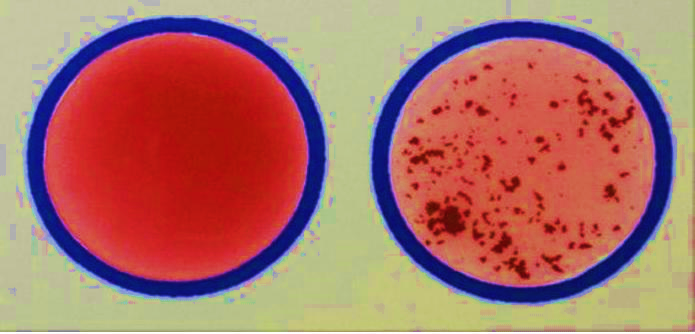 Оцените результаты исследования.Ситуационная задача 4При определении резус-принадлежности крови донора с помощью моноклональной сыворотки анти Д, анти С, анти Е и проведении пробы на резус-совместимость с сывороткой больного наблюдается следующая картина:Анти Д              Анти С          Анти Е           Rh совм.Оцените результаты исследования.Ситуационная задача 5Оцените состояние сердечно-сосудистой системы на основании результатов пробы Мартине: в покое пульс 70 уд в минуту, АД = 120/80 мм рт. ст. Через 1 мин. после нагрузки: пульс 92 уд. в мин., АД = 140/90 мм рт. ст. Через 2 мин. после нагрузки: пульс 72 уд. в мин., АД = 120/80 мм рт. ст.Ситуационная задача 6Поступила больная с диагнозом кишечной непроходимости. С начала заболевания прошло 24 часа. В течение этого времени была многократная рвота. Данные объективного исследования: тургор тканей снижен. Глазные яблоки мягкие, гематокритное число – 60% (норма 35-40%), количество эритроцитов 6х1012/л; содержание натрия в плазме – 100 ммоль/л (норма 150 ммоль/л). Какие лечебные мероприятия будут основными в период предоперационной подготовки.Ситуационная задача 7Сделайте заключение о подготовленности больного к операции на основании следующих данных исследования функции почек:а) Удельный вес мочи, полученной через каждые 3 часа – 1015, 1012, 1010, 1010, 1011.б) Белок в моче – 0,3%.в) Мочевина сыворотки крови – 17 ммоль/л.Ситуационная задача 8	После вскрытия острого гнойного интрамаммарного лактационного мастита у больной сохраняется выраженная болезненность и повышенная температура тела. Чем это можно объяснить? Дальнейшие Ваши действия.Ситуационная задача 9При определении групповой принадлежности крови больного с помощью цоликлонов и проведении пробы на индивидуальную совместимость с донорской кровью наблюдается следующая картина: Анти А                       Анти В                   Инд. совм.Оцените результаты исследования.Ситуационная задача 10Сделайте заключение о подготовленности больного к операции на основании следующих данных исследования функции печени: Билирубин – 50 мкмоль/л, реакция прямая, быстрая. Общее содержание белков – 58 г/л, альбумины – 20 г/л, глобулины – 38 г/л, коэффициент А/Г – 0,5.Ситуационная задача 11После биологической пробы кровь перестала капать (в капельнице). В чем причина остановки кровотока в системе? Как выяснить уровень препятствия? Как поступить при каждом из возникших уровней?Ситуационная задача 12При чревосечении, выполняемом под интубационным наркозом, у больного внезапно прекратилось сердцебиение. Каков план Ваших действий в качестве врача-анестезиолога?Ситуационная задача 13При определении групповой принадлежности крови больного с помощью цоликлонов и проведении пробы на индивидуальную совместимость с донорской кровью наблюдается следующая картина:Анти А                       Анти В                   Инд. совм.Оцените результаты исследования.Ситуационная задача 14При определении групповой принадлежности крови больного с помощью цоликлонов и проведении пробы на индивидуальную совместимость с донорской кровью наблюдается следующая картина:Анти А                       Анти В                   Инд. совм.Оцените результаты исследования.Ситуационная задача 15Больной с обширным инфицированным ожогом головы, шеи, конечностей. Тяжелая интоксикация. АД 110/70 мм рт. ст., Эр – 3х1012/л, Нв=120г/л, белки крови – 54г/л. Показана ли трансфузия? Если да, то укажите наиболее рациональные трансфузионные среды и способ их введения.Ситуационная задача 16У больного умеренное кровотечение после экстракции зуба, не прекращающегося после тампонады и внутривенного введения хлористого кальция, приема викасола, рутина, аскорбиновой кислоты. АД 120/70 мм рт. ст., Эр – 4,5х1012/л. Показана ли трансфузия? Укажите наиболее рациональный способ остановки кровотечения.Ситуационная задача 17При определении групповой принадлежности крови больного с помощью цоликлонов и проведении пробы на индивидуальную совместимость с донорской кровью наблюдается следующая картина:Анти А            Анти В           физ. раствор NaCl        Инд. совм.Оцените результаты исследования.Ситуационная задача 18Во время прыжка с трамплина лыжник, подвернув правую ногу, упал. При попытке подняться почувствовал острую боль в середине правого бедра и встать не смог. Вы прибыли в качестве врача скорой помощи. Ваш диагноз? Каков план Ваших действий?Ситуационная задача 19При оценке теста эффективности автоклавирования Вы увидели, что цвет ленты ИПС-132 в биксах светло-коричневый, однако посевы простерилизованного материала дали рост кокковой флоры. Почему? Что предпринять?Ситуационная задача 20Определите глубину эфирного наркоза по следующим клиническим признакам: кожные покровы бледные, дыхание 12 в мин. с коротким вздохом, в дыхании участвует преимущественно живот, пульс 125 в минуту, веки полуоткрыты, зрачки широкие, реакция зрачков на свет отсутствует.Ситуационная задача 21Выберите наиболее точный тест-индикатор при стерилизации в сухожаровом шкафу:а) Гидрохинон, t плавления 180о. б) Дибазол, t плавления 180о.в) Ленточный индикатор ИВС-180о.Ситуационная задача 22У больного бронхиальной астмой после проведения лечения преднизолоном обнаружены признаки продолжающегося желудочно-кишечного кровотечения (черный стул), АД 100/60, Нв = 100г/л, Эр – 2,2х1012/л. Показана ли трансфузия? Если да, то укажите наиболее рациональные трансфузионные среды и способ их введения.Ситуационная задача 23После обработки шприцевых игл и шприцев азопирамовая проба положительная. Что это означает? Чем опасно? Ваши действия.Ситуационная задача 24Выберите наиболее точный тест индикатор при стерилизации в паровом стерилизаторе:а) Бензойная кислота, t плавления 122об) Резерпин, t плавления 120ов) ИПС-120, ИПС-132оСитуационная задача 25Вы – дежурный врач травматологического отделения, в которое машиной скорой помощи доставлен больной с переломом бедра. Поврежденная нога иммобилизована шиной Дитерихса. Каков план Ваших действий в момент поступления, и каков план дальнейшего лечения больного? Продемонстрируйте технику скелетного вытяжения.Ситуационная задача 26У больного после открытого перелома голени в течение года существует незаживающая рана небольших размеров (0,5х0,5см) с незначительным гнойным отделяемым. Какие исследования необходимо провести для уточнения диагноза: Какова методика их проведения?Ситуационная задача 27Определите индекс Франка, если общая площадь ожога составляет 50%, из них 10% глубокий ожог. Каков прогноз?Ситуационная задача 28После биологической пробы кровь перестала капать (в капельнице). В чем причина остановки кровотока в системе? Как выяснить уровень препятствия? Как поступить при каждом из возникших уровней?Ситуационная задача 29Больному 64 года, предстоит операция по поводу рака легкого. Прежде заболеваний органов дыхания не переносил. Данные функциональных исследований: Фак ЖЕЛ – 2000 мл, ДЖЕЛ – 4500 мл, проба Штанге – 15 с, проба Сообразе - 10 с. Ваше мнение по поводу оперативного вмешательства и предложения по предоперационной подготовке.Ситуационная задача 30Оцените состояние сердечно-сосудистой системы на основании результатов пробы Мартине: в покое пульс 70 уд.в мин., АД = 120/80 мм рт. ст. Через 1 мин. после нагрузки: пульс 92 в мин., АД = 140/90 мм рт. ст. Через 5 мин. после нагрузки: пульс 92 в мин., АД = 140/90 мм рт. ст.Ситуационная задача 31Во время операции, выполняемой под масочным наркозом, у больного внезапно прекратилось дыхание. Каков план Ваших действий в качестве врача-анестезиолога? Продемонстрируйте технику искусственного дыхания.Ситуационная задача 32Оцените состояние сердечно-сосудистой системы на основании результатов пробы Мартине: в покое пульс 70 уд в минуту, АД = 120/80 мм рт. ст. Через 1 мин. после нагрузки: пульс 92 уд. в мин., АД = 140/90 мм рт. ст. Через 2 мин. после нагрузки: пульс 72 уд. в мин., АД = 120/80 мм рт. ст.Ситуационная задача 33Во время прыжка с трамплина лыжник, подвернув правую ногу, упал. При попытке подняться почувствовал острую боль в середине правого бедра и встать не смог. Вы прибыли в качестве врача скорой помощи. Ваш диагноз? Каков план Ваших действий?Ситуационная задача 34При оценке теста эффективности автоклавирования Вы увидели, что цвет ленты ИПС-132 в биксах светло-коричневый, однако посевы простерилизованного материала дали рост кокковой флоры. Почему? Что предпринять?Ситуационная задача 35Определите глубину эфирного наркоза по следующим клиническим признакам: кожные покровы бледные, дыхание 12 в мин. с коротким вздохом, в дыхании участвует преимущественно живот, пульс 125 в минуту, веки полуоткрыты, зрачки широкие, реакция зрачков на свет отсутствует.Ситуационная задача 36Выберите наиболее точный тест-индикатор при стерилизации в сухожаровом шкафу:а) Гидрохинон, t плавления 180о. б) Дибазол, t плавления 180о.в) Ленточный индикатор ИВС-180о.Ситуационная задача 37После обработки шприцевых игл и шприцев азопирамовая проба положительная. Что это означает? Чем опасно? Ваши действия.Ситуационная задача 38Выберите наиболее точный тест индикатор при стерилизации в паровом стерилизаторе:а) Бензойная кислота, t плавления 122об) Резерпин, t плавления 120ов) ИПС-120о, ИПС-132оСитуационная задача 39Вы – дежурный врач травматологического отделения, в которое машиной скорой помощи доставлен больной с переломом бедра. Поврежденная нога иммобилизована шиной Дитерихса. Каков план Ваших действий в момент поступления, и каков план дальнейшего лечения больного?Ситуационная задача 40У больного после открытого перелома голени в течение года существует незаживающая рана небольших размеров (0,5х0,5см) с незначительным гнойным отделяемым. Какие исследования необходимо провести для уточнения диагноза: Какова методика их проведения?Ситуационная задача 41Определите индекс Франка, если общая площадь ожога составляет 50%, из них 10% глубокий ожог. Каков прогноз?Ситуационная задача 42Больному 64 года, предстоит операция по поводу рака легкого. Прежде заболеваний органов дыхания не переносил. Данные функциональных исследований: Фак ЖЕЛ – 2000 мл, ДЖЕЛ – 4500 мл, проба Штанге – 15 с, проба Сообразе - 10 с. Ваше мнение по поводу оперативного вмешательства и предложения по предоперационной подготовке.Ситуационная задача 43При определении резус-принадлежности крови у донора с помощью моноклональных сывороток анти Rho(Д), Анти Rh'(С), Rh"(Е) и проведении пробы на резус-совместимость с сывороткой больного наблюдается следующая картина:Анти Д              Анти С          Анти Е           Rh совм.Оцените результаты исследования.Ситуационная задача 44При определении групповой принадлежности крови у донора с помощью цоликлонов и проведении пробы на индивидуальную совместимость наблюдается следующая картина: Анти А            Анти В           физ. раствор NaCl        Инд. совм.Оцените результаты исследования.Ситуационная задача 45При определении групповой принадлежности крови у донора с помощью цоликлонов и проведении пробы на индивидуальную совместимость наблюдается следующая картина: Анти А            Анти В           физ. раствор NaCl        Инд. совм.Оцените результаты исследования.Ситуационная задача 46При определении резус-принадлежности крови донора с помощью моноклональных сывороток анти-Д, анти-С, анти-Е и проведение пробы на резус-совместимость с сывороткой больного наблюдается следующая картина: Анти Д              Анти С          Анти Е           Rh совм.Оцените результат исследования.Ситуационная задача 47При определении резус-принадлежности крови донора с помощью моноклональных сывороток анти-Д, анти-С, анти-Е и проведение пробы нарезус-совместимость с сывороткой больного наблюдается следующая картина: Анти Д              Анти С          Анти Е           Rh совм.Оцените результат исследования.Ситуационная задача 48При определении резус-принадлежности крови донора с помощью моноклональных сывороток анти-Д, анти-С, анти-Е и проведение пробы на резус-совместимость с сывороткой больного наблюдается следующая картина: Анти Д              Анти С          Анти Е           Rh совм.Оцените результат исследования.Ситуационная задача 49У больного со стенозом митрального клапана в легких прослушивается масса влажных хрипов. Мокрота пенистая, розового цвета, в большом количестве. В отдельных плевках прожилки крови. АД 115/85 мм рт. ст., Эр – 5х1012/л, Нв = 148 г/л. Показана ли трансфузия?Ситуационная задача 50При определении групповой принадлежности крови больного с помощью цоликлонов и проведении пробы на индивидуальную совместимость с донорской кровью наблюдается следующая картина:Анти А                       Анти В                   Инд. совм.Оцените результаты исследования.Ситуационная задача 51При определении групповой принадлежности крови у донора с помощью цоликлонов и проведении пробы на индивидуальную совместимость с реципиентом наблюдается следующая картина: Анти А                       Анти В                   Инд. совм.Оцените результаты исследования.Возможная группа крови реципиента.Ситуационная задача 52При определении групповой принадлежности крови больного с помощью цоликлонов и проведении пробы на индивидуальную совместимость с донорской кровью наблюдается следующая картина:Анти А                       Анти В                   Инд. совм.Оцените результаты исследования.Ситуационная задача 53При определении резус-принадлежности крови донора с помощью моноклональной сыворотки анти Д, анти С, анти Е и проведении пробы на резус-совместимость с сывороткой больного наблюдается следующая картина:Анти Д              Анти С          Анти Е           Rh совм.Оцените результаты исследования.Ситуационная задача 54После вскрытия острого гнойного интрамаммарного лактационного мастита у больной сохраняется выраженная болезненность и повышенная температура тела. Чем это можно объяснить. Дальнейшие Ваши действия.Ситуационная задача 55Вы собираетесь определить Резус-принадлежность донора и реципиента. В наличии имеются стандартные антирезусные сыворотки Анти-Д, Анти-С и Анти-Е. Какими сыворотками вы воспользуетесь в том и другом случае? Почему?Ситуационная задача 56После биологической пробы кровь перестала капать (в капельнице). В чем причина остановки кровотока в системе? Как выяснить уровень препятствия? Как поступить при каждом из возникших уровней?Ситуационная задача 57При определении групповой принадлежности крови больного с помощью цоликлонов и проведении пробы на индивидуальную совместимость с донорской кровью наблюдается следующая картина:Анти А                       Анти В                   Инд. совм.Оцените результаты исследования.Ситуационная задача 58При определении групповой принадлежности крови больного с помощью цоликлонов и проведении пробы на индивидуальную совместимость с донорской кровью наблюдается следующая картина:Анти А                       Анти В                   Инд. совм.Оцените результаты исследования.Ситуационная задача 59При оценке теста эффективности автоклавирования Вы увидели, что цвет ленты ИПС-132 в биксах светло-коричневый, однако посевы простерилизованного материала дали рост кокковой флоры. Почему? Что предпринять?Ситуационная задача 60Определите глубину эфирного наркоза по следующим клиническим признакам: кожные покровы бледные, дыхание 12 в мин. с коротким вздохом, в дыхании участвует преимущественно живот, пульс 125 в минуту, веки полуоткрыты, зрачки широкие, реакция зрачков на свет отсутствует.Ситуационная задача 6161. выберите наиболее точный тест-индикатор при стерилизации в сухожаровом шкафу:а) Гидрохинон, t плавления 180о. б) Дибазол, t плавления 180о.в) Ленточный индикатор ИВС-180о.Ситуационная задача 62У больного бронхиальной астмой после проведения лечения преднизолоном обнаружены признаки продолжающегося желудочно-кишечного кровотечения (черный стул), АД 100/60, Нв = 100г/л, Эр – 2,2х1012/л. Показана ли трансфузия? Если да, то укажите наиболее рациональные трансфузионные среды и способ их введения.Ситуационная задача 63Вы – дежурный врач травматологического отделения, в которое машиной скорой помощи доставлен больной с переломом бедра. Поврежденная нога иммобилизована шиной Дитерихса. Каков план Ваших действий в момент поступления, и каков план дальнейшего лечения больного?Тестовые задания для проведения промежуточной аттестации формируются на основании представленных теоретических вопросов и практических заданий. Тестирование обучающихся проводится_______________________________________________________________(на бумажных носителях, в информационной системе Университета)Образец экзаменационного билетаФЕДЕРАЛЬНОЕ ГОСУДАРСТВЕННОЕ БЮДЖЕТНОЕ ОБРАЗОВАТЕЛЬНОЕ УЧРЕЖДЕНИЕ ВЫСШЕГО ОБРАЗОВАНИЯ «ОРЕНБУРГСКИЙ ГОСУДАРСТВЕННЫЙ МЕДИЦИНСКИЙ УНИВЕРСИТЕТ» МИНИСТЕРСТВА ЗДРАВООХРАНЕНИЯ РОССИЙСКОЙ ФЕДЕРАЦИИкафедра общей хирургиинаправление подготовки (специальность) 31.05.02 Педиатриядисциплина: Общая хирургияЭКЗАМЕНАЦИОННЫЙ БИЛЕТ № 11. Система организации хирургической помощи. Основы страховой медицины.2. Переливание кровозамещающих жидкостей, их классификация и назначение.3. Практикоориентированное задание:комплект рентгенограмм № 12Заведующий кафедрой общей хирургиид.м.н., профессор                                                                                                      (Есипов В.К.)Деканпедиатрическогофакультетад.м.н., профессор                                                                                                 (Кремлева Е.А.)«____»_______________2022Перечень дидактических материалов для обучающихся на промежуточной аттестации.ТаблицыГраф логической структуры по всем изучаемым темамМентальные картыСтендыМуляжиКомплекты рентгенограммПеречень оборудования, используемого для проведения промежуточной аттестации.Стерилизационные коробкиМуляж автоклаваНабор для мытья рукХалаты хирургическиеПерчатки хирургическиеПеревязочный материалБинты эластичныеЖгуты кровоостанавливающиеКомплект для определения групп кровиСистема для внутривенных вливанийНабор костейТранспортная шина КрамераТранспортная шина ДитерихсаПневматические шиныШина БеллераНабор для скелетного вытяженияАппарат ИлизароваНегатоскопТаблица соответствия результатов обучения по дисциплине и оценочных материалов, используемых на промежуточной аттестации.(заполняется для дисциплин по ФГОС 3++)МЕТОДИЧЕСКИЕ РЕКОМЕНДАЦИИ ПО ПРИМНЕНИЮ БРС ОЦЕНКИ ЗНАНИЙ И УМЕНИЙ СТУДЕНТОВ НА КАФЕДРЕ ОБЩЕЙ ХИРУРГИИВ рамках организации балльно-рейтинговой системы (БРС) оценивания учебных достижений обучающихся по дисциплине «Общая хирургия» в соответствии с версией №3 Положения П 004.03.2020 «О балльно-рейтинговой системе оценивания учебных достижений обучающихся» определены:основные принципы балльно-рейтинговой системы оценивания учебных достижений обучающихся;правила формирования текущего фактического, суммарного фактического, бонусного и экзаменационного рейтинга;правила перевода результатов обучения по ОПОП ВО, полученных с применением БРС, в пятибалльную систему.Правила формирования текущего фактического рейтинга обучающегосяТекущий фактический рейтинг по дисциплине можно рассчитывать в пятибалльной системе (максимальное количество баллов – 5), который складывается из средней суммы оценок, набранных в результате:текущего контроля успеваемости обучающихся на каждом практическом занятии по дисциплине;рубежного контроля успеваемости студентов по каждому модулю дисциплины;самостоятельной (внеаудиторной) работы обучающихся.По каждому практическому занятию студент получает до 5 баллов включительно. Количество баллов складывается из оценки за занятие по двум контрольным точкам (входной контроль и опрос). Входной контроль осуществляется путем тестирования с использованием 5 тестовых заданий и оценивается следующим образом: 5 правильных ответов – 5 баллов, 4 – 4 балла, 3 – 3 балла, 2, 1, 0 правильных ответов – 0 баллов, пропущенное занятие также оценивается в 0 баллов. Таким же образом оценивается устный ответ, включая 0 баллов за пропущенное занятие.На последнем практическом занятии модуля определяется среднеарифметическая оценка за модуль, определяемая по двум контрольным точкам. На первом этапе вычисляется среднеарифметическая оценка по первой контрольной точке (тестирование) по формуле:Ст – средняя оценка по тестам за модуль;∑От – сумма оценок по тестам;N– число занятий.Затем рассчитывается средняя оценка по второй контрольной точке (опрос) по формуле:Со – средняя оценка по опросу за модуль;∑Оо– сумма оценок по опросу;N – число занятий.Средняя оценка за модуль (текущий рейтинг модуля в 5 балльной системе – Ртм) вычисляется по формуле (опрос оценивается в 4 раза дороже, чем тестирование):Ртм – текущий рейтинг модуля;Ст – средняя оценка по тестам за модуль;Со – средняя оценка по опросу за модуль.Максимальный текущий рейтинг модуля составляет 50 баллов и вычисляется путем умножения средней оценки за модуль на 10, что автоматически происходит в электронном журнале. По окончанию каждого модуля дисциплины проводится рубежный контроль (определяет рубежный рейтинг модуля – Ррм) в форме итогового тестирования, включающего 50 тестовых заданий по всем темам практических занятий, входящих в этот модуль. Деятельность студента на рубежном контроле оценивается в 5-и балльной системе по количеству правильных ответов (максимальное количество баллов – 5). 92-100% правильных ответов – 5 баллов, 82-90%  – 4 балла, 72-80% – 3 балла и 70% и менее – 0 баллов, пропущенное занятие – 0 баллов.Максимальный рубежный рейтинг модуля составляет 15 баллов и вычисляется путем умножения средней оценки за рубежный контроль на 3, что  автоматически происходит в электронном журнале. Фактический рейтинг определяется путем вычисления средней оценки текущего и рубежного рейтинга модуля. Текущий рейтинг оценивается в 4 раза дороже, чем рубежный рейтинг:Рфм– фактический рейтинг модуля;Ртм – текущий рейтинг модуля;Ррм – рубежный рейтинг модуля.В течение года студенты получают индивидуальные задания по внеаудиторной самостоятельной работе, по результатам которых вычисляется рейтинг внеаудиторной самостоятельной работы – Рвср(максимальное значение –5 баллов). Выполнение задания на хорошем уровне, сопровождающееся соответствующей презентацией – 5 баллов, высокий уровень выполнения задания без презентации – 4 балла, выполнение задания с замечаниями – 3 балла, студент, не раскрывший тему, не справившийся с полученным заданием, баллов не получает.После прохождения всех модулей дисциплины рассчитывается суммарный фактический рейтинг модуля (максимальное значение – 70 баллов), как среднеарифметическое значений фактических рейтингов пройденных модулей, к которым прибавляется рейтинг по самостоятельной внеаудиторной работе. Фактический рейтинг первого модуля из-за большего количества занятий оценивается в 3 раза дороже.или, если предусмотрено 3 модуля ΣРфм – суммарный фактический рейтинг модуля;Рфм1, Рфм2, Рфм3, Рфм4 – текущий фактический рейтинг модуля №1- №4;– рейтинг внеаудиторной самостоятельной работы. Суммарный фактический рейтинг модуля в 5 балльной системе вводится в информационную систему, где автоматически определяется текущий фактический стандартизированный рейтинг и если он составляет менее 35 баллов, то результаты промежуточной аттестации признаются неудовлетворительными и у обучающегося образуется академическая задолженность. При наличии низкого рейтинга студент может воспользоваться процедурой добора рейтинговых баллов.Пропуски практических занятий отрабатываются в двухнедельный срок после их проведения. Неудовлетворительные оценки отрабатываются по желанию студента. В случае превышения указанных сроков к студенту применяются меры воздействия: приглашение на кафедральное совещание, представление сведений об академической задолженности в деканат.Если студент получил низкую оценку на рубежном испытании или не сдавал его, то по согласованию со своим преподавателем он должен в обязательном порядке пересдать/сдать этот рубежный контроль до начала следующего рубежного испытания.Процедура добора рейтинговых баллов: – пропуск занятия по уважительной причине отрабатывается путем тестирования, собеседования с преподавателем и демонстрации ему практических навыков, предусмотренных программой на этом практическом занятии. При получении неудовлетворительной оценки отработка занятия считается несостоявшейся;– пропуск занятия без уважительной причины отрабатывается путем подготовки подробного реферата с ответами на все вопросы, предлагаемые студентам при самоподготовке к практическому занятию и далее как при пропуске по уважительной причине;– пропуск лекции без уважительной причины отрабатывается путем представления реферата по теме пропущенной лекции.Неудовлетворительная оценка отрабатывается путем собеседования с преподавателем, при положительном ответе вносятся изменения в электронный журнал, и происходит автоматическая корректировка рейтинга. При получении отрицательной оценки изменения в электронный журнал не вносятся и к повторной отработке студент не допускается.Правила формирования бонусного фактического рейтинга обучающегося.Бонусный фактический рейтинг по дисциплине (максимально 5 баллов) складывается из суммы баллов, набранных в результате участия обучающихся в следующих видах деятельности (табл. 1).Таблица 1.Виды деятельности, по результатам которых определяется бонусный фактический рейтингДисциплина завершается сдачей экзамена, включающего тестирование, устный опрос по билетам, контроль усвоения практических навыков и умения клинически оценивать рентгенограммы. По результатам экзамена выставляется экзаменационный рейтинг – максимум 30 баллов по разработанным на кафедре критериям. Каждому, из нижеприведенных критериев, присвоен свой номер (табл. 2).		В дальнейшем в зависимости от комбинации номеров (чисел), соответствующих тому или иному вариантам ответов, определяется количество получаемых баллов (экзаменационный рейтинг) за экзамен в 30 балльной системе (табл. 3).Таблица 2Номера ориентировочных критериев оценки знаний и умений студентовТаблица 3 Соответствие комбинации номеров критериев экзаменационному рейтингу, выраженному в баллахПримечание: * - третья цифра за чтение рентгенограмм или выполнение практического навыкаВ случае получения обучающимся экзаменационного рейтинга менее 15 баллов результат промежуточной аттестации по дисциплине признается неудовлетворительным и у обучающегося образуется академическая задолженность. Дисциплинарный рейтинг в этом случае не высчитывается. Расчет дисциплинарного рейтинга проводится автоматически в информационной системе путем сложения текущего стандартизированного рейтинга и экзаменационного рейтинга, на основании которого выставляется экзаменационная оценка в зачетную книжку и экзаменационную ведомость (табл. 4). При наличии бонусных баллов, они добавляются к дисциплинарному рейтингу.Таблица 4Правила перевода дисциплинарного рейтинга по дисциплине в пятибалльную системуТаблица 5Правила перевода дисциплинарного рейтинга по практике в пятибалльную системуДисциплинарный рейтинг при проведении повторной промежуточной аттестации рассчитывается на основании экзаменационного рейтинга без учета текущего стандартизированного рейтинга (табл. 6).Таблица 6Таблица перевода  экзаменационного рейтинга в дисциплинарный рейтинг при повторной промежуточной аттестации по дисциплинеТаблица 7Таблица перевода  экзаменационного рейтинга в дисциплинарный рейтинг при повторной промежуточной аттестации по практикеРазработчик: д.м.н.,профессор кафедры общей хирургии                                  П.П. КурлаевНаименование компетенцииИндикатор достижения компетенцииУК.1Способен осуществлять критический анализ проблемных ситуаций на основе системного подхода,вырабатывать стратегию действийИнд.УК.1.1 Способность выявлять проблемные ситуации в профессиональной деятельностиУК.1Способен осуществлять критический анализ проблемных ситуаций на основе системного подхода,вырабатывать стратегию действийИнд.УК.1.2Способность применять системный подход для анализа проблемной ситуацииУК.6 Способен определять и реализовывать приоритеты собственной деятельности и способы ее совершенствования на основе самооценки и образования в течение всей жизниИнд.УК.6.1 Способность выбирать наиболее эффективные пути и способы совершенствования собственной профессиональной деятельности на основе самооценкиУК.6 Способен определять и реализовывать приоритеты собственной деятельности и способы ее совершенствования на основе самооценки и образования в течение всей жизниИнд.УК.6.2 Способность определять приоритеты и планировать собственную профессиональную деятельность, контролировать и анализировать ее результаты.ОПК.1. Способен реализовывать моральные и правовые нормы, этические и деонтологические принципы в профессиональной деятельностиИнд.ОПК.1.2. Способность соблюдать моральные и правовые основы в профессиональной общении с коллегами и пациентами ОПК.1. Способен реализовывать моральные и правовые нормы, этические и деонтологические принципы в профессиональной деятельностиИнд.ОПК.1.3. Способность соблюдать интересы пациента, принцип профессиональной конфиденциальностиОПК.4. Способен применять медицинские изделия, предусмотренные порядком оказания медицинской помощи, а также проводить обследование пациента с целью установления диагнозаИнд.ОПК.4.1. Способность применять стандартные медицинские изделия в лечебно-диагностических целяхОПК.4. Способен применять медицинские изделия, предусмотренные порядком оказания медицинской помощи, а также проводить обследование пациента с целью установления диагнозаИнд.ОПК.4.2. Способность проводить полное клинико-лабораторное обследование пациентаОПК.4. Способен применять медицинские изделия, предусмотренные порядком оказания медицинской помощи, а также проводить обследование пациента с целью установления диагнозаИнд.ОПК.4.3. Способность анализировать полученные результаты обследования пациента с целью установления диагнозаПК.1. Готовность выполнять мероприятия по оказанию медицинской помощи в неотложной форме.Инд.ПК.1.1.Готовность выявлять клинические признаки состояний, требующих оказания медицинской помощи в неотложной форме.ПК.1. Готовность выполнять мероприятия по оказанию медицинской помощи в неотложной форме.Инд.ПК.1.2. Готовность оказывать медицинскую помощь при внезапных острых заболеваниях, состояниях, обострении хронических заболеваний, не сопровождающиеся угрозой жизни пациента.ПК.3. Способность и готовность выполнять полное клиническое обследование пациента, анализ и интерпретацию полученных данных.Инд.ПК.3.1. Готовность к сбору жалоб пациента, истории его заболевания ижизни.ПК.3. Способность и готовность выполнять полное клиническое обследование пациента, анализ и интерпретацию полученных данных.Инд.ПК.3.2. Готовность к проведению полного физикального обследования пациента.ГРУППА ХИРУРГИЧЕСКИХ ИНСТРУМЕНТОВГРУППА ХИРУРГИЧЕСКИХ ИНСТРУМЕНТОВГРУППА ХИРУРГИЧЕСКИХ ИНСТРУМЕНТОВГРУППА ХИРУРГИЧЕСКИХ ИНСТРУМЕНТОВГРУППА ХИРУРГИЧЕСКИХ ИНСТРУМЕНТОВ1. Для разъеди-нения тканей2. Для соедине-ния тканей3. Для остановки кровотечения4.Фиксирую-щие инструменты5.Инстру-ментыспециаль-ного назначенияНазовите основные компоненты наркозаЦели премедикации:Основные препараты для премедикацииНазвание препаратов и механизм действияОбщие компоненты наркозаСпециальные компоненты наркозаОпасности введения в наркозОпасности проведения наркозаК Р О В Е З А М Е Н И Т Е Л ИК Р О В Е З А М Е Н И Т Е Л ИК Р О В Е З А М Е Н И Т Е Л ИК Р О В Е З А М Е Н И Т Е Л ИК Р О В Е З А М Е Н И Т Е Л ИК Р О В Е З А М Е Н И Т Е Л ИК Р О В Е З А М Е Н И Т Е Л ИК Р О В Е З А М Е Н И Т Е Л ИГемодинамическиеДезинтоксикационныеГемостатическиеДля восполнения:Для восполнения:Для восполнения:Регуляторы водно-солевого обмена и кислотно-основного состоянияКомплексного действияГемодинамическиеДезинтоксикационныеГемостатическиеБелковЖировУглеводовРегуляторы водно-солевого обмена и кислотно-основного состоянияКомплексного действияСимптомы Доброкачественная опухоль Злокачественная опухоль Результат обследованияРадикальноелечениеПаллиативноелечениеСимптомати-ческоелечениеОпухоль небольших раз-меров, нет отдалённых метастазов Опухоль небольших раз-меров, нет отдалённых метастазов, выраженная сердечная недостаточность Опухоль небольших раз-меров, множественные метастазы в печень Опухоль небольших раз-меров, множественные метастазы в печень, про-фузное лёгочное крово-течение 1.2.3.1.2.3.1.2.3.1.2.3.РанаСердечно-сосудистая системаДыхательная системаПищевар. системаОсложнения послеоперационного периода1.2.3.1.2.3.1.2.3.Нервная системаПечень Мочевыделительная системаУ первого студентаУ второго студента1. анамнез заболевания1. локальный статус2. план обследования больного2. план леченияОсложнения гнойных ранОсложнения гнойных ранОбщие осложнения гнойных ранМестные осложнения гнойных ранФакторы, влияющие на заживление гнойных ранФакторы, влияющие на заживление гнойных ранМестныеОбщиеХарактеристикаI степеньII степеньIII-а степеньIII-б степеньIV степеньКлиническаяМорфологическаяОстрый гематогенный остеомиелитКостно-суставной туберкулезУ первого студента У второго студента 1. Анамнез заболевания1. Локальный статус2. Оценка лимфатических узлов 2. План обследования Отличия К-С tbcОстеомиелит Форма контроля Критерии оцениванияустный опросОценкой "ОТЛИЧНО" оценивается ответ, который показывает прочные знания основных вопросов изучаемого материала, отличается глубиной и полнотой раскрытия темы; владение терминологическим аппаратом; умение объяснять сущность явлений, процессов, событий, делать выводы и обобщения, давать аргументированные ответы, приводить примеры; свободное владение монологической речью, логичность и последовательность ответа.устный опросОценкой "ХОРОШО" оценивается ответ, обнаруживающий прочные знания основных вопросов изучаемого материла, отличается глубиной и полнотой раскрытия темы; владение терминологическим аппаратом; умение объяснять сущность явлений, процессов, событий, делать выводы и обобщения, давать аргументированные ответы, приводить примеры; свободное владение монологической речью, логичность и последовательность ответа. Однако допускается одна-две неточности в ответе.устный опросОценкой "УДОВЛЕТВОРИТЕЛЬНО" оценивается ответ, свидетельствующий в основном о знании изучаемого материала, отличающийся недостаточной глубиной и полнотой раскрытия темы; знанием основных вопросов теории; слабо сформированными навыками анализа явлений, процессов, недостаточным умением давать аргументированные ответы и приводить примеры; недостаточно свободным владением монологической речью, логичностью и последовательностью ответа. Допускается несколько ошибок в содержании ответа.устный опросОценкой "НЕУДОВЛЕТВОРИТЕЛЬНО" оценивается ответ, обнаруживающий незнание изучаемого материла, отличающийся неглубоким раскрытием темы; незнанием основных вопросов теории, несформированными навыками анализа явлений, процессов; неумением давать аргументированные ответы, слабым владением монологической речью, отсутствием логичности и последовательности. Допускаются серьезные ошибки в содержании ответа.собеседованиеОценка «ОТЛИЧНО» выставляется если обучающийся ясно изложил суть обсуждаемой темы, проявил логику изложения материала, представил аргументацию, ответил на вопросы участников собеседования.собеседование Оценка «ХОРОШО» выставляется если обучающийся ясно изложил суть обсуждаемой темы, проявил логику изложения материала, но не представил аргументацию, неверно ответил на вопросы участников собеседования.собеседованиеОценка «УДОВЛЕТВОРИТЕЛЬНО» выставляется если обучающийся  ясно изложил суть обсуждаемой темы, но не проявил достаточную логику изложения материала, не представил аргументацию, неверно ответил на вопросы участников собеседования.собеседованиеОценка «НЕУДОВЛЕТВОРИТЕЛЬНО» выставляется если обучающийся плохо понимает суть обсуждаемой темы, не способен логично и аргументировано участвовать в обсуждении.тестированиеОценка «ОТЛИЧНО» выставляется при условии 90-100% правильных ответовтестированиеОценка «ХОРОШО» выставляется при условии 75-89% правильных ответовтестированиеОценка «УДОВЛЕТВОРИТЕЛЬНО» выставляется при условии 60-74% правильных ответовтестированиеОценка «НЕУДОВЛЕТВОРИТЕЛЬНО» выставляется при условии 59% и меньше правильных ответов.решение ситуационных задач Оценка «ОТЛИЧНО» выставляется если обучающимся дан правильный ответ на вопрос задачи. Объяснение хода ее решения подробное, последовательное, грамотное, с теоретическими обоснованиями (в т.ч. из лекционного курса), с необходимым схематическими изображениями и демонстрациями практических умений, с правильным и свободным владением терминологией; ответы на дополнительные вопросы верные, четкие.решение ситуационных задачОценка «ХОРОШО» выставляется если обучающимся дан правильный ответ на вопрос задачи. Объяснение хода ее решения подробное, но недостаточно логичное, с единичными ошибками в деталях, некоторыми затруднениями в теоретическом обосновании (в т.ч. из лекционного материала), в схематических изображениях и демонстрациях практических действий, ответы на дополнительные вопросы верные, но недостаточно четкие.решение ситуационных задачОценка «УДОВЛЕТВОРИТЕЛЬНО» выставляется если обучающимся дан правильный ответ на вопрос задачи. Объяснение хода ее решения недостаточно полное, непоследовательное, с ошибками, слабым теоретическим обоснованием (в т.ч. лекционным материалом), со значительными затруднениями и ошибками в схематических изображениях и демонстрацией практических умений, ответы на дополнительные вопросы недостаточно четкие, с ошибками в деталях.решение ситуационных задачОценка «НЕУДОВЛЕТВОРИТЕЛЬНО» выставляется если обучающимся дан правильный ответ на вопрос задачи. Объяснение хода ее решения дано неполное, непоследовательное, с грубыми ошибками, без теоретического обоснования (в т.ч. лекционным материалом), без умения схематических изображений и демонстраций практических умений или с большим количеством ошибок, ответы на дополнительные вопросы неправильные или отсутствуют.защита рефератаОценка «ОТЛИЧНО» выставляется если обучающимся выполнены все требования к написанию и защите реферата: обозначена проблема и обоснована её актуальность, сделан краткий анализ различных точек зрения на рассматриваемую проблему и логично изложена собственная позиция, сформулированы выводы, тема раскрыта полностью, выдержан объём, соблюдены требования к внешнему оформлению, даны правильные ответы на дополнительные вопросы.защита рефератаОценка «ХОРОШО» выставляется если обучающимся выполнены основные требования к реферату и его защите, но при этом допущены недочеты. В частности, имеются неточности в изложении материала; отсутствует логическая последовательность в суждениях; не выдержан объем реферата; имеются упущения в оформлении; на дополнительные вопросы при защите даны неполные ответы.защита рефератаОценка «УДОВЛЕТВОРИТЕЛЬНО» выставляется если обучающийся допускает существенные отступления от требований к реферированию. В частности, тема освещена лишь частично; допущены фактические ошибки в содержании реферата или при ответе на дополнительные вопросы; во время защиты отсутствует вывод.защита рефератаОценка «НЕУДОВЛЕТВОРИТЕЛЬНО» выставляется если обучающимся не раскрыта тема реферата, обнаруживается существенное непонимание проблемы№Проверяемая компетенцияИндиктордости-жениякомпетнцииДескрипторКонтрольно-оценочное средство (номер вопроса/практического задания)1УК.1Способен осуществлять критический анализ проблемных ситуаций на основе системного подхода,вырабатывать стратегию действийИнд.УК.1.1 Способность выявлятьпробленые ситуации в профессиональной деятельностиЗнать способы выявления проблемных ситуаций на основе системного подхода в профессиональной деятельностивопросы №1,7,11,14,18,191УК.1Способен осуществлять критический анализ проблемных ситуаций на основе системного подхода,вырабатывать стратегию действийИнд.УК.1.1 Способность выявлятьпробленые ситуации в профессиональной деятельностиУметьвыявлять проблемные ситуации в профессиональной деятельностипрактические задания №1, 2, 6, 8, 11, 12, 16, 18, 19, 22, 25, 26, 28, 31, 33, 39, 40, 42, 49, 54, 56, 62, 631УК.1Способен осуществлять критический анализ проблемных ситуаций на основе системного подхода,вырабатывать стратегию действийИнд.УК.1.1 Способность выявлятьпробленые ситуации в профессиональной деятельностиВладетьспособами выявления проблемных ситуаций в профессиональной деятельностипрактические задания №1, 2, 6, 8, 11, 12, 16, 18, 19, 22, 25, 26, 28, 31, 33, 39, 40, 42, 49, 54, 56, 62, 632УК.6 Способен определять и реализовывать приоритеты собственной деятельности и способы ее совершенствования на основе самооценки и образования в течение всей жизниИнд.УК.6.1 Способность выбирать наиболее эффективные пути и способы совершенствования собственной профессиональной деятельности на основе самооценкиЗнатьнаиболее эффективные пути и способы совершенствования собственной профессиональной деятельности на основе самооценкивопросы №25, 26, 36, 42, 47, 50, 57, 61, 75, 76, 83, 84, 87, 91, 111, 1132УК.6 Способен определять и реализовывать приоритеты собственной деятельности и способы ее совершенствования на основе самооценки и образования в течение всей жизниИнд.УК.6.1 Способность выбирать наиболее эффективные пути и способы совершенствования собственной профессиональной деятельности на основе самооценкиУметьвыбирать наиболее эффективные пути и способы совершенствования собственной профессиональной деятельности на основе самооценкипрактические задания №1, 2, 6, 8, 11, 12, 16, 18, 19, 22, 25, 26, 28, 31, 33, 39, 40, 42, 49, 54, 56, 62, 632УК.6 Способен определять и реализовывать приоритеты собственной деятельности и способы ее совершенствования на основе самооценки и образования в течение всей жизниИнд.УК.6.1 Способность выбирать наиболее эффективные пути и способы совершенствования собственной профессиональной деятельности на основе самооценкиВладетьспособами совершенствования собственной профессиональной деятельности на основе самооценкипрактические задания №1, 2, 6, 8, 11, 12, 16, 18, 19, 22, 25, 26, 28, 31, 33, 39, 40, 42, 49, 54, 56, 62, 632УК.6 Способен определять и реализовывать приоритеты собственной деятельности и способы ее совершенствования на основе самооценки и образования в течение всей жизниИнд.УК.6.2 Способность определять приоритеты и планировать собственную профессиональную деятельность, контролировать и анализировать ее результаты.Знатьварианты планирования собственной профессиональной деятельности, методы контроля и анализа ее результатов. вопросы №1, 7, 8,9, 12, 15, 19, 21, 23, 25, 31, 36-422УК.6 Способен определять и реализовывать приоритеты собственной деятельности и способы ее совершенствования на основе самооценки и образования в течение всей жизниИнд.УК.6.2 Способность определять приоритеты и планировать собственную профессиональную деятельность, контролировать и анализировать ее результаты.Уметьо пределять приоритеты и планировать собственную профессиональную деятельность, контролировать и анализировать ее результатыпрактические задания № 3, 4, 5, 7, 9,Ю 10, 13,14, 17, 19, 20,21, 23, 27, 30, 32, 34, 35, 36, 37, 38, 41, 43, 44, 45, 46, 47, 48, 50, 51, 52,5355, 57, 58, 59, 60, 612УК.6 Способен определять и реализовывать приоритеты собственной деятельности и способы ее совершенствования на основе самооценки и образования в течение всей жизниИнд.УК.6.2 Способность определять приоритеты и планировать собственную профессиональную деятельность, контролировать и анализировать ее результаты.Владетьспособами контроля и анализа результатов собственной профессиональной деятельностипрактические задания № 3, 4, 5, 7, 9,Ю 10, 13,14, 17, 19, 20,21, 23, 27, 30, 32, 34, 35, 36, 37, 38, 41, 43, 44, 45, 46, 47, 48, 50, 51, 52,5355, 57, 58, 59, 60, 613ОПК.1. Способен реализовывать моральные и правовые нормы, этические и деонтологические принципы в профессиональной деятельностиИнд.ОПК.1.2. Способность соблюдать моральные и правовые основы в профессиональной общении с коллегами и пациентами Знать моральные и правовые основы в профессиональном общении с коллегами и пациентами и их родственникамивопросы №1, 43ОПК.1. Способен реализовывать моральные и правовые нормы, этические и деонтологические принципы в профессиональной деятельностиИнд.ОПК.1.2. Способность соблюдать моральные и правовые основы в профессиональной общении с коллегами и пациентами Уметь соблюдать моральные и правовые основы в профессиональном общении с коллегами и пациентами и их родственникамипрактические задания №19, 23, 29, 32, 34, 37, 42, 493ОПК.1. Способен реализовывать моральные и правовые нормы, этические и деонтологические принципы в профессиональной деятельностиИнд.ОПК.1.2. Способность соблюдать моральные и правовые основы в профессиональной общении с коллегами и пациентами Владеть моральными и правовыми основами в профессиональном общении с коллегами и пациентами и их родственникамипрактические задания №19, 23, 29, 32, 34, 37, 42, 493ОПК.1. Способен реализовывать моральные и правовые нормы, этические и деонтологические принципы в профессиональной деятельностиИнд.ОПК.1.3. Способность соблюдать интересы пациента, принцип профессиональной конфиденциальностиЗнать принципы профессиональной конфиденциальностивопросы №1, 43ОПК.1. Способен реализовывать моральные и правовые нормы, этические и деонтологические принципы в профессиональной деятельностиИнд.ОПК.1.3. Способность соблюдать интересы пациента, принцип профессиональной конфиденциальностиУметь соблюдать интересы пациента, принцип профессиональной конфиденциальностипрактические задания №19, 23, 29, 32, 34, 37, 42, 493ОПК.1. Способен реализовывать моральные и правовые нормы, этические и деонтологические принципы в профессиональной деятельностиИнд.ОПК.1.3. Способность соблюдать интересы пациента, принцип профессиональной конфиденциальностиВладеть принципом профессиональной конфиденциальностипрактические задания №19, 23, 29, 32, 34, 37, 42, 494ОПК.4. Способен применять медицинские изделия, предусмотренные порядком оказания медицинской помощи, а также проводить обследование пациента с целью установления диагнозаИнд.ОПК.4.1. Способность применять стандартные медицинские изделия в лечебно-диагностических целяхЗнать варианты применения стандартных медицинских изделий в лечебно-диагностических целяхвопросы № 5, 7, 8, 9, 12, 14, 17, 23, 26, 27, 32, 47, 48, 52, 67, 89, 1124ОПК.4. Способен применять медицинские изделия, предусмотренные порядком оказания медицинской помощи, а также проводить обследование пациента с целью установления диагнозаИнд.ОПК.4.1. Способность применять стандартные медицинские изделия в лечебно-диагностических целяхУметь применять стандартные медицинские изделия в лечебно-диагностических целяхпрактические задания № 11, 18, 23, 25, 26, 28, 33, 37, 39, 56, 634ОПК.4. Способен применять медицинские изделия, предусмотренные порядком оказания медицинской помощи, а также проводить обследование пациента с целью установления диагнозаИнд.ОПК.4.1. Способность применять стандартные медицинские изделия в лечебно-диагностических целяхВладеть способами применения стандартных медицинских изделий в лечебно-диагностических целяхпрактические задания №11, 18, 23, 25, 26, 28, 33, 37, 39, 56, 635ПК.1.Готовность к сбору и анализу жалоб пациента, данных его анамнеза, результатов осмотра, лабораторных, инструментальных, патолого-анатомических и иных исследований в целях распознавания состояния или установления факта наличия или отсутствия заболеванияИнд.ПК.1.1.Собирает анамнез жизни, включающий сведения о родителях, ближайших родственниках и лицах, осуществляющих уход за ребенком; информацию о перенесенных болезнях и хирургических вмешательствах (какие и в каком возрасте); информацию о профилактических прививках; данные анамнеза заболевания.Знатьметодику сбора и оценки анамнеза жизни и болезни  вопросы № 24, 60,61, 75, 77, 90, 94, 95-107, 110, 112, 113 5ПК.1.Готовность к сбору и анализу жалоб пациента, данных его анамнеза, результатов осмотра, лабораторных, инструментальных, патолого-анатомических и иных исследований в целях распознавания состояния или установления факта наличия или отсутствия заболеванияИнд.ПК.1.1.Собирает анамнез жизни, включающий сведения о родителях, ближайших родственниках и лицах, осуществляющих уход за ребенком; информацию о перенесенных болезнях и хирургических вмешательствах (какие и в каком возрасте); информацию о профилактических прививках; данные анамнеза заболевания.Уметьустанавливать контакт с пациентом и его родственниками; собирать жалобы, анамнез заболевания и жизни практические задания №2, 5, 6, 7, 8, 10, 15, 16, 18, 22, 25, 26, 29, 30, 32, 33, 39, 42, 62, 635ПК.1.Готовность к сбору и анализу жалоб пациента, данных его анамнеза, результатов осмотра, лабораторных, инструментальных, патолого-анатомических и иных исследований в целях распознавания состояния или установления факта наличия или отсутствия заболеванияИнд.ПК.1.1.Собирает анамнез жизни, включающий сведения о родителях, ближайших родственниках и лицах, осуществляющих уход за ребенком; информацию о перенесенных болезнях и хирургических вмешательствах (какие и в каком возрасте); информацию о профилактических прививках; данные анамнеза заболевания.Владетьнавыками расспроса больного и его ближайших родственников.практические задания №2, 5, 6, 7, 8, 10, 15, 16, 18, 22, 25, 26, 29, 30, 32, 33, 39, 42, 62, 635ПК.1.Готовность к сбору и анализу жалоб пациента, данных его анамнеза, результатов осмотра, лабораторных, инструментальных, патолого-анатомических и иных исследований в целях распознавания состояния или установления факта наличия или отсутствия заболеванияИнд.ПК.1.2. Проводит полное физикальное обследование пациента.Знатьтеоретические основы методики полного физикального исследования пациента (осмотр, пальпация, перкуссия, аускультация)вопросы № 24, 60,61, 75, 77, 90, 94, 95-107, 110, 112, 1135ПК.1.Готовность к сбору и анализу жалоб пациента, данных его анамнеза, результатов осмотра, лабораторных, инструментальных, патолого-анатомических и иных исследований в целях распознавания состояния или установления факта наличия или отсутствия заболеванияИнд.ПК.1.2. Проводит полное физикальное обследование пациента.Уметьоценивать состояние и самочувствие пациента, осматривать и оценивать кожные покровы, выраженность подкожно-жировой клетчатки, ногти, волосы, видимые слизистые, лимфатические узлы, органы и системы организма, определять массу тела и рост, индекс массы телапрактические задания №2, 5, 6, 7, 8, 10, 15, 16, 18, 22, 25, 26, 29, 30, 32, 33, 39, 42, 62, 635ПК.1.Готовность к сбору и анализу жалоб пациента, данных его анамнеза, результатов осмотра, лабораторных, инструментальных, патолого-анатомических и иных исследований в целях распознавания состояния или установления факта наличия или отсутствия заболеванияИнд.ПК.1.2. Проводит полное физикальное обследование пациента.Владетьнавыками полного физикального обследования пациента.практические задания № 2, 5, 6, 7, 8, 10, 15, 16, 18, 22, 25, 26, 29, 30, 32, 33, 39, 42, 62, 636ПК 3 Способность и готовность к определению тактики ведения пациента с различными нозологическими формами, контролю эффективности и безопасности лечения.Инд.ПК.3.1. Составляет план лечения болезней  и состояний,  назначает  лекарственные препараты  в соответствии с действующими порядками оказания медицинской помощи, клиническими рекомендациями.Знатьправила получения добровольного информированного согласия на проведение лечения;Современные методы медикаментозной терапии болезней и состояний в соответствии с действующими клиническими рекомендациями (протоколами лечения), порядками оказания медицинской помощи и с учетом стандартов медицинской помощи;Механизм действия лекарственных препаратов; медицинские показания и противопоказания к их применению; осложнения, вызванные их применениемвопросы №24, 60,61, 75, 77, 90, 94, 95-107, 110, 112, 1136ПК 3 Способность и готовность к определению тактики ведения пациента с различными нозологическими формами, контролю эффективности и безопасности лечения.Инд.ПК.3.1. Составляет план лечения болезней  и состояний,  назначает  лекарственные препараты  в соответствии с действующими порядками оказания медицинской помощи, клиническими рекомендациями.Уметьсоставлять план лечения болезней и состояний; Назначать медикаментозную терапию с учетом возраста, диагноза и клинической картины заболевания и в соответствии с действующими клиническими рекомендациями (протоколами лечения), порядками оказания медицинской помощи и с учетом стандартов медицинской помощипрактические задания №2, 5, 6, 7, 8, 10, 15, 16, 18, 22, 25, 26, 29, 30, 32, 33, 39, 42, 62, 636ПК 3 Способность и готовность к определению тактики ведения пациента с различными нозологическими формами, контролю эффективности и безопасности лечения.Инд.ПК.3.1. Составляет план лечения болезней  и состояний,  назначает  лекарственные препараты  в соответствии с действующими порядками оказания медицинской помощи, клиническими рекомендациями.Владетьалгоритмом составления плана лечения заболевания и назначением лекарственных препаратов.практические задания №2, 5, 6, 7, 8, 10, 15, 16, 18, 22, 25, 26, 29, 30, 32, 33, 39, 42, 62, 63Вид деятельностиБаллыПосещение всех лекций и практических занятий с учетом пропусков по уважительной причине (донорская справка, участие в общественных мероприятиях)2Участие в предметной олимпиаде на кафедре: 1 место2-3 местоучастие321Номера теоретического вопроса №1Номера теоретического вопроса №2Номера для оценки рентгенограммНомера для оценки практических навыковНомера теоретического вопроса №1Номера теоретического вопроса №2Номера для оценки рентгенограммНомера для оценки практических навыков1. Безупречное изложение вопроса с использованием информации из дополнительных литературных источников2. Самостоятельное полное изложение вопроса в пределах содержания стандартного учебника3. Недостаточно полное изложение содержания вопроса, потребовавшее задания наводящих вопросов4. Незнание вопроса1. Безупречное изложение вопроса с использованием информации из дополнительных литературных источников2. Самостоятельное полное изложение вопроса в пределах содержания стандартного учебника3. Недостаточно полное изложение содержания вопроса, потребовавшее задания наводящих вопросов4. Незнание вопроса1. Правильная оценка рентгенограмм 2. Из двух рентгенограмм дана правильная оценка одной рентгенограммы3.Рентгенограммы оценены неправильно1. Правильное выполнение практических манипуляций2.Выполнение практического задания с небольшими ошибками 3. Практическое задание не выполнено, не решено.Комбина-ция № критериевбаллКомбина-ция № критериевбаллКомбина-ция № критериевбаллКомбина-ция № критериевбаллКомбина-ция № критериевбалл1+1+1*301+2+32+1+3242+3+23+2+2182+4+14+2+1124+4+161+1+2292+2+3232+3+33+2+3172+4+24+2+2114+4+251+2+12+1+1281+3+13+1+1223+3+13+3+2162+4+34+2+3104+4+30-41+2+22+1+2271+3+23+1+2213+3+3153+4+14+3+192+2+1261+3+33+1+3204+1+11+4+1143+4+24+3+282+2+2252+3+13+2+1191+4+24+1+2133+4+34+3+37Дисциплинарный рейтинг по БРСОценка по дисциплинеОценка по дисциплинеДисциплинарный рейтинг по БРСЭкзаменЗачет86-105 баллов5 (отлично)Зачтено70-85 баллов4 (хорошо)Зачтено50-69 баллов3 (удовлетворительно)Зачтено49 и менее баллов2 (неудовлетворительно)Не зачтеноДисциплинарный рейтинг по БРСОценка по практикеОценка по практикеДисциплинарный рейтинг по БРСДифференцированный зачетЗачет96-100 баллов5 (отлично)Зачтено81-95 баллов4 (хорошо)Зачтено65-80 баллов3 (удовлетворительно)Зачтено64 и менее баллов2 (неудовлетворительно)Не зачтеноРэРдОценкаРэРдОценкаРэРдОценка1550удовлетворительно2070хорошо2586отлично1654удовлетворительно2174хорошо2689отлично1759удовлетворительно2278хорошо2792отлично1864удовлетворительно2382хорошо2895отлично1969удовлетворительно2485хорошо2998отлично30100отличноРэРдОценка565зачтено1075зачтено1585зачтено